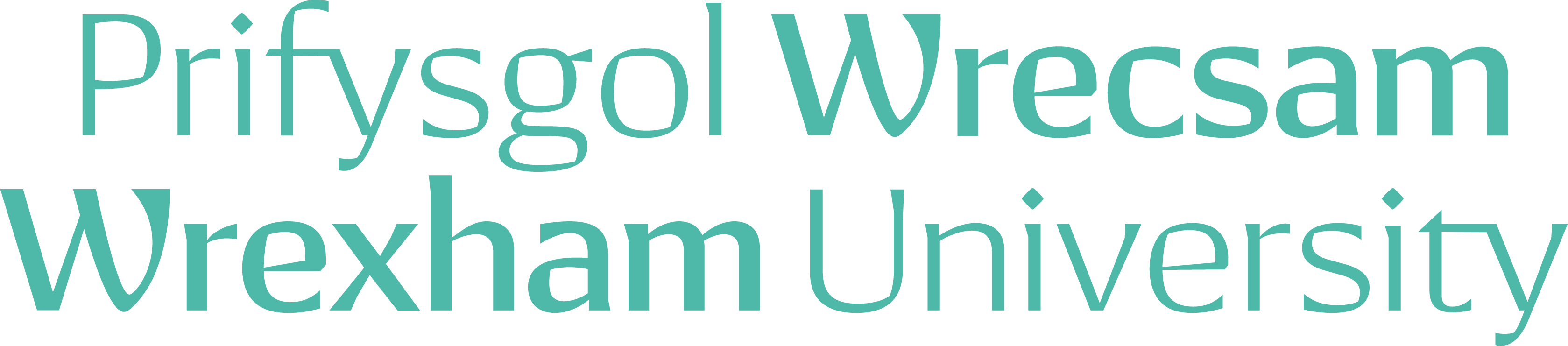 Diweddariad Adroddiad Gwella Bioamrywiaeth 2023/24Adroddiad Gwella Bioamrywiaeth 2020/22Crynodeb CynnyddCodCynnyddYmgysylltu a chefnogi cyfranogiad a dealltwriaeth i fewnosod bioamrywiaeth wrth wneud penderfyniadau ar bob lefel1.1Ymgysylltu a chefnogi cyfranogiad a dealltwriaeth i fewnosod bioamrywiaeth wrth wneud penderfyniadau ar bob lefel1.2Ymgysylltu a chefnogi cyfranogiad a dealltwriaeth i fewnosod bioamrywiaeth wrth wneud penderfyniadau ar bob lefel1.3Ymgysylltu a chefnogi cyfranogiad a dealltwriaeth i fewnosod bioamrywiaeth wrth wneud penderfyniadau ar bob lefel1.4Gwarchod rhywogaethau a chynefinoedd o bwys a gwella rheolaeth ohonynt2.1Gwarchod rhywogaethau a chynefinoedd o bwys a gwella rheolaeth ohonynt2.2Gwarchod rhywogaethau a chynefinoedd o bwys a gwella rheolaeth ohonynt2.3Gwarchod rhywogaethau a chynefinoedd o bwys a gwella rheolaeth ohonynt2.4Gwarchod rhywogaethau a chynefinoedd o bwys a gwella rheolaeth ohonynt2.5Cynyddu cydnerthedd ein hamgylchedd naturiol drwy adnewyddu cynefinoedd sydd wedi dirywio a chreu cynefinoedd newydd3.1Cynyddu cydnerthedd ein hamgylchedd naturiol drwy adnewyddu cynefinoedd sydd wedi dirywio a chreu cynefinoedd newydd3.2Cynyddu cydnerthedd ein hamgylchedd naturiol drwy adnewyddu cynefinoedd sydd wedi dirywio a chreu cynefinoedd newydd3.3Cynyddu cydnerthedd ein hamgylchedd naturiol drwy adnewyddu cynefinoedd sydd wedi dirywio a chreu cynefinoedd newydd3.4Mynd i'r afael â phwysau allweddol (Newid hinsawdd/Rhywogaethau estron goresgynnol/Cynefinoedd coll) ar rywogaethau a chynefinoedd4.1Mynd i'r afael â phwysau allweddol (Newid hinsawdd/Rhywogaethau estron goresgynnol/Cynefinoedd coll) ar rywogaethau a chynefinoedd4.2Mynd i'r afael â phwysau allweddol (Newid hinsawdd/Rhywogaethau estron goresgynnol/Cynefinoedd coll) ar rywogaethau a chynefinoedd4.3Gwella ein tystiolaeth, dealltwriaeth a gwaith monitro5.1Gwella ein tystiolaeth, dealltwriaeth a gwaith monitro5.2Gwella ein tystiolaeth, dealltwriaeth a gwaith monitro5.3Gwella ein tystiolaeth, dealltwriaeth a gwaith monitro5.4Rhoi fframwaith llywodraethu a chefnogaeth i'w gyflawni ar waith6.1Rhoi fframwaith llywodraethu a chefnogaeth i'w gyflawni ar waith6.2Rhoi fframwaith llywodraethu a chefnogaeth i'w gyflawni ar waith6.3Rhoi fframwaith llywodraethu a chefnogaeth i'w gyflawni ar waith6.4Heb ei weithredu etoYn mynd rhagddoWedi'i gwblhauAmcan 1 Cynllun Gweithredu Adfer NaturAmcan 1 Cynllun Gweithredu Adfer NaturAmcan 1 Cynllun Gweithredu Adfer NaturAmcan 1 Cynllun Gweithredu Adfer NaturYmgysylltu a chefnogi cyfranogiad a dealltwriaeth i fewnosod bioamrywiaeth wrth wneud penderfyniadau ar bob lefel Ymgysylltu a chefnogi cyfranogiad a dealltwriaeth i fewnosod bioamrywiaeth wrth wneud penderfyniadau ar bob lefel Ymgysylltu a chefnogi cyfranogiad a dealltwriaeth i fewnosod bioamrywiaeth wrth wneud penderfyniadau ar bob lefel Ymgysylltu a chefnogi cyfranogiad a dealltwriaeth i fewnosod bioamrywiaeth wrth wneud penderfyniadau ar bob lefel Ymgysylltu a chefnogi cyfranogiad a dealltwriaeth i fewnosod bioamrywiaeth wrth wneud penderfyniadau ar bob lefel Ymgysylltu a chefnogi cyfranogiad a dealltwriaeth i fewnosod bioamrywiaeth wrth wneud penderfyniadau ar bob lefel Ymgysylltu a chefnogi cyfranogiad a dealltwriaeth i fewnosod bioamrywiaeth wrth wneud penderfyniadau ar bob lefel Ymgysylltu a chefnogi cyfranogiad a dealltwriaeth i fewnosod bioamrywiaeth wrth wneud penderfyniadau ar bob lefel Ymgysylltu a chefnogi cyfranogiad a dealltwriaeth i fewnosod bioamrywiaeth wrth wneud penderfyniadau ar bob lefel Ymgysylltu a chefnogi cyfranogiad a dealltwriaeth i fewnosod bioamrywiaeth wrth wneud penderfyniadau ar bob lefel CodNodNodGweithredGweithredGweithredYn arwainYn arwainAdrannau Allweddol Adrannau Allweddol Mesur Perfformiad CynnyddCynnyddCynnyddCynnyddCodNodNodGweithredGweithredGweithredYn arwainYn arwainAdrannau Allweddol Adrannau Allweddol Mesur Perfformiad Heb ei weithredu eto Yn mynd rhagddo Wedi'i gwblhau Wedi'i gwblhau 1.1Sicrhau bod bioamrywiaeth wedi'i integreiddio gyda'r Gweithgor Gweithredu Cynaliadwyedd (SAWG)Sicrhau bod bioamrywiaeth wedi'i integreiddio gyda'r Gweithgor Gweithredu Cynaliadwyedd (SAWG)Bioamrywiaeth a chynaliadwyedd i gael eu hystyried yn ystod y broses o wneud penderfyniadau. Sicrhau cysylltiadau â phartneriaid, Cofnod, Ymddiriedolaeth Natur Gogledd Cymru (NWWT).Bioamrywiaeth a chynaliadwyedd i gael eu hystyried yn ystod y broses o wneud penderfyniadau. Sicrhau cysylltiadau â phartneriaid, Cofnod, Ymddiriedolaeth Natur Gogledd Cymru (NWWT).Bioamrywiaeth a chynaliadwyedd i gael eu hystyried yn ystod y broses o wneud penderfyniadau. Sicrhau cysylltiadau â phartneriaid, Cofnod, Ymddiriedolaeth Natur Gogledd Cymru (NWWT).YstadauYstadauYstadau a SAWGYstadau a SAWGDeddfwriaeth a pholisi i gael eu cynnwys yn y ddogfennaeth lle bynnag sy'n berthnasol (panel Cyfarwyddwyr Gweithredol)1.1CynnyddCynnyddMae newidiadau i ddeddfwriaethau a pholisïau yn cael eu diweddaru'n rheolaidd, yn ôl eu perthnasedd i fioamrywiaeth, yn y Cynllun Bioamrywiaeth, Ecosystemau a Chydnerthedd sy'n cael ei werthuso gan y panel gweithredol.Caiff newidiadau deddfwriaethol eu trosglwyddo i'r adran ystadau gan ein Canolfan Cofnodion Amgylcheddol Lleol (CCALl), sef CofnodLle bynnag maent yn berthnasol i ddeddfwriaethau a pholisïau sy'n effeithio ar fioamrywiaeth, mae'r materion wedi'u cynnwys yn y ddogfennaeth.Caiff newidiadau deddfwriaethol eu trosglwyddo gan Weithgor Gweithredu Cynaliadwyedd (SAF) i'r adran ystadau  Caiff unrhyw newidiadau mewn deddfwriaethau penodol (e.e. rhywogaethau adran 7) eu hystyried o fewn naill ai yr arfer gwaith cyfredol neu'r Cynllun Bioamrywiaeth, Ecosystemau a Chydnerthedd, yn ogystal â chael eu hadrodd amdanynt i bwyllgor y Gweithgor Gweithredu Cynaliadwyedd (SAWG)Mae newidiadau i ddeddfwriaethau a pholisïau yn cael eu diweddaru'n rheolaidd, yn ôl eu perthnasedd i fioamrywiaeth, yn y Cynllun Bioamrywiaeth, Ecosystemau a Chydnerthedd sy'n cael ei werthuso gan y panel gweithredol.Caiff newidiadau deddfwriaethol eu trosglwyddo i'r adran ystadau gan ein Canolfan Cofnodion Amgylcheddol Lleol (CCALl), sef CofnodLle bynnag maent yn berthnasol i ddeddfwriaethau a pholisïau sy'n effeithio ar fioamrywiaeth, mae'r materion wedi'u cynnwys yn y ddogfennaeth.Caiff newidiadau deddfwriaethol eu trosglwyddo gan Weithgor Gweithredu Cynaliadwyedd (SAF) i'r adran ystadau  Caiff unrhyw newidiadau mewn deddfwriaethau penodol (e.e. rhywogaethau adran 7) eu hystyried o fewn naill ai yr arfer gwaith cyfredol neu'r Cynllun Bioamrywiaeth, Ecosystemau a Chydnerthedd, yn ogystal â chael eu hadrodd amdanynt i bwyllgor y Gweithgor Gweithredu Cynaliadwyedd (SAWG)Mae newidiadau i ddeddfwriaethau a pholisïau yn cael eu diweddaru'n rheolaidd, yn ôl eu perthnasedd i fioamrywiaeth, yn y Cynllun Bioamrywiaeth, Ecosystemau a Chydnerthedd sy'n cael ei werthuso gan y panel gweithredol.Caiff newidiadau deddfwriaethol eu trosglwyddo i'r adran ystadau gan ein Canolfan Cofnodion Amgylcheddol Lleol (CCALl), sef CofnodLle bynnag maent yn berthnasol i ddeddfwriaethau a pholisïau sy'n effeithio ar fioamrywiaeth, mae'r materion wedi'u cynnwys yn y ddogfennaeth.Caiff newidiadau deddfwriaethol eu trosglwyddo gan Weithgor Gweithredu Cynaliadwyedd (SAF) i'r adran ystadau  Caiff unrhyw newidiadau mewn deddfwriaethau penodol (e.e. rhywogaethau adran 7) eu hystyried o fewn naill ai yr arfer gwaith cyfredol neu'r Cynllun Bioamrywiaeth, Ecosystemau a Chydnerthedd, yn ogystal â chael eu hadrodd amdanynt i bwyllgor y Gweithgor Gweithredu Cynaliadwyedd (SAWG)Mae newidiadau i ddeddfwriaethau a pholisïau yn cael eu diweddaru'n rheolaidd, yn ôl eu perthnasedd i fioamrywiaeth, yn y Cynllun Bioamrywiaeth, Ecosystemau a Chydnerthedd sy'n cael ei werthuso gan y panel gweithredol.Caiff newidiadau deddfwriaethol eu trosglwyddo i'r adran ystadau gan ein Canolfan Cofnodion Amgylcheddol Lleol (CCALl), sef CofnodLle bynnag maent yn berthnasol i ddeddfwriaethau a pholisïau sy'n effeithio ar fioamrywiaeth, mae'r materion wedi'u cynnwys yn y ddogfennaeth.Caiff newidiadau deddfwriaethol eu trosglwyddo gan Weithgor Gweithredu Cynaliadwyedd (SAF) i'r adran ystadau  Caiff unrhyw newidiadau mewn deddfwriaethau penodol (e.e. rhywogaethau adran 7) eu hystyried o fewn naill ai yr arfer gwaith cyfredol neu'r Cynllun Bioamrywiaeth, Ecosystemau a Chydnerthedd, yn ogystal â chael eu hadrodd amdanynt i bwyllgor y Gweithgor Gweithredu Cynaliadwyedd (SAWG)Mae newidiadau i ddeddfwriaethau a pholisïau yn cael eu diweddaru'n rheolaidd, yn ôl eu perthnasedd i fioamrywiaeth, yn y Cynllun Bioamrywiaeth, Ecosystemau a Chydnerthedd sy'n cael ei werthuso gan y panel gweithredol.Caiff newidiadau deddfwriaethol eu trosglwyddo i'r adran ystadau gan ein Canolfan Cofnodion Amgylcheddol Lleol (CCALl), sef CofnodLle bynnag maent yn berthnasol i ddeddfwriaethau a pholisïau sy'n effeithio ar fioamrywiaeth, mae'r materion wedi'u cynnwys yn y ddogfennaeth.Caiff newidiadau deddfwriaethol eu trosglwyddo gan Weithgor Gweithredu Cynaliadwyedd (SAF) i'r adran ystadau  Caiff unrhyw newidiadau mewn deddfwriaethau penodol (e.e. rhywogaethau adran 7) eu hystyried o fewn naill ai yr arfer gwaith cyfredol neu'r Cynllun Bioamrywiaeth, Ecosystemau a Chydnerthedd, yn ogystal â chael eu hadrodd amdanynt i bwyllgor y Gweithgor Gweithredu Cynaliadwyedd (SAWG)Mae newidiadau i ddeddfwriaethau a pholisïau yn cael eu diweddaru'n rheolaidd, yn ôl eu perthnasedd i fioamrywiaeth, yn y Cynllun Bioamrywiaeth, Ecosystemau a Chydnerthedd sy'n cael ei werthuso gan y panel gweithredol.Caiff newidiadau deddfwriaethol eu trosglwyddo i'r adran ystadau gan ein Canolfan Cofnodion Amgylcheddol Lleol (CCALl), sef CofnodLle bynnag maent yn berthnasol i ddeddfwriaethau a pholisïau sy'n effeithio ar fioamrywiaeth, mae'r materion wedi'u cynnwys yn y ddogfennaeth.Caiff newidiadau deddfwriaethol eu trosglwyddo gan Weithgor Gweithredu Cynaliadwyedd (SAF) i'r adran ystadau  Caiff unrhyw newidiadau mewn deddfwriaethau penodol (e.e. rhywogaethau adran 7) eu hystyried o fewn naill ai yr arfer gwaith cyfredol neu'r Cynllun Bioamrywiaeth, Ecosystemau a Chydnerthedd, yn ogystal â chael eu hadrodd amdanynt i bwyllgor y Gweithgor Gweithredu Cynaliadwyedd (SAWG)Mae newidiadau i ddeddfwriaethau a pholisïau yn cael eu diweddaru'n rheolaidd, yn ôl eu perthnasedd i fioamrywiaeth, yn y Cynllun Bioamrywiaeth, Ecosystemau a Chydnerthedd sy'n cael ei werthuso gan y panel gweithredol.Caiff newidiadau deddfwriaethol eu trosglwyddo i'r adran ystadau gan ein Canolfan Cofnodion Amgylcheddol Lleol (CCALl), sef CofnodLle bynnag maent yn berthnasol i ddeddfwriaethau a pholisïau sy'n effeithio ar fioamrywiaeth, mae'r materion wedi'u cynnwys yn y ddogfennaeth.Caiff newidiadau deddfwriaethol eu trosglwyddo gan Weithgor Gweithredu Cynaliadwyedd (SAF) i'r adran ystadau  Caiff unrhyw newidiadau mewn deddfwriaethau penodol (e.e. rhywogaethau adran 7) eu hystyried o fewn naill ai yr arfer gwaith cyfredol neu'r Cynllun Bioamrywiaeth, Ecosystemau a Chydnerthedd, yn ogystal â chael eu hadrodd amdanynt i bwyllgor y Gweithgor Gweithredu Cynaliadwyedd (SAWG)Mae newidiadau i ddeddfwriaethau a pholisïau yn cael eu diweddaru'n rheolaidd, yn ôl eu perthnasedd i fioamrywiaeth, yn y Cynllun Bioamrywiaeth, Ecosystemau a Chydnerthedd sy'n cael ei werthuso gan y panel gweithredol.Caiff newidiadau deddfwriaethol eu trosglwyddo i'r adran ystadau gan ein Canolfan Cofnodion Amgylcheddol Lleol (CCALl), sef CofnodLle bynnag maent yn berthnasol i ddeddfwriaethau a pholisïau sy'n effeithio ar fioamrywiaeth, mae'r materion wedi'u cynnwys yn y ddogfennaeth.Caiff newidiadau deddfwriaethol eu trosglwyddo gan Weithgor Gweithredu Cynaliadwyedd (SAF) i'r adran ystadau  Caiff unrhyw newidiadau mewn deddfwriaethau penodol (e.e. rhywogaethau adran 7) eu hystyried o fewn naill ai yr arfer gwaith cyfredol neu'r Cynllun Bioamrywiaeth, Ecosystemau a Chydnerthedd, yn ogystal â chael eu hadrodd amdanynt i bwyllgor y Gweithgor Gweithredu Cynaliadwyedd (SAWG)Mae newidiadau i ddeddfwriaethau a pholisïau yn cael eu diweddaru'n rheolaidd, yn ôl eu perthnasedd i fioamrywiaeth, yn y Cynllun Bioamrywiaeth, Ecosystemau a Chydnerthedd sy'n cael ei werthuso gan y panel gweithredol.Caiff newidiadau deddfwriaethol eu trosglwyddo i'r adran ystadau gan ein Canolfan Cofnodion Amgylcheddol Lleol (CCALl), sef CofnodLle bynnag maent yn berthnasol i ddeddfwriaethau a pholisïau sy'n effeithio ar fioamrywiaeth, mae'r materion wedi'u cynnwys yn y ddogfennaeth.Caiff newidiadau deddfwriaethol eu trosglwyddo gan Weithgor Gweithredu Cynaliadwyedd (SAF) i'r adran ystadau  Caiff unrhyw newidiadau mewn deddfwriaethau penodol (e.e. rhywogaethau adran 7) eu hystyried o fewn naill ai yr arfer gwaith cyfredol neu'r Cynllun Bioamrywiaeth, Ecosystemau a Chydnerthedd, yn ogystal â chael eu hadrodd amdanynt i bwyllgor y Gweithgor Gweithredu Cynaliadwyedd (SAWG)Mae newidiadau i ddeddfwriaethau a pholisïau yn cael eu diweddaru'n rheolaidd, yn ôl eu perthnasedd i fioamrywiaeth, yn y Cynllun Bioamrywiaeth, Ecosystemau a Chydnerthedd sy'n cael ei werthuso gan y panel gweithredol.Caiff newidiadau deddfwriaethol eu trosglwyddo i'r adran ystadau gan ein Canolfan Cofnodion Amgylcheddol Lleol (CCALl), sef CofnodLle bynnag maent yn berthnasol i ddeddfwriaethau a pholisïau sy'n effeithio ar fioamrywiaeth, mae'r materion wedi'u cynnwys yn y ddogfennaeth.Caiff newidiadau deddfwriaethol eu trosglwyddo gan Weithgor Gweithredu Cynaliadwyedd (SAF) i'r adran ystadau  Caiff unrhyw newidiadau mewn deddfwriaethau penodol (e.e. rhywogaethau adran 7) eu hystyried o fewn naill ai yr arfer gwaith cyfredol neu'r Cynllun Bioamrywiaeth, Ecosystemau a Chydnerthedd, yn ogystal â chael eu hadrodd amdanynt i bwyllgor y Gweithgor Gweithredu Cynaliadwyedd (SAWG)Mae newidiadau i ddeddfwriaethau a pholisïau yn cael eu diweddaru'n rheolaidd, yn ôl eu perthnasedd i fioamrywiaeth, yn y Cynllun Bioamrywiaeth, Ecosystemau a Chydnerthedd sy'n cael ei werthuso gan y panel gweithredol.Caiff newidiadau deddfwriaethol eu trosglwyddo i'r adran ystadau gan ein Canolfan Cofnodion Amgylcheddol Lleol (CCALl), sef CofnodLle bynnag maent yn berthnasol i ddeddfwriaethau a pholisïau sy'n effeithio ar fioamrywiaeth, mae'r materion wedi'u cynnwys yn y ddogfennaeth.Caiff newidiadau deddfwriaethol eu trosglwyddo gan Weithgor Gweithredu Cynaliadwyedd (SAF) i'r adran ystadau  Caiff unrhyw newidiadau mewn deddfwriaethau penodol (e.e. rhywogaethau adran 7) eu hystyried o fewn naill ai yr arfer gwaith cyfredol neu'r Cynllun Bioamrywiaeth, Ecosystemau a Chydnerthedd, yn ogystal â chael eu hadrodd amdanynt i bwyllgor y Gweithgor Gweithredu Cynaliadwyedd (SAWG)Mae newidiadau i ddeddfwriaethau a pholisïau yn cael eu diweddaru'n rheolaidd, yn ôl eu perthnasedd i fioamrywiaeth, yn y Cynllun Bioamrywiaeth, Ecosystemau a Chydnerthedd sy'n cael ei werthuso gan y panel gweithredol.Caiff newidiadau deddfwriaethol eu trosglwyddo i'r adran ystadau gan ein Canolfan Cofnodion Amgylcheddol Lleol (CCALl), sef CofnodLle bynnag maent yn berthnasol i ddeddfwriaethau a pholisïau sy'n effeithio ar fioamrywiaeth, mae'r materion wedi'u cynnwys yn y ddogfennaeth.Caiff newidiadau deddfwriaethol eu trosglwyddo gan Weithgor Gweithredu Cynaliadwyedd (SAF) i'r adran ystadau  Caiff unrhyw newidiadau mewn deddfwriaethau penodol (e.e. rhywogaethau adran 7) eu hystyried o fewn naill ai yr arfer gwaith cyfredol neu'r Cynllun Bioamrywiaeth, Ecosystemau a Chydnerthedd, yn ogystal â chael eu hadrodd amdanynt i bwyllgor y Gweithgor Gweithredu Cynaliadwyedd (SAWG)1.1Cyfleoedd i'r Dyfodol Cyfleoedd i'r Dyfodol Bydd cyfathrebu'n well â'r corff anllywodraethol Amphibian Reptile Conservation (ARC) yn rhoi'r diweddaraf i ni ynghylch ddeddfwriaethau diweddar yn ymwneud â Madfallod Dŵr, Llyffantod a Nadroedd Gwair. Yna, gellir cytuno ar unrhyw newidiadau deddfwriaethol sy'n effeithio ar ein harferion gwaith cyfredol gyda SAWG a'u trosglwyddo i'r pwyllgor gweithredol drwy ddiweddariadau i'r Cynllun Bioamrywiaeth, Ecosystemau a Chydnerthedd.Mae’r pwll bellach wedi ei adfer yn llawn - mae arolygon wedi eu cynllunio ar gyfer 2024Dangosodd yr arolygon madfallod a gwblhawyd yn 2023 i asesu’r boblogaeth fel y’i diffinir gan Gyfoeth Naturiol Cymru bod gennym boblogaeth maint canolig. Cyfleoedd bondocio ar gyfer gwirfoddolwyr er mwyn annog glöynnod byw coetir.Cofnod botanegol ar gael ar gyfer canol Mehefin. Iorwg wedi ei glirio oddi ar goed lle cafwyd ei fod yn ddinistriol i ecosystem y goeden ac yn cynyddu ei phwysau’n gyffredinol gan gynyddu’r perygl o ddisgyn mewn gwyntoedd cryfion yn yr ardal goedwig ysgol sydd agosaf at yr adeiladau Bydd cyfathrebu'n well â'r corff anllywodraethol Amphibian Reptile Conservation (ARC) yn rhoi'r diweddaraf i ni ynghylch ddeddfwriaethau diweddar yn ymwneud â Madfallod Dŵr, Llyffantod a Nadroedd Gwair. Yna, gellir cytuno ar unrhyw newidiadau deddfwriaethol sy'n effeithio ar ein harferion gwaith cyfredol gyda SAWG a'u trosglwyddo i'r pwyllgor gweithredol drwy ddiweddariadau i'r Cynllun Bioamrywiaeth, Ecosystemau a Chydnerthedd.Mae’r pwll bellach wedi ei adfer yn llawn - mae arolygon wedi eu cynllunio ar gyfer 2024Dangosodd yr arolygon madfallod a gwblhawyd yn 2023 i asesu’r boblogaeth fel y’i diffinir gan Gyfoeth Naturiol Cymru bod gennym boblogaeth maint canolig. Cyfleoedd bondocio ar gyfer gwirfoddolwyr er mwyn annog glöynnod byw coetir.Cofnod botanegol ar gael ar gyfer canol Mehefin. Iorwg wedi ei glirio oddi ar goed lle cafwyd ei fod yn ddinistriol i ecosystem y goeden ac yn cynyddu ei phwysau’n gyffredinol gan gynyddu’r perygl o ddisgyn mewn gwyntoedd cryfion yn yr ardal goedwig ysgol sydd agosaf at yr adeiladau Bydd cyfathrebu'n well â'r corff anllywodraethol Amphibian Reptile Conservation (ARC) yn rhoi'r diweddaraf i ni ynghylch ddeddfwriaethau diweddar yn ymwneud â Madfallod Dŵr, Llyffantod a Nadroedd Gwair. Yna, gellir cytuno ar unrhyw newidiadau deddfwriaethol sy'n effeithio ar ein harferion gwaith cyfredol gyda SAWG a'u trosglwyddo i'r pwyllgor gweithredol drwy ddiweddariadau i'r Cynllun Bioamrywiaeth, Ecosystemau a Chydnerthedd.Mae’r pwll bellach wedi ei adfer yn llawn - mae arolygon wedi eu cynllunio ar gyfer 2024Dangosodd yr arolygon madfallod a gwblhawyd yn 2023 i asesu’r boblogaeth fel y’i diffinir gan Gyfoeth Naturiol Cymru bod gennym boblogaeth maint canolig. Cyfleoedd bondocio ar gyfer gwirfoddolwyr er mwyn annog glöynnod byw coetir.Cofnod botanegol ar gael ar gyfer canol Mehefin. Iorwg wedi ei glirio oddi ar goed lle cafwyd ei fod yn ddinistriol i ecosystem y goeden ac yn cynyddu ei phwysau’n gyffredinol gan gynyddu’r perygl o ddisgyn mewn gwyntoedd cryfion yn yr ardal goedwig ysgol sydd agosaf at yr adeiladau Bydd cyfathrebu'n well â'r corff anllywodraethol Amphibian Reptile Conservation (ARC) yn rhoi'r diweddaraf i ni ynghylch ddeddfwriaethau diweddar yn ymwneud â Madfallod Dŵr, Llyffantod a Nadroedd Gwair. Yna, gellir cytuno ar unrhyw newidiadau deddfwriaethol sy'n effeithio ar ein harferion gwaith cyfredol gyda SAWG a'u trosglwyddo i'r pwyllgor gweithredol drwy ddiweddariadau i'r Cynllun Bioamrywiaeth, Ecosystemau a Chydnerthedd.Mae’r pwll bellach wedi ei adfer yn llawn - mae arolygon wedi eu cynllunio ar gyfer 2024Dangosodd yr arolygon madfallod a gwblhawyd yn 2023 i asesu’r boblogaeth fel y’i diffinir gan Gyfoeth Naturiol Cymru bod gennym boblogaeth maint canolig. Cyfleoedd bondocio ar gyfer gwirfoddolwyr er mwyn annog glöynnod byw coetir.Cofnod botanegol ar gael ar gyfer canol Mehefin. Iorwg wedi ei glirio oddi ar goed lle cafwyd ei fod yn ddinistriol i ecosystem y goeden ac yn cynyddu ei phwysau’n gyffredinol gan gynyddu’r perygl o ddisgyn mewn gwyntoedd cryfion yn yr ardal goedwig ysgol sydd agosaf at yr adeiladau Bydd cyfathrebu'n well â'r corff anllywodraethol Amphibian Reptile Conservation (ARC) yn rhoi'r diweddaraf i ni ynghylch ddeddfwriaethau diweddar yn ymwneud â Madfallod Dŵr, Llyffantod a Nadroedd Gwair. Yna, gellir cytuno ar unrhyw newidiadau deddfwriaethol sy'n effeithio ar ein harferion gwaith cyfredol gyda SAWG a'u trosglwyddo i'r pwyllgor gweithredol drwy ddiweddariadau i'r Cynllun Bioamrywiaeth, Ecosystemau a Chydnerthedd.Mae’r pwll bellach wedi ei adfer yn llawn - mae arolygon wedi eu cynllunio ar gyfer 2024Dangosodd yr arolygon madfallod a gwblhawyd yn 2023 i asesu’r boblogaeth fel y’i diffinir gan Gyfoeth Naturiol Cymru bod gennym boblogaeth maint canolig. Cyfleoedd bondocio ar gyfer gwirfoddolwyr er mwyn annog glöynnod byw coetir.Cofnod botanegol ar gael ar gyfer canol Mehefin. Iorwg wedi ei glirio oddi ar goed lle cafwyd ei fod yn ddinistriol i ecosystem y goeden ac yn cynyddu ei phwysau’n gyffredinol gan gynyddu’r perygl o ddisgyn mewn gwyntoedd cryfion yn yr ardal goedwig ysgol sydd agosaf at yr adeiladau Bydd cyfathrebu'n well â'r corff anllywodraethol Amphibian Reptile Conservation (ARC) yn rhoi'r diweddaraf i ni ynghylch ddeddfwriaethau diweddar yn ymwneud â Madfallod Dŵr, Llyffantod a Nadroedd Gwair. Yna, gellir cytuno ar unrhyw newidiadau deddfwriaethol sy'n effeithio ar ein harferion gwaith cyfredol gyda SAWG a'u trosglwyddo i'r pwyllgor gweithredol drwy ddiweddariadau i'r Cynllun Bioamrywiaeth, Ecosystemau a Chydnerthedd.Mae’r pwll bellach wedi ei adfer yn llawn - mae arolygon wedi eu cynllunio ar gyfer 2024Dangosodd yr arolygon madfallod a gwblhawyd yn 2023 i asesu’r boblogaeth fel y’i diffinir gan Gyfoeth Naturiol Cymru bod gennym boblogaeth maint canolig. Cyfleoedd bondocio ar gyfer gwirfoddolwyr er mwyn annog glöynnod byw coetir.Cofnod botanegol ar gael ar gyfer canol Mehefin. Iorwg wedi ei glirio oddi ar goed lle cafwyd ei fod yn ddinistriol i ecosystem y goeden ac yn cynyddu ei phwysau’n gyffredinol gan gynyddu’r perygl o ddisgyn mewn gwyntoedd cryfion yn yr ardal goedwig ysgol sydd agosaf at yr adeiladau Bydd cyfathrebu'n well â'r corff anllywodraethol Amphibian Reptile Conservation (ARC) yn rhoi'r diweddaraf i ni ynghylch ddeddfwriaethau diweddar yn ymwneud â Madfallod Dŵr, Llyffantod a Nadroedd Gwair. Yna, gellir cytuno ar unrhyw newidiadau deddfwriaethol sy'n effeithio ar ein harferion gwaith cyfredol gyda SAWG a'u trosglwyddo i'r pwyllgor gweithredol drwy ddiweddariadau i'r Cynllun Bioamrywiaeth, Ecosystemau a Chydnerthedd.Mae’r pwll bellach wedi ei adfer yn llawn - mae arolygon wedi eu cynllunio ar gyfer 2024Dangosodd yr arolygon madfallod a gwblhawyd yn 2023 i asesu’r boblogaeth fel y’i diffinir gan Gyfoeth Naturiol Cymru bod gennym boblogaeth maint canolig. Cyfleoedd bondocio ar gyfer gwirfoddolwyr er mwyn annog glöynnod byw coetir.Cofnod botanegol ar gael ar gyfer canol Mehefin. Iorwg wedi ei glirio oddi ar goed lle cafwyd ei fod yn ddinistriol i ecosystem y goeden ac yn cynyddu ei phwysau’n gyffredinol gan gynyddu’r perygl o ddisgyn mewn gwyntoedd cryfion yn yr ardal goedwig ysgol sydd agosaf at yr adeiladau Bydd cyfathrebu'n well â'r corff anllywodraethol Amphibian Reptile Conservation (ARC) yn rhoi'r diweddaraf i ni ynghylch ddeddfwriaethau diweddar yn ymwneud â Madfallod Dŵr, Llyffantod a Nadroedd Gwair. Yna, gellir cytuno ar unrhyw newidiadau deddfwriaethol sy'n effeithio ar ein harferion gwaith cyfredol gyda SAWG a'u trosglwyddo i'r pwyllgor gweithredol drwy ddiweddariadau i'r Cynllun Bioamrywiaeth, Ecosystemau a Chydnerthedd.Mae’r pwll bellach wedi ei adfer yn llawn - mae arolygon wedi eu cynllunio ar gyfer 2024Dangosodd yr arolygon madfallod a gwblhawyd yn 2023 i asesu’r boblogaeth fel y’i diffinir gan Gyfoeth Naturiol Cymru bod gennym boblogaeth maint canolig. Cyfleoedd bondocio ar gyfer gwirfoddolwyr er mwyn annog glöynnod byw coetir.Cofnod botanegol ar gael ar gyfer canol Mehefin. Iorwg wedi ei glirio oddi ar goed lle cafwyd ei fod yn ddinistriol i ecosystem y goeden ac yn cynyddu ei phwysau’n gyffredinol gan gynyddu’r perygl o ddisgyn mewn gwyntoedd cryfion yn yr ardal goedwig ysgol sydd agosaf at yr adeiladau Bydd cyfathrebu'n well â'r corff anllywodraethol Amphibian Reptile Conservation (ARC) yn rhoi'r diweddaraf i ni ynghylch ddeddfwriaethau diweddar yn ymwneud â Madfallod Dŵr, Llyffantod a Nadroedd Gwair. Yna, gellir cytuno ar unrhyw newidiadau deddfwriaethol sy'n effeithio ar ein harferion gwaith cyfredol gyda SAWG a'u trosglwyddo i'r pwyllgor gweithredol drwy ddiweddariadau i'r Cynllun Bioamrywiaeth, Ecosystemau a Chydnerthedd.Mae’r pwll bellach wedi ei adfer yn llawn - mae arolygon wedi eu cynllunio ar gyfer 2024Dangosodd yr arolygon madfallod a gwblhawyd yn 2023 i asesu’r boblogaeth fel y’i diffinir gan Gyfoeth Naturiol Cymru bod gennym boblogaeth maint canolig. Cyfleoedd bondocio ar gyfer gwirfoddolwyr er mwyn annog glöynnod byw coetir.Cofnod botanegol ar gael ar gyfer canol Mehefin. Iorwg wedi ei glirio oddi ar goed lle cafwyd ei fod yn ddinistriol i ecosystem y goeden ac yn cynyddu ei phwysau’n gyffredinol gan gynyddu’r perygl o ddisgyn mewn gwyntoedd cryfion yn yr ardal goedwig ysgol sydd agosaf at yr adeiladau Bydd cyfathrebu'n well â'r corff anllywodraethol Amphibian Reptile Conservation (ARC) yn rhoi'r diweddaraf i ni ynghylch ddeddfwriaethau diweddar yn ymwneud â Madfallod Dŵr, Llyffantod a Nadroedd Gwair. Yna, gellir cytuno ar unrhyw newidiadau deddfwriaethol sy'n effeithio ar ein harferion gwaith cyfredol gyda SAWG a'u trosglwyddo i'r pwyllgor gweithredol drwy ddiweddariadau i'r Cynllun Bioamrywiaeth, Ecosystemau a Chydnerthedd.Mae’r pwll bellach wedi ei adfer yn llawn - mae arolygon wedi eu cynllunio ar gyfer 2024Dangosodd yr arolygon madfallod a gwblhawyd yn 2023 i asesu’r boblogaeth fel y’i diffinir gan Gyfoeth Naturiol Cymru bod gennym boblogaeth maint canolig. Cyfleoedd bondocio ar gyfer gwirfoddolwyr er mwyn annog glöynnod byw coetir.Cofnod botanegol ar gael ar gyfer canol Mehefin. Iorwg wedi ei glirio oddi ar goed lle cafwyd ei fod yn ddinistriol i ecosystem y goeden ac yn cynyddu ei phwysau’n gyffredinol gan gynyddu’r perygl o ddisgyn mewn gwyntoedd cryfion yn yr ardal goedwig ysgol sydd agosaf at yr adeiladau Bydd cyfathrebu'n well â'r corff anllywodraethol Amphibian Reptile Conservation (ARC) yn rhoi'r diweddaraf i ni ynghylch ddeddfwriaethau diweddar yn ymwneud â Madfallod Dŵr, Llyffantod a Nadroedd Gwair. Yna, gellir cytuno ar unrhyw newidiadau deddfwriaethol sy'n effeithio ar ein harferion gwaith cyfredol gyda SAWG a'u trosglwyddo i'r pwyllgor gweithredol drwy ddiweddariadau i'r Cynllun Bioamrywiaeth, Ecosystemau a Chydnerthedd.Mae’r pwll bellach wedi ei adfer yn llawn - mae arolygon wedi eu cynllunio ar gyfer 2024Dangosodd yr arolygon madfallod a gwblhawyd yn 2023 i asesu’r boblogaeth fel y’i diffinir gan Gyfoeth Naturiol Cymru bod gennym boblogaeth maint canolig. Cyfleoedd bondocio ar gyfer gwirfoddolwyr er mwyn annog glöynnod byw coetir.Cofnod botanegol ar gael ar gyfer canol Mehefin. Iorwg wedi ei glirio oddi ar goed lle cafwyd ei fod yn ddinistriol i ecosystem y goeden ac yn cynyddu ei phwysau’n gyffredinol gan gynyddu’r perygl o ddisgyn mewn gwyntoedd cryfion yn yr ardal goedwig ysgol sydd agosaf at yr adeiladau Bydd cyfathrebu'n well â'r corff anllywodraethol Amphibian Reptile Conservation (ARC) yn rhoi'r diweddaraf i ni ynghylch ddeddfwriaethau diweddar yn ymwneud â Madfallod Dŵr, Llyffantod a Nadroedd Gwair. Yna, gellir cytuno ar unrhyw newidiadau deddfwriaethol sy'n effeithio ar ein harferion gwaith cyfredol gyda SAWG a'u trosglwyddo i'r pwyllgor gweithredol drwy ddiweddariadau i'r Cynllun Bioamrywiaeth, Ecosystemau a Chydnerthedd.Mae’r pwll bellach wedi ei adfer yn llawn - mae arolygon wedi eu cynllunio ar gyfer 2024Dangosodd yr arolygon madfallod a gwblhawyd yn 2023 i asesu’r boblogaeth fel y’i diffinir gan Gyfoeth Naturiol Cymru bod gennym boblogaeth maint canolig. Cyfleoedd bondocio ar gyfer gwirfoddolwyr er mwyn annog glöynnod byw coetir.Cofnod botanegol ar gael ar gyfer canol Mehefin. Iorwg wedi ei glirio oddi ar goed lle cafwyd ei fod yn ddinistriol i ecosystem y goeden ac yn cynyddu ei phwysau’n gyffredinol gan gynyddu’r perygl o ddisgyn mewn gwyntoedd cryfion yn yr ardal goedwig ysgol sydd agosaf at yr adeiladau 1.2Gweithredu'r ddyletswydd bioamrywiaeth a chydnerthedd ecosystemau newyddGweithredu'r ddyletswydd bioamrywiaeth a chydnerthedd ecosystemau newyddAdnabod cyfrifoldebau allweddol adrannau i greu cyfleoedd a diwygio camau gweithredu yng nghynllun y ddyletswydd  Adnabod cyfrifoldebau allweddol adrannau i greu cyfleoedd a diwygio camau gweithredu yng nghynllun y ddyletswydd  Adnabod cyfrifoldebau allweddol adrannau i greu cyfleoedd a diwygio camau gweithredu yng nghynllun y ddyletswydd  YstadauYstadauYstadau a SAWGYstadau a SAWGY SAWG i adnabod rôl adrannau allweddol ar gyfer camau gweithredu a gwaith monitro1.2CynnyddCynnyddMae adrannau allweddol wedi'u hadnabod i gyflawni rolau penodol o fewn gweithgareddau penodol.  Mae cydlyniad gwell wedi'i ffurfio rhwng yr adrannau Ystadau, Iechyd a Diogelwch, Cysylltiadau Cyhoeddus a Marchnata, Denu a Derbyn (CMRA) gan fod y cyfrifoldebau a'r pwyslais ar fioamrywiaeth wedi'u hehangu (e.e. ar draws campysau). O ganlyniad i ragor o ymwybyddiaeth gan y Gweithgor Gweithredu Cynaliadwyedd (SAWG), mae rolau wedi'u diffinio'n gliriach. Mae adrannau allweddol wedi'u hadnabod i gyflawni rolau penodol o fewn gweithgareddau penodol.  Mae cydlyniad gwell wedi'i ffurfio rhwng yr adrannau Ystadau, Iechyd a Diogelwch, Cysylltiadau Cyhoeddus a Marchnata, Denu a Derbyn (CMRA) gan fod y cyfrifoldebau a'r pwyslais ar fioamrywiaeth wedi'u hehangu (e.e. ar draws campysau). O ganlyniad i ragor o ymwybyddiaeth gan y Gweithgor Gweithredu Cynaliadwyedd (SAWG), mae rolau wedi'u diffinio'n gliriach. Mae adrannau allweddol wedi'u hadnabod i gyflawni rolau penodol o fewn gweithgareddau penodol.  Mae cydlyniad gwell wedi'i ffurfio rhwng yr adrannau Ystadau, Iechyd a Diogelwch, Cysylltiadau Cyhoeddus a Marchnata, Denu a Derbyn (CMRA) gan fod y cyfrifoldebau a'r pwyslais ar fioamrywiaeth wedi'u hehangu (e.e. ar draws campysau). O ganlyniad i ragor o ymwybyddiaeth gan y Gweithgor Gweithredu Cynaliadwyedd (SAWG), mae rolau wedi'u diffinio'n gliriach. Mae adrannau allweddol wedi'u hadnabod i gyflawni rolau penodol o fewn gweithgareddau penodol.  Mae cydlyniad gwell wedi'i ffurfio rhwng yr adrannau Ystadau, Iechyd a Diogelwch, Cysylltiadau Cyhoeddus a Marchnata, Denu a Derbyn (CMRA) gan fod y cyfrifoldebau a'r pwyslais ar fioamrywiaeth wedi'u hehangu (e.e. ar draws campysau). O ganlyniad i ragor o ymwybyddiaeth gan y Gweithgor Gweithredu Cynaliadwyedd (SAWG), mae rolau wedi'u diffinio'n gliriach. Mae adrannau allweddol wedi'u hadnabod i gyflawni rolau penodol o fewn gweithgareddau penodol.  Mae cydlyniad gwell wedi'i ffurfio rhwng yr adrannau Ystadau, Iechyd a Diogelwch, Cysylltiadau Cyhoeddus a Marchnata, Denu a Derbyn (CMRA) gan fod y cyfrifoldebau a'r pwyslais ar fioamrywiaeth wedi'u hehangu (e.e. ar draws campysau). O ganlyniad i ragor o ymwybyddiaeth gan y Gweithgor Gweithredu Cynaliadwyedd (SAWG), mae rolau wedi'u diffinio'n gliriach. Mae adrannau allweddol wedi'u hadnabod i gyflawni rolau penodol o fewn gweithgareddau penodol.  Mae cydlyniad gwell wedi'i ffurfio rhwng yr adrannau Ystadau, Iechyd a Diogelwch, Cysylltiadau Cyhoeddus a Marchnata, Denu a Derbyn (CMRA) gan fod y cyfrifoldebau a'r pwyslais ar fioamrywiaeth wedi'u hehangu (e.e. ar draws campysau). O ganlyniad i ragor o ymwybyddiaeth gan y Gweithgor Gweithredu Cynaliadwyedd (SAWG), mae rolau wedi'u diffinio'n gliriach. Mae adrannau allweddol wedi'u hadnabod i gyflawni rolau penodol o fewn gweithgareddau penodol.  Mae cydlyniad gwell wedi'i ffurfio rhwng yr adrannau Ystadau, Iechyd a Diogelwch, Cysylltiadau Cyhoeddus a Marchnata, Denu a Derbyn (CMRA) gan fod y cyfrifoldebau a'r pwyslais ar fioamrywiaeth wedi'u hehangu (e.e. ar draws campysau). O ganlyniad i ragor o ymwybyddiaeth gan y Gweithgor Gweithredu Cynaliadwyedd (SAWG), mae rolau wedi'u diffinio'n gliriach. Mae adrannau allweddol wedi'u hadnabod i gyflawni rolau penodol o fewn gweithgareddau penodol.  Mae cydlyniad gwell wedi'i ffurfio rhwng yr adrannau Ystadau, Iechyd a Diogelwch, Cysylltiadau Cyhoeddus a Marchnata, Denu a Derbyn (CMRA) gan fod y cyfrifoldebau a'r pwyslais ar fioamrywiaeth wedi'u hehangu (e.e. ar draws campysau). O ganlyniad i ragor o ymwybyddiaeth gan y Gweithgor Gweithredu Cynaliadwyedd (SAWG), mae rolau wedi'u diffinio'n gliriach. Mae adrannau allweddol wedi'u hadnabod i gyflawni rolau penodol o fewn gweithgareddau penodol.  Mae cydlyniad gwell wedi'i ffurfio rhwng yr adrannau Ystadau, Iechyd a Diogelwch, Cysylltiadau Cyhoeddus a Marchnata, Denu a Derbyn (CMRA) gan fod y cyfrifoldebau a'r pwyslais ar fioamrywiaeth wedi'u hehangu (e.e. ar draws campysau). O ganlyniad i ragor o ymwybyddiaeth gan y Gweithgor Gweithredu Cynaliadwyedd (SAWG), mae rolau wedi'u diffinio'n gliriach. Mae adrannau allweddol wedi'u hadnabod i gyflawni rolau penodol o fewn gweithgareddau penodol.  Mae cydlyniad gwell wedi'i ffurfio rhwng yr adrannau Ystadau, Iechyd a Diogelwch, Cysylltiadau Cyhoeddus a Marchnata, Denu a Derbyn (CMRA) gan fod y cyfrifoldebau a'r pwyslais ar fioamrywiaeth wedi'u hehangu (e.e. ar draws campysau). O ganlyniad i ragor o ymwybyddiaeth gan y Gweithgor Gweithredu Cynaliadwyedd (SAWG), mae rolau wedi'u diffinio'n gliriach. Mae adrannau allweddol wedi'u hadnabod i gyflawni rolau penodol o fewn gweithgareddau penodol.  Mae cydlyniad gwell wedi'i ffurfio rhwng yr adrannau Ystadau, Iechyd a Diogelwch, Cysylltiadau Cyhoeddus a Marchnata, Denu a Derbyn (CMRA) gan fod y cyfrifoldebau a'r pwyslais ar fioamrywiaeth wedi'u hehangu (e.e. ar draws campysau). O ganlyniad i ragor o ymwybyddiaeth gan y Gweithgor Gweithredu Cynaliadwyedd (SAWG), mae rolau wedi'u diffinio'n gliriach. Mae adrannau allweddol wedi'u hadnabod i gyflawni rolau penodol o fewn gweithgareddau penodol.  Mae cydlyniad gwell wedi'i ffurfio rhwng yr adrannau Ystadau, Iechyd a Diogelwch, Cysylltiadau Cyhoeddus a Marchnata, Denu a Derbyn (CMRA) gan fod y cyfrifoldebau a'r pwyslais ar fioamrywiaeth wedi'u hehangu (e.e. ar draws campysau). O ganlyniad i ragor o ymwybyddiaeth gan y Gweithgor Gweithredu Cynaliadwyedd (SAWG), mae rolau wedi'u diffinio'n gliriach. 1.2Cyfleoedd i'r Dyfodol Cyfleoedd i'r Dyfodol Cyfleoedd ar draws campysau ac yn sirol i fonitro bioamrywiaeth Llaneurgain / Llanelwy 2022. Roedd rhai prosiectau wedi adnabod yr angen am wirfoddolwyr e.e. planu gwrychoedd. Cyfleoedd ar draws campysau ac yn sirol i fonitro bioamrywiaeth Llaneurgain / Llanelwy 2022. Roedd rhai prosiectau wedi adnabod yr angen am wirfoddolwyr e.e. planu gwrychoedd. Cyfleoedd ar draws campysau ac yn sirol i fonitro bioamrywiaeth Llaneurgain / Llanelwy 2022. Roedd rhai prosiectau wedi adnabod yr angen am wirfoddolwyr e.e. planu gwrychoedd. Cyfleoedd ar draws campysau ac yn sirol i fonitro bioamrywiaeth Llaneurgain / Llanelwy 2022. Roedd rhai prosiectau wedi adnabod yr angen am wirfoddolwyr e.e. planu gwrychoedd. Cyfleoedd ar draws campysau ac yn sirol i fonitro bioamrywiaeth Llaneurgain / Llanelwy 2022. Roedd rhai prosiectau wedi adnabod yr angen am wirfoddolwyr e.e. planu gwrychoedd. Cyfleoedd ar draws campysau ac yn sirol i fonitro bioamrywiaeth Llaneurgain / Llanelwy 2022. Roedd rhai prosiectau wedi adnabod yr angen am wirfoddolwyr e.e. planu gwrychoedd. Cyfleoedd ar draws campysau ac yn sirol i fonitro bioamrywiaeth Llaneurgain / Llanelwy 2022. Roedd rhai prosiectau wedi adnabod yr angen am wirfoddolwyr e.e. planu gwrychoedd. Cyfleoedd ar draws campysau ac yn sirol i fonitro bioamrywiaeth Llaneurgain / Llanelwy 2022. Roedd rhai prosiectau wedi adnabod yr angen am wirfoddolwyr e.e. planu gwrychoedd. Cyfleoedd ar draws campysau ac yn sirol i fonitro bioamrywiaeth Llaneurgain / Llanelwy 2022. Roedd rhai prosiectau wedi adnabod yr angen am wirfoddolwyr e.e. planu gwrychoedd. Cyfleoedd ar draws campysau ac yn sirol i fonitro bioamrywiaeth Llaneurgain / Llanelwy 2022. Roedd rhai prosiectau wedi adnabod yr angen am wirfoddolwyr e.e. planu gwrychoedd. Cyfleoedd ar draws campysau ac yn sirol i fonitro bioamrywiaeth Llaneurgain / Llanelwy 2022. Roedd rhai prosiectau wedi adnabod yr angen am wirfoddolwyr e.e. planu gwrychoedd. Cyfleoedd ar draws campysau ac yn sirol i fonitro bioamrywiaeth Llaneurgain / Llanelwy 2022. Roedd rhai prosiectau wedi adnabod yr angen am wirfoddolwyr e.e. planu gwrychoedd. 1.3Gofynion deddfwriaethol a pholisïau yn cael eu hadlewyrchu yn yr adroddiadau Gofynion deddfwriaethol a pholisïau yn cael eu hadlewyrchu yn yr adroddiadau Adnabod ac asesu cynlluniau a chynigion y brifysgol ar gyfer effaith ar fioamrywiaeth, gan ddarparu argymhellionCynnwys y dyletswyddau bioamrywiaeth a chynaliadwyedd yn adroddiadau'r pwyllgorAdnabod ac asesu cynlluniau a chynigion y brifysgol ar gyfer effaith ar fioamrywiaeth, gan ddarparu argymhellionCynnwys y dyletswyddau bioamrywiaeth a chynaliadwyedd yn adroddiadau'r pwyllgorAdnabod ac asesu cynlluniau a chynigion y brifysgol ar gyfer effaith ar fioamrywiaeth, gan ddarparu argymhellionCynnwys y dyletswyddau bioamrywiaeth a chynaliadwyedd yn adroddiadau'r pwyllgorYstadau a SAWGYstadau a SAWGYstadau a SAWGYstadau a SAWGMynediad parhaus gan ystadau i ddiwygio'r adroddiad lle bynnag sy'n angenrheidiol yn unol â newid yn y ddeddfwriaeth neu amgylchiadauAdroddiad wedi'i gwblhau wedi'i asesu gan y Pwyllgor Gweithredol1.3CynnyddCynnyddMae cynlluniau a chynigion i'r brifysgol ar gyfer traweffaith bioamrywiaeth yn fframwaith Strategaeth Cynaliadwyedd Amgylcheddol y Brifysgol a than chwe amcan Cynllun Gweithredu Adfer Natur Cymru (NRAP).Mae'r ddarpariaeth i roi cyfrif am unrhyw effeithiau amgylcheddol yn ymwneud â bioamrywiaeth wedi'u gwneud yn fwy effeithlon ers i'r cynlluniau monitro gael eu rhoi ar waith; mae monitro effeithiolrwydd wedi bod yn gyfyngedig yn sgil pandemig Covid-19.Mae cynlluniau wedi eu gwneud i ailgyflwyno cofnodi a monitro er mwyn caniatáu i ni barhau i asesu effeithiau amgylcheddol, bod yn gadarnhaol neu negyddol e.e. ungnwd lleol yn ffurfio gan fygwth bioamrywiaeth y micro-ecosystem *Mae darpariaeth well ar gyfer diwygio'r Adroddiad Bioamrywiaeth, Ecosystemau a Chydnerthedd ar waith.Mae dyletswyddau bioamrywiaeth a chynaliadwyedd yn rhan o swyddogaeth pwyllgor y Gweithgor Gweithredu Cynaliadwyedd (SAWG).Mae cynlluniau a chynigion i'r brifysgol ar gyfer traweffaith bioamrywiaeth yn fframwaith Strategaeth Cynaliadwyedd Amgylcheddol y Brifysgol a than chwe amcan Cynllun Gweithredu Adfer Natur Cymru (NRAP).Mae'r ddarpariaeth i roi cyfrif am unrhyw effeithiau amgylcheddol yn ymwneud â bioamrywiaeth wedi'u gwneud yn fwy effeithlon ers i'r cynlluniau monitro gael eu rhoi ar waith; mae monitro effeithiolrwydd wedi bod yn gyfyngedig yn sgil pandemig Covid-19.Mae cynlluniau wedi eu gwneud i ailgyflwyno cofnodi a monitro er mwyn caniatáu i ni barhau i asesu effeithiau amgylcheddol, bod yn gadarnhaol neu negyddol e.e. ungnwd lleol yn ffurfio gan fygwth bioamrywiaeth y micro-ecosystem *Mae darpariaeth well ar gyfer diwygio'r Adroddiad Bioamrywiaeth, Ecosystemau a Chydnerthedd ar waith.Mae dyletswyddau bioamrywiaeth a chynaliadwyedd yn rhan o swyddogaeth pwyllgor y Gweithgor Gweithredu Cynaliadwyedd (SAWG).Mae cynlluniau a chynigion i'r brifysgol ar gyfer traweffaith bioamrywiaeth yn fframwaith Strategaeth Cynaliadwyedd Amgylcheddol y Brifysgol a than chwe amcan Cynllun Gweithredu Adfer Natur Cymru (NRAP).Mae'r ddarpariaeth i roi cyfrif am unrhyw effeithiau amgylcheddol yn ymwneud â bioamrywiaeth wedi'u gwneud yn fwy effeithlon ers i'r cynlluniau monitro gael eu rhoi ar waith; mae monitro effeithiolrwydd wedi bod yn gyfyngedig yn sgil pandemig Covid-19.Mae cynlluniau wedi eu gwneud i ailgyflwyno cofnodi a monitro er mwyn caniatáu i ni barhau i asesu effeithiau amgylcheddol, bod yn gadarnhaol neu negyddol e.e. ungnwd lleol yn ffurfio gan fygwth bioamrywiaeth y micro-ecosystem *Mae darpariaeth well ar gyfer diwygio'r Adroddiad Bioamrywiaeth, Ecosystemau a Chydnerthedd ar waith.Mae dyletswyddau bioamrywiaeth a chynaliadwyedd yn rhan o swyddogaeth pwyllgor y Gweithgor Gweithredu Cynaliadwyedd (SAWG).Mae cynlluniau a chynigion i'r brifysgol ar gyfer traweffaith bioamrywiaeth yn fframwaith Strategaeth Cynaliadwyedd Amgylcheddol y Brifysgol a than chwe amcan Cynllun Gweithredu Adfer Natur Cymru (NRAP).Mae'r ddarpariaeth i roi cyfrif am unrhyw effeithiau amgylcheddol yn ymwneud â bioamrywiaeth wedi'u gwneud yn fwy effeithlon ers i'r cynlluniau monitro gael eu rhoi ar waith; mae monitro effeithiolrwydd wedi bod yn gyfyngedig yn sgil pandemig Covid-19.Mae cynlluniau wedi eu gwneud i ailgyflwyno cofnodi a monitro er mwyn caniatáu i ni barhau i asesu effeithiau amgylcheddol, bod yn gadarnhaol neu negyddol e.e. ungnwd lleol yn ffurfio gan fygwth bioamrywiaeth y micro-ecosystem *Mae darpariaeth well ar gyfer diwygio'r Adroddiad Bioamrywiaeth, Ecosystemau a Chydnerthedd ar waith.Mae dyletswyddau bioamrywiaeth a chynaliadwyedd yn rhan o swyddogaeth pwyllgor y Gweithgor Gweithredu Cynaliadwyedd (SAWG).Mae cynlluniau a chynigion i'r brifysgol ar gyfer traweffaith bioamrywiaeth yn fframwaith Strategaeth Cynaliadwyedd Amgylcheddol y Brifysgol a than chwe amcan Cynllun Gweithredu Adfer Natur Cymru (NRAP).Mae'r ddarpariaeth i roi cyfrif am unrhyw effeithiau amgylcheddol yn ymwneud â bioamrywiaeth wedi'u gwneud yn fwy effeithlon ers i'r cynlluniau monitro gael eu rhoi ar waith; mae monitro effeithiolrwydd wedi bod yn gyfyngedig yn sgil pandemig Covid-19.Mae cynlluniau wedi eu gwneud i ailgyflwyno cofnodi a monitro er mwyn caniatáu i ni barhau i asesu effeithiau amgylcheddol, bod yn gadarnhaol neu negyddol e.e. ungnwd lleol yn ffurfio gan fygwth bioamrywiaeth y micro-ecosystem *Mae darpariaeth well ar gyfer diwygio'r Adroddiad Bioamrywiaeth, Ecosystemau a Chydnerthedd ar waith.Mae dyletswyddau bioamrywiaeth a chynaliadwyedd yn rhan o swyddogaeth pwyllgor y Gweithgor Gweithredu Cynaliadwyedd (SAWG).Mae cynlluniau a chynigion i'r brifysgol ar gyfer traweffaith bioamrywiaeth yn fframwaith Strategaeth Cynaliadwyedd Amgylcheddol y Brifysgol a than chwe amcan Cynllun Gweithredu Adfer Natur Cymru (NRAP).Mae'r ddarpariaeth i roi cyfrif am unrhyw effeithiau amgylcheddol yn ymwneud â bioamrywiaeth wedi'u gwneud yn fwy effeithlon ers i'r cynlluniau monitro gael eu rhoi ar waith; mae monitro effeithiolrwydd wedi bod yn gyfyngedig yn sgil pandemig Covid-19.Mae cynlluniau wedi eu gwneud i ailgyflwyno cofnodi a monitro er mwyn caniatáu i ni barhau i asesu effeithiau amgylcheddol, bod yn gadarnhaol neu negyddol e.e. ungnwd lleol yn ffurfio gan fygwth bioamrywiaeth y micro-ecosystem *Mae darpariaeth well ar gyfer diwygio'r Adroddiad Bioamrywiaeth, Ecosystemau a Chydnerthedd ar waith.Mae dyletswyddau bioamrywiaeth a chynaliadwyedd yn rhan o swyddogaeth pwyllgor y Gweithgor Gweithredu Cynaliadwyedd (SAWG).Mae cynlluniau a chynigion i'r brifysgol ar gyfer traweffaith bioamrywiaeth yn fframwaith Strategaeth Cynaliadwyedd Amgylcheddol y Brifysgol a than chwe amcan Cynllun Gweithredu Adfer Natur Cymru (NRAP).Mae'r ddarpariaeth i roi cyfrif am unrhyw effeithiau amgylcheddol yn ymwneud â bioamrywiaeth wedi'u gwneud yn fwy effeithlon ers i'r cynlluniau monitro gael eu rhoi ar waith; mae monitro effeithiolrwydd wedi bod yn gyfyngedig yn sgil pandemig Covid-19.Mae cynlluniau wedi eu gwneud i ailgyflwyno cofnodi a monitro er mwyn caniatáu i ni barhau i asesu effeithiau amgylcheddol, bod yn gadarnhaol neu negyddol e.e. ungnwd lleol yn ffurfio gan fygwth bioamrywiaeth y micro-ecosystem *Mae darpariaeth well ar gyfer diwygio'r Adroddiad Bioamrywiaeth, Ecosystemau a Chydnerthedd ar waith.Mae dyletswyddau bioamrywiaeth a chynaliadwyedd yn rhan o swyddogaeth pwyllgor y Gweithgor Gweithredu Cynaliadwyedd (SAWG).Mae cynlluniau a chynigion i'r brifysgol ar gyfer traweffaith bioamrywiaeth yn fframwaith Strategaeth Cynaliadwyedd Amgylcheddol y Brifysgol a than chwe amcan Cynllun Gweithredu Adfer Natur Cymru (NRAP).Mae'r ddarpariaeth i roi cyfrif am unrhyw effeithiau amgylcheddol yn ymwneud â bioamrywiaeth wedi'u gwneud yn fwy effeithlon ers i'r cynlluniau monitro gael eu rhoi ar waith; mae monitro effeithiolrwydd wedi bod yn gyfyngedig yn sgil pandemig Covid-19.Mae cynlluniau wedi eu gwneud i ailgyflwyno cofnodi a monitro er mwyn caniatáu i ni barhau i asesu effeithiau amgylcheddol, bod yn gadarnhaol neu negyddol e.e. ungnwd lleol yn ffurfio gan fygwth bioamrywiaeth y micro-ecosystem *Mae darpariaeth well ar gyfer diwygio'r Adroddiad Bioamrywiaeth, Ecosystemau a Chydnerthedd ar waith.Mae dyletswyddau bioamrywiaeth a chynaliadwyedd yn rhan o swyddogaeth pwyllgor y Gweithgor Gweithredu Cynaliadwyedd (SAWG).Mae cynlluniau a chynigion i'r brifysgol ar gyfer traweffaith bioamrywiaeth yn fframwaith Strategaeth Cynaliadwyedd Amgylcheddol y Brifysgol a than chwe amcan Cynllun Gweithredu Adfer Natur Cymru (NRAP).Mae'r ddarpariaeth i roi cyfrif am unrhyw effeithiau amgylcheddol yn ymwneud â bioamrywiaeth wedi'u gwneud yn fwy effeithlon ers i'r cynlluniau monitro gael eu rhoi ar waith; mae monitro effeithiolrwydd wedi bod yn gyfyngedig yn sgil pandemig Covid-19.Mae cynlluniau wedi eu gwneud i ailgyflwyno cofnodi a monitro er mwyn caniatáu i ni barhau i asesu effeithiau amgylcheddol, bod yn gadarnhaol neu negyddol e.e. ungnwd lleol yn ffurfio gan fygwth bioamrywiaeth y micro-ecosystem *Mae darpariaeth well ar gyfer diwygio'r Adroddiad Bioamrywiaeth, Ecosystemau a Chydnerthedd ar waith.Mae dyletswyddau bioamrywiaeth a chynaliadwyedd yn rhan o swyddogaeth pwyllgor y Gweithgor Gweithredu Cynaliadwyedd (SAWG).Mae cynlluniau a chynigion i'r brifysgol ar gyfer traweffaith bioamrywiaeth yn fframwaith Strategaeth Cynaliadwyedd Amgylcheddol y Brifysgol a than chwe amcan Cynllun Gweithredu Adfer Natur Cymru (NRAP).Mae'r ddarpariaeth i roi cyfrif am unrhyw effeithiau amgylcheddol yn ymwneud â bioamrywiaeth wedi'u gwneud yn fwy effeithlon ers i'r cynlluniau monitro gael eu rhoi ar waith; mae monitro effeithiolrwydd wedi bod yn gyfyngedig yn sgil pandemig Covid-19.Mae cynlluniau wedi eu gwneud i ailgyflwyno cofnodi a monitro er mwyn caniatáu i ni barhau i asesu effeithiau amgylcheddol, bod yn gadarnhaol neu negyddol e.e. ungnwd lleol yn ffurfio gan fygwth bioamrywiaeth y micro-ecosystem *Mae darpariaeth well ar gyfer diwygio'r Adroddiad Bioamrywiaeth, Ecosystemau a Chydnerthedd ar waith.Mae dyletswyddau bioamrywiaeth a chynaliadwyedd yn rhan o swyddogaeth pwyllgor y Gweithgor Gweithredu Cynaliadwyedd (SAWG).Mae cynlluniau a chynigion i'r brifysgol ar gyfer traweffaith bioamrywiaeth yn fframwaith Strategaeth Cynaliadwyedd Amgylcheddol y Brifysgol a than chwe amcan Cynllun Gweithredu Adfer Natur Cymru (NRAP).Mae'r ddarpariaeth i roi cyfrif am unrhyw effeithiau amgylcheddol yn ymwneud â bioamrywiaeth wedi'u gwneud yn fwy effeithlon ers i'r cynlluniau monitro gael eu rhoi ar waith; mae monitro effeithiolrwydd wedi bod yn gyfyngedig yn sgil pandemig Covid-19.Mae cynlluniau wedi eu gwneud i ailgyflwyno cofnodi a monitro er mwyn caniatáu i ni barhau i asesu effeithiau amgylcheddol, bod yn gadarnhaol neu negyddol e.e. ungnwd lleol yn ffurfio gan fygwth bioamrywiaeth y micro-ecosystem *Mae darpariaeth well ar gyfer diwygio'r Adroddiad Bioamrywiaeth, Ecosystemau a Chydnerthedd ar waith.Mae dyletswyddau bioamrywiaeth a chynaliadwyedd yn rhan o swyddogaeth pwyllgor y Gweithgor Gweithredu Cynaliadwyedd (SAWG).Mae cynlluniau a chynigion i'r brifysgol ar gyfer traweffaith bioamrywiaeth yn fframwaith Strategaeth Cynaliadwyedd Amgylcheddol y Brifysgol a than chwe amcan Cynllun Gweithredu Adfer Natur Cymru (NRAP).Mae'r ddarpariaeth i roi cyfrif am unrhyw effeithiau amgylcheddol yn ymwneud â bioamrywiaeth wedi'u gwneud yn fwy effeithlon ers i'r cynlluniau monitro gael eu rhoi ar waith; mae monitro effeithiolrwydd wedi bod yn gyfyngedig yn sgil pandemig Covid-19.Mae cynlluniau wedi eu gwneud i ailgyflwyno cofnodi a monitro er mwyn caniatáu i ni barhau i asesu effeithiau amgylcheddol, bod yn gadarnhaol neu negyddol e.e. ungnwd lleol yn ffurfio gan fygwth bioamrywiaeth y micro-ecosystem *Mae darpariaeth well ar gyfer diwygio'r Adroddiad Bioamrywiaeth, Ecosystemau a Chydnerthedd ar waith.Mae dyletswyddau bioamrywiaeth a chynaliadwyedd yn rhan o swyddogaeth pwyllgor y Gweithgor Gweithredu Cynaliadwyedd (SAWG).1.3Cyfleoedd i'r Dyfodol Cyfleoedd i'r Dyfodol Bydd mynediad parhaus i ddiwygio'r adroddiad yn caniatáu i ddiweddariadau gael eu cyhoeddi’n gyflymach, ond mae gofyn eu dilysu gan bwyllgor SAWG o leiaf pan maent yn ymwneud â pholisi’r brifysgol, neu â gwybodaeth ynghylch newid deddfwriaethol.Bydd mynediad parhaus i ddiwygio'r adroddiad yn caniatáu i ddiweddariadau gael eu cyhoeddi’n gyflymach, ond mae gofyn eu dilysu gan bwyllgor SAWG o leiaf pan maent yn ymwneud â pholisi’r brifysgol, neu â gwybodaeth ynghylch newid deddfwriaethol.Bydd mynediad parhaus i ddiwygio'r adroddiad yn caniatáu i ddiweddariadau gael eu cyhoeddi’n gyflymach, ond mae gofyn eu dilysu gan bwyllgor SAWG o leiaf pan maent yn ymwneud â pholisi’r brifysgol, neu â gwybodaeth ynghylch newid deddfwriaethol.Bydd mynediad parhaus i ddiwygio'r adroddiad yn caniatáu i ddiweddariadau gael eu cyhoeddi’n gyflymach, ond mae gofyn eu dilysu gan bwyllgor SAWG o leiaf pan maent yn ymwneud â pholisi’r brifysgol, neu â gwybodaeth ynghylch newid deddfwriaethol.Bydd mynediad parhaus i ddiwygio'r adroddiad yn caniatáu i ddiweddariadau gael eu cyhoeddi’n gyflymach, ond mae gofyn eu dilysu gan bwyllgor SAWG o leiaf pan maent yn ymwneud â pholisi’r brifysgol, neu â gwybodaeth ynghylch newid deddfwriaethol.Bydd mynediad parhaus i ddiwygio'r adroddiad yn caniatáu i ddiweddariadau gael eu cyhoeddi’n gyflymach, ond mae gofyn eu dilysu gan bwyllgor SAWG o leiaf pan maent yn ymwneud â pholisi’r brifysgol, neu â gwybodaeth ynghylch newid deddfwriaethol.Bydd mynediad parhaus i ddiwygio'r adroddiad yn caniatáu i ddiweddariadau gael eu cyhoeddi’n gyflymach, ond mae gofyn eu dilysu gan bwyllgor SAWG o leiaf pan maent yn ymwneud â pholisi’r brifysgol, neu â gwybodaeth ynghylch newid deddfwriaethol.Bydd mynediad parhaus i ddiwygio'r adroddiad yn caniatáu i ddiweddariadau gael eu cyhoeddi’n gyflymach, ond mae gofyn eu dilysu gan bwyllgor SAWG o leiaf pan maent yn ymwneud â pholisi’r brifysgol, neu â gwybodaeth ynghylch newid deddfwriaethol.Bydd mynediad parhaus i ddiwygio'r adroddiad yn caniatáu i ddiweddariadau gael eu cyhoeddi’n gyflymach, ond mae gofyn eu dilysu gan bwyllgor SAWG o leiaf pan maent yn ymwneud â pholisi’r brifysgol, neu â gwybodaeth ynghylch newid deddfwriaethol.Bydd mynediad parhaus i ddiwygio'r adroddiad yn caniatáu i ddiweddariadau gael eu cyhoeddi’n gyflymach, ond mae gofyn eu dilysu gan bwyllgor SAWG o leiaf pan maent yn ymwneud â pholisi’r brifysgol, neu â gwybodaeth ynghylch newid deddfwriaethol.Bydd mynediad parhaus i ddiwygio'r adroddiad yn caniatáu i ddiweddariadau gael eu cyhoeddi’n gyflymach, ond mae gofyn eu dilysu gan bwyllgor SAWG o leiaf pan maent yn ymwneud â pholisi’r brifysgol, neu â gwybodaeth ynghylch newid deddfwriaethol.Bydd mynediad parhaus i ddiwygio'r adroddiad yn caniatáu i ddiweddariadau gael eu cyhoeddi’n gyflymach, ond mae gofyn eu dilysu gan bwyllgor SAWG o leiaf pan maent yn ymwneud â pholisi’r brifysgol, neu â gwybodaeth ynghylch newid deddfwriaethol.1.41.4Ymwybyddiaeth gynyddol o’r cynllunCysylltiadau gyda thîm Cyfathrebu’r Brifysgol, Cofnod a chyrff anllywodraethol Ymwybyddiaeth ac addysg gan ddefnyddio cysylltiadau cyhoeddus, marchnata a digwyddiadau effeithiol, gan sicrhau fod y polisïau a'r adroddiad ar gael i fyfyrwyr sy'n astudio'r gwyddorau biolegol i ddod yn rhan annatod o berchnogaeth y cynllun.Cysylltu gyda’r hyrwyddwr Gwyrdd, gweithgareddau cynaliadwyedd ac amgylcheddol drwy’r adran gythrebu a marchnata a chymdeithasau myfyrwyr.Hyrwyddo gwirfoddoli ar y safle i atgyfnerthu gwaith a lleihau'r llwyth gwaith i Ystadau, er mwyn atgyfnerthu gwybodaeth, profiad a llesiant myfyrwyrCysylltiadau gyda thîm Cyfathrebu’r Brifysgol, Cofnod a chyrff anllywodraethol Ymwybyddiaeth ac addysg gan ddefnyddio cysylltiadau cyhoeddus, marchnata a digwyddiadau effeithiol, gan sicrhau fod y polisïau a'r adroddiad ar gael i fyfyrwyr sy'n astudio'r gwyddorau biolegol i ddod yn rhan annatod o berchnogaeth y cynllun.Cysylltu gyda’r hyrwyddwr Gwyrdd, gweithgareddau cynaliadwyedd ac amgylcheddol drwy’r adran gythrebu a marchnata a chymdeithasau myfyrwyr.Hyrwyddo gwirfoddoli ar y safle i atgyfnerthu gwaith a lleihau'r llwyth gwaith i Ystadau, er mwyn atgyfnerthu gwybodaeth, profiad a llesiant myfyrwyrYstadau, SAWGAcademyddionYstadau, SAWGYstadau, SAWG, AcademyddionYstadau, SAWGAcademyddionYstadau, SAWGYstadau, SAWG, AcademyddionYstadauYstadau, SAWGYstadau, SAWG, AcademyddionYstadauYstadau, SAWGYstadau, SAWG, AcademyddionSAWG i hyrwyddo a sicrhau cyfathrebu rhwng adrannau SAWG i hyrwyddo a sicrhau cyfathrebu rhwng adrannau Ystadau a chyfarfodydd SAWGSAWG / Academaidd; cyfathrebuSAWG i hyrwyddo a sicrhau cyfathrebu rhwng adrannau SAWG i hyrwyddo a sicrhau cyfathrebu rhwng adrannau Ystadau a chyfarfodydd SAWGSAWG / Academaidd; cyfathrebu1.41.4CynnyddMae’r Gweithgor Gweithredu Cynaliadwyedd wedi chwarae rhan fawr yn y gwaith trefnu a chysylltu rhwng y grwpiau gan sicrhau fod y buddion y mae mynychwyr y digwyddiad yn eu mwynhau o fewn ffiniau'r cynllun. Mae rhai o’r digwyddiadau a gynhaliwyd ar gyfer yr ‘Wythnos Werdd’ ac ‘Wythnos Iechyd Meddwl’ wedi bod yn seiliedig ar fyd natur ac yn llwyddiannus, gyda rhai ohonynt wedi eu creu a'u cynnal gan y Brifysgol gan adain allanol Xplore Nature.Mae’r Gweithgor Gweithredu Cynaliadwyedd wedi chwarae rhan fawr yn y gwaith trefnu a chysylltu rhwng y grwpiau gan sicrhau fod y buddion y mae mynychwyr y digwyddiad yn eu mwynhau o fewn ffiniau'r cynllun. Mae rhai o’r digwyddiadau a gynhaliwyd ar gyfer yr ‘Wythnos Werdd’ ac ‘Wythnos Iechyd Meddwl’ wedi bod yn seiliedig ar fyd natur ac yn llwyddiannus, gyda rhai ohonynt wedi eu creu a'u cynnal gan y Brifysgol gan adain allanol Xplore Nature.Mae’r Gweithgor Gweithredu Cynaliadwyedd wedi chwarae rhan fawr yn y gwaith trefnu a chysylltu rhwng y grwpiau gan sicrhau fod y buddion y mae mynychwyr y digwyddiad yn eu mwynhau o fewn ffiniau'r cynllun. Mae rhai o’r digwyddiadau a gynhaliwyd ar gyfer yr ‘Wythnos Werdd’ ac ‘Wythnos Iechyd Meddwl’ wedi bod yn seiliedig ar fyd natur ac yn llwyddiannus, gyda rhai ohonynt wedi eu creu a'u cynnal gan y Brifysgol gan adain allanol Xplore Nature.Mae’r Gweithgor Gweithredu Cynaliadwyedd wedi chwarae rhan fawr yn y gwaith trefnu a chysylltu rhwng y grwpiau gan sicrhau fod y buddion y mae mynychwyr y digwyddiad yn eu mwynhau o fewn ffiniau'r cynllun. Mae rhai o’r digwyddiadau a gynhaliwyd ar gyfer yr ‘Wythnos Werdd’ ac ‘Wythnos Iechyd Meddwl’ wedi bod yn seiliedig ar fyd natur ac yn llwyddiannus, gyda rhai ohonynt wedi eu creu a'u cynnal gan y Brifysgol gan adain allanol Xplore Nature.Mae’r Gweithgor Gweithredu Cynaliadwyedd wedi chwarae rhan fawr yn y gwaith trefnu a chysylltu rhwng y grwpiau gan sicrhau fod y buddion y mae mynychwyr y digwyddiad yn eu mwynhau o fewn ffiniau'r cynllun. Mae rhai o’r digwyddiadau a gynhaliwyd ar gyfer yr ‘Wythnos Werdd’ ac ‘Wythnos Iechyd Meddwl’ wedi bod yn seiliedig ar fyd natur ac yn llwyddiannus, gyda rhai ohonynt wedi eu creu a'u cynnal gan y Brifysgol gan adain allanol Xplore Nature.Mae’r Gweithgor Gweithredu Cynaliadwyedd wedi chwarae rhan fawr yn y gwaith trefnu a chysylltu rhwng y grwpiau gan sicrhau fod y buddion y mae mynychwyr y digwyddiad yn eu mwynhau o fewn ffiniau'r cynllun. Mae rhai o’r digwyddiadau a gynhaliwyd ar gyfer yr ‘Wythnos Werdd’ ac ‘Wythnos Iechyd Meddwl’ wedi bod yn seiliedig ar fyd natur ac yn llwyddiannus, gyda rhai ohonynt wedi eu creu a'u cynnal gan y Brifysgol gan adain allanol Xplore Nature.Mae’r Gweithgor Gweithredu Cynaliadwyedd wedi chwarae rhan fawr yn y gwaith trefnu a chysylltu rhwng y grwpiau gan sicrhau fod y buddion y mae mynychwyr y digwyddiad yn eu mwynhau o fewn ffiniau'r cynllun. Mae rhai o’r digwyddiadau a gynhaliwyd ar gyfer yr ‘Wythnos Werdd’ ac ‘Wythnos Iechyd Meddwl’ wedi bod yn seiliedig ar fyd natur ac yn llwyddiannus, gyda rhai ohonynt wedi eu creu a'u cynnal gan y Brifysgol gan adain allanol Xplore Nature.Mae’r Gweithgor Gweithredu Cynaliadwyedd wedi chwarae rhan fawr yn y gwaith trefnu a chysylltu rhwng y grwpiau gan sicrhau fod y buddion y mae mynychwyr y digwyddiad yn eu mwynhau o fewn ffiniau'r cynllun. Mae rhai o’r digwyddiadau a gynhaliwyd ar gyfer yr ‘Wythnos Werdd’ ac ‘Wythnos Iechyd Meddwl’ wedi bod yn seiliedig ar fyd natur ac yn llwyddiannus, gyda rhai ohonynt wedi eu creu a'u cynnal gan y Brifysgol gan adain allanol Xplore Nature.Mae’r Gweithgor Gweithredu Cynaliadwyedd wedi chwarae rhan fawr yn y gwaith trefnu a chysylltu rhwng y grwpiau gan sicrhau fod y buddion y mae mynychwyr y digwyddiad yn eu mwynhau o fewn ffiniau'r cynllun. Mae rhai o’r digwyddiadau a gynhaliwyd ar gyfer yr ‘Wythnos Werdd’ ac ‘Wythnos Iechyd Meddwl’ wedi bod yn seiliedig ar fyd natur ac yn llwyddiannus, gyda rhai ohonynt wedi eu creu a'u cynnal gan y Brifysgol gan adain allanol Xplore Nature.Mae’r Gweithgor Gweithredu Cynaliadwyedd wedi chwarae rhan fawr yn y gwaith trefnu a chysylltu rhwng y grwpiau gan sicrhau fod y buddion y mae mynychwyr y digwyddiad yn eu mwynhau o fewn ffiniau'r cynllun. Mae rhai o’r digwyddiadau a gynhaliwyd ar gyfer yr ‘Wythnos Werdd’ ac ‘Wythnos Iechyd Meddwl’ wedi bod yn seiliedig ar fyd natur ac yn llwyddiannus, gyda rhai ohonynt wedi eu creu a'u cynnal gan y Brifysgol gan adain allanol Xplore Nature.Mae’r Gweithgor Gweithredu Cynaliadwyedd wedi chwarae rhan fawr yn y gwaith trefnu a chysylltu rhwng y grwpiau gan sicrhau fod y buddion y mae mynychwyr y digwyddiad yn eu mwynhau o fewn ffiniau'r cynllun. Mae rhai o’r digwyddiadau a gynhaliwyd ar gyfer yr ‘Wythnos Werdd’ ac ‘Wythnos Iechyd Meddwl’ wedi bod yn seiliedig ar fyd natur ac yn llwyddiannus, gyda rhai ohonynt wedi eu creu a'u cynnal gan y Brifysgol gan adain allanol Xplore Nature.Mae’r Gweithgor Gweithredu Cynaliadwyedd wedi chwarae rhan fawr yn y gwaith trefnu a chysylltu rhwng y grwpiau gan sicrhau fod y buddion y mae mynychwyr y digwyddiad yn eu mwynhau o fewn ffiniau'r cynllun. Mae rhai o’r digwyddiadau a gynhaliwyd ar gyfer yr ‘Wythnos Werdd’ ac ‘Wythnos Iechyd Meddwl’ wedi bod yn seiliedig ar fyd natur ac yn llwyddiannus, gyda rhai ohonynt wedi eu creu a'u cynnal gan y Brifysgol gan adain allanol Xplore Nature.1.41.4Cyfleoedd i'r Dyfodol Mae’r Gweithgor Gweithredu Cynaliadwyedd (SAWG) wedi ymrwymo, o fewn eu Strategaeth Cynaliadwyedd Amgylcheddol 2018-2025, i gynnal o leiaf tri gweithgaredd gwirfoddol i staff / myfyrwyr neu gymuned yn ymwneud â gwella bioamrywiaeth bob blwyddyn. Ailymwelir â chyfleoedd y dyfodol pan fydd gan y Brifysgol a'r cyrff anllywodraethol ddigon o staff.Mae cyfleoedd i wirfoddoli yn dechrau dychwelyd drwy gysylltu gyda digwyddiadau eraill. Mae’r cynllun diwygiedig wedi’i ddiweddaru a’i gyfieithu.Mae’r Gweithgor Gweithredu Cynaliadwyedd (SAWG) wedi ymrwymo, o fewn eu Strategaeth Cynaliadwyedd Amgylcheddol 2018-2025, i gynnal o leiaf tri gweithgaredd gwirfoddol i staff / myfyrwyr neu gymuned yn ymwneud â gwella bioamrywiaeth bob blwyddyn. Ailymwelir â chyfleoedd y dyfodol pan fydd gan y Brifysgol a'r cyrff anllywodraethol ddigon o staff.Mae cyfleoedd i wirfoddoli yn dechrau dychwelyd drwy gysylltu gyda digwyddiadau eraill. Mae’r cynllun diwygiedig wedi’i ddiweddaru a’i gyfieithu.Mae’r Gweithgor Gweithredu Cynaliadwyedd (SAWG) wedi ymrwymo, o fewn eu Strategaeth Cynaliadwyedd Amgylcheddol 2018-2025, i gynnal o leiaf tri gweithgaredd gwirfoddol i staff / myfyrwyr neu gymuned yn ymwneud â gwella bioamrywiaeth bob blwyddyn. Ailymwelir â chyfleoedd y dyfodol pan fydd gan y Brifysgol a'r cyrff anllywodraethol ddigon o staff.Mae cyfleoedd i wirfoddoli yn dechrau dychwelyd drwy gysylltu gyda digwyddiadau eraill. Mae’r cynllun diwygiedig wedi’i ddiweddaru a’i gyfieithu.Mae’r Gweithgor Gweithredu Cynaliadwyedd (SAWG) wedi ymrwymo, o fewn eu Strategaeth Cynaliadwyedd Amgylcheddol 2018-2025, i gynnal o leiaf tri gweithgaredd gwirfoddol i staff / myfyrwyr neu gymuned yn ymwneud â gwella bioamrywiaeth bob blwyddyn. Ailymwelir â chyfleoedd y dyfodol pan fydd gan y Brifysgol a'r cyrff anllywodraethol ddigon o staff.Mae cyfleoedd i wirfoddoli yn dechrau dychwelyd drwy gysylltu gyda digwyddiadau eraill. Mae’r cynllun diwygiedig wedi’i ddiweddaru a’i gyfieithu.Mae’r Gweithgor Gweithredu Cynaliadwyedd (SAWG) wedi ymrwymo, o fewn eu Strategaeth Cynaliadwyedd Amgylcheddol 2018-2025, i gynnal o leiaf tri gweithgaredd gwirfoddol i staff / myfyrwyr neu gymuned yn ymwneud â gwella bioamrywiaeth bob blwyddyn. Ailymwelir â chyfleoedd y dyfodol pan fydd gan y Brifysgol a'r cyrff anllywodraethol ddigon o staff.Mae cyfleoedd i wirfoddoli yn dechrau dychwelyd drwy gysylltu gyda digwyddiadau eraill. Mae’r cynllun diwygiedig wedi’i ddiweddaru a’i gyfieithu.Mae’r Gweithgor Gweithredu Cynaliadwyedd (SAWG) wedi ymrwymo, o fewn eu Strategaeth Cynaliadwyedd Amgylcheddol 2018-2025, i gynnal o leiaf tri gweithgaredd gwirfoddol i staff / myfyrwyr neu gymuned yn ymwneud â gwella bioamrywiaeth bob blwyddyn. Ailymwelir â chyfleoedd y dyfodol pan fydd gan y Brifysgol a'r cyrff anllywodraethol ddigon o staff.Mae cyfleoedd i wirfoddoli yn dechrau dychwelyd drwy gysylltu gyda digwyddiadau eraill. Mae’r cynllun diwygiedig wedi’i ddiweddaru a’i gyfieithu.Mae’r Gweithgor Gweithredu Cynaliadwyedd (SAWG) wedi ymrwymo, o fewn eu Strategaeth Cynaliadwyedd Amgylcheddol 2018-2025, i gynnal o leiaf tri gweithgaredd gwirfoddol i staff / myfyrwyr neu gymuned yn ymwneud â gwella bioamrywiaeth bob blwyddyn. Ailymwelir â chyfleoedd y dyfodol pan fydd gan y Brifysgol a'r cyrff anllywodraethol ddigon o staff.Mae cyfleoedd i wirfoddoli yn dechrau dychwelyd drwy gysylltu gyda digwyddiadau eraill. Mae’r cynllun diwygiedig wedi’i ddiweddaru a’i gyfieithu.Mae’r Gweithgor Gweithredu Cynaliadwyedd (SAWG) wedi ymrwymo, o fewn eu Strategaeth Cynaliadwyedd Amgylcheddol 2018-2025, i gynnal o leiaf tri gweithgaredd gwirfoddol i staff / myfyrwyr neu gymuned yn ymwneud â gwella bioamrywiaeth bob blwyddyn. Ailymwelir â chyfleoedd y dyfodol pan fydd gan y Brifysgol a'r cyrff anllywodraethol ddigon o staff.Mae cyfleoedd i wirfoddoli yn dechrau dychwelyd drwy gysylltu gyda digwyddiadau eraill. Mae’r cynllun diwygiedig wedi’i ddiweddaru a’i gyfieithu.Mae’r Gweithgor Gweithredu Cynaliadwyedd (SAWG) wedi ymrwymo, o fewn eu Strategaeth Cynaliadwyedd Amgylcheddol 2018-2025, i gynnal o leiaf tri gweithgaredd gwirfoddol i staff / myfyrwyr neu gymuned yn ymwneud â gwella bioamrywiaeth bob blwyddyn. Ailymwelir â chyfleoedd y dyfodol pan fydd gan y Brifysgol a'r cyrff anllywodraethol ddigon o staff.Mae cyfleoedd i wirfoddoli yn dechrau dychwelyd drwy gysylltu gyda digwyddiadau eraill. Mae’r cynllun diwygiedig wedi’i ddiweddaru a’i gyfieithu.Mae’r Gweithgor Gweithredu Cynaliadwyedd (SAWG) wedi ymrwymo, o fewn eu Strategaeth Cynaliadwyedd Amgylcheddol 2018-2025, i gynnal o leiaf tri gweithgaredd gwirfoddol i staff / myfyrwyr neu gymuned yn ymwneud â gwella bioamrywiaeth bob blwyddyn. Ailymwelir â chyfleoedd y dyfodol pan fydd gan y Brifysgol a'r cyrff anllywodraethol ddigon o staff.Mae cyfleoedd i wirfoddoli yn dechrau dychwelyd drwy gysylltu gyda digwyddiadau eraill. Mae’r cynllun diwygiedig wedi’i ddiweddaru a’i gyfieithu.Mae’r Gweithgor Gweithredu Cynaliadwyedd (SAWG) wedi ymrwymo, o fewn eu Strategaeth Cynaliadwyedd Amgylcheddol 2018-2025, i gynnal o leiaf tri gweithgaredd gwirfoddol i staff / myfyrwyr neu gymuned yn ymwneud â gwella bioamrywiaeth bob blwyddyn. Ailymwelir â chyfleoedd y dyfodol pan fydd gan y Brifysgol a'r cyrff anllywodraethol ddigon o staff.Mae cyfleoedd i wirfoddoli yn dechrau dychwelyd drwy gysylltu gyda digwyddiadau eraill. Mae’r cynllun diwygiedig wedi’i ddiweddaru a’i gyfieithu.Mae’r Gweithgor Gweithredu Cynaliadwyedd (SAWG) wedi ymrwymo, o fewn eu Strategaeth Cynaliadwyedd Amgylcheddol 2018-2025, i gynnal o leiaf tri gweithgaredd gwirfoddol i staff / myfyrwyr neu gymuned yn ymwneud â gwella bioamrywiaeth bob blwyddyn. Ailymwelir â chyfleoedd y dyfodol pan fydd gan y Brifysgol a'r cyrff anllywodraethol ddigon o staff.Mae cyfleoedd i wirfoddoli yn dechrau dychwelyd drwy gysylltu gyda digwyddiadau eraill. Mae’r cynllun diwygiedig wedi’i ddiweddaru a’i gyfieithu.Amcan 2 Cynllun Gweithredu Adfer NaturAmcan 2 Cynllun Gweithredu Adfer NaturAmcan 2 Cynllun Gweithredu Adfer NaturAmcan 2 Cynllun Gweithredu Adfer NaturAmcan 2 Cynllun Gweithredu Adfer NaturAmcan 2 Cynllun Gweithredu Adfer NaturGwarchod rhywogaethau a chynefinoedd o bwys a gwella rheolaeth ohonyntGwarchod rhywogaethau a chynefinoedd o bwys a gwella rheolaeth ohonyntGwarchod rhywogaethau a chynefinoedd o bwys a gwella rheolaeth ohonyntGwarchod rhywogaethau a chynefinoedd o bwys a gwella rheolaeth ohonyntGwarchod rhywogaethau a chynefinoedd o bwys a gwella rheolaeth ohonyntGwarchod rhywogaethau a chynefinoedd o bwys a gwella rheolaeth ohonyntGwarchod rhywogaethau a chynefinoedd o bwys a gwella rheolaeth ohonyntGwarchod rhywogaethau a chynefinoedd o bwys a gwella rheolaeth ohonyntGwarchod rhywogaethau a chynefinoedd o bwys a gwella rheolaeth ohonyntGwarchod rhywogaethau a chynefinoedd o bwys a gwella rheolaeth ohonyntGwarchod rhywogaethau a chynefinoedd o bwys a gwella rheolaeth ohonyntGwarchod rhywogaethau a chynefinoedd o bwys a gwella rheolaeth ohonyntCodNodNodNodNodGweithredGweithredGweithredGweithredYn arwainYn arwainAdrannau Allweddol Adrannau Allweddol Adrannau Allweddol Mesur Perfformiad CynnyddCynnyddCynnyddCynnyddCodNodNodNodNodGweithredGweithredGweithredGweithredYn arwainYn arwainAdrannau Allweddol Adrannau Allweddol Adrannau Allweddol Mesur Perfformiad Heb ei weithredu eto Yn mynd rhagddo Wedi'i gwblhau Wedi'i gwblhau 2.1Cadarnhad o ddeddfwriaethau amgylcheddol o fewn dogfennaethCadarnhad o ddeddfwriaethau amgylcheddol o fewn dogfennaethCadarnhad o ddeddfwriaethau amgylcheddol o fewn dogfennaethCadarnhad o ddeddfwriaethau amgylcheddol o fewn dogfennaethCynnwys deddfwriaethau amgylcheddol yn y ddogfennaethCynnwys deddfwriaethau amgylcheddol yn y ddogfennaethCynnwys deddfwriaethau amgylcheddol yn y ddogfennaethCynnwys deddfwriaethau amgylcheddol yn y ddogfennaethYstadauYstadauYstadau / Pwyllgor GweithredolYstadau / Pwyllgor GweithredolYstadau / Pwyllgor GweithredolYstadau a Phwyllgor Gweithredol i asesu dogfennaeth2.1CynnyddCynnyddCynnyddCynnyddMae'r adran ystadau yn parhau i roi cyngor ar newidiadau i fioamrywiaeth, trwyddedu, monitro a rhywogaethau a warchodir i'r pwyllgor gweithredol o fewn y fframwaith deddfwriaethol a Deddfau'r Senedd.  Mae unrhyw newidiadau i'r cynllun yn newidiadau cytunedig i ddechrau drwy’r Gweithgor Gweithredu Cynaliadwyedd ac yn cael eu cytuno gan y pwyllgor gweithredol. Cafodd trwyddedau Madfallod Dŵr a chadwraeth eu hennill yn ystod y cyfnod adrodd diwethaf, fodd bynnag dim ond ychydig o waith a gafodd ei gyflawni o ganlyniad i'r pandemig. Mae deddfwriaeth newydd a deddfwriaeth a ddiweddariedig yn eitem barhaus ar yr agenda yn y Gweithgor Gweithredu Cynaliadwyedd a thrafodir newidiadau perthnasol yn y cyfarfodydd chwarterol. Mae'r adran ystadau yn parhau i roi cyngor ar newidiadau i fioamrywiaeth, trwyddedu, monitro a rhywogaethau a warchodir i'r pwyllgor gweithredol o fewn y fframwaith deddfwriaethol a Deddfau'r Senedd.  Mae unrhyw newidiadau i'r cynllun yn newidiadau cytunedig i ddechrau drwy’r Gweithgor Gweithredu Cynaliadwyedd ac yn cael eu cytuno gan y pwyllgor gweithredol. Cafodd trwyddedau Madfallod Dŵr a chadwraeth eu hennill yn ystod y cyfnod adrodd diwethaf, fodd bynnag dim ond ychydig o waith a gafodd ei gyflawni o ganlyniad i'r pandemig. Mae deddfwriaeth newydd a deddfwriaeth a ddiweddariedig yn eitem barhaus ar yr agenda yn y Gweithgor Gweithredu Cynaliadwyedd a thrafodir newidiadau perthnasol yn y cyfarfodydd chwarterol. Mae'r adran ystadau yn parhau i roi cyngor ar newidiadau i fioamrywiaeth, trwyddedu, monitro a rhywogaethau a warchodir i'r pwyllgor gweithredol o fewn y fframwaith deddfwriaethol a Deddfau'r Senedd.  Mae unrhyw newidiadau i'r cynllun yn newidiadau cytunedig i ddechrau drwy’r Gweithgor Gweithredu Cynaliadwyedd ac yn cael eu cytuno gan y pwyllgor gweithredol. Cafodd trwyddedau Madfallod Dŵr a chadwraeth eu hennill yn ystod y cyfnod adrodd diwethaf, fodd bynnag dim ond ychydig o waith a gafodd ei gyflawni o ganlyniad i'r pandemig. Mae deddfwriaeth newydd a deddfwriaeth a ddiweddariedig yn eitem barhaus ar yr agenda yn y Gweithgor Gweithredu Cynaliadwyedd a thrafodir newidiadau perthnasol yn y cyfarfodydd chwarterol. Mae'r adran ystadau yn parhau i roi cyngor ar newidiadau i fioamrywiaeth, trwyddedu, monitro a rhywogaethau a warchodir i'r pwyllgor gweithredol o fewn y fframwaith deddfwriaethol a Deddfau'r Senedd.  Mae unrhyw newidiadau i'r cynllun yn newidiadau cytunedig i ddechrau drwy’r Gweithgor Gweithredu Cynaliadwyedd ac yn cael eu cytuno gan y pwyllgor gweithredol. Cafodd trwyddedau Madfallod Dŵr a chadwraeth eu hennill yn ystod y cyfnod adrodd diwethaf, fodd bynnag dim ond ychydig o waith a gafodd ei gyflawni o ganlyniad i'r pandemig. Mae deddfwriaeth newydd a deddfwriaeth a ddiweddariedig yn eitem barhaus ar yr agenda yn y Gweithgor Gweithredu Cynaliadwyedd a thrafodir newidiadau perthnasol yn y cyfarfodydd chwarterol. Mae'r adran ystadau yn parhau i roi cyngor ar newidiadau i fioamrywiaeth, trwyddedu, monitro a rhywogaethau a warchodir i'r pwyllgor gweithredol o fewn y fframwaith deddfwriaethol a Deddfau'r Senedd.  Mae unrhyw newidiadau i'r cynllun yn newidiadau cytunedig i ddechrau drwy’r Gweithgor Gweithredu Cynaliadwyedd ac yn cael eu cytuno gan y pwyllgor gweithredol. Cafodd trwyddedau Madfallod Dŵr a chadwraeth eu hennill yn ystod y cyfnod adrodd diwethaf, fodd bynnag dim ond ychydig o waith a gafodd ei gyflawni o ganlyniad i'r pandemig. Mae deddfwriaeth newydd a deddfwriaeth a ddiweddariedig yn eitem barhaus ar yr agenda yn y Gweithgor Gweithredu Cynaliadwyedd a thrafodir newidiadau perthnasol yn y cyfarfodydd chwarterol. Mae'r adran ystadau yn parhau i roi cyngor ar newidiadau i fioamrywiaeth, trwyddedu, monitro a rhywogaethau a warchodir i'r pwyllgor gweithredol o fewn y fframwaith deddfwriaethol a Deddfau'r Senedd.  Mae unrhyw newidiadau i'r cynllun yn newidiadau cytunedig i ddechrau drwy’r Gweithgor Gweithredu Cynaliadwyedd ac yn cael eu cytuno gan y pwyllgor gweithredol. Cafodd trwyddedau Madfallod Dŵr a chadwraeth eu hennill yn ystod y cyfnod adrodd diwethaf, fodd bynnag dim ond ychydig o waith a gafodd ei gyflawni o ganlyniad i'r pandemig. Mae deddfwriaeth newydd a deddfwriaeth a ddiweddariedig yn eitem barhaus ar yr agenda yn y Gweithgor Gweithredu Cynaliadwyedd a thrafodir newidiadau perthnasol yn y cyfarfodydd chwarterol. Mae'r adran ystadau yn parhau i roi cyngor ar newidiadau i fioamrywiaeth, trwyddedu, monitro a rhywogaethau a warchodir i'r pwyllgor gweithredol o fewn y fframwaith deddfwriaethol a Deddfau'r Senedd.  Mae unrhyw newidiadau i'r cynllun yn newidiadau cytunedig i ddechrau drwy’r Gweithgor Gweithredu Cynaliadwyedd ac yn cael eu cytuno gan y pwyllgor gweithredol. Cafodd trwyddedau Madfallod Dŵr a chadwraeth eu hennill yn ystod y cyfnod adrodd diwethaf, fodd bynnag dim ond ychydig o waith a gafodd ei gyflawni o ganlyniad i'r pandemig. Mae deddfwriaeth newydd a deddfwriaeth a ddiweddariedig yn eitem barhaus ar yr agenda yn y Gweithgor Gweithredu Cynaliadwyedd a thrafodir newidiadau perthnasol yn y cyfarfodydd chwarterol. Mae'r adran ystadau yn parhau i roi cyngor ar newidiadau i fioamrywiaeth, trwyddedu, monitro a rhywogaethau a warchodir i'r pwyllgor gweithredol o fewn y fframwaith deddfwriaethol a Deddfau'r Senedd.  Mae unrhyw newidiadau i'r cynllun yn newidiadau cytunedig i ddechrau drwy’r Gweithgor Gweithredu Cynaliadwyedd ac yn cael eu cytuno gan y pwyllgor gweithredol. Cafodd trwyddedau Madfallod Dŵr a chadwraeth eu hennill yn ystod y cyfnod adrodd diwethaf, fodd bynnag dim ond ychydig o waith a gafodd ei gyflawni o ganlyniad i'r pandemig. Mae deddfwriaeth newydd a deddfwriaeth a ddiweddariedig yn eitem barhaus ar yr agenda yn y Gweithgor Gweithredu Cynaliadwyedd a thrafodir newidiadau perthnasol yn y cyfarfodydd chwarterol. Mae'r adran ystadau yn parhau i roi cyngor ar newidiadau i fioamrywiaeth, trwyddedu, monitro a rhywogaethau a warchodir i'r pwyllgor gweithredol o fewn y fframwaith deddfwriaethol a Deddfau'r Senedd.  Mae unrhyw newidiadau i'r cynllun yn newidiadau cytunedig i ddechrau drwy’r Gweithgor Gweithredu Cynaliadwyedd ac yn cael eu cytuno gan y pwyllgor gweithredol. Cafodd trwyddedau Madfallod Dŵr a chadwraeth eu hennill yn ystod y cyfnod adrodd diwethaf, fodd bynnag dim ond ychydig o waith a gafodd ei gyflawni o ganlyniad i'r pandemig. Mae deddfwriaeth newydd a deddfwriaeth a ddiweddariedig yn eitem barhaus ar yr agenda yn y Gweithgor Gweithredu Cynaliadwyedd a thrafodir newidiadau perthnasol yn y cyfarfodydd chwarterol. Mae'r adran ystadau yn parhau i roi cyngor ar newidiadau i fioamrywiaeth, trwyddedu, monitro a rhywogaethau a warchodir i'r pwyllgor gweithredol o fewn y fframwaith deddfwriaethol a Deddfau'r Senedd.  Mae unrhyw newidiadau i'r cynllun yn newidiadau cytunedig i ddechrau drwy’r Gweithgor Gweithredu Cynaliadwyedd ac yn cael eu cytuno gan y pwyllgor gweithredol. Cafodd trwyddedau Madfallod Dŵr a chadwraeth eu hennill yn ystod y cyfnod adrodd diwethaf, fodd bynnag dim ond ychydig o waith a gafodd ei gyflawni o ganlyniad i'r pandemig. Mae deddfwriaeth newydd a deddfwriaeth a ddiweddariedig yn eitem barhaus ar yr agenda yn y Gweithgor Gweithredu Cynaliadwyedd a thrafodir newidiadau perthnasol yn y cyfarfodydd chwarterol. Mae'r adran ystadau yn parhau i roi cyngor ar newidiadau i fioamrywiaeth, trwyddedu, monitro a rhywogaethau a warchodir i'r pwyllgor gweithredol o fewn y fframwaith deddfwriaethol a Deddfau'r Senedd.  Mae unrhyw newidiadau i'r cynllun yn newidiadau cytunedig i ddechrau drwy’r Gweithgor Gweithredu Cynaliadwyedd ac yn cael eu cytuno gan y pwyllgor gweithredol. Cafodd trwyddedau Madfallod Dŵr a chadwraeth eu hennill yn ystod y cyfnod adrodd diwethaf, fodd bynnag dim ond ychydig o waith a gafodd ei gyflawni o ganlyniad i'r pandemig. Mae deddfwriaeth newydd a deddfwriaeth a ddiweddariedig yn eitem barhaus ar yr agenda yn y Gweithgor Gweithredu Cynaliadwyedd a thrafodir newidiadau perthnasol yn y cyfarfodydd chwarterol. Mae'r adran ystadau yn parhau i roi cyngor ar newidiadau i fioamrywiaeth, trwyddedu, monitro a rhywogaethau a warchodir i'r pwyllgor gweithredol o fewn y fframwaith deddfwriaethol a Deddfau'r Senedd.  Mae unrhyw newidiadau i'r cynllun yn newidiadau cytunedig i ddechrau drwy’r Gweithgor Gweithredu Cynaliadwyedd ac yn cael eu cytuno gan y pwyllgor gweithredol. Cafodd trwyddedau Madfallod Dŵr a chadwraeth eu hennill yn ystod y cyfnod adrodd diwethaf, fodd bynnag dim ond ychydig o waith a gafodd ei gyflawni o ganlyniad i'r pandemig. Mae deddfwriaeth newydd a deddfwriaeth a ddiweddariedig yn eitem barhaus ar yr agenda yn y Gweithgor Gweithredu Cynaliadwyedd a thrafodir newidiadau perthnasol yn y cyfarfodydd chwarterol. Mae'r adran ystadau yn parhau i roi cyngor ar newidiadau i fioamrywiaeth, trwyddedu, monitro a rhywogaethau a warchodir i'r pwyllgor gweithredol o fewn y fframwaith deddfwriaethol a Deddfau'r Senedd.  Mae unrhyw newidiadau i'r cynllun yn newidiadau cytunedig i ddechrau drwy’r Gweithgor Gweithredu Cynaliadwyedd ac yn cael eu cytuno gan y pwyllgor gweithredol. Cafodd trwyddedau Madfallod Dŵr a chadwraeth eu hennill yn ystod y cyfnod adrodd diwethaf, fodd bynnag dim ond ychydig o waith a gafodd ei gyflawni o ganlyniad i'r pandemig. Mae deddfwriaeth newydd a deddfwriaeth a ddiweddariedig yn eitem barhaus ar yr agenda yn y Gweithgor Gweithredu Cynaliadwyedd a thrafodir newidiadau perthnasol yn y cyfarfodydd chwarterol. Mae'r adran ystadau yn parhau i roi cyngor ar newidiadau i fioamrywiaeth, trwyddedu, monitro a rhywogaethau a warchodir i'r pwyllgor gweithredol o fewn y fframwaith deddfwriaethol a Deddfau'r Senedd.  Mae unrhyw newidiadau i'r cynllun yn newidiadau cytunedig i ddechrau drwy’r Gweithgor Gweithredu Cynaliadwyedd ac yn cael eu cytuno gan y pwyllgor gweithredol. Cafodd trwyddedau Madfallod Dŵr a chadwraeth eu hennill yn ystod y cyfnod adrodd diwethaf, fodd bynnag dim ond ychydig o waith a gafodd ei gyflawni o ganlyniad i'r pandemig. Mae deddfwriaeth newydd a deddfwriaeth a ddiweddariedig yn eitem barhaus ar yr agenda yn y Gweithgor Gweithredu Cynaliadwyedd a thrafodir newidiadau perthnasol yn y cyfarfodydd chwarterol. 2.1Cyfleoedd i'r Dyfodol Cyfleoedd i'r Dyfodol Cyfleoedd i'r Dyfodol Cyfleoedd i'r Dyfodol Wedi i gyfyngiadau Covid gael eu codi dechreuodd niferoedd pobl gynyddu, ond nid yw’n ymddangos i fod wedi cael effaith ar ein rhywogaethau Adran 7.  DS: Weithiau mae niferoedd ychwanegol o bobl o fudd e.e. i blanhigion sy’n defnyddio anifeiliaid i drosglwyddo hadau; cludo mewn mwd ar esgid, mae yna ffin denau rhwng rhy ychydig o niferoedd yn troedio a gormod ohonynt.Wedi i gyfyngiadau Covid gael eu codi dechreuodd niferoedd pobl gynyddu, ond nid yw’n ymddangos i fod wedi cael effaith ar ein rhywogaethau Adran 7.  DS: Weithiau mae niferoedd ychwanegol o bobl o fudd e.e. i blanhigion sy’n defnyddio anifeiliaid i drosglwyddo hadau; cludo mewn mwd ar esgid, mae yna ffin denau rhwng rhy ychydig o niferoedd yn troedio a gormod ohonynt.Wedi i gyfyngiadau Covid gael eu codi dechreuodd niferoedd pobl gynyddu, ond nid yw’n ymddangos i fod wedi cael effaith ar ein rhywogaethau Adran 7.  DS: Weithiau mae niferoedd ychwanegol o bobl o fudd e.e. i blanhigion sy’n defnyddio anifeiliaid i drosglwyddo hadau; cludo mewn mwd ar esgid, mae yna ffin denau rhwng rhy ychydig o niferoedd yn troedio a gormod ohonynt.Wedi i gyfyngiadau Covid gael eu codi dechreuodd niferoedd pobl gynyddu, ond nid yw’n ymddangos i fod wedi cael effaith ar ein rhywogaethau Adran 7.  DS: Weithiau mae niferoedd ychwanegol o bobl o fudd e.e. i blanhigion sy’n defnyddio anifeiliaid i drosglwyddo hadau; cludo mewn mwd ar esgid, mae yna ffin denau rhwng rhy ychydig o niferoedd yn troedio a gormod ohonynt.Wedi i gyfyngiadau Covid gael eu codi dechreuodd niferoedd pobl gynyddu, ond nid yw’n ymddangos i fod wedi cael effaith ar ein rhywogaethau Adran 7.  DS: Weithiau mae niferoedd ychwanegol o bobl o fudd e.e. i blanhigion sy’n defnyddio anifeiliaid i drosglwyddo hadau; cludo mewn mwd ar esgid, mae yna ffin denau rhwng rhy ychydig o niferoedd yn troedio a gormod ohonynt.Wedi i gyfyngiadau Covid gael eu codi dechreuodd niferoedd pobl gynyddu, ond nid yw’n ymddangos i fod wedi cael effaith ar ein rhywogaethau Adran 7.  DS: Weithiau mae niferoedd ychwanegol o bobl o fudd e.e. i blanhigion sy’n defnyddio anifeiliaid i drosglwyddo hadau; cludo mewn mwd ar esgid, mae yna ffin denau rhwng rhy ychydig o niferoedd yn troedio a gormod ohonynt.Wedi i gyfyngiadau Covid gael eu codi dechreuodd niferoedd pobl gynyddu, ond nid yw’n ymddangos i fod wedi cael effaith ar ein rhywogaethau Adran 7.  DS: Weithiau mae niferoedd ychwanegol o bobl o fudd e.e. i blanhigion sy’n defnyddio anifeiliaid i drosglwyddo hadau; cludo mewn mwd ar esgid, mae yna ffin denau rhwng rhy ychydig o niferoedd yn troedio a gormod ohonynt.Wedi i gyfyngiadau Covid gael eu codi dechreuodd niferoedd pobl gynyddu, ond nid yw’n ymddangos i fod wedi cael effaith ar ein rhywogaethau Adran 7.  DS: Weithiau mae niferoedd ychwanegol o bobl o fudd e.e. i blanhigion sy’n defnyddio anifeiliaid i drosglwyddo hadau; cludo mewn mwd ar esgid, mae yna ffin denau rhwng rhy ychydig o niferoedd yn troedio a gormod ohonynt.Wedi i gyfyngiadau Covid gael eu codi dechreuodd niferoedd pobl gynyddu, ond nid yw’n ymddangos i fod wedi cael effaith ar ein rhywogaethau Adran 7.  DS: Weithiau mae niferoedd ychwanegol o bobl o fudd e.e. i blanhigion sy’n defnyddio anifeiliaid i drosglwyddo hadau; cludo mewn mwd ar esgid, mae yna ffin denau rhwng rhy ychydig o niferoedd yn troedio a gormod ohonynt.Wedi i gyfyngiadau Covid gael eu codi dechreuodd niferoedd pobl gynyddu, ond nid yw’n ymddangos i fod wedi cael effaith ar ein rhywogaethau Adran 7.  DS: Weithiau mae niferoedd ychwanegol o bobl o fudd e.e. i blanhigion sy’n defnyddio anifeiliaid i drosglwyddo hadau; cludo mewn mwd ar esgid, mae yna ffin denau rhwng rhy ychydig o niferoedd yn troedio a gormod ohonynt.Wedi i gyfyngiadau Covid gael eu codi dechreuodd niferoedd pobl gynyddu, ond nid yw’n ymddangos i fod wedi cael effaith ar ein rhywogaethau Adran 7.  DS: Weithiau mae niferoedd ychwanegol o bobl o fudd e.e. i blanhigion sy’n defnyddio anifeiliaid i drosglwyddo hadau; cludo mewn mwd ar esgid, mae yna ffin denau rhwng rhy ychydig o niferoedd yn troedio a gormod ohonynt.Wedi i gyfyngiadau Covid gael eu codi dechreuodd niferoedd pobl gynyddu, ond nid yw’n ymddangos i fod wedi cael effaith ar ein rhywogaethau Adran 7.  DS: Weithiau mae niferoedd ychwanegol o bobl o fudd e.e. i blanhigion sy’n defnyddio anifeiliaid i drosglwyddo hadau; cludo mewn mwd ar esgid, mae yna ffin denau rhwng rhy ychydig o niferoedd yn troedio a gormod ohonynt.Wedi i gyfyngiadau Covid gael eu codi dechreuodd niferoedd pobl gynyddu, ond nid yw’n ymddangos i fod wedi cael effaith ar ein rhywogaethau Adran 7.  DS: Weithiau mae niferoedd ychwanegol o bobl o fudd e.e. i blanhigion sy’n defnyddio anifeiliaid i drosglwyddo hadau; cludo mewn mwd ar esgid, mae yna ffin denau rhwng rhy ychydig o niferoedd yn troedio a gormod ohonynt.Wedi i gyfyngiadau Covid gael eu codi dechreuodd niferoedd pobl gynyddu, ond nid yw’n ymddangos i fod wedi cael effaith ar ein rhywogaethau Adran 7.  DS: Weithiau mae niferoedd ychwanegol o bobl o fudd e.e. i blanhigion sy’n defnyddio anifeiliaid i drosglwyddo hadau; cludo mewn mwd ar esgid, mae yna ffin denau rhwng rhy ychydig o niferoedd yn troedio a gormod ohonynt.2.2Darparu tystiolaeth i sicrhau fod rhywogaethau a chynefinoedd yn cael eu diogelu drwy ddilyn y cynllun.Darparu tystiolaeth i sicrhau fod rhywogaethau a chynefinoedd yn cael eu diogelu drwy ddilyn y cynllun.Darparu tystiolaeth i sicrhau fod rhywogaethau a chynefinoedd yn cael eu diogelu drwy ddilyn y cynllun.Sicrhau bod cysylltiadau â'r llywodraeth a chyrff anllywodraethol yn parhau â lefel y cyfathrebu gyda COFNOD (LERC)Sicrhau bod cysylltiadau â'r llywodraeth a chyrff anllywodraethol yn parhau â lefel y cyfathrebu gyda COFNOD (LERC)Sicrhau bod cysylltiadau â'r llywodraeth a chyrff anllywodraethol yn parhau â lefel y cyfathrebu gyda COFNOD (LERC)Sicrhau bod cysylltiadau â'r llywodraeth a chyrff anllywodraethol yn parhau â lefel y cyfathrebu gyda COFNOD (LERC)YstadauYstadauYstadauYstadauYstadauHygyrchedd i adroddiadau a phartneriaidHygyrchedd i adroddiadau a phartneriaid2.2CynnyddCynnyddCynnyddMae'r brifysgol wedi gweithio'n agos â Cofnod i sicrhau fod rhywogaethau a chynefinoedd yn cael eu hadnabod a'u diogelu drwy arferion rheoli tir parhaus er budd y safle neu rywogaethau.  Mae Cofnod wedi rhoi gwybod i’r brifysgol am rywogaethau Atodlen 7 sydd angen eu diogelu. Mae arferion rheoli tir presennol sydd yn eu lle gan y Brifysgol yn cwrdd â gofynion rhywogaeth Atodlen 7 sydd wedi’i adnabod ar y campws (e.e. mae darpariaeth ar gyfer Llwyd y Berth (Prunella modularis) wedi ei wneud ar gyfer gwrych a llystyfiant gorchuddio).  Nid oes unrhyw un o'r rhywogaethau ar Atodlen 7 wedi'u heffeithio yn ystod y cyfnod adrodd diwethaf lle bu cynnydd yn nifer y bobl yn ymweld. Dros y cyfnod adroddiad diwethaf rydym wedi bod yn ofalus i sicrhau bod llytsyfiant gorchuddio addas ar gyfer nythu, gorffwys, amddiffyniad rhag ysglyfaethwyr, megis y Cudyll Glas a chyda mewnbwn gan bobl, mae’n ymddangos bod Llwyd y Berth wedi addasu’n dda i hyn ac wedi symud i rannau tawelach o’r campws i fforio. Mae staff a gwirfoddolwyr campws Wrecsam wedi gweithio’n ddiwyd er mwyn sicrhau lles y boblogaeth o Ddraenogod fel rhan o’r ymgyrch Campws Cyfeillgar i Ddraenogod drwy ofalu am ofynion amgylcheddol y Draenog, a thrwy’r cyfryngau cymdeithasol, sicrhau llif cyson o wirfoddolwyr i gymryd lle’r myfyrwyr oedd yn gwirfoddoli ac sydd wedi gadael wedi iddynt orffen eu cyrsiau gradd. Fel y crybwyllwyd eisoes, does gennym ni ddim cofnod o Ddraenogod ar gampws Llaneurgain oherwydd presenoldeb Moch Daear.Ni fydd unrhyw newidiadau i Atodlen 7 Deddf Bywyd Gwyllt a Chefn Gwlad yn cael effaith ar y Brifysgol, oni bai bod rhywogaeth yn cael ei chofnodi sy’n cael ei rhestru o fewn yr atodlen honno.  Mae Cofnod (LERC) yn rhoi gwybod i’r Brifysgol am unrhyw rywogaethau o fewn yr atodlen er mwyn galluogi i ddarpariaeth arbennig gael ei wneud ar eu cyfer. Mae’r Brifysgol yn parhau i hyrwyddo gwobr Campws Cyfeillgar gyda gweithgareddau sy’n gysylltiedig gyda staff a myfyrwyr er mwyn codi ymwybyddiaeth ynghylch draenogod a gwneud y campws yn fwy hygyrch i ddraenogod. Yn Llaneurgain, mae llawer o ffocws wedi bod ar gynyddu ymwybyddiaeth o werth ecosystemau a chynefinoedd penodol ymysg staff newydd. Mae tyfiant ar y tir wedi cynyddu wedi i Wernen yr Eidal gael ei symud o ochr ogleddol y pwll, gan ganiatáu lle i fwy o olau sy’n hyrwyddo ffotosynthesis ymysg organebau biotig o fewn y llyn a chysgod ar gyfer madfallod dŵr, brogaod a llyffantod.Mae'r brifysgol wedi gweithio'n agos â Cofnod i sicrhau fod rhywogaethau a chynefinoedd yn cael eu hadnabod a'u diogelu drwy arferion rheoli tir parhaus er budd y safle neu rywogaethau.  Mae Cofnod wedi rhoi gwybod i’r brifysgol am rywogaethau Atodlen 7 sydd angen eu diogelu. Mae arferion rheoli tir presennol sydd yn eu lle gan y Brifysgol yn cwrdd â gofynion rhywogaeth Atodlen 7 sydd wedi’i adnabod ar y campws (e.e. mae darpariaeth ar gyfer Llwyd y Berth (Prunella modularis) wedi ei wneud ar gyfer gwrych a llystyfiant gorchuddio).  Nid oes unrhyw un o'r rhywogaethau ar Atodlen 7 wedi'u heffeithio yn ystod y cyfnod adrodd diwethaf lle bu cynnydd yn nifer y bobl yn ymweld. Dros y cyfnod adroddiad diwethaf rydym wedi bod yn ofalus i sicrhau bod llytsyfiant gorchuddio addas ar gyfer nythu, gorffwys, amddiffyniad rhag ysglyfaethwyr, megis y Cudyll Glas a chyda mewnbwn gan bobl, mae’n ymddangos bod Llwyd y Berth wedi addasu’n dda i hyn ac wedi symud i rannau tawelach o’r campws i fforio. Mae staff a gwirfoddolwyr campws Wrecsam wedi gweithio’n ddiwyd er mwyn sicrhau lles y boblogaeth o Ddraenogod fel rhan o’r ymgyrch Campws Cyfeillgar i Ddraenogod drwy ofalu am ofynion amgylcheddol y Draenog, a thrwy’r cyfryngau cymdeithasol, sicrhau llif cyson o wirfoddolwyr i gymryd lle’r myfyrwyr oedd yn gwirfoddoli ac sydd wedi gadael wedi iddynt orffen eu cyrsiau gradd. Fel y crybwyllwyd eisoes, does gennym ni ddim cofnod o Ddraenogod ar gampws Llaneurgain oherwydd presenoldeb Moch Daear.Ni fydd unrhyw newidiadau i Atodlen 7 Deddf Bywyd Gwyllt a Chefn Gwlad yn cael effaith ar y Brifysgol, oni bai bod rhywogaeth yn cael ei chofnodi sy’n cael ei rhestru o fewn yr atodlen honno.  Mae Cofnod (LERC) yn rhoi gwybod i’r Brifysgol am unrhyw rywogaethau o fewn yr atodlen er mwyn galluogi i ddarpariaeth arbennig gael ei wneud ar eu cyfer. Mae’r Brifysgol yn parhau i hyrwyddo gwobr Campws Cyfeillgar gyda gweithgareddau sy’n gysylltiedig gyda staff a myfyrwyr er mwyn codi ymwybyddiaeth ynghylch draenogod a gwneud y campws yn fwy hygyrch i ddraenogod. Yn Llaneurgain, mae llawer o ffocws wedi bod ar gynyddu ymwybyddiaeth o werth ecosystemau a chynefinoedd penodol ymysg staff newydd. Mae tyfiant ar y tir wedi cynyddu wedi i Wernen yr Eidal gael ei symud o ochr ogleddol y pwll, gan ganiatáu lle i fwy o olau sy’n hyrwyddo ffotosynthesis ymysg organebau biotig o fewn y llyn a chysgod ar gyfer madfallod dŵr, brogaod a llyffantod.Mae'r brifysgol wedi gweithio'n agos â Cofnod i sicrhau fod rhywogaethau a chynefinoedd yn cael eu hadnabod a'u diogelu drwy arferion rheoli tir parhaus er budd y safle neu rywogaethau.  Mae Cofnod wedi rhoi gwybod i’r brifysgol am rywogaethau Atodlen 7 sydd angen eu diogelu. Mae arferion rheoli tir presennol sydd yn eu lle gan y Brifysgol yn cwrdd â gofynion rhywogaeth Atodlen 7 sydd wedi’i adnabod ar y campws (e.e. mae darpariaeth ar gyfer Llwyd y Berth (Prunella modularis) wedi ei wneud ar gyfer gwrych a llystyfiant gorchuddio).  Nid oes unrhyw un o'r rhywogaethau ar Atodlen 7 wedi'u heffeithio yn ystod y cyfnod adrodd diwethaf lle bu cynnydd yn nifer y bobl yn ymweld. Dros y cyfnod adroddiad diwethaf rydym wedi bod yn ofalus i sicrhau bod llytsyfiant gorchuddio addas ar gyfer nythu, gorffwys, amddiffyniad rhag ysglyfaethwyr, megis y Cudyll Glas a chyda mewnbwn gan bobl, mae’n ymddangos bod Llwyd y Berth wedi addasu’n dda i hyn ac wedi symud i rannau tawelach o’r campws i fforio. Mae staff a gwirfoddolwyr campws Wrecsam wedi gweithio’n ddiwyd er mwyn sicrhau lles y boblogaeth o Ddraenogod fel rhan o’r ymgyrch Campws Cyfeillgar i Ddraenogod drwy ofalu am ofynion amgylcheddol y Draenog, a thrwy’r cyfryngau cymdeithasol, sicrhau llif cyson o wirfoddolwyr i gymryd lle’r myfyrwyr oedd yn gwirfoddoli ac sydd wedi gadael wedi iddynt orffen eu cyrsiau gradd. Fel y crybwyllwyd eisoes, does gennym ni ddim cofnod o Ddraenogod ar gampws Llaneurgain oherwydd presenoldeb Moch Daear.Ni fydd unrhyw newidiadau i Atodlen 7 Deddf Bywyd Gwyllt a Chefn Gwlad yn cael effaith ar y Brifysgol, oni bai bod rhywogaeth yn cael ei chofnodi sy’n cael ei rhestru o fewn yr atodlen honno.  Mae Cofnod (LERC) yn rhoi gwybod i’r Brifysgol am unrhyw rywogaethau o fewn yr atodlen er mwyn galluogi i ddarpariaeth arbennig gael ei wneud ar eu cyfer. Mae’r Brifysgol yn parhau i hyrwyddo gwobr Campws Cyfeillgar gyda gweithgareddau sy’n gysylltiedig gyda staff a myfyrwyr er mwyn codi ymwybyddiaeth ynghylch draenogod a gwneud y campws yn fwy hygyrch i ddraenogod. Yn Llaneurgain, mae llawer o ffocws wedi bod ar gynyddu ymwybyddiaeth o werth ecosystemau a chynefinoedd penodol ymysg staff newydd. Mae tyfiant ar y tir wedi cynyddu wedi i Wernen yr Eidal gael ei symud o ochr ogleddol y pwll, gan ganiatáu lle i fwy o olau sy’n hyrwyddo ffotosynthesis ymysg organebau biotig o fewn y llyn a chysgod ar gyfer madfallod dŵr, brogaod a llyffantod.Mae'r brifysgol wedi gweithio'n agos â Cofnod i sicrhau fod rhywogaethau a chynefinoedd yn cael eu hadnabod a'u diogelu drwy arferion rheoli tir parhaus er budd y safle neu rywogaethau.  Mae Cofnod wedi rhoi gwybod i’r brifysgol am rywogaethau Atodlen 7 sydd angen eu diogelu. Mae arferion rheoli tir presennol sydd yn eu lle gan y Brifysgol yn cwrdd â gofynion rhywogaeth Atodlen 7 sydd wedi’i adnabod ar y campws (e.e. mae darpariaeth ar gyfer Llwyd y Berth (Prunella modularis) wedi ei wneud ar gyfer gwrych a llystyfiant gorchuddio).  Nid oes unrhyw un o'r rhywogaethau ar Atodlen 7 wedi'u heffeithio yn ystod y cyfnod adrodd diwethaf lle bu cynnydd yn nifer y bobl yn ymweld. Dros y cyfnod adroddiad diwethaf rydym wedi bod yn ofalus i sicrhau bod llytsyfiant gorchuddio addas ar gyfer nythu, gorffwys, amddiffyniad rhag ysglyfaethwyr, megis y Cudyll Glas a chyda mewnbwn gan bobl, mae’n ymddangos bod Llwyd y Berth wedi addasu’n dda i hyn ac wedi symud i rannau tawelach o’r campws i fforio. Mae staff a gwirfoddolwyr campws Wrecsam wedi gweithio’n ddiwyd er mwyn sicrhau lles y boblogaeth o Ddraenogod fel rhan o’r ymgyrch Campws Cyfeillgar i Ddraenogod drwy ofalu am ofynion amgylcheddol y Draenog, a thrwy’r cyfryngau cymdeithasol, sicrhau llif cyson o wirfoddolwyr i gymryd lle’r myfyrwyr oedd yn gwirfoddoli ac sydd wedi gadael wedi iddynt orffen eu cyrsiau gradd. Fel y crybwyllwyd eisoes, does gennym ni ddim cofnod o Ddraenogod ar gampws Llaneurgain oherwydd presenoldeb Moch Daear.Ni fydd unrhyw newidiadau i Atodlen 7 Deddf Bywyd Gwyllt a Chefn Gwlad yn cael effaith ar y Brifysgol, oni bai bod rhywogaeth yn cael ei chofnodi sy’n cael ei rhestru o fewn yr atodlen honno.  Mae Cofnod (LERC) yn rhoi gwybod i’r Brifysgol am unrhyw rywogaethau o fewn yr atodlen er mwyn galluogi i ddarpariaeth arbennig gael ei wneud ar eu cyfer. Mae’r Brifysgol yn parhau i hyrwyddo gwobr Campws Cyfeillgar gyda gweithgareddau sy’n gysylltiedig gyda staff a myfyrwyr er mwyn codi ymwybyddiaeth ynghylch draenogod a gwneud y campws yn fwy hygyrch i ddraenogod. Yn Llaneurgain, mae llawer o ffocws wedi bod ar gynyddu ymwybyddiaeth o werth ecosystemau a chynefinoedd penodol ymysg staff newydd. Mae tyfiant ar y tir wedi cynyddu wedi i Wernen yr Eidal gael ei symud o ochr ogleddol y pwll, gan ganiatáu lle i fwy o olau sy’n hyrwyddo ffotosynthesis ymysg organebau biotig o fewn y llyn a chysgod ar gyfer madfallod dŵr, brogaod a llyffantod.Mae'r brifysgol wedi gweithio'n agos â Cofnod i sicrhau fod rhywogaethau a chynefinoedd yn cael eu hadnabod a'u diogelu drwy arferion rheoli tir parhaus er budd y safle neu rywogaethau.  Mae Cofnod wedi rhoi gwybod i’r brifysgol am rywogaethau Atodlen 7 sydd angen eu diogelu. Mae arferion rheoli tir presennol sydd yn eu lle gan y Brifysgol yn cwrdd â gofynion rhywogaeth Atodlen 7 sydd wedi’i adnabod ar y campws (e.e. mae darpariaeth ar gyfer Llwyd y Berth (Prunella modularis) wedi ei wneud ar gyfer gwrych a llystyfiant gorchuddio).  Nid oes unrhyw un o'r rhywogaethau ar Atodlen 7 wedi'u heffeithio yn ystod y cyfnod adrodd diwethaf lle bu cynnydd yn nifer y bobl yn ymweld. Dros y cyfnod adroddiad diwethaf rydym wedi bod yn ofalus i sicrhau bod llytsyfiant gorchuddio addas ar gyfer nythu, gorffwys, amddiffyniad rhag ysglyfaethwyr, megis y Cudyll Glas a chyda mewnbwn gan bobl, mae’n ymddangos bod Llwyd y Berth wedi addasu’n dda i hyn ac wedi symud i rannau tawelach o’r campws i fforio. Mae staff a gwirfoddolwyr campws Wrecsam wedi gweithio’n ddiwyd er mwyn sicrhau lles y boblogaeth o Ddraenogod fel rhan o’r ymgyrch Campws Cyfeillgar i Ddraenogod drwy ofalu am ofynion amgylcheddol y Draenog, a thrwy’r cyfryngau cymdeithasol, sicrhau llif cyson o wirfoddolwyr i gymryd lle’r myfyrwyr oedd yn gwirfoddoli ac sydd wedi gadael wedi iddynt orffen eu cyrsiau gradd. Fel y crybwyllwyd eisoes, does gennym ni ddim cofnod o Ddraenogod ar gampws Llaneurgain oherwydd presenoldeb Moch Daear.Ni fydd unrhyw newidiadau i Atodlen 7 Deddf Bywyd Gwyllt a Chefn Gwlad yn cael effaith ar y Brifysgol, oni bai bod rhywogaeth yn cael ei chofnodi sy’n cael ei rhestru o fewn yr atodlen honno.  Mae Cofnod (LERC) yn rhoi gwybod i’r Brifysgol am unrhyw rywogaethau o fewn yr atodlen er mwyn galluogi i ddarpariaeth arbennig gael ei wneud ar eu cyfer. Mae’r Brifysgol yn parhau i hyrwyddo gwobr Campws Cyfeillgar gyda gweithgareddau sy’n gysylltiedig gyda staff a myfyrwyr er mwyn codi ymwybyddiaeth ynghylch draenogod a gwneud y campws yn fwy hygyrch i ddraenogod. Yn Llaneurgain, mae llawer o ffocws wedi bod ar gynyddu ymwybyddiaeth o werth ecosystemau a chynefinoedd penodol ymysg staff newydd. Mae tyfiant ar y tir wedi cynyddu wedi i Wernen yr Eidal gael ei symud o ochr ogleddol y pwll, gan ganiatáu lle i fwy o olau sy’n hyrwyddo ffotosynthesis ymysg organebau biotig o fewn y llyn a chysgod ar gyfer madfallod dŵr, brogaod a llyffantod.Mae'r brifysgol wedi gweithio'n agos â Cofnod i sicrhau fod rhywogaethau a chynefinoedd yn cael eu hadnabod a'u diogelu drwy arferion rheoli tir parhaus er budd y safle neu rywogaethau.  Mae Cofnod wedi rhoi gwybod i’r brifysgol am rywogaethau Atodlen 7 sydd angen eu diogelu. Mae arferion rheoli tir presennol sydd yn eu lle gan y Brifysgol yn cwrdd â gofynion rhywogaeth Atodlen 7 sydd wedi’i adnabod ar y campws (e.e. mae darpariaeth ar gyfer Llwyd y Berth (Prunella modularis) wedi ei wneud ar gyfer gwrych a llystyfiant gorchuddio).  Nid oes unrhyw un o'r rhywogaethau ar Atodlen 7 wedi'u heffeithio yn ystod y cyfnod adrodd diwethaf lle bu cynnydd yn nifer y bobl yn ymweld. Dros y cyfnod adroddiad diwethaf rydym wedi bod yn ofalus i sicrhau bod llytsyfiant gorchuddio addas ar gyfer nythu, gorffwys, amddiffyniad rhag ysglyfaethwyr, megis y Cudyll Glas a chyda mewnbwn gan bobl, mae’n ymddangos bod Llwyd y Berth wedi addasu’n dda i hyn ac wedi symud i rannau tawelach o’r campws i fforio. Mae staff a gwirfoddolwyr campws Wrecsam wedi gweithio’n ddiwyd er mwyn sicrhau lles y boblogaeth o Ddraenogod fel rhan o’r ymgyrch Campws Cyfeillgar i Ddraenogod drwy ofalu am ofynion amgylcheddol y Draenog, a thrwy’r cyfryngau cymdeithasol, sicrhau llif cyson o wirfoddolwyr i gymryd lle’r myfyrwyr oedd yn gwirfoddoli ac sydd wedi gadael wedi iddynt orffen eu cyrsiau gradd. Fel y crybwyllwyd eisoes, does gennym ni ddim cofnod o Ddraenogod ar gampws Llaneurgain oherwydd presenoldeb Moch Daear.Ni fydd unrhyw newidiadau i Atodlen 7 Deddf Bywyd Gwyllt a Chefn Gwlad yn cael effaith ar y Brifysgol, oni bai bod rhywogaeth yn cael ei chofnodi sy’n cael ei rhestru o fewn yr atodlen honno.  Mae Cofnod (LERC) yn rhoi gwybod i’r Brifysgol am unrhyw rywogaethau o fewn yr atodlen er mwyn galluogi i ddarpariaeth arbennig gael ei wneud ar eu cyfer. Mae’r Brifysgol yn parhau i hyrwyddo gwobr Campws Cyfeillgar gyda gweithgareddau sy’n gysylltiedig gyda staff a myfyrwyr er mwyn codi ymwybyddiaeth ynghylch draenogod a gwneud y campws yn fwy hygyrch i ddraenogod. Yn Llaneurgain, mae llawer o ffocws wedi bod ar gynyddu ymwybyddiaeth o werth ecosystemau a chynefinoedd penodol ymysg staff newydd. Mae tyfiant ar y tir wedi cynyddu wedi i Wernen yr Eidal gael ei symud o ochr ogleddol y pwll, gan ganiatáu lle i fwy o olau sy’n hyrwyddo ffotosynthesis ymysg organebau biotig o fewn y llyn a chysgod ar gyfer madfallod dŵr, brogaod a llyffantod.Mae'r brifysgol wedi gweithio'n agos â Cofnod i sicrhau fod rhywogaethau a chynefinoedd yn cael eu hadnabod a'u diogelu drwy arferion rheoli tir parhaus er budd y safle neu rywogaethau.  Mae Cofnod wedi rhoi gwybod i’r brifysgol am rywogaethau Atodlen 7 sydd angen eu diogelu. Mae arferion rheoli tir presennol sydd yn eu lle gan y Brifysgol yn cwrdd â gofynion rhywogaeth Atodlen 7 sydd wedi’i adnabod ar y campws (e.e. mae darpariaeth ar gyfer Llwyd y Berth (Prunella modularis) wedi ei wneud ar gyfer gwrych a llystyfiant gorchuddio).  Nid oes unrhyw un o'r rhywogaethau ar Atodlen 7 wedi'u heffeithio yn ystod y cyfnod adrodd diwethaf lle bu cynnydd yn nifer y bobl yn ymweld. Dros y cyfnod adroddiad diwethaf rydym wedi bod yn ofalus i sicrhau bod llytsyfiant gorchuddio addas ar gyfer nythu, gorffwys, amddiffyniad rhag ysglyfaethwyr, megis y Cudyll Glas a chyda mewnbwn gan bobl, mae’n ymddangos bod Llwyd y Berth wedi addasu’n dda i hyn ac wedi symud i rannau tawelach o’r campws i fforio. Mae staff a gwirfoddolwyr campws Wrecsam wedi gweithio’n ddiwyd er mwyn sicrhau lles y boblogaeth o Ddraenogod fel rhan o’r ymgyrch Campws Cyfeillgar i Ddraenogod drwy ofalu am ofynion amgylcheddol y Draenog, a thrwy’r cyfryngau cymdeithasol, sicrhau llif cyson o wirfoddolwyr i gymryd lle’r myfyrwyr oedd yn gwirfoddoli ac sydd wedi gadael wedi iddynt orffen eu cyrsiau gradd. Fel y crybwyllwyd eisoes, does gennym ni ddim cofnod o Ddraenogod ar gampws Llaneurgain oherwydd presenoldeb Moch Daear.Ni fydd unrhyw newidiadau i Atodlen 7 Deddf Bywyd Gwyllt a Chefn Gwlad yn cael effaith ar y Brifysgol, oni bai bod rhywogaeth yn cael ei chofnodi sy’n cael ei rhestru o fewn yr atodlen honno.  Mae Cofnod (LERC) yn rhoi gwybod i’r Brifysgol am unrhyw rywogaethau o fewn yr atodlen er mwyn galluogi i ddarpariaeth arbennig gael ei wneud ar eu cyfer. Mae’r Brifysgol yn parhau i hyrwyddo gwobr Campws Cyfeillgar gyda gweithgareddau sy’n gysylltiedig gyda staff a myfyrwyr er mwyn codi ymwybyddiaeth ynghylch draenogod a gwneud y campws yn fwy hygyrch i ddraenogod. Yn Llaneurgain, mae llawer o ffocws wedi bod ar gynyddu ymwybyddiaeth o werth ecosystemau a chynefinoedd penodol ymysg staff newydd. Mae tyfiant ar y tir wedi cynyddu wedi i Wernen yr Eidal gael ei symud o ochr ogleddol y pwll, gan ganiatáu lle i fwy o olau sy’n hyrwyddo ffotosynthesis ymysg organebau biotig o fewn y llyn a chysgod ar gyfer madfallod dŵr, brogaod a llyffantod.Mae'r brifysgol wedi gweithio'n agos â Cofnod i sicrhau fod rhywogaethau a chynefinoedd yn cael eu hadnabod a'u diogelu drwy arferion rheoli tir parhaus er budd y safle neu rywogaethau.  Mae Cofnod wedi rhoi gwybod i’r brifysgol am rywogaethau Atodlen 7 sydd angen eu diogelu. Mae arferion rheoli tir presennol sydd yn eu lle gan y Brifysgol yn cwrdd â gofynion rhywogaeth Atodlen 7 sydd wedi’i adnabod ar y campws (e.e. mae darpariaeth ar gyfer Llwyd y Berth (Prunella modularis) wedi ei wneud ar gyfer gwrych a llystyfiant gorchuddio).  Nid oes unrhyw un o'r rhywogaethau ar Atodlen 7 wedi'u heffeithio yn ystod y cyfnod adrodd diwethaf lle bu cynnydd yn nifer y bobl yn ymweld. Dros y cyfnod adroddiad diwethaf rydym wedi bod yn ofalus i sicrhau bod llytsyfiant gorchuddio addas ar gyfer nythu, gorffwys, amddiffyniad rhag ysglyfaethwyr, megis y Cudyll Glas a chyda mewnbwn gan bobl, mae’n ymddangos bod Llwyd y Berth wedi addasu’n dda i hyn ac wedi symud i rannau tawelach o’r campws i fforio. Mae staff a gwirfoddolwyr campws Wrecsam wedi gweithio’n ddiwyd er mwyn sicrhau lles y boblogaeth o Ddraenogod fel rhan o’r ymgyrch Campws Cyfeillgar i Ddraenogod drwy ofalu am ofynion amgylcheddol y Draenog, a thrwy’r cyfryngau cymdeithasol, sicrhau llif cyson o wirfoddolwyr i gymryd lle’r myfyrwyr oedd yn gwirfoddoli ac sydd wedi gadael wedi iddynt orffen eu cyrsiau gradd. Fel y crybwyllwyd eisoes, does gennym ni ddim cofnod o Ddraenogod ar gampws Llaneurgain oherwydd presenoldeb Moch Daear.Ni fydd unrhyw newidiadau i Atodlen 7 Deddf Bywyd Gwyllt a Chefn Gwlad yn cael effaith ar y Brifysgol, oni bai bod rhywogaeth yn cael ei chofnodi sy’n cael ei rhestru o fewn yr atodlen honno.  Mae Cofnod (LERC) yn rhoi gwybod i’r Brifysgol am unrhyw rywogaethau o fewn yr atodlen er mwyn galluogi i ddarpariaeth arbennig gael ei wneud ar eu cyfer. Mae’r Brifysgol yn parhau i hyrwyddo gwobr Campws Cyfeillgar gyda gweithgareddau sy’n gysylltiedig gyda staff a myfyrwyr er mwyn codi ymwybyddiaeth ynghylch draenogod a gwneud y campws yn fwy hygyrch i ddraenogod. Yn Llaneurgain, mae llawer o ffocws wedi bod ar gynyddu ymwybyddiaeth o werth ecosystemau a chynefinoedd penodol ymysg staff newydd. Mae tyfiant ar y tir wedi cynyddu wedi i Wernen yr Eidal gael ei symud o ochr ogleddol y pwll, gan ganiatáu lle i fwy o olau sy’n hyrwyddo ffotosynthesis ymysg organebau biotig o fewn y llyn a chysgod ar gyfer madfallod dŵr, brogaod a llyffantod.Mae'r brifysgol wedi gweithio'n agos â Cofnod i sicrhau fod rhywogaethau a chynefinoedd yn cael eu hadnabod a'u diogelu drwy arferion rheoli tir parhaus er budd y safle neu rywogaethau.  Mae Cofnod wedi rhoi gwybod i’r brifysgol am rywogaethau Atodlen 7 sydd angen eu diogelu. Mae arferion rheoli tir presennol sydd yn eu lle gan y Brifysgol yn cwrdd â gofynion rhywogaeth Atodlen 7 sydd wedi’i adnabod ar y campws (e.e. mae darpariaeth ar gyfer Llwyd y Berth (Prunella modularis) wedi ei wneud ar gyfer gwrych a llystyfiant gorchuddio).  Nid oes unrhyw un o'r rhywogaethau ar Atodlen 7 wedi'u heffeithio yn ystod y cyfnod adrodd diwethaf lle bu cynnydd yn nifer y bobl yn ymweld. Dros y cyfnod adroddiad diwethaf rydym wedi bod yn ofalus i sicrhau bod llytsyfiant gorchuddio addas ar gyfer nythu, gorffwys, amddiffyniad rhag ysglyfaethwyr, megis y Cudyll Glas a chyda mewnbwn gan bobl, mae’n ymddangos bod Llwyd y Berth wedi addasu’n dda i hyn ac wedi symud i rannau tawelach o’r campws i fforio. Mae staff a gwirfoddolwyr campws Wrecsam wedi gweithio’n ddiwyd er mwyn sicrhau lles y boblogaeth o Ddraenogod fel rhan o’r ymgyrch Campws Cyfeillgar i Ddraenogod drwy ofalu am ofynion amgylcheddol y Draenog, a thrwy’r cyfryngau cymdeithasol, sicrhau llif cyson o wirfoddolwyr i gymryd lle’r myfyrwyr oedd yn gwirfoddoli ac sydd wedi gadael wedi iddynt orffen eu cyrsiau gradd. Fel y crybwyllwyd eisoes, does gennym ni ddim cofnod o Ddraenogod ar gampws Llaneurgain oherwydd presenoldeb Moch Daear.Ni fydd unrhyw newidiadau i Atodlen 7 Deddf Bywyd Gwyllt a Chefn Gwlad yn cael effaith ar y Brifysgol, oni bai bod rhywogaeth yn cael ei chofnodi sy’n cael ei rhestru o fewn yr atodlen honno.  Mae Cofnod (LERC) yn rhoi gwybod i’r Brifysgol am unrhyw rywogaethau o fewn yr atodlen er mwyn galluogi i ddarpariaeth arbennig gael ei wneud ar eu cyfer. Mae’r Brifysgol yn parhau i hyrwyddo gwobr Campws Cyfeillgar gyda gweithgareddau sy’n gysylltiedig gyda staff a myfyrwyr er mwyn codi ymwybyddiaeth ynghylch draenogod a gwneud y campws yn fwy hygyrch i ddraenogod. Yn Llaneurgain, mae llawer o ffocws wedi bod ar gynyddu ymwybyddiaeth o werth ecosystemau a chynefinoedd penodol ymysg staff newydd. Mae tyfiant ar y tir wedi cynyddu wedi i Wernen yr Eidal gael ei symud o ochr ogleddol y pwll, gan ganiatáu lle i fwy o olau sy’n hyrwyddo ffotosynthesis ymysg organebau biotig o fewn y llyn a chysgod ar gyfer madfallod dŵr, brogaod a llyffantod.Mae'r brifysgol wedi gweithio'n agos â Cofnod i sicrhau fod rhywogaethau a chynefinoedd yn cael eu hadnabod a'u diogelu drwy arferion rheoli tir parhaus er budd y safle neu rywogaethau.  Mae Cofnod wedi rhoi gwybod i’r brifysgol am rywogaethau Atodlen 7 sydd angen eu diogelu. Mae arferion rheoli tir presennol sydd yn eu lle gan y Brifysgol yn cwrdd â gofynion rhywogaeth Atodlen 7 sydd wedi’i adnabod ar y campws (e.e. mae darpariaeth ar gyfer Llwyd y Berth (Prunella modularis) wedi ei wneud ar gyfer gwrych a llystyfiant gorchuddio).  Nid oes unrhyw un o'r rhywogaethau ar Atodlen 7 wedi'u heffeithio yn ystod y cyfnod adrodd diwethaf lle bu cynnydd yn nifer y bobl yn ymweld. Dros y cyfnod adroddiad diwethaf rydym wedi bod yn ofalus i sicrhau bod llytsyfiant gorchuddio addas ar gyfer nythu, gorffwys, amddiffyniad rhag ysglyfaethwyr, megis y Cudyll Glas a chyda mewnbwn gan bobl, mae’n ymddangos bod Llwyd y Berth wedi addasu’n dda i hyn ac wedi symud i rannau tawelach o’r campws i fforio. Mae staff a gwirfoddolwyr campws Wrecsam wedi gweithio’n ddiwyd er mwyn sicrhau lles y boblogaeth o Ddraenogod fel rhan o’r ymgyrch Campws Cyfeillgar i Ddraenogod drwy ofalu am ofynion amgylcheddol y Draenog, a thrwy’r cyfryngau cymdeithasol, sicrhau llif cyson o wirfoddolwyr i gymryd lle’r myfyrwyr oedd yn gwirfoddoli ac sydd wedi gadael wedi iddynt orffen eu cyrsiau gradd. Fel y crybwyllwyd eisoes, does gennym ni ddim cofnod o Ddraenogod ar gampws Llaneurgain oherwydd presenoldeb Moch Daear.Ni fydd unrhyw newidiadau i Atodlen 7 Deddf Bywyd Gwyllt a Chefn Gwlad yn cael effaith ar y Brifysgol, oni bai bod rhywogaeth yn cael ei chofnodi sy’n cael ei rhestru o fewn yr atodlen honno.  Mae Cofnod (LERC) yn rhoi gwybod i’r Brifysgol am unrhyw rywogaethau o fewn yr atodlen er mwyn galluogi i ddarpariaeth arbennig gael ei wneud ar eu cyfer. Mae’r Brifysgol yn parhau i hyrwyddo gwobr Campws Cyfeillgar gyda gweithgareddau sy’n gysylltiedig gyda staff a myfyrwyr er mwyn codi ymwybyddiaeth ynghylch draenogod a gwneud y campws yn fwy hygyrch i ddraenogod. Yn Llaneurgain, mae llawer o ffocws wedi bod ar gynyddu ymwybyddiaeth o werth ecosystemau a chynefinoedd penodol ymysg staff newydd. Mae tyfiant ar y tir wedi cynyddu wedi i Wernen yr Eidal gael ei symud o ochr ogleddol y pwll, gan ganiatáu lle i fwy o olau sy’n hyrwyddo ffotosynthesis ymysg organebau biotig o fewn y llyn a chysgod ar gyfer madfallod dŵr, brogaod a llyffantod.Mae'r brifysgol wedi gweithio'n agos â Cofnod i sicrhau fod rhywogaethau a chynefinoedd yn cael eu hadnabod a'u diogelu drwy arferion rheoli tir parhaus er budd y safle neu rywogaethau.  Mae Cofnod wedi rhoi gwybod i’r brifysgol am rywogaethau Atodlen 7 sydd angen eu diogelu. Mae arferion rheoli tir presennol sydd yn eu lle gan y Brifysgol yn cwrdd â gofynion rhywogaeth Atodlen 7 sydd wedi’i adnabod ar y campws (e.e. mae darpariaeth ar gyfer Llwyd y Berth (Prunella modularis) wedi ei wneud ar gyfer gwrych a llystyfiant gorchuddio).  Nid oes unrhyw un o'r rhywogaethau ar Atodlen 7 wedi'u heffeithio yn ystod y cyfnod adrodd diwethaf lle bu cynnydd yn nifer y bobl yn ymweld. Dros y cyfnod adroddiad diwethaf rydym wedi bod yn ofalus i sicrhau bod llytsyfiant gorchuddio addas ar gyfer nythu, gorffwys, amddiffyniad rhag ysglyfaethwyr, megis y Cudyll Glas a chyda mewnbwn gan bobl, mae’n ymddangos bod Llwyd y Berth wedi addasu’n dda i hyn ac wedi symud i rannau tawelach o’r campws i fforio. Mae staff a gwirfoddolwyr campws Wrecsam wedi gweithio’n ddiwyd er mwyn sicrhau lles y boblogaeth o Ddraenogod fel rhan o’r ymgyrch Campws Cyfeillgar i Ddraenogod drwy ofalu am ofynion amgylcheddol y Draenog, a thrwy’r cyfryngau cymdeithasol, sicrhau llif cyson o wirfoddolwyr i gymryd lle’r myfyrwyr oedd yn gwirfoddoli ac sydd wedi gadael wedi iddynt orffen eu cyrsiau gradd. Fel y crybwyllwyd eisoes, does gennym ni ddim cofnod o Ddraenogod ar gampws Llaneurgain oherwydd presenoldeb Moch Daear.Ni fydd unrhyw newidiadau i Atodlen 7 Deddf Bywyd Gwyllt a Chefn Gwlad yn cael effaith ar y Brifysgol, oni bai bod rhywogaeth yn cael ei chofnodi sy’n cael ei rhestru o fewn yr atodlen honno.  Mae Cofnod (LERC) yn rhoi gwybod i’r Brifysgol am unrhyw rywogaethau o fewn yr atodlen er mwyn galluogi i ddarpariaeth arbennig gael ei wneud ar eu cyfer. Mae’r Brifysgol yn parhau i hyrwyddo gwobr Campws Cyfeillgar gyda gweithgareddau sy’n gysylltiedig gyda staff a myfyrwyr er mwyn codi ymwybyddiaeth ynghylch draenogod a gwneud y campws yn fwy hygyrch i ddraenogod. Yn Llaneurgain, mae llawer o ffocws wedi bod ar gynyddu ymwybyddiaeth o werth ecosystemau a chynefinoedd penodol ymysg staff newydd. Mae tyfiant ar y tir wedi cynyddu wedi i Wernen yr Eidal gael ei symud o ochr ogleddol y pwll, gan ganiatáu lle i fwy o olau sy’n hyrwyddo ffotosynthesis ymysg organebau biotig o fewn y llyn a chysgod ar gyfer madfallod dŵr, brogaod a llyffantod.Mae'r brifysgol wedi gweithio'n agos â Cofnod i sicrhau fod rhywogaethau a chynefinoedd yn cael eu hadnabod a'u diogelu drwy arferion rheoli tir parhaus er budd y safle neu rywogaethau.  Mae Cofnod wedi rhoi gwybod i’r brifysgol am rywogaethau Atodlen 7 sydd angen eu diogelu. Mae arferion rheoli tir presennol sydd yn eu lle gan y Brifysgol yn cwrdd â gofynion rhywogaeth Atodlen 7 sydd wedi’i adnabod ar y campws (e.e. mae darpariaeth ar gyfer Llwyd y Berth (Prunella modularis) wedi ei wneud ar gyfer gwrych a llystyfiant gorchuddio).  Nid oes unrhyw un o'r rhywogaethau ar Atodlen 7 wedi'u heffeithio yn ystod y cyfnod adrodd diwethaf lle bu cynnydd yn nifer y bobl yn ymweld. Dros y cyfnod adroddiad diwethaf rydym wedi bod yn ofalus i sicrhau bod llytsyfiant gorchuddio addas ar gyfer nythu, gorffwys, amddiffyniad rhag ysglyfaethwyr, megis y Cudyll Glas a chyda mewnbwn gan bobl, mae’n ymddangos bod Llwyd y Berth wedi addasu’n dda i hyn ac wedi symud i rannau tawelach o’r campws i fforio. Mae staff a gwirfoddolwyr campws Wrecsam wedi gweithio’n ddiwyd er mwyn sicrhau lles y boblogaeth o Ddraenogod fel rhan o’r ymgyrch Campws Cyfeillgar i Ddraenogod drwy ofalu am ofynion amgylcheddol y Draenog, a thrwy’r cyfryngau cymdeithasol, sicrhau llif cyson o wirfoddolwyr i gymryd lle’r myfyrwyr oedd yn gwirfoddoli ac sydd wedi gadael wedi iddynt orffen eu cyrsiau gradd. Fel y crybwyllwyd eisoes, does gennym ni ddim cofnod o Ddraenogod ar gampws Llaneurgain oherwydd presenoldeb Moch Daear.Ni fydd unrhyw newidiadau i Atodlen 7 Deddf Bywyd Gwyllt a Chefn Gwlad yn cael effaith ar y Brifysgol, oni bai bod rhywogaeth yn cael ei chofnodi sy’n cael ei rhestru o fewn yr atodlen honno.  Mae Cofnod (LERC) yn rhoi gwybod i’r Brifysgol am unrhyw rywogaethau o fewn yr atodlen er mwyn galluogi i ddarpariaeth arbennig gael ei wneud ar eu cyfer. Mae’r Brifysgol yn parhau i hyrwyddo gwobr Campws Cyfeillgar gyda gweithgareddau sy’n gysylltiedig gyda staff a myfyrwyr er mwyn codi ymwybyddiaeth ynghylch draenogod a gwneud y campws yn fwy hygyrch i ddraenogod. Yn Llaneurgain, mae llawer o ffocws wedi bod ar gynyddu ymwybyddiaeth o werth ecosystemau a chynefinoedd penodol ymysg staff newydd. Mae tyfiant ar y tir wedi cynyddu wedi i Wernen yr Eidal gael ei symud o ochr ogleddol y pwll, gan ganiatáu lle i fwy o olau sy’n hyrwyddo ffotosynthesis ymysg organebau biotig o fewn y llyn a chysgod ar gyfer madfallod dŵr, brogaod a llyffantod.Mae'r brifysgol wedi gweithio'n agos â Cofnod i sicrhau fod rhywogaethau a chynefinoedd yn cael eu hadnabod a'u diogelu drwy arferion rheoli tir parhaus er budd y safle neu rywogaethau.  Mae Cofnod wedi rhoi gwybod i’r brifysgol am rywogaethau Atodlen 7 sydd angen eu diogelu. Mae arferion rheoli tir presennol sydd yn eu lle gan y Brifysgol yn cwrdd â gofynion rhywogaeth Atodlen 7 sydd wedi’i adnabod ar y campws (e.e. mae darpariaeth ar gyfer Llwyd y Berth (Prunella modularis) wedi ei wneud ar gyfer gwrych a llystyfiant gorchuddio).  Nid oes unrhyw un o'r rhywogaethau ar Atodlen 7 wedi'u heffeithio yn ystod y cyfnod adrodd diwethaf lle bu cynnydd yn nifer y bobl yn ymweld. Dros y cyfnod adroddiad diwethaf rydym wedi bod yn ofalus i sicrhau bod llytsyfiant gorchuddio addas ar gyfer nythu, gorffwys, amddiffyniad rhag ysglyfaethwyr, megis y Cudyll Glas a chyda mewnbwn gan bobl, mae’n ymddangos bod Llwyd y Berth wedi addasu’n dda i hyn ac wedi symud i rannau tawelach o’r campws i fforio. Mae staff a gwirfoddolwyr campws Wrecsam wedi gweithio’n ddiwyd er mwyn sicrhau lles y boblogaeth o Ddraenogod fel rhan o’r ymgyrch Campws Cyfeillgar i Ddraenogod drwy ofalu am ofynion amgylcheddol y Draenog, a thrwy’r cyfryngau cymdeithasol, sicrhau llif cyson o wirfoddolwyr i gymryd lle’r myfyrwyr oedd yn gwirfoddoli ac sydd wedi gadael wedi iddynt orffen eu cyrsiau gradd. Fel y crybwyllwyd eisoes, does gennym ni ddim cofnod o Ddraenogod ar gampws Llaneurgain oherwydd presenoldeb Moch Daear.Ni fydd unrhyw newidiadau i Atodlen 7 Deddf Bywyd Gwyllt a Chefn Gwlad yn cael effaith ar y Brifysgol, oni bai bod rhywogaeth yn cael ei chofnodi sy’n cael ei rhestru o fewn yr atodlen honno.  Mae Cofnod (LERC) yn rhoi gwybod i’r Brifysgol am unrhyw rywogaethau o fewn yr atodlen er mwyn galluogi i ddarpariaeth arbennig gael ei wneud ar eu cyfer. Mae’r Brifysgol yn parhau i hyrwyddo gwobr Campws Cyfeillgar gyda gweithgareddau sy’n gysylltiedig gyda staff a myfyrwyr er mwyn codi ymwybyddiaeth ynghylch draenogod a gwneud y campws yn fwy hygyrch i ddraenogod. Yn Llaneurgain, mae llawer o ffocws wedi bod ar gynyddu ymwybyddiaeth o werth ecosystemau a chynefinoedd penodol ymysg staff newydd. Mae tyfiant ar y tir wedi cynyddu wedi i Wernen yr Eidal gael ei symud o ochr ogleddol y pwll, gan ganiatáu lle i fwy o olau sy’n hyrwyddo ffotosynthesis ymysg organebau biotig o fewn y llyn a chysgod ar gyfer madfallod dŵr, brogaod a llyffantod.Mae'r brifysgol wedi gweithio'n agos â Cofnod i sicrhau fod rhywogaethau a chynefinoedd yn cael eu hadnabod a'u diogelu drwy arferion rheoli tir parhaus er budd y safle neu rywogaethau.  Mae Cofnod wedi rhoi gwybod i’r brifysgol am rywogaethau Atodlen 7 sydd angen eu diogelu. Mae arferion rheoli tir presennol sydd yn eu lle gan y Brifysgol yn cwrdd â gofynion rhywogaeth Atodlen 7 sydd wedi’i adnabod ar y campws (e.e. mae darpariaeth ar gyfer Llwyd y Berth (Prunella modularis) wedi ei wneud ar gyfer gwrych a llystyfiant gorchuddio).  Nid oes unrhyw un o'r rhywogaethau ar Atodlen 7 wedi'u heffeithio yn ystod y cyfnod adrodd diwethaf lle bu cynnydd yn nifer y bobl yn ymweld. Dros y cyfnod adroddiad diwethaf rydym wedi bod yn ofalus i sicrhau bod llytsyfiant gorchuddio addas ar gyfer nythu, gorffwys, amddiffyniad rhag ysglyfaethwyr, megis y Cudyll Glas a chyda mewnbwn gan bobl, mae’n ymddangos bod Llwyd y Berth wedi addasu’n dda i hyn ac wedi symud i rannau tawelach o’r campws i fforio. Mae staff a gwirfoddolwyr campws Wrecsam wedi gweithio’n ddiwyd er mwyn sicrhau lles y boblogaeth o Ddraenogod fel rhan o’r ymgyrch Campws Cyfeillgar i Ddraenogod drwy ofalu am ofynion amgylcheddol y Draenog, a thrwy’r cyfryngau cymdeithasol, sicrhau llif cyson o wirfoddolwyr i gymryd lle’r myfyrwyr oedd yn gwirfoddoli ac sydd wedi gadael wedi iddynt orffen eu cyrsiau gradd. Fel y crybwyllwyd eisoes, does gennym ni ddim cofnod o Ddraenogod ar gampws Llaneurgain oherwydd presenoldeb Moch Daear.Ni fydd unrhyw newidiadau i Atodlen 7 Deddf Bywyd Gwyllt a Chefn Gwlad yn cael effaith ar y Brifysgol, oni bai bod rhywogaeth yn cael ei chofnodi sy’n cael ei rhestru o fewn yr atodlen honno.  Mae Cofnod (LERC) yn rhoi gwybod i’r Brifysgol am unrhyw rywogaethau o fewn yr atodlen er mwyn galluogi i ddarpariaeth arbennig gael ei wneud ar eu cyfer. Mae’r Brifysgol yn parhau i hyrwyddo gwobr Campws Cyfeillgar gyda gweithgareddau sy’n gysylltiedig gyda staff a myfyrwyr er mwyn codi ymwybyddiaeth ynghylch draenogod a gwneud y campws yn fwy hygyrch i ddraenogod. Yn Llaneurgain, mae llawer o ffocws wedi bod ar gynyddu ymwybyddiaeth o werth ecosystemau a chynefinoedd penodol ymysg staff newydd. Mae tyfiant ar y tir wedi cynyddu wedi i Wernen yr Eidal gael ei symud o ochr ogleddol y pwll, gan ganiatáu lle i fwy o olau sy’n hyrwyddo ffotosynthesis ymysg organebau biotig o fewn y llyn a chysgod ar gyfer madfallod dŵr, brogaod a llyffantod.Mae'r brifysgol wedi gweithio'n agos â Cofnod i sicrhau fod rhywogaethau a chynefinoedd yn cael eu hadnabod a'u diogelu drwy arferion rheoli tir parhaus er budd y safle neu rywogaethau.  Mae Cofnod wedi rhoi gwybod i’r brifysgol am rywogaethau Atodlen 7 sydd angen eu diogelu. Mae arferion rheoli tir presennol sydd yn eu lle gan y Brifysgol yn cwrdd â gofynion rhywogaeth Atodlen 7 sydd wedi’i adnabod ar y campws (e.e. mae darpariaeth ar gyfer Llwyd y Berth (Prunella modularis) wedi ei wneud ar gyfer gwrych a llystyfiant gorchuddio).  Nid oes unrhyw un o'r rhywogaethau ar Atodlen 7 wedi'u heffeithio yn ystod y cyfnod adrodd diwethaf lle bu cynnydd yn nifer y bobl yn ymweld. Dros y cyfnod adroddiad diwethaf rydym wedi bod yn ofalus i sicrhau bod llytsyfiant gorchuddio addas ar gyfer nythu, gorffwys, amddiffyniad rhag ysglyfaethwyr, megis y Cudyll Glas a chyda mewnbwn gan bobl, mae’n ymddangos bod Llwyd y Berth wedi addasu’n dda i hyn ac wedi symud i rannau tawelach o’r campws i fforio. Mae staff a gwirfoddolwyr campws Wrecsam wedi gweithio’n ddiwyd er mwyn sicrhau lles y boblogaeth o Ddraenogod fel rhan o’r ymgyrch Campws Cyfeillgar i Ddraenogod drwy ofalu am ofynion amgylcheddol y Draenog, a thrwy’r cyfryngau cymdeithasol, sicrhau llif cyson o wirfoddolwyr i gymryd lle’r myfyrwyr oedd yn gwirfoddoli ac sydd wedi gadael wedi iddynt orffen eu cyrsiau gradd. Fel y crybwyllwyd eisoes, does gennym ni ddim cofnod o Ddraenogod ar gampws Llaneurgain oherwydd presenoldeb Moch Daear.Ni fydd unrhyw newidiadau i Atodlen 7 Deddf Bywyd Gwyllt a Chefn Gwlad yn cael effaith ar y Brifysgol, oni bai bod rhywogaeth yn cael ei chofnodi sy’n cael ei rhestru o fewn yr atodlen honno.  Mae Cofnod (LERC) yn rhoi gwybod i’r Brifysgol am unrhyw rywogaethau o fewn yr atodlen er mwyn galluogi i ddarpariaeth arbennig gael ei wneud ar eu cyfer. Mae’r Brifysgol yn parhau i hyrwyddo gwobr Campws Cyfeillgar gyda gweithgareddau sy’n gysylltiedig gyda staff a myfyrwyr er mwyn codi ymwybyddiaeth ynghylch draenogod a gwneud y campws yn fwy hygyrch i ddraenogod. Yn Llaneurgain, mae llawer o ffocws wedi bod ar gynyddu ymwybyddiaeth o werth ecosystemau a chynefinoedd penodol ymysg staff newydd. Mae tyfiant ar y tir wedi cynyddu wedi i Wernen yr Eidal gael ei symud o ochr ogleddol y pwll, gan ganiatáu lle i fwy o olau sy’n hyrwyddo ffotosynthesis ymysg organebau biotig o fewn y llyn a chysgod ar gyfer madfallod dŵr, brogaod a llyffantod.2.2Cyfleoedd i'r Dyfodol Cyfleoedd i'r Dyfodol Cyfleoedd i'r Dyfodol Mae ymchwil pellach i newidiadau mewn cynefinoedd sydd heb eu haflonyddu yn cael ei drefnu, ac mae'n bosib y bydd angen gwneud newidiadau bach iddynt yn y strategaeth rheoli.  Y gobaith yw sicrhau mwy o ymwybyddiaeth o ecosystemau penodol ac o amddiffyn cynefinoedd ymysg staff a gwirfoddolwyr, gan hyrwyddo mwy o gymhelliad i brosiectau symud yn eu blaen (e.e. defnyddio a rheoli gwrychoedd ar gyfer coridorau bywyd gwyllt). Mae gwrych newydd wedi'i blannu ac mae coeden perllan wedi ei lleoli’n strategol, fodd bynnag byddant yn cymryd peth amser i dyfu.   Yn Llaneurgain mae cysgod dros y gaeaf wedi eu creu ar ochr ddeheuol y pwll gan ddefnyddio Gwernen yr Eidal a Helygen oedd wedi eu clirio pan gafodd y pwll ei adfer, a defnyddiwyd y coed a’r rwbel fel sylfaen i ddwy lethr a orchuddiwyd gyda’r slyri a ddaeth o’r pwll, gan greu cysgod naturiol dros y gaeaf ar gyfer nadroedd glaswellt, broagod, llyffantod a dau fath o fadfall, Madfall Gribog a’r Madfall neu Fadfall y Dŵr.Mae ymchwil pellach i newidiadau mewn cynefinoedd sydd heb eu haflonyddu yn cael ei drefnu, ac mae'n bosib y bydd angen gwneud newidiadau bach iddynt yn y strategaeth rheoli.  Y gobaith yw sicrhau mwy o ymwybyddiaeth o ecosystemau penodol ac o amddiffyn cynefinoedd ymysg staff a gwirfoddolwyr, gan hyrwyddo mwy o gymhelliad i brosiectau symud yn eu blaen (e.e. defnyddio a rheoli gwrychoedd ar gyfer coridorau bywyd gwyllt). Mae gwrych newydd wedi'i blannu ac mae coeden perllan wedi ei lleoli’n strategol, fodd bynnag byddant yn cymryd peth amser i dyfu.   Yn Llaneurgain mae cysgod dros y gaeaf wedi eu creu ar ochr ddeheuol y pwll gan ddefnyddio Gwernen yr Eidal a Helygen oedd wedi eu clirio pan gafodd y pwll ei adfer, a defnyddiwyd y coed a’r rwbel fel sylfaen i ddwy lethr a orchuddiwyd gyda’r slyri a ddaeth o’r pwll, gan greu cysgod naturiol dros y gaeaf ar gyfer nadroedd glaswellt, broagod, llyffantod a dau fath o fadfall, Madfall Gribog a’r Madfall neu Fadfall y Dŵr.Mae ymchwil pellach i newidiadau mewn cynefinoedd sydd heb eu haflonyddu yn cael ei drefnu, ac mae'n bosib y bydd angen gwneud newidiadau bach iddynt yn y strategaeth rheoli.  Y gobaith yw sicrhau mwy o ymwybyddiaeth o ecosystemau penodol ac o amddiffyn cynefinoedd ymysg staff a gwirfoddolwyr, gan hyrwyddo mwy o gymhelliad i brosiectau symud yn eu blaen (e.e. defnyddio a rheoli gwrychoedd ar gyfer coridorau bywyd gwyllt). Mae gwrych newydd wedi'i blannu ac mae coeden perllan wedi ei lleoli’n strategol, fodd bynnag byddant yn cymryd peth amser i dyfu.   Yn Llaneurgain mae cysgod dros y gaeaf wedi eu creu ar ochr ddeheuol y pwll gan ddefnyddio Gwernen yr Eidal a Helygen oedd wedi eu clirio pan gafodd y pwll ei adfer, a defnyddiwyd y coed a’r rwbel fel sylfaen i ddwy lethr a orchuddiwyd gyda’r slyri a ddaeth o’r pwll, gan greu cysgod naturiol dros y gaeaf ar gyfer nadroedd glaswellt, broagod, llyffantod a dau fath o fadfall, Madfall Gribog a’r Madfall neu Fadfall y Dŵr.Mae ymchwil pellach i newidiadau mewn cynefinoedd sydd heb eu haflonyddu yn cael ei drefnu, ac mae'n bosib y bydd angen gwneud newidiadau bach iddynt yn y strategaeth rheoli.  Y gobaith yw sicrhau mwy o ymwybyddiaeth o ecosystemau penodol ac o amddiffyn cynefinoedd ymysg staff a gwirfoddolwyr, gan hyrwyddo mwy o gymhelliad i brosiectau symud yn eu blaen (e.e. defnyddio a rheoli gwrychoedd ar gyfer coridorau bywyd gwyllt). Mae gwrych newydd wedi'i blannu ac mae coeden perllan wedi ei lleoli’n strategol, fodd bynnag byddant yn cymryd peth amser i dyfu.   Yn Llaneurgain mae cysgod dros y gaeaf wedi eu creu ar ochr ddeheuol y pwll gan ddefnyddio Gwernen yr Eidal a Helygen oedd wedi eu clirio pan gafodd y pwll ei adfer, a defnyddiwyd y coed a’r rwbel fel sylfaen i ddwy lethr a orchuddiwyd gyda’r slyri a ddaeth o’r pwll, gan greu cysgod naturiol dros y gaeaf ar gyfer nadroedd glaswellt, broagod, llyffantod a dau fath o fadfall, Madfall Gribog a’r Madfall neu Fadfall y Dŵr.Mae ymchwil pellach i newidiadau mewn cynefinoedd sydd heb eu haflonyddu yn cael ei drefnu, ac mae'n bosib y bydd angen gwneud newidiadau bach iddynt yn y strategaeth rheoli.  Y gobaith yw sicrhau mwy o ymwybyddiaeth o ecosystemau penodol ac o amddiffyn cynefinoedd ymysg staff a gwirfoddolwyr, gan hyrwyddo mwy o gymhelliad i brosiectau symud yn eu blaen (e.e. defnyddio a rheoli gwrychoedd ar gyfer coridorau bywyd gwyllt). Mae gwrych newydd wedi'i blannu ac mae coeden perllan wedi ei lleoli’n strategol, fodd bynnag byddant yn cymryd peth amser i dyfu.   Yn Llaneurgain mae cysgod dros y gaeaf wedi eu creu ar ochr ddeheuol y pwll gan ddefnyddio Gwernen yr Eidal a Helygen oedd wedi eu clirio pan gafodd y pwll ei adfer, a defnyddiwyd y coed a’r rwbel fel sylfaen i ddwy lethr a orchuddiwyd gyda’r slyri a ddaeth o’r pwll, gan greu cysgod naturiol dros y gaeaf ar gyfer nadroedd glaswellt, broagod, llyffantod a dau fath o fadfall, Madfall Gribog a’r Madfall neu Fadfall y Dŵr.Mae ymchwil pellach i newidiadau mewn cynefinoedd sydd heb eu haflonyddu yn cael ei drefnu, ac mae'n bosib y bydd angen gwneud newidiadau bach iddynt yn y strategaeth rheoli.  Y gobaith yw sicrhau mwy o ymwybyddiaeth o ecosystemau penodol ac o amddiffyn cynefinoedd ymysg staff a gwirfoddolwyr, gan hyrwyddo mwy o gymhelliad i brosiectau symud yn eu blaen (e.e. defnyddio a rheoli gwrychoedd ar gyfer coridorau bywyd gwyllt). Mae gwrych newydd wedi'i blannu ac mae coeden perllan wedi ei lleoli’n strategol, fodd bynnag byddant yn cymryd peth amser i dyfu.   Yn Llaneurgain mae cysgod dros y gaeaf wedi eu creu ar ochr ddeheuol y pwll gan ddefnyddio Gwernen yr Eidal a Helygen oedd wedi eu clirio pan gafodd y pwll ei adfer, a defnyddiwyd y coed a’r rwbel fel sylfaen i ddwy lethr a orchuddiwyd gyda’r slyri a ddaeth o’r pwll, gan greu cysgod naturiol dros y gaeaf ar gyfer nadroedd glaswellt, broagod, llyffantod a dau fath o fadfall, Madfall Gribog a’r Madfall neu Fadfall y Dŵr.Mae ymchwil pellach i newidiadau mewn cynefinoedd sydd heb eu haflonyddu yn cael ei drefnu, ac mae'n bosib y bydd angen gwneud newidiadau bach iddynt yn y strategaeth rheoli.  Y gobaith yw sicrhau mwy o ymwybyddiaeth o ecosystemau penodol ac o amddiffyn cynefinoedd ymysg staff a gwirfoddolwyr, gan hyrwyddo mwy o gymhelliad i brosiectau symud yn eu blaen (e.e. defnyddio a rheoli gwrychoedd ar gyfer coridorau bywyd gwyllt). Mae gwrych newydd wedi'i blannu ac mae coeden perllan wedi ei lleoli’n strategol, fodd bynnag byddant yn cymryd peth amser i dyfu.   Yn Llaneurgain mae cysgod dros y gaeaf wedi eu creu ar ochr ddeheuol y pwll gan ddefnyddio Gwernen yr Eidal a Helygen oedd wedi eu clirio pan gafodd y pwll ei adfer, a defnyddiwyd y coed a’r rwbel fel sylfaen i ddwy lethr a orchuddiwyd gyda’r slyri a ddaeth o’r pwll, gan greu cysgod naturiol dros y gaeaf ar gyfer nadroedd glaswellt, broagod, llyffantod a dau fath o fadfall, Madfall Gribog a’r Madfall neu Fadfall y Dŵr.Mae ymchwil pellach i newidiadau mewn cynefinoedd sydd heb eu haflonyddu yn cael ei drefnu, ac mae'n bosib y bydd angen gwneud newidiadau bach iddynt yn y strategaeth rheoli.  Y gobaith yw sicrhau mwy o ymwybyddiaeth o ecosystemau penodol ac o amddiffyn cynefinoedd ymysg staff a gwirfoddolwyr, gan hyrwyddo mwy o gymhelliad i brosiectau symud yn eu blaen (e.e. defnyddio a rheoli gwrychoedd ar gyfer coridorau bywyd gwyllt). Mae gwrych newydd wedi'i blannu ac mae coeden perllan wedi ei lleoli’n strategol, fodd bynnag byddant yn cymryd peth amser i dyfu.   Yn Llaneurgain mae cysgod dros y gaeaf wedi eu creu ar ochr ddeheuol y pwll gan ddefnyddio Gwernen yr Eidal a Helygen oedd wedi eu clirio pan gafodd y pwll ei adfer, a defnyddiwyd y coed a’r rwbel fel sylfaen i ddwy lethr a orchuddiwyd gyda’r slyri a ddaeth o’r pwll, gan greu cysgod naturiol dros y gaeaf ar gyfer nadroedd glaswellt, broagod, llyffantod a dau fath o fadfall, Madfall Gribog a’r Madfall neu Fadfall y Dŵr.Mae ymchwil pellach i newidiadau mewn cynefinoedd sydd heb eu haflonyddu yn cael ei drefnu, ac mae'n bosib y bydd angen gwneud newidiadau bach iddynt yn y strategaeth rheoli.  Y gobaith yw sicrhau mwy o ymwybyddiaeth o ecosystemau penodol ac o amddiffyn cynefinoedd ymysg staff a gwirfoddolwyr, gan hyrwyddo mwy o gymhelliad i brosiectau symud yn eu blaen (e.e. defnyddio a rheoli gwrychoedd ar gyfer coridorau bywyd gwyllt). Mae gwrych newydd wedi'i blannu ac mae coeden perllan wedi ei lleoli’n strategol, fodd bynnag byddant yn cymryd peth amser i dyfu.   Yn Llaneurgain mae cysgod dros y gaeaf wedi eu creu ar ochr ddeheuol y pwll gan ddefnyddio Gwernen yr Eidal a Helygen oedd wedi eu clirio pan gafodd y pwll ei adfer, a defnyddiwyd y coed a’r rwbel fel sylfaen i ddwy lethr a orchuddiwyd gyda’r slyri a ddaeth o’r pwll, gan greu cysgod naturiol dros y gaeaf ar gyfer nadroedd glaswellt, broagod, llyffantod a dau fath o fadfall, Madfall Gribog a’r Madfall neu Fadfall y Dŵr.Mae ymchwil pellach i newidiadau mewn cynefinoedd sydd heb eu haflonyddu yn cael ei drefnu, ac mae'n bosib y bydd angen gwneud newidiadau bach iddynt yn y strategaeth rheoli.  Y gobaith yw sicrhau mwy o ymwybyddiaeth o ecosystemau penodol ac o amddiffyn cynefinoedd ymysg staff a gwirfoddolwyr, gan hyrwyddo mwy o gymhelliad i brosiectau symud yn eu blaen (e.e. defnyddio a rheoli gwrychoedd ar gyfer coridorau bywyd gwyllt). Mae gwrych newydd wedi'i blannu ac mae coeden perllan wedi ei lleoli’n strategol, fodd bynnag byddant yn cymryd peth amser i dyfu.   Yn Llaneurgain mae cysgod dros y gaeaf wedi eu creu ar ochr ddeheuol y pwll gan ddefnyddio Gwernen yr Eidal a Helygen oedd wedi eu clirio pan gafodd y pwll ei adfer, a defnyddiwyd y coed a’r rwbel fel sylfaen i ddwy lethr a orchuddiwyd gyda’r slyri a ddaeth o’r pwll, gan greu cysgod naturiol dros y gaeaf ar gyfer nadroedd glaswellt, broagod, llyffantod a dau fath o fadfall, Madfall Gribog a’r Madfall neu Fadfall y Dŵr.Mae ymchwil pellach i newidiadau mewn cynefinoedd sydd heb eu haflonyddu yn cael ei drefnu, ac mae'n bosib y bydd angen gwneud newidiadau bach iddynt yn y strategaeth rheoli.  Y gobaith yw sicrhau mwy o ymwybyddiaeth o ecosystemau penodol ac o amddiffyn cynefinoedd ymysg staff a gwirfoddolwyr, gan hyrwyddo mwy o gymhelliad i brosiectau symud yn eu blaen (e.e. defnyddio a rheoli gwrychoedd ar gyfer coridorau bywyd gwyllt). Mae gwrych newydd wedi'i blannu ac mae coeden perllan wedi ei lleoli’n strategol, fodd bynnag byddant yn cymryd peth amser i dyfu.   Yn Llaneurgain mae cysgod dros y gaeaf wedi eu creu ar ochr ddeheuol y pwll gan ddefnyddio Gwernen yr Eidal a Helygen oedd wedi eu clirio pan gafodd y pwll ei adfer, a defnyddiwyd y coed a’r rwbel fel sylfaen i ddwy lethr a orchuddiwyd gyda’r slyri a ddaeth o’r pwll, gan greu cysgod naturiol dros y gaeaf ar gyfer nadroedd glaswellt, broagod, llyffantod a dau fath o fadfall, Madfall Gribog a’r Madfall neu Fadfall y Dŵr.Mae ymchwil pellach i newidiadau mewn cynefinoedd sydd heb eu haflonyddu yn cael ei drefnu, ac mae'n bosib y bydd angen gwneud newidiadau bach iddynt yn y strategaeth rheoli.  Y gobaith yw sicrhau mwy o ymwybyddiaeth o ecosystemau penodol ac o amddiffyn cynefinoedd ymysg staff a gwirfoddolwyr, gan hyrwyddo mwy o gymhelliad i brosiectau symud yn eu blaen (e.e. defnyddio a rheoli gwrychoedd ar gyfer coridorau bywyd gwyllt). Mae gwrych newydd wedi'i blannu ac mae coeden perllan wedi ei lleoli’n strategol, fodd bynnag byddant yn cymryd peth amser i dyfu.   Yn Llaneurgain mae cysgod dros y gaeaf wedi eu creu ar ochr ddeheuol y pwll gan ddefnyddio Gwernen yr Eidal a Helygen oedd wedi eu clirio pan gafodd y pwll ei adfer, a defnyddiwyd y coed a’r rwbel fel sylfaen i ddwy lethr a orchuddiwyd gyda’r slyri a ddaeth o’r pwll, gan greu cysgod naturiol dros y gaeaf ar gyfer nadroedd glaswellt, broagod, llyffantod a dau fath o fadfall, Madfall Gribog a’r Madfall neu Fadfall y Dŵr.Mae ymchwil pellach i newidiadau mewn cynefinoedd sydd heb eu haflonyddu yn cael ei drefnu, ac mae'n bosib y bydd angen gwneud newidiadau bach iddynt yn y strategaeth rheoli.  Y gobaith yw sicrhau mwy o ymwybyddiaeth o ecosystemau penodol ac o amddiffyn cynefinoedd ymysg staff a gwirfoddolwyr, gan hyrwyddo mwy o gymhelliad i brosiectau symud yn eu blaen (e.e. defnyddio a rheoli gwrychoedd ar gyfer coridorau bywyd gwyllt). Mae gwrych newydd wedi'i blannu ac mae coeden perllan wedi ei lleoli’n strategol, fodd bynnag byddant yn cymryd peth amser i dyfu.   Yn Llaneurgain mae cysgod dros y gaeaf wedi eu creu ar ochr ddeheuol y pwll gan ddefnyddio Gwernen yr Eidal a Helygen oedd wedi eu clirio pan gafodd y pwll ei adfer, a defnyddiwyd y coed a’r rwbel fel sylfaen i ddwy lethr a orchuddiwyd gyda’r slyri a ddaeth o’r pwll, gan greu cysgod naturiol dros y gaeaf ar gyfer nadroedd glaswellt, broagod, llyffantod a dau fath o fadfall, Madfall Gribog a’r Madfall neu Fadfall y Dŵr.Mae ymchwil pellach i newidiadau mewn cynefinoedd sydd heb eu haflonyddu yn cael ei drefnu, ac mae'n bosib y bydd angen gwneud newidiadau bach iddynt yn y strategaeth rheoli.  Y gobaith yw sicrhau mwy o ymwybyddiaeth o ecosystemau penodol ac o amddiffyn cynefinoedd ymysg staff a gwirfoddolwyr, gan hyrwyddo mwy o gymhelliad i brosiectau symud yn eu blaen (e.e. defnyddio a rheoli gwrychoedd ar gyfer coridorau bywyd gwyllt). Mae gwrych newydd wedi'i blannu ac mae coeden perllan wedi ei lleoli’n strategol, fodd bynnag byddant yn cymryd peth amser i dyfu.   Yn Llaneurgain mae cysgod dros y gaeaf wedi eu creu ar ochr ddeheuol y pwll gan ddefnyddio Gwernen yr Eidal a Helygen oedd wedi eu clirio pan gafodd y pwll ei adfer, a defnyddiwyd y coed a’r rwbel fel sylfaen i ddwy lethr a orchuddiwyd gyda’r slyri a ddaeth o’r pwll, gan greu cysgod naturiol dros y gaeaf ar gyfer nadroedd glaswellt, broagod, llyffantod a dau fath o fadfall, Madfall Gribog a’r Madfall neu Fadfall y Dŵr.Mae ymchwil pellach i newidiadau mewn cynefinoedd sydd heb eu haflonyddu yn cael ei drefnu, ac mae'n bosib y bydd angen gwneud newidiadau bach iddynt yn y strategaeth rheoli.  Y gobaith yw sicrhau mwy o ymwybyddiaeth o ecosystemau penodol ac o amddiffyn cynefinoedd ymysg staff a gwirfoddolwyr, gan hyrwyddo mwy o gymhelliad i brosiectau symud yn eu blaen (e.e. defnyddio a rheoli gwrychoedd ar gyfer coridorau bywyd gwyllt). Mae gwrych newydd wedi'i blannu ac mae coeden perllan wedi ei lleoli’n strategol, fodd bynnag byddant yn cymryd peth amser i dyfu.   Yn Llaneurgain mae cysgod dros y gaeaf wedi eu creu ar ochr ddeheuol y pwll gan ddefnyddio Gwernen yr Eidal a Helygen oedd wedi eu clirio pan gafodd y pwll ei adfer, a defnyddiwyd y coed a’r rwbel fel sylfaen i ddwy lethr a orchuddiwyd gyda’r slyri a ddaeth o’r pwll, gan greu cysgod naturiol dros y gaeaf ar gyfer nadroedd glaswellt, broagod, llyffantod a dau fath o fadfall, Madfall Gribog a’r Madfall neu Fadfall y Dŵr.2.3Asesu cydnerthedd ecosystemau yn erbyn newidiadau amgylcheddol (e.e. effeithiau newid hinsawdd - gwahaniaethau tymhorol rhwng gwahanol berthnasoedd ymhlith rhywogaethau mewn ecosystem benodolAsesu cydnerthedd ecosystemau yn erbyn newidiadau amgylcheddol (e.e. effeithiau newid hinsawdd - gwahaniaethau tymhorol rhwng gwahanol berthnasoedd ymhlith rhywogaethau mewn ecosystem benodolAsesu cydnerthedd ecosystemau yn erbyn newidiadau amgylcheddol (e.e. effeithiau newid hinsawdd - gwahaniaethau tymhorol rhwng gwahanol berthnasoedd ymhlith rhywogaethau mewn ecosystem benodolMonitro cofnodion ac asesu tueddiadau.Monitro cofnodion ac asesu tueddiadau.Monitro cofnodion ac asesu tueddiadau.Monitro cofnodion ac asesu tueddiadau.YstadauYstadauYstadauYstadauYstadauBydd canlyniadau tueddiadau yn dangos newidiadau mawr ym mhresenoldeb rhywogaethau, er nid pa mor doreithiog ydyntBydd canlyniadau tueddiadau yn dangos newidiadau mawr ym mhresenoldeb rhywogaethau, er nid pa mor doreithiog ydynt2.3CynnyddCynnyddCynnyddMae canlyniadau monitro rhywogaethau ar gyfer bioamrywiaeth yn ystod 2023-2024 wedi canolbwyntio’n bennaf ar ymchwil ar y gwahaniaethau i organebau biotig cyn, yn ystod ac wedi adfer y pwll, gyda pheth cofnodi botanegol ac adarol ym mis Mehefin 2023 ac Ebrill / Mai 2024.   Mae canlyniadau monitro rhywogaethau ar gyfer bioamrywiaeth yn ystod 2023-2024 wedi canolbwyntio’n bennaf ar ymchwil ar y gwahaniaethau i organebau biotig cyn, yn ystod ac wedi adfer y pwll, gyda pheth cofnodi botanegol ac adarol ym mis Mehefin 2023 ac Ebrill / Mai 2024.   Mae canlyniadau monitro rhywogaethau ar gyfer bioamrywiaeth yn ystod 2023-2024 wedi canolbwyntio’n bennaf ar ymchwil ar y gwahaniaethau i organebau biotig cyn, yn ystod ac wedi adfer y pwll, gyda pheth cofnodi botanegol ac adarol ym mis Mehefin 2023 ac Ebrill / Mai 2024.   Mae canlyniadau monitro rhywogaethau ar gyfer bioamrywiaeth yn ystod 2023-2024 wedi canolbwyntio’n bennaf ar ymchwil ar y gwahaniaethau i organebau biotig cyn, yn ystod ac wedi adfer y pwll, gyda pheth cofnodi botanegol ac adarol ym mis Mehefin 2023 ac Ebrill / Mai 2024.   Mae canlyniadau monitro rhywogaethau ar gyfer bioamrywiaeth yn ystod 2023-2024 wedi canolbwyntio’n bennaf ar ymchwil ar y gwahaniaethau i organebau biotig cyn, yn ystod ac wedi adfer y pwll, gyda pheth cofnodi botanegol ac adarol ym mis Mehefin 2023 ac Ebrill / Mai 2024.   Mae canlyniadau monitro rhywogaethau ar gyfer bioamrywiaeth yn ystod 2023-2024 wedi canolbwyntio’n bennaf ar ymchwil ar y gwahaniaethau i organebau biotig cyn, yn ystod ac wedi adfer y pwll, gyda pheth cofnodi botanegol ac adarol ym mis Mehefin 2023 ac Ebrill / Mai 2024.   Mae canlyniadau monitro rhywogaethau ar gyfer bioamrywiaeth yn ystod 2023-2024 wedi canolbwyntio’n bennaf ar ymchwil ar y gwahaniaethau i organebau biotig cyn, yn ystod ac wedi adfer y pwll, gyda pheth cofnodi botanegol ac adarol ym mis Mehefin 2023 ac Ebrill / Mai 2024.   Mae canlyniadau monitro rhywogaethau ar gyfer bioamrywiaeth yn ystod 2023-2024 wedi canolbwyntio’n bennaf ar ymchwil ar y gwahaniaethau i organebau biotig cyn, yn ystod ac wedi adfer y pwll, gyda pheth cofnodi botanegol ac adarol ym mis Mehefin 2023 ac Ebrill / Mai 2024.   Mae canlyniadau monitro rhywogaethau ar gyfer bioamrywiaeth yn ystod 2023-2024 wedi canolbwyntio’n bennaf ar ymchwil ar y gwahaniaethau i organebau biotig cyn, yn ystod ac wedi adfer y pwll, gyda pheth cofnodi botanegol ac adarol ym mis Mehefin 2023 ac Ebrill / Mai 2024.   Mae canlyniadau monitro rhywogaethau ar gyfer bioamrywiaeth yn ystod 2023-2024 wedi canolbwyntio’n bennaf ar ymchwil ar y gwahaniaethau i organebau biotig cyn, yn ystod ac wedi adfer y pwll, gyda pheth cofnodi botanegol ac adarol ym mis Mehefin 2023 ac Ebrill / Mai 2024.   Mae canlyniadau monitro rhywogaethau ar gyfer bioamrywiaeth yn ystod 2023-2024 wedi canolbwyntio’n bennaf ar ymchwil ar y gwahaniaethau i organebau biotig cyn, yn ystod ac wedi adfer y pwll, gyda pheth cofnodi botanegol ac adarol ym mis Mehefin 2023 ac Ebrill / Mai 2024.   Mae canlyniadau monitro rhywogaethau ar gyfer bioamrywiaeth yn ystod 2023-2024 wedi canolbwyntio’n bennaf ar ymchwil ar y gwahaniaethau i organebau biotig cyn, yn ystod ac wedi adfer y pwll, gyda pheth cofnodi botanegol ac adarol ym mis Mehefin 2023 ac Ebrill / Mai 2024.   Mae canlyniadau monitro rhywogaethau ar gyfer bioamrywiaeth yn ystod 2023-2024 wedi canolbwyntio’n bennaf ar ymchwil ar y gwahaniaethau i organebau biotig cyn, yn ystod ac wedi adfer y pwll, gyda pheth cofnodi botanegol ac adarol ym mis Mehefin 2023 ac Ebrill / Mai 2024.   Mae canlyniadau monitro rhywogaethau ar gyfer bioamrywiaeth yn ystod 2023-2024 wedi canolbwyntio’n bennaf ar ymchwil ar y gwahaniaethau i organebau biotig cyn, yn ystod ac wedi adfer y pwll, gyda pheth cofnodi botanegol ac adarol ym mis Mehefin 2023 ac Ebrill / Mai 2024.   Mae canlyniadau monitro rhywogaethau ar gyfer bioamrywiaeth yn ystod 2023-2024 wedi canolbwyntio’n bennaf ar ymchwil ar y gwahaniaethau i organebau biotig cyn, yn ystod ac wedi adfer y pwll, gyda pheth cofnodi botanegol ac adarol ym mis Mehefin 2023 ac Ebrill / Mai 2024.   2.3Cyfleoedd i'r Dyfodol Cyfleoedd i'r Dyfodol Cyfleoedd i'r Dyfodol Gall y diffyg cofnodi a monitro rhywogaethau ar gyfer un cyfnod adrodd, yn ogystal â'r diffyg aflonyddwch yn ystod y cofnodi, ddarparu mwy o ddata diffiniol amlygu llai o fioamrywiaeth oherwydd newid hinsawdd, natur dymhorol neu ffactorau amgylcheddol eraill. Dim ond drwy gofnodi y gallwn ni fonitro’r newidiadau hyn ac ymateb iddynt yn ôl y gofyn.Mae cynlluniau wedi cael eu gwneud i sicrhau mwy o gysondeb wrth gofnodi a monitro.D.S.: Nid yw'r cynnydd yn nifer rhywogaethau ond nid yn niferoedd y rhywogaethau sy’n bodoli eisoes wastad yn beth positif. Gall colli dim ond un rhywogaeth niweidio’r cysylltiadau mewn ecosystemau sydd eisoes yn fregus a gallai hynny ddigwydd heb i neb sylwi arno am sawl blwyddyn. Er enghraifft, gallai colli cynefin i fadfallod oherwydd lleihad mewn dŵr agored oherwydd llaid, chwyn o’r pwll ac ymlediad planhigion penodol arwain at golli 3 rhywogaeth o fadfall, ond ennill sawl rhywogaeth o blanhigion ac infertebrata. Yn y tymor hir, a heb ei rheoli, gall yr ardal gael ei chymryd drosodd gan nifer cyfyngedig o blanhigion, sy’n golygu bod y cynefin yn colli ei werth o ran bioamrywiaeth.Hyd yma rydym wedi llwyddo i osgoi unrhyw gynnydd mawr mewn rhywogaethau ungnwd.Gall y diffyg cofnodi a monitro rhywogaethau ar gyfer un cyfnod adrodd, yn ogystal â'r diffyg aflonyddwch yn ystod y cofnodi, ddarparu mwy o ddata diffiniol amlygu llai o fioamrywiaeth oherwydd newid hinsawdd, natur dymhorol neu ffactorau amgylcheddol eraill. Dim ond drwy gofnodi y gallwn ni fonitro’r newidiadau hyn ac ymateb iddynt yn ôl y gofyn.Mae cynlluniau wedi cael eu gwneud i sicrhau mwy o gysondeb wrth gofnodi a monitro.D.S.: Nid yw'r cynnydd yn nifer rhywogaethau ond nid yn niferoedd y rhywogaethau sy’n bodoli eisoes wastad yn beth positif. Gall colli dim ond un rhywogaeth niweidio’r cysylltiadau mewn ecosystemau sydd eisoes yn fregus a gallai hynny ddigwydd heb i neb sylwi arno am sawl blwyddyn. Er enghraifft, gallai colli cynefin i fadfallod oherwydd lleihad mewn dŵr agored oherwydd llaid, chwyn o’r pwll ac ymlediad planhigion penodol arwain at golli 3 rhywogaeth o fadfall, ond ennill sawl rhywogaeth o blanhigion ac infertebrata. Yn y tymor hir, a heb ei rheoli, gall yr ardal gael ei chymryd drosodd gan nifer cyfyngedig o blanhigion, sy’n golygu bod y cynefin yn colli ei werth o ran bioamrywiaeth.Hyd yma rydym wedi llwyddo i osgoi unrhyw gynnydd mawr mewn rhywogaethau ungnwd.Gall y diffyg cofnodi a monitro rhywogaethau ar gyfer un cyfnod adrodd, yn ogystal â'r diffyg aflonyddwch yn ystod y cofnodi, ddarparu mwy o ddata diffiniol amlygu llai o fioamrywiaeth oherwydd newid hinsawdd, natur dymhorol neu ffactorau amgylcheddol eraill. Dim ond drwy gofnodi y gallwn ni fonitro’r newidiadau hyn ac ymateb iddynt yn ôl y gofyn.Mae cynlluniau wedi cael eu gwneud i sicrhau mwy o gysondeb wrth gofnodi a monitro.D.S.: Nid yw'r cynnydd yn nifer rhywogaethau ond nid yn niferoedd y rhywogaethau sy’n bodoli eisoes wastad yn beth positif. Gall colli dim ond un rhywogaeth niweidio’r cysylltiadau mewn ecosystemau sydd eisoes yn fregus a gallai hynny ddigwydd heb i neb sylwi arno am sawl blwyddyn. Er enghraifft, gallai colli cynefin i fadfallod oherwydd lleihad mewn dŵr agored oherwydd llaid, chwyn o’r pwll ac ymlediad planhigion penodol arwain at golli 3 rhywogaeth o fadfall, ond ennill sawl rhywogaeth o blanhigion ac infertebrata. Yn y tymor hir, a heb ei rheoli, gall yr ardal gael ei chymryd drosodd gan nifer cyfyngedig o blanhigion, sy’n golygu bod y cynefin yn colli ei werth o ran bioamrywiaeth.Hyd yma rydym wedi llwyddo i osgoi unrhyw gynnydd mawr mewn rhywogaethau ungnwd.Gall y diffyg cofnodi a monitro rhywogaethau ar gyfer un cyfnod adrodd, yn ogystal â'r diffyg aflonyddwch yn ystod y cofnodi, ddarparu mwy o ddata diffiniol amlygu llai o fioamrywiaeth oherwydd newid hinsawdd, natur dymhorol neu ffactorau amgylcheddol eraill. Dim ond drwy gofnodi y gallwn ni fonitro’r newidiadau hyn ac ymateb iddynt yn ôl y gofyn.Mae cynlluniau wedi cael eu gwneud i sicrhau mwy o gysondeb wrth gofnodi a monitro.D.S.: Nid yw'r cynnydd yn nifer rhywogaethau ond nid yn niferoedd y rhywogaethau sy’n bodoli eisoes wastad yn beth positif. Gall colli dim ond un rhywogaeth niweidio’r cysylltiadau mewn ecosystemau sydd eisoes yn fregus a gallai hynny ddigwydd heb i neb sylwi arno am sawl blwyddyn. Er enghraifft, gallai colli cynefin i fadfallod oherwydd lleihad mewn dŵr agored oherwydd llaid, chwyn o’r pwll ac ymlediad planhigion penodol arwain at golli 3 rhywogaeth o fadfall, ond ennill sawl rhywogaeth o blanhigion ac infertebrata. Yn y tymor hir, a heb ei rheoli, gall yr ardal gael ei chymryd drosodd gan nifer cyfyngedig o blanhigion, sy’n golygu bod y cynefin yn colli ei werth o ran bioamrywiaeth.Hyd yma rydym wedi llwyddo i osgoi unrhyw gynnydd mawr mewn rhywogaethau ungnwd.Gall y diffyg cofnodi a monitro rhywogaethau ar gyfer un cyfnod adrodd, yn ogystal â'r diffyg aflonyddwch yn ystod y cofnodi, ddarparu mwy o ddata diffiniol amlygu llai o fioamrywiaeth oherwydd newid hinsawdd, natur dymhorol neu ffactorau amgylcheddol eraill. Dim ond drwy gofnodi y gallwn ni fonitro’r newidiadau hyn ac ymateb iddynt yn ôl y gofyn.Mae cynlluniau wedi cael eu gwneud i sicrhau mwy o gysondeb wrth gofnodi a monitro.D.S.: Nid yw'r cynnydd yn nifer rhywogaethau ond nid yn niferoedd y rhywogaethau sy’n bodoli eisoes wastad yn beth positif. Gall colli dim ond un rhywogaeth niweidio’r cysylltiadau mewn ecosystemau sydd eisoes yn fregus a gallai hynny ddigwydd heb i neb sylwi arno am sawl blwyddyn. Er enghraifft, gallai colli cynefin i fadfallod oherwydd lleihad mewn dŵr agored oherwydd llaid, chwyn o’r pwll ac ymlediad planhigion penodol arwain at golli 3 rhywogaeth o fadfall, ond ennill sawl rhywogaeth o blanhigion ac infertebrata. Yn y tymor hir, a heb ei rheoli, gall yr ardal gael ei chymryd drosodd gan nifer cyfyngedig o blanhigion, sy’n golygu bod y cynefin yn colli ei werth o ran bioamrywiaeth.Hyd yma rydym wedi llwyddo i osgoi unrhyw gynnydd mawr mewn rhywogaethau ungnwd.Gall y diffyg cofnodi a monitro rhywogaethau ar gyfer un cyfnod adrodd, yn ogystal â'r diffyg aflonyddwch yn ystod y cofnodi, ddarparu mwy o ddata diffiniol amlygu llai o fioamrywiaeth oherwydd newid hinsawdd, natur dymhorol neu ffactorau amgylcheddol eraill. Dim ond drwy gofnodi y gallwn ni fonitro’r newidiadau hyn ac ymateb iddynt yn ôl y gofyn.Mae cynlluniau wedi cael eu gwneud i sicrhau mwy o gysondeb wrth gofnodi a monitro.D.S.: Nid yw'r cynnydd yn nifer rhywogaethau ond nid yn niferoedd y rhywogaethau sy’n bodoli eisoes wastad yn beth positif. Gall colli dim ond un rhywogaeth niweidio’r cysylltiadau mewn ecosystemau sydd eisoes yn fregus a gallai hynny ddigwydd heb i neb sylwi arno am sawl blwyddyn. Er enghraifft, gallai colli cynefin i fadfallod oherwydd lleihad mewn dŵr agored oherwydd llaid, chwyn o’r pwll ac ymlediad planhigion penodol arwain at golli 3 rhywogaeth o fadfall, ond ennill sawl rhywogaeth o blanhigion ac infertebrata. Yn y tymor hir, a heb ei rheoli, gall yr ardal gael ei chymryd drosodd gan nifer cyfyngedig o blanhigion, sy’n golygu bod y cynefin yn colli ei werth o ran bioamrywiaeth.Hyd yma rydym wedi llwyddo i osgoi unrhyw gynnydd mawr mewn rhywogaethau ungnwd.Gall y diffyg cofnodi a monitro rhywogaethau ar gyfer un cyfnod adrodd, yn ogystal â'r diffyg aflonyddwch yn ystod y cofnodi, ddarparu mwy o ddata diffiniol amlygu llai o fioamrywiaeth oherwydd newid hinsawdd, natur dymhorol neu ffactorau amgylcheddol eraill. Dim ond drwy gofnodi y gallwn ni fonitro’r newidiadau hyn ac ymateb iddynt yn ôl y gofyn.Mae cynlluniau wedi cael eu gwneud i sicrhau mwy o gysondeb wrth gofnodi a monitro.D.S.: Nid yw'r cynnydd yn nifer rhywogaethau ond nid yn niferoedd y rhywogaethau sy’n bodoli eisoes wastad yn beth positif. Gall colli dim ond un rhywogaeth niweidio’r cysylltiadau mewn ecosystemau sydd eisoes yn fregus a gallai hynny ddigwydd heb i neb sylwi arno am sawl blwyddyn. Er enghraifft, gallai colli cynefin i fadfallod oherwydd lleihad mewn dŵr agored oherwydd llaid, chwyn o’r pwll ac ymlediad planhigion penodol arwain at golli 3 rhywogaeth o fadfall, ond ennill sawl rhywogaeth o blanhigion ac infertebrata. Yn y tymor hir, a heb ei rheoli, gall yr ardal gael ei chymryd drosodd gan nifer cyfyngedig o blanhigion, sy’n golygu bod y cynefin yn colli ei werth o ran bioamrywiaeth.Hyd yma rydym wedi llwyddo i osgoi unrhyw gynnydd mawr mewn rhywogaethau ungnwd.Gall y diffyg cofnodi a monitro rhywogaethau ar gyfer un cyfnod adrodd, yn ogystal â'r diffyg aflonyddwch yn ystod y cofnodi, ddarparu mwy o ddata diffiniol amlygu llai o fioamrywiaeth oherwydd newid hinsawdd, natur dymhorol neu ffactorau amgylcheddol eraill. Dim ond drwy gofnodi y gallwn ni fonitro’r newidiadau hyn ac ymateb iddynt yn ôl y gofyn.Mae cynlluniau wedi cael eu gwneud i sicrhau mwy o gysondeb wrth gofnodi a monitro.D.S.: Nid yw'r cynnydd yn nifer rhywogaethau ond nid yn niferoedd y rhywogaethau sy’n bodoli eisoes wastad yn beth positif. Gall colli dim ond un rhywogaeth niweidio’r cysylltiadau mewn ecosystemau sydd eisoes yn fregus a gallai hynny ddigwydd heb i neb sylwi arno am sawl blwyddyn. Er enghraifft, gallai colli cynefin i fadfallod oherwydd lleihad mewn dŵr agored oherwydd llaid, chwyn o’r pwll ac ymlediad planhigion penodol arwain at golli 3 rhywogaeth o fadfall, ond ennill sawl rhywogaeth o blanhigion ac infertebrata. Yn y tymor hir, a heb ei rheoli, gall yr ardal gael ei chymryd drosodd gan nifer cyfyngedig o blanhigion, sy’n golygu bod y cynefin yn colli ei werth o ran bioamrywiaeth.Hyd yma rydym wedi llwyddo i osgoi unrhyw gynnydd mawr mewn rhywogaethau ungnwd.Gall y diffyg cofnodi a monitro rhywogaethau ar gyfer un cyfnod adrodd, yn ogystal â'r diffyg aflonyddwch yn ystod y cofnodi, ddarparu mwy o ddata diffiniol amlygu llai o fioamrywiaeth oherwydd newid hinsawdd, natur dymhorol neu ffactorau amgylcheddol eraill. Dim ond drwy gofnodi y gallwn ni fonitro’r newidiadau hyn ac ymateb iddynt yn ôl y gofyn.Mae cynlluniau wedi cael eu gwneud i sicrhau mwy o gysondeb wrth gofnodi a monitro.D.S.: Nid yw'r cynnydd yn nifer rhywogaethau ond nid yn niferoedd y rhywogaethau sy’n bodoli eisoes wastad yn beth positif. Gall colli dim ond un rhywogaeth niweidio’r cysylltiadau mewn ecosystemau sydd eisoes yn fregus a gallai hynny ddigwydd heb i neb sylwi arno am sawl blwyddyn. Er enghraifft, gallai colli cynefin i fadfallod oherwydd lleihad mewn dŵr agored oherwydd llaid, chwyn o’r pwll ac ymlediad planhigion penodol arwain at golli 3 rhywogaeth o fadfall, ond ennill sawl rhywogaeth o blanhigion ac infertebrata. Yn y tymor hir, a heb ei rheoli, gall yr ardal gael ei chymryd drosodd gan nifer cyfyngedig o blanhigion, sy’n golygu bod y cynefin yn colli ei werth o ran bioamrywiaeth.Hyd yma rydym wedi llwyddo i osgoi unrhyw gynnydd mawr mewn rhywogaethau ungnwd.Gall y diffyg cofnodi a monitro rhywogaethau ar gyfer un cyfnod adrodd, yn ogystal â'r diffyg aflonyddwch yn ystod y cofnodi, ddarparu mwy o ddata diffiniol amlygu llai o fioamrywiaeth oherwydd newid hinsawdd, natur dymhorol neu ffactorau amgylcheddol eraill. Dim ond drwy gofnodi y gallwn ni fonitro’r newidiadau hyn ac ymateb iddynt yn ôl y gofyn.Mae cynlluniau wedi cael eu gwneud i sicrhau mwy o gysondeb wrth gofnodi a monitro.D.S.: Nid yw'r cynnydd yn nifer rhywogaethau ond nid yn niferoedd y rhywogaethau sy’n bodoli eisoes wastad yn beth positif. Gall colli dim ond un rhywogaeth niweidio’r cysylltiadau mewn ecosystemau sydd eisoes yn fregus a gallai hynny ddigwydd heb i neb sylwi arno am sawl blwyddyn. Er enghraifft, gallai colli cynefin i fadfallod oherwydd lleihad mewn dŵr agored oherwydd llaid, chwyn o’r pwll ac ymlediad planhigion penodol arwain at golli 3 rhywogaeth o fadfall, ond ennill sawl rhywogaeth o blanhigion ac infertebrata. Yn y tymor hir, a heb ei rheoli, gall yr ardal gael ei chymryd drosodd gan nifer cyfyngedig o blanhigion, sy’n golygu bod y cynefin yn colli ei werth o ran bioamrywiaeth.Hyd yma rydym wedi llwyddo i osgoi unrhyw gynnydd mawr mewn rhywogaethau ungnwd.Gall y diffyg cofnodi a monitro rhywogaethau ar gyfer un cyfnod adrodd, yn ogystal â'r diffyg aflonyddwch yn ystod y cofnodi, ddarparu mwy o ddata diffiniol amlygu llai o fioamrywiaeth oherwydd newid hinsawdd, natur dymhorol neu ffactorau amgylcheddol eraill. Dim ond drwy gofnodi y gallwn ni fonitro’r newidiadau hyn ac ymateb iddynt yn ôl y gofyn.Mae cynlluniau wedi cael eu gwneud i sicrhau mwy o gysondeb wrth gofnodi a monitro.D.S.: Nid yw'r cynnydd yn nifer rhywogaethau ond nid yn niferoedd y rhywogaethau sy’n bodoli eisoes wastad yn beth positif. Gall colli dim ond un rhywogaeth niweidio’r cysylltiadau mewn ecosystemau sydd eisoes yn fregus a gallai hynny ddigwydd heb i neb sylwi arno am sawl blwyddyn. Er enghraifft, gallai colli cynefin i fadfallod oherwydd lleihad mewn dŵr agored oherwydd llaid, chwyn o’r pwll ac ymlediad planhigion penodol arwain at golli 3 rhywogaeth o fadfall, ond ennill sawl rhywogaeth o blanhigion ac infertebrata. Yn y tymor hir, a heb ei rheoli, gall yr ardal gael ei chymryd drosodd gan nifer cyfyngedig o blanhigion, sy’n golygu bod y cynefin yn colli ei werth o ran bioamrywiaeth.Hyd yma rydym wedi llwyddo i osgoi unrhyw gynnydd mawr mewn rhywogaethau ungnwd.Gall y diffyg cofnodi a monitro rhywogaethau ar gyfer un cyfnod adrodd, yn ogystal â'r diffyg aflonyddwch yn ystod y cofnodi, ddarparu mwy o ddata diffiniol amlygu llai o fioamrywiaeth oherwydd newid hinsawdd, natur dymhorol neu ffactorau amgylcheddol eraill. Dim ond drwy gofnodi y gallwn ni fonitro’r newidiadau hyn ac ymateb iddynt yn ôl y gofyn.Mae cynlluniau wedi cael eu gwneud i sicrhau mwy o gysondeb wrth gofnodi a monitro.D.S.: Nid yw'r cynnydd yn nifer rhywogaethau ond nid yn niferoedd y rhywogaethau sy’n bodoli eisoes wastad yn beth positif. Gall colli dim ond un rhywogaeth niweidio’r cysylltiadau mewn ecosystemau sydd eisoes yn fregus a gallai hynny ddigwydd heb i neb sylwi arno am sawl blwyddyn. Er enghraifft, gallai colli cynefin i fadfallod oherwydd lleihad mewn dŵr agored oherwydd llaid, chwyn o’r pwll ac ymlediad planhigion penodol arwain at golli 3 rhywogaeth o fadfall, ond ennill sawl rhywogaeth o blanhigion ac infertebrata. Yn y tymor hir, a heb ei rheoli, gall yr ardal gael ei chymryd drosodd gan nifer cyfyngedig o blanhigion, sy’n golygu bod y cynefin yn colli ei werth o ran bioamrywiaeth.Hyd yma rydym wedi llwyddo i osgoi unrhyw gynnydd mawr mewn rhywogaethau ungnwd.Gall y diffyg cofnodi a monitro rhywogaethau ar gyfer un cyfnod adrodd, yn ogystal â'r diffyg aflonyddwch yn ystod y cofnodi, ddarparu mwy o ddata diffiniol amlygu llai o fioamrywiaeth oherwydd newid hinsawdd, natur dymhorol neu ffactorau amgylcheddol eraill. Dim ond drwy gofnodi y gallwn ni fonitro’r newidiadau hyn ac ymateb iddynt yn ôl y gofyn.Mae cynlluniau wedi cael eu gwneud i sicrhau mwy o gysondeb wrth gofnodi a monitro.D.S.: Nid yw'r cynnydd yn nifer rhywogaethau ond nid yn niferoedd y rhywogaethau sy’n bodoli eisoes wastad yn beth positif. Gall colli dim ond un rhywogaeth niweidio’r cysylltiadau mewn ecosystemau sydd eisoes yn fregus a gallai hynny ddigwydd heb i neb sylwi arno am sawl blwyddyn. Er enghraifft, gallai colli cynefin i fadfallod oherwydd lleihad mewn dŵr agored oherwydd llaid, chwyn o’r pwll ac ymlediad planhigion penodol arwain at golli 3 rhywogaeth o fadfall, ond ennill sawl rhywogaeth o blanhigion ac infertebrata. Yn y tymor hir, a heb ei rheoli, gall yr ardal gael ei chymryd drosodd gan nifer cyfyngedig o blanhigion, sy’n golygu bod y cynefin yn colli ei werth o ran bioamrywiaeth.Hyd yma rydym wedi llwyddo i osgoi unrhyw gynnydd mawr mewn rhywogaethau ungnwd.Gall y diffyg cofnodi a monitro rhywogaethau ar gyfer un cyfnod adrodd, yn ogystal â'r diffyg aflonyddwch yn ystod y cofnodi, ddarparu mwy o ddata diffiniol amlygu llai o fioamrywiaeth oherwydd newid hinsawdd, natur dymhorol neu ffactorau amgylcheddol eraill. Dim ond drwy gofnodi y gallwn ni fonitro’r newidiadau hyn ac ymateb iddynt yn ôl y gofyn.Mae cynlluniau wedi cael eu gwneud i sicrhau mwy o gysondeb wrth gofnodi a monitro.D.S.: Nid yw'r cynnydd yn nifer rhywogaethau ond nid yn niferoedd y rhywogaethau sy’n bodoli eisoes wastad yn beth positif. Gall colli dim ond un rhywogaeth niweidio’r cysylltiadau mewn ecosystemau sydd eisoes yn fregus a gallai hynny ddigwydd heb i neb sylwi arno am sawl blwyddyn. Er enghraifft, gallai colli cynefin i fadfallod oherwydd lleihad mewn dŵr agored oherwydd llaid, chwyn o’r pwll ac ymlediad planhigion penodol arwain at golli 3 rhywogaeth o fadfall, ond ennill sawl rhywogaeth o blanhigion ac infertebrata. Yn y tymor hir, a heb ei rheoli, gall yr ardal gael ei chymryd drosodd gan nifer cyfyngedig o blanhigion, sy’n golygu bod y cynefin yn colli ei werth o ran bioamrywiaeth.Hyd yma rydym wedi llwyddo i osgoi unrhyw gynnydd mawr mewn rhywogaethau ungnwd.Gall y diffyg cofnodi a monitro rhywogaethau ar gyfer un cyfnod adrodd, yn ogystal â'r diffyg aflonyddwch yn ystod y cofnodi, ddarparu mwy o ddata diffiniol amlygu llai o fioamrywiaeth oherwydd newid hinsawdd, natur dymhorol neu ffactorau amgylcheddol eraill. Dim ond drwy gofnodi y gallwn ni fonitro’r newidiadau hyn ac ymateb iddynt yn ôl y gofyn.Mae cynlluniau wedi cael eu gwneud i sicrhau mwy o gysondeb wrth gofnodi a monitro.D.S.: Nid yw'r cynnydd yn nifer rhywogaethau ond nid yn niferoedd y rhywogaethau sy’n bodoli eisoes wastad yn beth positif. Gall colli dim ond un rhywogaeth niweidio’r cysylltiadau mewn ecosystemau sydd eisoes yn fregus a gallai hynny ddigwydd heb i neb sylwi arno am sawl blwyddyn. Er enghraifft, gallai colli cynefin i fadfallod oherwydd lleihad mewn dŵr agored oherwydd llaid, chwyn o’r pwll ac ymlediad planhigion penodol arwain at golli 3 rhywogaeth o fadfall, ond ennill sawl rhywogaeth o blanhigion ac infertebrata. Yn y tymor hir, a heb ei rheoli, gall yr ardal gael ei chymryd drosodd gan nifer cyfyngedig o blanhigion, sy’n golygu bod y cynefin yn colli ei werth o ran bioamrywiaeth.Hyd yma rydym wedi llwyddo i osgoi unrhyw gynnydd mawr mewn rhywogaethau ungnwd.2.4 2.4.1 Creu strategaethau rheoli i ymdopi â newid amgylcheddol  Addasu rheolaeth o fewn y Cynllun Bioamrywiaeth a Chydnerthedd Ecosystemau yn ôl cynllun gweithredu adfer natur. Asesu costauAddasu rheolaeth o fewn y Cynllun Bioamrywiaeth a Chydnerthedd Ecosystemau yn ôl cynllun gweithredu adfer natur. Asesu costauAddasu rheolaeth o fewn y Cynllun Bioamrywiaeth a Chydnerthedd Ecosystemau yn ôl cynllun gweithredu adfer natur. Asesu costauAddasu rheolaeth o fewn y Cynllun Bioamrywiaeth a Chydnerthedd Ecosystemau yn ôl cynllun gweithredu adfer natur. Asesu costauAddasu rheolaeth o fewn y Cynllun Bioamrywiaeth a Chydnerthedd Ecosystemau yn ôl cynllun gweithredu adfer natur. Asesu costauYstadau, Gweithgor Gweithredu Cynaliadwyedd (SAWG)Ystadau, Gweithgor Gweithredu Cynaliadwyedd (SAWG)Ystadau, Gweithgor Gweithredu Cynaliadwyedd (SAWG)Ystadau, Gweithgor Gweithredu Cynaliadwyedd (SAWG)Ystadau, Gweithgor Gweithredu Cynaliadwyedd (SAWG)Ailasesu rhywogaethau, ecosystemau neu gynefinoedd a monitro i sicrhau eu bod yn gydnerth.Ailasesu rhywogaethau, ecosystemau neu gynefinoedd a monitro i sicrhau eu bod yn gydnerth.Ailasesu rhywogaethau, ecosystemau neu gynefinoedd a monitro i sicrhau eu bod yn gydnerth.2.4 CynnyddRhan o'r ffordd yr ydym wedi rheoli a monitro bioamrywiaeth a chydnerthedd ecosystemau yw edrych yn barhaus am unrhyw newidiadau amgylcheddol (e.e. Os ydym yn cael haf poeth hir, gallwn gymryd camau i sicrhau fod digon o ardaloedd lle mae dŵr yn cael ei ddarparu). Caiff ardaloedd sydd wedi'u bondocio hefyd yn cael eu dewis yn benodol i ddarparu cysgod a llety i anifeiliaid a phlanhigion; Madfallod Dŵr a Chaldrist.Pan roedd y gaeafau’n fwyn gydag eira trwm yn disgyn yn hwyr yn y tymor, cymerwyd camau i gynyddu faint o fwyd sydd yn cael ei roi yn i fwydo adar a sicrhau bod dŵr yn cael ei ddarparu.Rhan o'r ffordd yr ydym wedi rheoli a monitro bioamrywiaeth a chydnerthedd ecosystemau yw edrych yn barhaus am unrhyw newidiadau amgylcheddol (e.e. Os ydym yn cael haf poeth hir, gallwn gymryd camau i sicrhau fod digon o ardaloedd lle mae dŵr yn cael ei ddarparu). Caiff ardaloedd sydd wedi'u bondocio hefyd yn cael eu dewis yn benodol i ddarparu cysgod a llety i anifeiliaid a phlanhigion; Madfallod Dŵr a Chaldrist.Pan roedd y gaeafau’n fwyn gydag eira trwm yn disgyn yn hwyr yn y tymor, cymerwyd camau i gynyddu faint o fwyd sydd yn cael ei roi yn i fwydo adar a sicrhau bod dŵr yn cael ei ddarparu.Rhan o'r ffordd yr ydym wedi rheoli a monitro bioamrywiaeth a chydnerthedd ecosystemau yw edrych yn barhaus am unrhyw newidiadau amgylcheddol (e.e. Os ydym yn cael haf poeth hir, gallwn gymryd camau i sicrhau fod digon o ardaloedd lle mae dŵr yn cael ei ddarparu). Caiff ardaloedd sydd wedi'u bondocio hefyd yn cael eu dewis yn benodol i ddarparu cysgod a llety i anifeiliaid a phlanhigion; Madfallod Dŵr a Chaldrist.Pan roedd y gaeafau’n fwyn gydag eira trwm yn disgyn yn hwyr yn y tymor, cymerwyd camau i gynyddu faint o fwyd sydd yn cael ei roi yn i fwydo adar a sicrhau bod dŵr yn cael ei ddarparu.Rhan o'r ffordd yr ydym wedi rheoli a monitro bioamrywiaeth a chydnerthedd ecosystemau yw edrych yn barhaus am unrhyw newidiadau amgylcheddol (e.e. Os ydym yn cael haf poeth hir, gallwn gymryd camau i sicrhau fod digon o ardaloedd lle mae dŵr yn cael ei ddarparu). Caiff ardaloedd sydd wedi'u bondocio hefyd yn cael eu dewis yn benodol i ddarparu cysgod a llety i anifeiliaid a phlanhigion; Madfallod Dŵr a Chaldrist.Pan roedd y gaeafau’n fwyn gydag eira trwm yn disgyn yn hwyr yn y tymor, cymerwyd camau i gynyddu faint o fwyd sydd yn cael ei roi yn i fwydo adar a sicrhau bod dŵr yn cael ei ddarparu.Rhan o'r ffordd yr ydym wedi rheoli a monitro bioamrywiaeth a chydnerthedd ecosystemau yw edrych yn barhaus am unrhyw newidiadau amgylcheddol (e.e. Os ydym yn cael haf poeth hir, gallwn gymryd camau i sicrhau fod digon o ardaloedd lle mae dŵr yn cael ei ddarparu). Caiff ardaloedd sydd wedi'u bondocio hefyd yn cael eu dewis yn benodol i ddarparu cysgod a llety i anifeiliaid a phlanhigion; Madfallod Dŵr a Chaldrist.Pan roedd y gaeafau’n fwyn gydag eira trwm yn disgyn yn hwyr yn y tymor, cymerwyd camau i gynyddu faint o fwyd sydd yn cael ei roi yn i fwydo adar a sicrhau bod dŵr yn cael ei ddarparu.Rhan o'r ffordd yr ydym wedi rheoli a monitro bioamrywiaeth a chydnerthedd ecosystemau yw edrych yn barhaus am unrhyw newidiadau amgylcheddol (e.e. Os ydym yn cael haf poeth hir, gallwn gymryd camau i sicrhau fod digon o ardaloedd lle mae dŵr yn cael ei ddarparu). Caiff ardaloedd sydd wedi'u bondocio hefyd yn cael eu dewis yn benodol i ddarparu cysgod a llety i anifeiliaid a phlanhigion; Madfallod Dŵr a Chaldrist.Pan roedd y gaeafau’n fwyn gydag eira trwm yn disgyn yn hwyr yn y tymor, cymerwyd camau i gynyddu faint o fwyd sydd yn cael ei roi yn i fwydo adar a sicrhau bod dŵr yn cael ei ddarparu.Rhan o'r ffordd yr ydym wedi rheoli a monitro bioamrywiaeth a chydnerthedd ecosystemau yw edrych yn barhaus am unrhyw newidiadau amgylcheddol (e.e. Os ydym yn cael haf poeth hir, gallwn gymryd camau i sicrhau fod digon o ardaloedd lle mae dŵr yn cael ei ddarparu). Caiff ardaloedd sydd wedi'u bondocio hefyd yn cael eu dewis yn benodol i ddarparu cysgod a llety i anifeiliaid a phlanhigion; Madfallod Dŵr a Chaldrist.Pan roedd y gaeafau’n fwyn gydag eira trwm yn disgyn yn hwyr yn y tymor, cymerwyd camau i gynyddu faint o fwyd sydd yn cael ei roi yn i fwydo adar a sicrhau bod dŵr yn cael ei ddarparu.Rhan o'r ffordd yr ydym wedi rheoli a monitro bioamrywiaeth a chydnerthedd ecosystemau yw edrych yn barhaus am unrhyw newidiadau amgylcheddol (e.e. Os ydym yn cael haf poeth hir, gallwn gymryd camau i sicrhau fod digon o ardaloedd lle mae dŵr yn cael ei ddarparu). Caiff ardaloedd sydd wedi'u bondocio hefyd yn cael eu dewis yn benodol i ddarparu cysgod a llety i anifeiliaid a phlanhigion; Madfallod Dŵr a Chaldrist.Pan roedd y gaeafau’n fwyn gydag eira trwm yn disgyn yn hwyr yn y tymor, cymerwyd camau i gynyddu faint o fwyd sydd yn cael ei roi yn i fwydo adar a sicrhau bod dŵr yn cael ei ddarparu.Rhan o'r ffordd yr ydym wedi rheoli a monitro bioamrywiaeth a chydnerthedd ecosystemau yw edrych yn barhaus am unrhyw newidiadau amgylcheddol (e.e. Os ydym yn cael haf poeth hir, gallwn gymryd camau i sicrhau fod digon o ardaloedd lle mae dŵr yn cael ei ddarparu). Caiff ardaloedd sydd wedi'u bondocio hefyd yn cael eu dewis yn benodol i ddarparu cysgod a llety i anifeiliaid a phlanhigion; Madfallod Dŵr a Chaldrist.Pan roedd y gaeafau’n fwyn gydag eira trwm yn disgyn yn hwyr yn y tymor, cymerwyd camau i gynyddu faint o fwyd sydd yn cael ei roi yn i fwydo adar a sicrhau bod dŵr yn cael ei ddarparu.Rhan o'r ffordd yr ydym wedi rheoli a monitro bioamrywiaeth a chydnerthedd ecosystemau yw edrych yn barhaus am unrhyw newidiadau amgylcheddol (e.e. Os ydym yn cael haf poeth hir, gallwn gymryd camau i sicrhau fod digon o ardaloedd lle mae dŵr yn cael ei ddarparu). Caiff ardaloedd sydd wedi'u bondocio hefyd yn cael eu dewis yn benodol i ddarparu cysgod a llety i anifeiliaid a phlanhigion; Madfallod Dŵr a Chaldrist.Pan roedd y gaeafau’n fwyn gydag eira trwm yn disgyn yn hwyr yn y tymor, cymerwyd camau i gynyddu faint o fwyd sydd yn cael ei roi yn i fwydo adar a sicrhau bod dŵr yn cael ei ddarparu.Rhan o'r ffordd yr ydym wedi rheoli a monitro bioamrywiaeth a chydnerthedd ecosystemau yw edrych yn barhaus am unrhyw newidiadau amgylcheddol (e.e. Os ydym yn cael haf poeth hir, gallwn gymryd camau i sicrhau fod digon o ardaloedd lle mae dŵr yn cael ei ddarparu). Caiff ardaloedd sydd wedi'u bondocio hefyd yn cael eu dewis yn benodol i ddarparu cysgod a llety i anifeiliaid a phlanhigion; Madfallod Dŵr a Chaldrist.Pan roedd y gaeafau’n fwyn gydag eira trwm yn disgyn yn hwyr yn y tymor, cymerwyd camau i gynyddu faint o fwyd sydd yn cael ei roi yn i fwydo adar a sicrhau bod dŵr yn cael ei ddarparu.Rhan o'r ffordd yr ydym wedi rheoli a monitro bioamrywiaeth a chydnerthedd ecosystemau yw edrych yn barhaus am unrhyw newidiadau amgylcheddol (e.e. Os ydym yn cael haf poeth hir, gallwn gymryd camau i sicrhau fod digon o ardaloedd lle mae dŵr yn cael ei ddarparu). Caiff ardaloedd sydd wedi'u bondocio hefyd yn cael eu dewis yn benodol i ddarparu cysgod a llety i anifeiliaid a phlanhigion; Madfallod Dŵr a Chaldrist.Pan roedd y gaeafau’n fwyn gydag eira trwm yn disgyn yn hwyr yn y tymor, cymerwyd camau i gynyddu faint o fwyd sydd yn cael ei roi yn i fwydo adar a sicrhau bod dŵr yn cael ei ddarparu.Rhan o'r ffordd yr ydym wedi rheoli a monitro bioamrywiaeth a chydnerthedd ecosystemau yw edrych yn barhaus am unrhyw newidiadau amgylcheddol (e.e. Os ydym yn cael haf poeth hir, gallwn gymryd camau i sicrhau fod digon o ardaloedd lle mae dŵr yn cael ei ddarparu). Caiff ardaloedd sydd wedi'u bondocio hefyd yn cael eu dewis yn benodol i ddarparu cysgod a llety i anifeiliaid a phlanhigion; Madfallod Dŵr a Chaldrist.Pan roedd y gaeafau’n fwyn gydag eira trwm yn disgyn yn hwyr yn y tymor, cymerwyd camau i gynyddu faint o fwyd sydd yn cael ei roi yn i fwydo adar a sicrhau bod dŵr yn cael ei ddarparu.Rhan o'r ffordd yr ydym wedi rheoli a monitro bioamrywiaeth a chydnerthedd ecosystemau yw edrych yn barhaus am unrhyw newidiadau amgylcheddol (e.e. Os ydym yn cael haf poeth hir, gallwn gymryd camau i sicrhau fod digon o ardaloedd lle mae dŵr yn cael ei ddarparu). Caiff ardaloedd sydd wedi'u bondocio hefyd yn cael eu dewis yn benodol i ddarparu cysgod a llety i anifeiliaid a phlanhigion; Madfallod Dŵr a Chaldrist.Pan roedd y gaeafau’n fwyn gydag eira trwm yn disgyn yn hwyr yn y tymor, cymerwyd camau i gynyddu faint o fwyd sydd yn cael ei roi yn i fwydo adar a sicrhau bod dŵr yn cael ei ddarparu.Rhan o'r ffordd yr ydym wedi rheoli a monitro bioamrywiaeth a chydnerthedd ecosystemau yw edrych yn barhaus am unrhyw newidiadau amgylcheddol (e.e. Os ydym yn cael haf poeth hir, gallwn gymryd camau i sicrhau fod digon o ardaloedd lle mae dŵr yn cael ei ddarparu). Caiff ardaloedd sydd wedi'u bondocio hefyd yn cael eu dewis yn benodol i ddarparu cysgod a llety i anifeiliaid a phlanhigion; Madfallod Dŵr a Chaldrist.Pan roedd y gaeafau’n fwyn gydag eira trwm yn disgyn yn hwyr yn y tymor, cymerwyd camau i gynyddu faint o fwyd sydd yn cael ei roi yn i fwydo adar a sicrhau bod dŵr yn cael ei ddarparu.Rhan o'r ffordd yr ydym wedi rheoli a monitro bioamrywiaeth a chydnerthedd ecosystemau yw edrych yn barhaus am unrhyw newidiadau amgylcheddol (e.e. Os ydym yn cael haf poeth hir, gallwn gymryd camau i sicrhau fod digon o ardaloedd lle mae dŵr yn cael ei ddarparu). Caiff ardaloedd sydd wedi'u bondocio hefyd yn cael eu dewis yn benodol i ddarparu cysgod a llety i anifeiliaid a phlanhigion; Madfallod Dŵr a Chaldrist.Pan roedd y gaeafau’n fwyn gydag eira trwm yn disgyn yn hwyr yn y tymor, cymerwyd camau i gynyddu faint o fwyd sydd yn cael ei roi yn i fwydo adar a sicrhau bod dŵr yn cael ei ddarparu.Rhan o'r ffordd yr ydym wedi rheoli a monitro bioamrywiaeth a chydnerthedd ecosystemau yw edrych yn barhaus am unrhyw newidiadau amgylcheddol (e.e. Os ydym yn cael haf poeth hir, gallwn gymryd camau i sicrhau fod digon o ardaloedd lle mae dŵr yn cael ei ddarparu). Caiff ardaloedd sydd wedi'u bondocio hefyd yn cael eu dewis yn benodol i ddarparu cysgod a llety i anifeiliaid a phlanhigion; Madfallod Dŵr a Chaldrist.Pan roedd y gaeafau’n fwyn gydag eira trwm yn disgyn yn hwyr yn y tymor, cymerwyd camau i gynyddu faint o fwyd sydd yn cael ei roi yn i fwydo adar a sicrhau bod dŵr yn cael ei ddarparu.2.4 Cyfleoedd i'r Dyfodol Mae cyfle wedi dod i wirfoddolwyr godi ymwybyddiaeth o bwysigrwydd ecosystemau ar draws sawl cynefin yn Llaneurgain. e.e. plannu gwrych er mwyn creu coridorau i fywyd gwyllt a rheoli gweithgareddau bondocio er mwyn hyrwyddo bioamrywiaeth. Gan ddefnyddio’r rhywogaethau cywir sydd wedi’u bondocio rydym hefyd wedi gallu hybu rhywogaethau arferai fod yn ymdredchu i ffynnu i fod yn sefydlu cymunedau ffyniannus yn awr. e.e. y Glesyn Cyffredin, y Gweirlöyn Brych a’r Gwyn Blaen Oren.Mae effaith ddynol y gweithgareddau hyn wedi bod o fudd i les a iechyd meddwl gwirfoddolwyr.Mae cyfle wedi dod i wirfoddolwyr godi ymwybyddiaeth o bwysigrwydd ecosystemau ar draws sawl cynefin yn Llaneurgain. e.e. plannu gwrych er mwyn creu coridorau i fywyd gwyllt a rheoli gweithgareddau bondocio er mwyn hyrwyddo bioamrywiaeth. Gan ddefnyddio’r rhywogaethau cywir sydd wedi’u bondocio rydym hefyd wedi gallu hybu rhywogaethau arferai fod yn ymdredchu i ffynnu i fod yn sefydlu cymunedau ffyniannus yn awr. e.e. y Glesyn Cyffredin, y Gweirlöyn Brych a’r Gwyn Blaen Oren.Mae effaith ddynol y gweithgareddau hyn wedi bod o fudd i les a iechyd meddwl gwirfoddolwyr.Mae cyfle wedi dod i wirfoddolwyr godi ymwybyddiaeth o bwysigrwydd ecosystemau ar draws sawl cynefin yn Llaneurgain. e.e. plannu gwrych er mwyn creu coridorau i fywyd gwyllt a rheoli gweithgareddau bondocio er mwyn hyrwyddo bioamrywiaeth. Gan ddefnyddio’r rhywogaethau cywir sydd wedi’u bondocio rydym hefyd wedi gallu hybu rhywogaethau arferai fod yn ymdredchu i ffynnu i fod yn sefydlu cymunedau ffyniannus yn awr. e.e. y Glesyn Cyffredin, y Gweirlöyn Brych a’r Gwyn Blaen Oren.Mae effaith ddynol y gweithgareddau hyn wedi bod o fudd i les a iechyd meddwl gwirfoddolwyr.Mae cyfle wedi dod i wirfoddolwyr godi ymwybyddiaeth o bwysigrwydd ecosystemau ar draws sawl cynefin yn Llaneurgain. e.e. plannu gwrych er mwyn creu coridorau i fywyd gwyllt a rheoli gweithgareddau bondocio er mwyn hyrwyddo bioamrywiaeth. Gan ddefnyddio’r rhywogaethau cywir sydd wedi’u bondocio rydym hefyd wedi gallu hybu rhywogaethau arferai fod yn ymdredchu i ffynnu i fod yn sefydlu cymunedau ffyniannus yn awr. e.e. y Glesyn Cyffredin, y Gweirlöyn Brych a’r Gwyn Blaen Oren.Mae effaith ddynol y gweithgareddau hyn wedi bod o fudd i les a iechyd meddwl gwirfoddolwyr.Mae cyfle wedi dod i wirfoddolwyr godi ymwybyddiaeth o bwysigrwydd ecosystemau ar draws sawl cynefin yn Llaneurgain. e.e. plannu gwrych er mwyn creu coridorau i fywyd gwyllt a rheoli gweithgareddau bondocio er mwyn hyrwyddo bioamrywiaeth. Gan ddefnyddio’r rhywogaethau cywir sydd wedi’u bondocio rydym hefyd wedi gallu hybu rhywogaethau arferai fod yn ymdredchu i ffynnu i fod yn sefydlu cymunedau ffyniannus yn awr. e.e. y Glesyn Cyffredin, y Gweirlöyn Brych a’r Gwyn Blaen Oren.Mae effaith ddynol y gweithgareddau hyn wedi bod o fudd i les a iechyd meddwl gwirfoddolwyr.Mae cyfle wedi dod i wirfoddolwyr godi ymwybyddiaeth o bwysigrwydd ecosystemau ar draws sawl cynefin yn Llaneurgain. e.e. plannu gwrych er mwyn creu coridorau i fywyd gwyllt a rheoli gweithgareddau bondocio er mwyn hyrwyddo bioamrywiaeth. Gan ddefnyddio’r rhywogaethau cywir sydd wedi’u bondocio rydym hefyd wedi gallu hybu rhywogaethau arferai fod yn ymdredchu i ffynnu i fod yn sefydlu cymunedau ffyniannus yn awr. e.e. y Glesyn Cyffredin, y Gweirlöyn Brych a’r Gwyn Blaen Oren.Mae effaith ddynol y gweithgareddau hyn wedi bod o fudd i les a iechyd meddwl gwirfoddolwyr.Mae cyfle wedi dod i wirfoddolwyr godi ymwybyddiaeth o bwysigrwydd ecosystemau ar draws sawl cynefin yn Llaneurgain. e.e. plannu gwrych er mwyn creu coridorau i fywyd gwyllt a rheoli gweithgareddau bondocio er mwyn hyrwyddo bioamrywiaeth. Gan ddefnyddio’r rhywogaethau cywir sydd wedi’u bondocio rydym hefyd wedi gallu hybu rhywogaethau arferai fod yn ymdredchu i ffynnu i fod yn sefydlu cymunedau ffyniannus yn awr. e.e. y Glesyn Cyffredin, y Gweirlöyn Brych a’r Gwyn Blaen Oren.Mae effaith ddynol y gweithgareddau hyn wedi bod o fudd i les a iechyd meddwl gwirfoddolwyr.Mae cyfle wedi dod i wirfoddolwyr godi ymwybyddiaeth o bwysigrwydd ecosystemau ar draws sawl cynefin yn Llaneurgain. e.e. plannu gwrych er mwyn creu coridorau i fywyd gwyllt a rheoli gweithgareddau bondocio er mwyn hyrwyddo bioamrywiaeth. Gan ddefnyddio’r rhywogaethau cywir sydd wedi’u bondocio rydym hefyd wedi gallu hybu rhywogaethau arferai fod yn ymdredchu i ffynnu i fod yn sefydlu cymunedau ffyniannus yn awr. e.e. y Glesyn Cyffredin, y Gweirlöyn Brych a’r Gwyn Blaen Oren.Mae effaith ddynol y gweithgareddau hyn wedi bod o fudd i les a iechyd meddwl gwirfoddolwyr.Mae cyfle wedi dod i wirfoddolwyr godi ymwybyddiaeth o bwysigrwydd ecosystemau ar draws sawl cynefin yn Llaneurgain. e.e. plannu gwrych er mwyn creu coridorau i fywyd gwyllt a rheoli gweithgareddau bondocio er mwyn hyrwyddo bioamrywiaeth. Gan ddefnyddio’r rhywogaethau cywir sydd wedi’u bondocio rydym hefyd wedi gallu hybu rhywogaethau arferai fod yn ymdredchu i ffynnu i fod yn sefydlu cymunedau ffyniannus yn awr. e.e. y Glesyn Cyffredin, y Gweirlöyn Brych a’r Gwyn Blaen Oren.Mae effaith ddynol y gweithgareddau hyn wedi bod o fudd i les a iechyd meddwl gwirfoddolwyr.Mae cyfle wedi dod i wirfoddolwyr godi ymwybyddiaeth o bwysigrwydd ecosystemau ar draws sawl cynefin yn Llaneurgain. e.e. plannu gwrych er mwyn creu coridorau i fywyd gwyllt a rheoli gweithgareddau bondocio er mwyn hyrwyddo bioamrywiaeth. Gan ddefnyddio’r rhywogaethau cywir sydd wedi’u bondocio rydym hefyd wedi gallu hybu rhywogaethau arferai fod yn ymdredchu i ffynnu i fod yn sefydlu cymunedau ffyniannus yn awr. e.e. y Glesyn Cyffredin, y Gweirlöyn Brych a’r Gwyn Blaen Oren.Mae effaith ddynol y gweithgareddau hyn wedi bod o fudd i les a iechyd meddwl gwirfoddolwyr.Mae cyfle wedi dod i wirfoddolwyr godi ymwybyddiaeth o bwysigrwydd ecosystemau ar draws sawl cynefin yn Llaneurgain. e.e. plannu gwrych er mwyn creu coridorau i fywyd gwyllt a rheoli gweithgareddau bondocio er mwyn hyrwyddo bioamrywiaeth. Gan ddefnyddio’r rhywogaethau cywir sydd wedi’u bondocio rydym hefyd wedi gallu hybu rhywogaethau arferai fod yn ymdredchu i ffynnu i fod yn sefydlu cymunedau ffyniannus yn awr. e.e. y Glesyn Cyffredin, y Gweirlöyn Brych a’r Gwyn Blaen Oren.Mae effaith ddynol y gweithgareddau hyn wedi bod o fudd i les a iechyd meddwl gwirfoddolwyr.Mae cyfle wedi dod i wirfoddolwyr godi ymwybyddiaeth o bwysigrwydd ecosystemau ar draws sawl cynefin yn Llaneurgain. e.e. plannu gwrych er mwyn creu coridorau i fywyd gwyllt a rheoli gweithgareddau bondocio er mwyn hyrwyddo bioamrywiaeth. Gan ddefnyddio’r rhywogaethau cywir sydd wedi’u bondocio rydym hefyd wedi gallu hybu rhywogaethau arferai fod yn ymdredchu i ffynnu i fod yn sefydlu cymunedau ffyniannus yn awr. e.e. y Glesyn Cyffredin, y Gweirlöyn Brych a’r Gwyn Blaen Oren.Mae effaith ddynol y gweithgareddau hyn wedi bod o fudd i les a iechyd meddwl gwirfoddolwyr.Mae cyfle wedi dod i wirfoddolwyr godi ymwybyddiaeth o bwysigrwydd ecosystemau ar draws sawl cynefin yn Llaneurgain. e.e. plannu gwrych er mwyn creu coridorau i fywyd gwyllt a rheoli gweithgareddau bondocio er mwyn hyrwyddo bioamrywiaeth. Gan ddefnyddio’r rhywogaethau cywir sydd wedi’u bondocio rydym hefyd wedi gallu hybu rhywogaethau arferai fod yn ymdredchu i ffynnu i fod yn sefydlu cymunedau ffyniannus yn awr. e.e. y Glesyn Cyffredin, y Gweirlöyn Brych a’r Gwyn Blaen Oren.Mae effaith ddynol y gweithgareddau hyn wedi bod o fudd i les a iechyd meddwl gwirfoddolwyr.Mae cyfle wedi dod i wirfoddolwyr godi ymwybyddiaeth o bwysigrwydd ecosystemau ar draws sawl cynefin yn Llaneurgain. e.e. plannu gwrych er mwyn creu coridorau i fywyd gwyllt a rheoli gweithgareddau bondocio er mwyn hyrwyddo bioamrywiaeth. Gan ddefnyddio’r rhywogaethau cywir sydd wedi’u bondocio rydym hefyd wedi gallu hybu rhywogaethau arferai fod yn ymdredchu i ffynnu i fod yn sefydlu cymunedau ffyniannus yn awr. e.e. y Glesyn Cyffredin, y Gweirlöyn Brych a’r Gwyn Blaen Oren.Mae effaith ddynol y gweithgareddau hyn wedi bod o fudd i les a iechyd meddwl gwirfoddolwyr.Mae cyfle wedi dod i wirfoddolwyr godi ymwybyddiaeth o bwysigrwydd ecosystemau ar draws sawl cynefin yn Llaneurgain. e.e. plannu gwrych er mwyn creu coridorau i fywyd gwyllt a rheoli gweithgareddau bondocio er mwyn hyrwyddo bioamrywiaeth. Gan ddefnyddio’r rhywogaethau cywir sydd wedi’u bondocio rydym hefyd wedi gallu hybu rhywogaethau arferai fod yn ymdredchu i ffynnu i fod yn sefydlu cymunedau ffyniannus yn awr. e.e. y Glesyn Cyffredin, y Gweirlöyn Brych a’r Gwyn Blaen Oren.Mae effaith ddynol y gweithgareddau hyn wedi bod o fudd i les a iechyd meddwl gwirfoddolwyr.Mae cyfle wedi dod i wirfoddolwyr godi ymwybyddiaeth o bwysigrwydd ecosystemau ar draws sawl cynefin yn Llaneurgain. e.e. plannu gwrych er mwyn creu coridorau i fywyd gwyllt a rheoli gweithgareddau bondocio er mwyn hyrwyddo bioamrywiaeth. Gan ddefnyddio’r rhywogaethau cywir sydd wedi’u bondocio rydym hefyd wedi gallu hybu rhywogaethau arferai fod yn ymdredchu i ffynnu i fod yn sefydlu cymunedau ffyniannus yn awr. e.e. y Glesyn Cyffredin, y Gweirlöyn Brych a’r Gwyn Blaen Oren.Mae effaith ddynol y gweithgareddau hyn wedi bod o fudd i les a iechyd meddwl gwirfoddolwyr.Mae cyfle wedi dod i wirfoddolwyr godi ymwybyddiaeth o bwysigrwydd ecosystemau ar draws sawl cynefin yn Llaneurgain. e.e. plannu gwrych er mwyn creu coridorau i fywyd gwyllt a rheoli gweithgareddau bondocio er mwyn hyrwyddo bioamrywiaeth. Gan ddefnyddio’r rhywogaethau cywir sydd wedi’u bondocio rydym hefyd wedi gallu hybu rhywogaethau arferai fod yn ymdredchu i ffynnu i fod yn sefydlu cymunedau ffyniannus yn awr. e.e. y Glesyn Cyffredin, y Gweirlöyn Brych a’r Gwyn Blaen Oren.Mae effaith ddynol y gweithgareddau hyn wedi bod o fudd i les a iechyd meddwl gwirfoddolwyr.2.5Sicrhau bod cysylltiadau â chynefinoedd neu rywogaethau yn cael eu cysylltu drwy goridorau bywyd gwyllt; gwrychoedd a.y.y.b., gan ddefnyddio'r cynllunSicrhau bod cysylltiadau â chynefinoedd neu rywogaethau yn cael eu cysylltu drwy goridorau bywyd gwyllt; gwrychoedd a.y.y.b., gan ddefnyddio'r cynllunCofnodi ac asesu lleoliad daearyddol rhywogaethauCofnodi ac asesu lleoliad daearyddol rhywogaethauCofnodi ac asesu lleoliad daearyddol rhywogaethauCofnodi ac asesu lleoliad daearyddol rhywogaethauYstadauYstadauYstadauYstadauYstadauArchwilio data i asesu tueddiadau a symudiad diraddiad rhywogaethau neu gynefinoeddArchwilio data i asesu tueddiadau a symudiad diraddiad rhywogaethau neu gynefinoeddArchwilio data i asesu tueddiadau a symudiad diraddiad rhywogaethau neu gynefinoedd2.5CynnyddCynnyddDangoswyd drwy gofnodi bod rhywogaethau penodol wedi mudo o un ardal ddaearyddol i un arall. Y newidiadau nodedig i’r rhywogaethu oedd presenoldeb Aden Gwyr yn y gaeaf hwyr yn ymestyn eu hardal a phresenoldeb y Barcud Coch yn ystod haf 2023 a gwanwyn 2024Drwy gydol y flwyddyn rydym wedi bod yn ystyriol o'r cysylltiadau â'n hecosystemau a phoblogaethau rhywogaethol. Dyma enghreifftiau o'r rhain: gosod matiau rhychog rhwng pyllau i ddarparu cysgod i lyffantod, nadroedd defaid a nadroedd y gwair yn ogystal â gorchudd tir i infertebratau yn ystod yr haf.  Mae pentyrrau cynefinoedd wedi'u gosod mewn lleoliadau strategol; nid yn unig i ddarparu ecosystem benodol ond hefyd i greu cyswllt rhwng dwy neu fwy o ecosystemau cyffelyb sydd wedi'u lleoli ar wahân yn ddaearyddol.Eisoes mae cynnydd wedi bod mewn gweithgaredd amffibiaidd oherwydd y cynnydd yn y cysgod dros y gaeaf o amgylch y pwll o ganlyniad i waith ar y cyd rhwng ARC (Amphibian and Reptile Consevation) a Phrifysgol Wrecsam. Y newidiadau nodedig i’r rhywogaethu oedd presenoldeb Aden Gwyr yn y gaeaf hwyr yn ymestyn eu rhanbarth a phresenoldeb y Barcud Coch yn ystod haf 2023 a gwanwyn 2024Mae mwy o Löynnod Britheg wedi eu gweld o ganlyniad i goetir yn cael ei glirio oedd yn caniatáu mwy o olau i hyrwyddo Fioledau a Fioledau Cynnar (Viola riviniana a Viola reichenbachiana), un o ffynonellau bwyd y Glöynnod Britheg.Cafodd coeden binwydd Ponderosa ei chlirio i agor coetir gan ganiatáu mwy o olau. Mae pentyrrau o foncyffion a sglodion coed y cynefin wedi annog llystyfiant ac yn parhau i gynyddu ein niferoedd o Ddrywod (Troglodytes troglodytes). Rydym yn fwriadol wedi gadael ffiniau llydan yn y caeau i annog ysgall, danadl a mieri i ddarparu gorchudd tir i wahanol famaliaid ac adar ond mae defnyddio'r dull hwn yn gweithredu fel clustogfa ar gyfer infertebratau, yn arbennig gloÿnnod byw pan mae'r caeau'n cael eu torri.    Dangoswyd drwy gofnodi bod rhywogaethau penodol wedi mudo o un ardal ddaearyddol i un arall. Y newidiadau nodedig i’r rhywogaethu oedd presenoldeb Aden Gwyr yn y gaeaf hwyr yn ymestyn eu hardal a phresenoldeb y Barcud Coch yn ystod haf 2023 a gwanwyn 2024Drwy gydol y flwyddyn rydym wedi bod yn ystyriol o'r cysylltiadau â'n hecosystemau a phoblogaethau rhywogaethol. Dyma enghreifftiau o'r rhain: gosod matiau rhychog rhwng pyllau i ddarparu cysgod i lyffantod, nadroedd defaid a nadroedd y gwair yn ogystal â gorchudd tir i infertebratau yn ystod yr haf.  Mae pentyrrau cynefinoedd wedi'u gosod mewn lleoliadau strategol; nid yn unig i ddarparu ecosystem benodol ond hefyd i greu cyswllt rhwng dwy neu fwy o ecosystemau cyffelyb sydd wedi'u lleoli ar wahân yn ddaearyddol.Eisoes mae cynnydd wedi bod mewn gweithgaredd amffibiaidd oherwydd y cynnydd yn y cysgod dros y gaeaf o amgylch y pwll o ganlyniad i waith ar y cyd rhwng ARC (Amphibian and Reptile Consevation) a Phrifysgol Wrecsam. Y newidiadau nodedig i’r rhywogaethu oedd presenoldeb Aden Gwyr yn y gaeaf hwyr yn ymestyn eu rhanbarth a phresenoldeb y Barcud Coch yn ystod haf 2023 a gwanwyn 2024Mae mwy o Löynnod Britheg wedi eu gweld o ganlyniad i goetir yn cael ei glirio oedd yn caniatáu mwy o olau i hyrwyddo Fioledau a Fioledau Cynnar (Viola riviniana a Viola reichenbachiana), un o ffynonellau bwyd y Glöynnod Britheg.Cafodd coeden binwydd Ponderosa ei chlirio i agor coetir gan ganiatáu mwy o olau. Mae pentyrrau o foncyffion a sglodion coed y cynefin wedi annog llystyfiant ac yn parhau i gynyddu ein niferoedd o Ddrywod (Troglodytes troglodytes). Rydym yn fwriadol wedi gadael ffiniau llydan yn y caeau i annog ysgall, danadl a mieri i ddarparu gorchudd tir i wahanol famaliaid ac adar ond mae defnyddio'r dull hwn yn gweithredu fel clustogfa ar gyfer infertebratau, yn arbennig gloÿnnod byw pan mae'r caeau'n cael eu torri.    Dangoswyd drwy gofnodi bod rhywogaethau penodol wedi mudo o un ardal ddaearyddol i un arall. Y newidiadau nodedig i’r rhywogaethu oedd presenoldeb Aden Gwyr yn y gaeaf hwyr yn ymestyn eu hardal a phresenoldeb y Barcud Coch yn ystod haf 2023 a gwanwyn 2024Drwy gydol y flwyddyn rydym wedi bod yn ystyriol o'r cysylltiadau â'n hecosystemau a phoblogaethau rhywogaethol. Dyma enghreifftiau o'r rhain: gosod matiau rhychog rhwng pyllau i ddarparu cysgod i lyffantod, nadroedd defaid a nadroedd y gwair yn ogystal â gorchudd tir i infertebratau yn ystod yr haf.  Mae pentyrrau cynefinoedd wedi'u gosod mewn lleoliadau strategol; nid yn unig i ddarparu ecosystem benodol ond hefyd i greu cyswllt rhwng dwy neu fwy o ecosystemau cyffelyb sydd wedi'u lleoli ar wahân yn ddaearyddol.Eisoes mae cynnydd wedi bod mewn gweithgaredd amffibiaidd oherwydd y cynnydd yn y cysgod dros y gaeaf o amgylch y pwll o ganlyniad i waith ar y cyd rhwng ARC (Amphibian and Reptile Consevation) a Phrifysgol Wrecsam. Y newidiadau nodedig i’r rhywogaethu oedd presenoldeb Aden Gwyr yn y gaeaf hwyr yn ymestyn eu rhanbarth a phresenoldeb y Barcud Coch yn ystod haf 2023 a gwanwyn 2024Mae mwy o Löynnod Britheg wedi eu gweld o ganlyniad i goetir yn cael ei glirio oedd yn caniatáu mwy o olau i hyrwyddo Fioledau a Fioledau Cynnar (Viola riviniana a Viola reichenbachiana), un o ffynonellau bwyd y Glöynnod Britheg.Cafodd coeden binwydd Ponderosa ei chlirio i agor coetir gan ganiatáu mwy o olau. Mae pentyrrau o foncyffion a sglodion coed y cynefin wedi annog llystyfiant ac yn parhau i gynyddu ein niferoedd o Ddrywod (Troglodytes troglodytes). Rydym yn fwriadol wedi gadael ffiniau llydan yn y caeau i annog ysgall, danadl a mieri i ddarparu gorchudd tir i wahanol famaliaid ac adar ond mae defnyddio'r dull hwn yn gweithredu fel clustogfa ar gyfer infertebratau, yn arbennig gloÿnnod byw pan mae'r caeau'n cael eu torri.    Dangoswyd drwy gofnodi bod rhywogaethau penodol wedi mudo o un ardal ddaearyddol i un arall. Y newidiadau nodedig i’r rhywogaethu oedd presenoldeb Aden Gwyr yn y gaeaf hwyr yn ymestyn eu hardal a phresenoldeb y Barcud Coch yn ystod haf 2023 a gwanwyn 2024Drwy gydol y flwyddyn rydym wedi bod yn ystyriol o'r cysylltiadau â'n hecosystemau a phoblogaethau rhywogaethol. Dyma enghreifftiau o'r rhain: gosod matiau rhychog rhwng pyllau i ddarparu cysgod i lyffantod, nadroedd defaid a nadroedd y gwair yn ogystal â gorchudd tir i infertebratau yn ystod yr haf.  Mae pentyrrau cynefinoedd wedi'u gosod mewn lleoliadau strategol; nid yn unig i ddarparu ecosystem benodol ond hefyd i greu cyswllt rhwng dwy neu fwy o ecosystemau cyffelyb sydd wedi'u lleoli ar wahân yn ddaearyddol.Eisoes mae cynnydd wedi bod mewn gweithgaredd amffibiaidd oherwydd y cynnydd yn y cysgod dros y gaeaf o amgylch y pwll o ganlyniad i waith ar y cyd rhwng ARC (Amphibian and Reptile Consevation) a Phrifysgol Wrecsam. Y newidiadau nodedig i’r rhywogaethu oedd presenoldeb Aden Gwyr yn y gaeaf hwyr yn ymestyn eu rhanbarth a phresenoldeb y Barcud Coch yn ystod haf 2023 a gwanwyn 2024Mae mwy o Löynnod Britheg wedi eu gweld o ganlyniad i goetir yn cael ei glirio oedd yn caniatáu mwy o olau i hyrwyddo Fioledau a Fioledau Cynnar (Viola riviniana a Viola reichenbachiana), un o ffynonellau bwyd y Glöynnod Britheg.Cafodd coeden binwydd Ponderosa ei chlirio i agor coetir gan ganiatáu mwy o olau. Mae pentyrrau o foncyffion a sglodion coed y cynefin wedi annog llystyfiant ac yn parhau i gynyddu ein niferoedd o Ddrywod (Troglodytes troglodytes). Rydym yn fwriadol wedi gadael ffiniau llydan yn y caeau i annog ysgall, danadl a mieri i ddarparu gorchudd tir i wahanol famaliaid ac adar ond mae defnyddio'r dull hwn yn gweithredu fel clustogfa ar gyfer infertebratau, yn arbennig gloÿnnod byw pan mae'r caeau'n cael eu torri.    Dangoswyd drwy gofnodi bod rhywogaethau penodol wedi mudo o un ardal ddaearyddol i un arall. Y newidiadau nodedig i’r rhywogaethu oedd presenoldeb Aden Gwyr yn y gaeaf hwyr yn ymestyn eu hardal a phresenoldeb y Barcud Coch yn ystod haf 2023 a gwanwyn 2024Drwy gydol y flwyddyn rydym wedi bod yn ystyriol o'r cysylltiadau â'n hecosystemau a phoblogaethau rhywogaethol. Dyma enghreifftiau o'r rhain: gosod matiau rhychog rhwng pyllau i ddarparu cysgod i lyffantod, nadroedd defaid a nadroedd y gwair yn ogystal â gorchudd tir i infertebratau yn ystod yr haf.  Mae pentyrrau cynefinoedd wedi'u gosod mewn lleoliadau strategol; nid yn unig i ddarparu ecosystem benodol ond hefyd i greu cyswllt rhwng dwy neu fwy o ecosystemau cyffelyb sydd wedi'u lleoli ar wahân yn ddaearyddol.Eisoes mae cynnydd wedi bod mewn gweithgaredd amffibiaidd oherwydd y cynnydd yn y cysgod dros y gaeaf o amgylch y pwll o ganlyniad i waith ar y cyd rhwng ARC (Amphibian and Reptile Consevation) a Phrifysgol Wrecsam. Y newidiadau nodedig i’r rhywogaethu oedd presenoldeb Aden Gwyr yn y gaeaf hwyr yn ymestyn eu rhanbarth a phresenoldeb y Barcud Coch yn ystod haf 2023 a gwanwyn 2024Mae mwy o Löynnod Britheg wedi eu gweld o ganlyniad i goetir yn cael ei glirio oedd yn caniatáu mwy o olau i hyrwyddo Fioledau a Fioledau Cynnar (Viola riviniana a Viola reichenbachiana), un o ffynonellau bwyd y Glöynnod Britheg.Cafodd coeden binwydd Ponderosa ei chlirio i agor coetir gan ganiatáu mwy o olau. Mae pentyrrau o foncyffion a sglodion coed y cynefin wedi annog llystyfiant ac yn parhau i gynyddu ein niferoedd o Ddrywod (Troglodytes troglodytes). Rydym yn fwriadol wedi gadael ffiniau llydan yn y caeau i annog ysgall, danadl a mieri i ddarparu gorchudd tir i wahanol famaliaid ac adar ond mae defnyddio'r dull hwn yn gweithredu fel clustogfa ar gyfer infertebratau, yn arbennig gloÿnnod byw pan mae'r caeau'n cael eu torri.    Dangoswyd drwy gofnodi bod rhywogaethau penodol wedi mudo o un ardal ddaearyddol i un arall. Y newidiadau nodedig i’r rhywogaethu oedd presenoldeb Aden Gwyr yn y gaeaf hwyr yn ymestyn eu hardal a phresenoldeb y Barcud Coch yn ystod haf 2023 a gwanwyn 2024Drwy gydol y flwyddyn rydym wedi bod yn ystyriol o'r cysylltiadau â'n hecosystemau a phoblogaethau rhywogaethol. Dyma enghreifftiau o'r rhain: gosod matiau rhychog rhwng pyllau i ddarparu cysgod i lyffantod, nadroedd defaid a nadroedd y gwair yn ogystal â gorchudd tir i infertebratau yn ystod yr haf.  Mae pentyrrau cynefinoedd wedi'u gosod mewn lleoliadau strategol; nid yn unig i ddarparu ecosystem benodol ond hefyd i greu cyswllt rhwng dwy neu fwy o ecosystemau cyffelyb sydd wedi'u lleoli ar wahân yn ddaearyddol.Eisoes mae cynnydd wedi bod mewn gweithgaredd amffibiaidd oherwydd y cynnydd yn y cysgod dros y gaeaf o amgylch y pwll o ganlyniad i waith ar y cyd rhwng ARC (Amphibian and Reptile Consevation) a Phrifysgol Wrecsam. Y newidiadau nodedig i’r rhywogaethu oedd presenoldeb Aden Gwyr yn y gaeaf hwyr yn ymestyn eu rhanbarth a phresenoldeb y Barcud Coch yn ystod haf 2023 a gwanwyn 2024Mae mwy o Löynnod Britheg wedi eu gweld o ganlyniad i goetir yn cael ei glirio oedd yn caniatáu mwy o olau i hyrwyddo Fioledau a Fioledau Cynnar (Viola riviniana a Viola reichenbachiana), un o ffynonellau bwyd y Glöynnod Britheg.Cafodd coeden binwydd Ponderosa ei chlirio i agor coetir gan ganiatáu mwy o olau. Mae pentyrrau o foncyffion a sglodion coed y cynefin wedi annog llystyfiant ac yn parhau i gynyddu ein niferoedd o Ddrywod (Troglodytes troglodytes). Rydym yn fwriadol wedi gadael ffiniau llydan yn y caeau i annog ysgall, danadl a mieri i ddarparu gorchudd tir i wahanol famaliaid ac adar ond mae defnyddio'r dull hwn yn gweithredu fel clustogfa ar gyfer infertebratau, yn arbennig gloÿnnod byw pan mae'r caeau'n cael eu torri.    Dangoswyd drwy gofnodi bod rhywogaethau penodol wedi mudo o un ardal ddaearyddol i un arall. Y newidiadau nodedig i’r rhywogaethu oedd presenoldeb Aden Gwyr yn y gaeaf hwyr yn ymestyn eu hardal a phresenoldeb y Barcud Coch yn ystod haf 2023 a gwanwyn 2024Drwy gydol y flwyddyn rydym wedi bod yn ystyriol o'r cysylltiadau â'n hecosystemau a phoblogaethau rhywogaethol. Dyma enghreifftiau o'r rhain: gosod matiau rhychog rhwng pyllau i ddarparu cysgod i lyffantod, nadroedd defaid a nadroedd y gwair yn ogystal â gorchudd tir i infertebratau yn ystod yr haf.  Mae pentyrrau cynefinoedd wedi'u gosod mewn lleoliadau strategol; nid yn unig i ddarparu ecosystem benodol ond hefyd i greu cyswllt rhwng dwy neu fwy o ecosystemau cyffelyb sydd wedi'u lleoli ar wahân yn ddaearyddol.Eisoes mae cynnydd wedi bod mewn gweithgaredd amffibiaidd oherwydd y cynnydd yn y cysgod dros y gaeaf o amgylch y pwll o ganlyniad i waith ar y cyd rhwng ARC (Amphibian and Reptile Consevation) a Phrifysgol Wrecsam. Y newidiadau nodedig i’r rhywogaethu oedd presenoldeb Aden Gwyr yn y gaeaf hwyr yn ymestyn eu rhanbarth a phresenoldeb y Barcud Coch yn ystod haf 2023 a gwanwyn 2024Mae mwy o Löynnod Britheg wedi eu gweld o ganlyniad i goetir yn cael ei glirio oedd yn caniatáu mwy o olau i hyrwyddo Fioledau a Fioledau Cynnar (Viola riviniana a Viola reichenbachiana), un o ffynonellau bwyd y Glöynnod Britheg.Cafodd coeden binwydd Ponderosa ei chlirio i agor coetir gan ganiatáu mwy o olau. Mae pentyrrau o foncyffion a sglodion coed y cynefin wedi annog llystyfiant ac yn parhau i gynyddu ein niferoedd o Ddrywod (Troglodytes troglodytes). Rydym yn fwriadol wedi gadael ffiniau llydan yn y caeau i annog ysgall, danadl a mieri i ddarparu gorchudd tir i wahanol famaliaid ac adar ond mae defnyddio'r dull hwn yn gweithredu fel clustogfa ar gyfer infertebratau, yn arbennig gloÿnnod byw pan mae'r caeau'n cael eu torri.    Dangoswyd drwy gofnodi bod rhywogaethau penodol wedi mudo o un ardal ddaearyddol i un arall. Y newidiadau nodedig i’r rhywogaethu oedd presenoldeb Aden Gwyr yn y gaeaf hwyr yn ymestyn eu hardal a phresenoldeb y Barcud Coch yn ystod haf 2023 a gwanwyn 2024Drwy gydol y flwyddyn rydym wedi bod yn ystyriol o'r cysylltiadau â'n hecosystemau a phoblogaethau rhywogaethol. Dyma enghreifftiau o'r rhain: gosod matiau rhychog rhwng pyllau i ddarparu cysgod i lyffantod, nadroedd defaid a nadroedd y gwair yn ogystal â gorchudd tir i infertebratau yn ystod yr haf.  Mae pentyrrau cynefinoedd wedi'u gosod mewn lleoliadau strategol; nid yn unig i ddarparu ecosystem benodol ond hefyd i greu cyswllt rhwng dwy neu fwy o ecosystemau cyffelyb sydd wedi'u lleoli ar wahân yn ddaearyddol.Eisoes mae cynnydd wedi bod mewn gweithgaredd amffibiaidd oherwydd y cynnydd yn y cysgod dros y gaeaf o amgylch y pwll o ganlyniad i waith ar y cyd rhwng ARC (Amphibian and Reptile Consevation) a Phrifysgol Wrecsam. Y newidiadau nodedig i’r rhywogaethu oedd presenoldeb Aden Gwyr yn y gaeaf hwyr yn ymestyn eu rhanbarth a phresenoldeb y Barcud Coch yn ystod haf 2023 a gwanwyn 2024Mae mwy o Löynnod Britheg wedi eu gweld o ganlyniad i goetir yn cael ei glirio oedd yn caniatáu mwy o olau i hyrwyddo Fioledau a Fioledau Cynnar (Viola riviniana a Viola reichenbachiana), un o ffynonellau bwyd y Glöynnod Britheg.Cafodd coeden binwydd Ponderosa ei chlirio i agor coetir gan ganiatáu mwy o olau. Mae pentyrrau o foncyffion a sglodion coed y cynefin wedi annog llystyfiant ac yn parhau i gynyddu ein niferoedd o Ddrywod (Troglodytes troglodytes). Rydym yn fwriadol wedi gadael ffiniau llydan yn y caeau i annog ysgall, danadl a mieri i ddarparu gorchudd tir i wahanol famaliaid ac adar ond mae defnyddio'r dull hwn yn gweithredu fel clustogfa ar gyfer infertebratau, yn arbennig gloÿnnod byw pan mae'r caeau'n cael eu torri.    Dangoswyd drwy gofnodi bod rhywogaethau penodol wedi mudo o un ardal ddaearyddol i un arall. Y newidiadau nodedig i’r rhywogaethu oedd presenoldeb Aden Gwyr yn y gaeaf hwyr yn ymestyn eu hardal a phresenoldeb y Barcud Coch yn ystod haf 2023 a gwanwyn 2024Drwy gydol y flwyddyn rydym wedi bod yn ystyriol o'r cysylltiadau â'n hecosystemau a phoblogaethau rhywogaethol. Dyma enghreifftiau o'r rhain: gosod matiau rhychog rhwng pyllau i ddarparu cysgod i lyffantod, nadroedd defaid a nadroedd y gwair yn ogystal â gorchudd tir i infertebratau yn ystod yr haf.  Mae pentyrrau cynefinoedd wedi'u gosod mewn lleoliadau strategol; nid yn unig i ddarparu ecosystem benodol ond hefyd i greu cyswllt rhwng dwy neu fwy o ecosystemau cyffelyb sydd wedi'u lleoli ar wahân yn ddaearyddol.Eisoes mae cynnydd wedi bod mewn gweithgaredd amffibiaidd oherwydd y cynnydd yn y cysgod dros y gaeaf o amgylch y pwll o ganlyniad i waith ar y cyd rhwng ARC (Amphibian and Reptile Consevation) a Phrifysgol Wrecsam. Y newidiadau nodedig i’r rhywogaethu oedd presenoldeb Aden Gwyr yn y gaeaf hwyr yn ymestyn eu rhanbarth a phresenoldeb y Barcud Coch yn ystod haf 2023 a gwanwyn 2024Mae mwy o Löynnod Britheg wedi eu gweld o ganlyniad i goetir yn cael ei glirio oedd yn caniatáu mwy o olau i hyrwyddo Fioledau a Fioledau Cynnar (Viola riviniana a Viola reichenbachiana), un o ffynonellau bwyd y Glöynnod Britheg.Cafodd coeden binwydd Ponderosa ei chlirio i agor coetir gan ganiatáu mwy o olau. Mae pentyrrau o foncyffion a sglodion coed y cynefin wedi annog llystyfiant ac yn parhau i gynyddu ein niferoedd o Ddrywod (Troglodytes troglodytes). Rydym yn fwriadol wedi gadael ffiniau llydan yn y caeau i annog ysgall, danadl a mieri i ddarparu gorchudd tir i wahanol famaliaid ac adar ond mae defnyddio'r dull hwn yn gweithredu fel clustogfa ar gyfer infertebratau, yn arbennig gloÿnnod byw pan mae'r caeau'n cael eu torri.    Dangoswyd drwy gofnodi bod rhywogaethau penodol wedi mudo o un ardal ddaearyddol i un arall. Y newidiadau nodedig i’r rhywogaethu oedd presenoldeb Aden Gwyr yn y gaeaf hwyr yn ymestyn eu hardal a phresenoldeb y Barcud Coch yn ystod haf 2023 a gwanwyn 2024Drwy gydol y flwyddyn rydym wedi bod yn ystyriol o'r cysylltiadau â'n hecosystemau a phoblogaethau rhywogaethol. Dyma enghreifftiau o'r rhain: gosod matiau rhychog rhwng pyllau i ddarparu cysgod i lyffantod, nadroedd defaid a nadroedd y gwair yn ogystal â gorchudd tir i infertebratau yn ystod yr haf.  Mae pentyrrau cynefinoedd wedi'u gosod mewn lleoliadau strategol; nid yn unig i ddarparu ecosystem benodol ond hefyd i greu cyswllt rhwng dwy neu fwy o ecosystemau cyffelyb sydd wedi'u lleoli ar wahân yn ddaearyddol.Eisoes mae cynnydd wedi bod mewn gweithgaredd amffibiaidd oherwydd y cynnydd yn y cysgod dros y gaeaf o amgylch y pwll o ganlyniad i waith ar y cyd rhwng ARC (Amphibian and Reptile Consevation) a Phrifysgol Wrecsam. Y newidiadau nodedig i’r rhywogaethu oedd presenoldeb Aden Gwyr yn y gaeaf hwyr yn ymestyn eu rhanbarth a phresenoldeb y Barcud Coch yn ystod haf 2023 a gwanwyn 2024Mae mwy o Löynnod Britheg wedi eu gweld o ganlyniad i goetir yn cael ei glirio oedd yn caniatáu mwy o olau i hyrwyddo Fioledau a Fioledau Cynnar (Viola riviniana a Viola reichenbachiana), un o ffynonellau bwyd y Glöynnod Britheg.Cafodd coeden binwydd Ponderosa ei chlirio i agor coetir gan ganiatáu mwy o olau. Mae pentyrrau o foncyffion a sglodion coed y cynefin wedi annog llystyfiant ac yn parhau i gynyddu ein niferoedd o Ddrywod (Troglodytes troglodytes). Rydym yn fwriadol wedi gadael ffiniau llydan yn y caeau i annog ysgall, danadl a mieri i ddarparu gorchudd tir i wahanol famaliaid ac adar ond mae defnyddio'r dull hwn yn gweithredu fel clustogfa ar gyfer infertebratau, yn arbennig gloÿnnod byw pan mae'r caeau'n cael eu torri.    Dangoswyd drwy gofnodi bod rhywogaethau penodol wedi mudo o un ardal ddaearyddol i un arall. Y newidiadau nodedig i’r rhywogaethu oedd presenoldeb Aden Gwyr yn y gaeaf hwyr yn ymestyn eu hardal a phresenoldeb y Barcud Coch yn ystod haf 2023 a gwanwyn 2024Drwy gydol y flwyddyn rydym wedi bod yn ystyriol o'r cysylltiadau â'n hecosystemau a phoblogaethau rhywogaethol. Dyma enghreifftiau o'r rhain: gosod matiau rhychog rhwng pyllau i ddarparu cysgod i lyffantod, nadroedd defaid a nadroedd y gwair yn ogystal â gorchudd tir i infertebratau yn ystod yr haf.  Mae pentyrrau cynefinoedd wedi'u gosod mewn lleoliadau strategol; nid yn unig i ddarparu ecosystem benodol ond hefyd i greu cyswllt rhwng dwy neu fwy o ecosystemau cyffelyb sydd wedi'u lleoli ar wahân yn ddaearyddol.Eisoes mae cynnydd wedi bod mewn gweithgaredd amffibiaidd oherwydd y cynnydd yn y cysgod dros y gaeaf o amgylch y pwll o ganlyniad i waith ar y cyd rhwng ARC (Amphibian and Reptile Consevation) a Phrifysgol Wrecsam. Y newidiadau nodedig i’r rhywogaethu oedd presenoldeb Aden Gwyr yn y gaeaf hwyr yn ymestyn eu rhanbarth a phresenoldeb y Barcud Coch yn ystod haf 2023 a gwanwyn 2024Mae mwy o Löynnod Britheg wedi eu gweld o ganlyniad i goetir yn cael ei glirio oedd yn caniatáu mwy o olau i hyrwyddo Fioledau a Fioledau Cynnar (Viola riviniana a Viola reichenbachiana), un o ffynonellau bwyd y Glöynnod Britheg.Cafodd coeden binwydd Ponderosa ei chlirio i agor coetir gan ganiatáu mwy o olau. Mae pentyrrau o foncyffion a sglodion coed y cynefin wedi annog llystyfiant ac yn parhau i gynyddu ein niferoedd o Ddrywod (Troglodytes troglodytes). Rydym yn fwriadol wedi gadael ffiniau llydan yn y caeau i annog ysgall, danadl a mieri i ddarparu gorchudd tir i wahanol famaliaid ac adar ond mae defnyddio'r dull hwn yn gweithredu fel clustogfa ar gyfer infertebratau, yn arbennig gloÿnnod byw pan mae'r caeau'n cael eu torri.    Dangoswyd drwy gofnodi bod rhywogaethau penodol wedi mudo o un ardal ddaearyddol i un arall. Y newidiadau nodedig i’r rhywogaethu oedd presenoldeb Aden Gwyr yn y gaeaf hwyr yn ymestyn eu hardal a phresenoldeb y Barcud Coch yn ystod haf 2023 a gwanwyn 2024Drwy gydol y flwyddyn rydym wedi bod yn ystyriol o'r cysylltiadau â'n hecosystemau a phoblogaethau rhywogaethol. Dyma enghreifftiau o'r rhain: gosod matiau rhychog rhwng pyllau i ddarparu cysgod i lyffantod, nadroedd defaid a nadroedd y gwair yn ogystal â gorchudd tir i infertebratau yn ystod yr haf.  Mae pentyrrau cynefinoedd wedi'u gosod mewn lleoliadau strategol; nid yn unig i ddarparu ecosystem benodol ond hefyd i greu cyswllt rhwng dwy neu fwy o ecosystemau cyffelyb sydd wedi'u lleoli ar wahân yn ddaearyddol.Eisoes mae cynnydd wedi bod mewn gweithgaredd amffibiaidd oherwydd y cynnydd yn y cysgod dros y gaeaf o amgylch y pwll o ganlyniad i waith ar y cyd rhwng ARC (Amphibian and Reptile Consevation) a Phrifysgol Wrecsam. Y newidiadau nodedig i’r rhywogaethu oedd presenoldeb Aden Gwyr yn y gaeaf hwyr yn ymestyn eu rhanbarth a phresenoldeb y Barcud Coch yn ystod haf 2023 a gwanwyn 2024Mae mwy o Löynnod Britheg wedi eu gweld o ganlyniad i goetir yn cael ei glirio oedd yn caniatáu mwy o olau i hyrwyddo Fioledau a Fioledau Cynnar (Viola riviniana a Viola reichenbachiana), un o ffynonellau bwyd y Glöynnod Britheg.Cafodd coeden binwydd Ponderosa ei chlirio i agor coetir gan ganiatáu mwy o olau. Mae pentyrrau o foncyffion a sglodion coed y cynefin wedi annog llystyfiant ac yn parhau i gynyddu ein niferoedd o Ddrywod (Troglodytes troglodytes). Rydym yn fwriadol wedi gadael ffiniau llydan yn y caeau i annog ysgall, danadl a mieri i ddarparu gorchudd tir i wahanol famaliaid ac adar ond mae defnyddio'r dull hwn yn gweithredu fel clustogfa ar gyfer infertebratau, yn arbennig gloÿnnod byw pan mae'r caeau'n cael eu torri.    Dangoswyd drwy gofnodi bod rhywogaethau penodol wedi mudo o un ardal ddaearyddol i un arall. Y newidiadau nodedig i’r rhywogaethu oedd presenoldeb Aden Gwyr yn y gaeaf hwyr yn ymestyn eu hardal a phresenoldeb y Barcud Coch yn ystod haf 2023 a gwanwyn 2024Drwy gydol y flwyddyn rydym wedi bod yn ystyriol o'r cysylltiadau â'n hecosystemau a phoblogaethau rhywogaethol. Dyma enghreifftiau o'r rhain: gosod matiau rhychog rhwng pyllau i ddarparu cysgod i lyffantod, nadroedd defaid a nadroedd y gwair yn ogystal â gorchudd tir i infertebratau yn ystod yr haf.  Mae pentyrrau cynefinoedd wedi'u gosod mewn lleoliadau strategol; nid yn unig i ddarparu ecosystem benodol ond hefyd i greu cyswllt rhwng dwy neu fwy o ecosystemau cyffelyb sydd wedi'u lleoli ar wahân yn ddaearyddol.Eisoes mae cynnydd wedi bod mewn gweithgaredd amffibiaidd oherwydd y cynnydd yn y cysgod dros y gaeaf o amgylch y pwll o ganlyniad i waith ar y cyd rhwng ARC (Amphibian and Reptile Consevation) a Phrifysgol Wrecsam. Y newidiadau nodedig i’r rhywogaethu oedd presenoldeb Aden Gwyr yn y gaeaf hwyr yn ymestyn eu rhanbarth a phresenoldeb y Barcud Coch yn ystod haf 2023 a gwanwyn 2024Mae mwy o Löynnod Britheg wedi eu gweld o ganlyniad i goetir yn cael ei glirio oedd yn caniatáu mwy o olau i hyrwyddo Fioledau a Fioledau Cynnar (Viola riviniana a Viola reichenbachiana), un o ffynonellau bwyd y Glöynnod Britheg.Cafodd coeden binwydd Ponderosa ei chlirio i agor coetir gan ganiatáu mwy o olau. Mae pentyrrau o foncyffion a sglodion coed y cynefin wedi annog llystyfiant ac yn parhau i gynyddu ein niferoedd o Ddrywod (Troglodytes troglodytes). Rydym yn fwriadol wedi gadael ffiniau llydan yn y caeau i annog ysgall, danadl a mieri i ddarparu gorchudd tir i wahanol famaliaid ac adar ond mae defnyddio'r dull hwn yn gweithredu fel clustogfa ar gyfer infertebratau, yn arbennig gloÿnnod byw pan mae'r caeau'n cael eu torri.    Dangoswyd drwy gofnodi bod rhywogaethau penodol wedi mudo o un ardal ddaearyddol i un arall. Y newidiadau nodedig i’r rhywogaethu oedd presenoldeb Aden Gwyr yn y gaeaf hwyr yn ymestyn eu hardal a phresenoldeb y Barcud Coch yn ystod haf 2023 a gwanwyn 2024Drwy gydol y flwyddyn rydym wedi bod yn ystyriol o'r cysylltiadau â'n hecosystemau a phoblogaethau rhywogaethol. Dyma enghreifftiau o'r rhain: gosod matiau rhychog rhwng pyllau i ddarparu cysgod i lyffantod, nadroedd defaid a nadroedd y gwair yn ogystal â gorchudd tir i infertebratau yn ystod yr haf.  Mae pentyrrau cynefinoedd wedi'u gosod mewn lleoliadau strategol; nid yn unig i ddarparu ecosystem benodol ond hefyd i greu cyswllt rhwng dwy neu fwy o ecosystemau cyffelyb sydd wedi'u lleoli ar wahân yn ddaearyddol.Eisoes mae cynnydd wedi bod mewn gweithgaredd amffibiaidd oherwydd y cynnydd yn y cysgod dros y gaeaf o amgylch y pwll o ganlyniad i waith ar y cyd rhwng ARC (Amphibian and Reptile Consevation) a Phrifysgol Wrecsam. Y newidiadau nodedig i’r rhywogaethu oedd presenoldeb Aden Gwyr yn y gaeaf hwyr yn ymestyn eu rhanbarth a phresenoldeb y Barcud Coch yn ystod haf 2023 a gwanwyn 2024Mae mwy o Löynnod Britheg wedi eu gweld o ganlyniad i goetir yn cael ei glirio oedd yn caniatáu mwy o olau i hyrwyddo Fioledau a Fioledau Cynnar (Viola riviniana a Viola reichenbachiana), un o ffynonellau bwyd y Glöynnod Britheg.Cafodd coeden binwydd Ponderosa ei chlirio i agor coetir gan ganiatáu mwy o olau. Mae pentyrrau o foncyffion a sglodion coed y cynefin wedi annog llystyfiant ac yn parhau i gynyddu ein niferoedd o Ddrywod (Troglodytes troglodytes). Rydym yn fwriadol wedi gadael ffiniau llydan yn y caeau i annog ysgall, danadl a mieri i ddarparu gorchudd tir i wahanol famaliaid ac adar ond mae defnyddio'r dull hwn yn gweithredu fel clustogfa ar gyfer infertebratau, yn arbennig gloÿnnod byw pan mae'r caeau'n cael eu torri.    Dangoswyd drwy gofnodi bod rhywogaethau penodol wedi mudo o un ardal ddaearyddol i un arall. Y newidiadau nodedig i’r rhywogaethu oedd presenoldeb Aden Gwyr yn y gaeaf hwyr yn ymestyn eu hardal a phresenoldeb y Barcud Coch yn ystod haf 2023 a gwanwyn 2024Drwy gydol y flwyddyn rydym wedi bod yn ystyriol o'r cysylltiadau â'n hecosystemau a phoblogaethau rhywogaethol. Dyma enghreifftiau o'r rhain: gosod matiau rhychog rhwng pyllau i ddarparu cysgod i lyffantod, nadroedd defaid a nadroedd y gwair yn ogystal â gorchudd tir i infertebratau yn ystod yr haf.  Mae pentyrrau cynefinoedd wedi'u gosod mewn lleoliadau strategol; nid yn unig i ddarparu ecosystem benodol ond hefyd i greu cyswllt rhwng dwy neu fwy o ecosystemau cyffelyb sydd wedi'u lleoli ar wahân yn ddaearyddol.Eisoes mae cynnydd wedi bod mewn gweithgaredd amffibiaidd oherwydd y cynnydd yn y cysgod dros y gaeaf o amgylch y pwll o ganlyniad i waith ar y cyd rhwng ARC (Amphibian and Reptile Consevation) a Phrifysgol Wrecsam. Y newidiadau nodedig i’r rhywogaethu oedd presenoldeb Aden Gwyr yn y gaeaf hwyr yn ymestyn eu rhanbarth a phresenoldeb y Barcud Coch yn ystod haf 2023 a gwanwyn 2024Mae mwy o Löynnod Britheg wedi eu gweld o ganlyniad i goetir yn cael ei glirio oedd yn caniatáu mwy o olau i hyrwyddo Fioledau a Fioledau Cynnar (Viola riviniana a Viola reichenbachiana), un o ffynonellau bwyd y Glöynnod Britheg.Cafodd coeden binwydd Ponderosa ei chlirio i agor coetir gan ganiatáu mwy o olau. Mae pentyrrau o foncyffion a sglodion coed y cynefin wedi annog llystyfiant ac yn parhau i gynyddu ein niferoedd o Ddrywod (Troglodytes troglodytes). Rydym yn fwriadol wedi gadael ffiniau llydan yn y caeau i annog ysgall, danadl a mieri i ddarparu gorchudd tir i wahanol famaliaid ac adar ond mae defnyddio'r dull hwn yn gweithredu fel clustogfa ar gyfer infertebratau, yn arbennig gloÿnnod byw pan mae'r caeau'n cael eu torri.    Dangoswyd drwy gofnodi bod rhywogaethau penodol wedi mudo o un ardal ddaearyddol i un arall. Y newidiadau nodedig i’r rhywogaethu oedd presenoldeb Aden Gwyr yn y gaeaf hwyr yn ymestyn eu hardal a phresenoldeb y Barcud Coch yn ystod haf 2023 a gwanwyn 2024Drwy gydol y flwyddyn rydym wedi bod yn ystyriol o'r cysylltiadau â'n hecosystemau a phoblogaethau rhywogaethol. Dyma enghreifftiau o'r rhain: gosod matiau rhychog rhwng pyllau i ddarparu cysgod i lyffantod, nadroedd defaid a nadroedd y gwair yn ogystal â gorchudd tir i infertebratau yn ystod yr haf.  Mae pentyrrau cynefinoedd wedi'u gosod mewn lleoliadau strategol; nid yn unig i ddarparu ecosystem benodol ond hefyd i greu cyswllt rhwng dwy neu fwy o ecosystemau cyffelyb sydd wedi'u lleoli ar wahân yn ddaearyddol.Eisoes mae cynnydd wedi bod mewn gweithgaredd amffibiaidd oherwydd y cynnydd yn y cysgod dros y gaeaf o amgylch y pwll o ganlyniad i waith ar y cyd rhwng ARC (Amphibian and Reptile Consevation) a Phrifysgol Wrecsam. Y newidiadau nodedig i’r rhywogaethu oedd presenoldeb Aden Gwyr yn y gaeaf hwyr yn ymestyn eu rhanbarth a phresenoldeb y Barcud Coch yn ystod haf 2023 a gwanwyn 2024Mae mwy o Löynnod Britheg wedi eu gweld o ganlyniad i goetir yn cael ei glirio oedd yn caniatáu mwy o olau i hyrwyddo Fioledau a Fioledau Cynnar (Viola riviniana a Viola reichenbachiana), un o ffynonellau bwyd y Glöynnod Britheg.Cafodd coeden binwydd Ponderosa ei chlirio i agor coetir gan ganiatáu mwy o olau. Mae pentyrrau o foncyffion a sglodion coed y cynefin wedi annog llystyfiant ac yn parhau i gynyddu ein niferoedd o Ddrywod (Troglodytes troglodytes). Rydym yn fwriadol wedi gadael ffiniau llydan yn y caeau i annog ysgall, danadl a mieri i ddarparu gorchudd tir i wahanol famaliaid ac adar ond mae defnyddio'r dull hwn yn gweithredu fel clustogfa ar gyfer infertebratau, yn arbennig gloÿnnod byw pan mae'r caeau'n cael eu torri.    2.5Cyfleoedd i'r Dyfodol Cyfleoedd i'r Dyfodol Mae mwy o gyfleoedd i gael gwirfoddolwyr i helpu gydag arolygon adar, madfall a gwyfynod yn ogystal â prosiect cadwraeth gyda golwg ar wella lles ac iechyd meddwl myfyrwyr. Mae mwy o gyfleoedd i gael gwirfoddolwyr i helpu gydag arolygon adar, madfall a gwyfynod yn ogystal â prosiect cadwraeth gyda golwg ar wella lles ac iechyd meddwl myfyrwyr. Mae mwy o gyfleoedd i gael gwirfoddolwyr i helpu gydag arolygon adar, madfall a gwyfynod yn ogystal â prosiect cadwraeth gyda golwg ar wella lles ac iechyd meddwl myfyrwyr. Mae mwy o gyfleoedd i gael gwirfoddolwyr i helpu gydag arolygon adar, madfall a gwyfynod yn ogystal â prosiect cadwraeth gyda golwg ar wella lles ac iechyd meddwl myfyrwyr. Mae mwy o gyfleoedd i gael gwirfoddolwyr i helpu gydag arolygon adar, madfall a gwyfynod yn ogystal â prosiect cadwraeth gyda golwg ar wella lles ac iechyd meddwl myfyrwyr. Mae mwy o gyfleoedd i gael gwirfoddolwyr i helpu gydag arolygon adar, madfall a gwyfynod yn ogystal â prosiect cadwraeth gyda golwg ar wella lles ac iechyd meddwl myfyrwyr. Mae mwy o gyfleoedd i gael gwirfoddolwyr i helpu gydag arolygon adar, madfall a gwyfynod yn ogystal â prosiect cadwraeth gyda golwg ar wella lles ac iechyd meddwl myfyrwyr. Mae mwy o gyfleoedd i gael gwirfoddolwyr i helpu gydag arolygon adar, madfall a gwyfynod yn ogystal â prosiect cadwraeth gyda golwg ar wella lles ac iechyd meddwl myfyrwyr. Mae mwy o gyfleoedd i gael gwirfoddolwyr i helpu gydag arolygon adar, madfall a gwyfynod yn ogystal â prosiect cadwraeth gyda golwg ar wella lles ac iechyd meddwl myfyrwyr. Mae mwy o gyfleoedd i gael gwirfoddolwyr i helpu gydag arolygon adar, madfall a gwyfynod yn ogystal â prosiect cadwraeth gyda golwg ar wella lles ac iechyd meddwl myfyrwyr. Mae mwy o gyfleoedd i gael gwirfoddolwyr i helpu gydag arolygon adar, madfall a gwyfynod yn ogystal â prosiect cadwraeth gyda golwg ar wella lles ac iechyd meddwl myfyrwyr. Mae mwy o gyfleoedd i gael gwirfoddolwyr i helpu gydag arolygon adar, madfall a gwyfynod yn ogystal â prosiect cadwraeth gyda golwg ar wella lles ac iechyd meddwl myfyrwyr. Mae mwy o gyfleoedd i gael gwirfoddolwyr i helpu gydag arolygon adar, madfall a gwyfynod yn ogystal â prosiect cadwraeth gyda golwg ar wella lles ac iechyd meddwl myfyrwyr. Mae mwy o gyfleoedd i gael gwirfoddolwyr i helpu gydag arolygon adar, madfall a gwyfynod yn ogystal â prosiect cadwraeth gyda golwg ar wella lles ac iechyd meddwl myfyrwyr. Mae mwy o gyfleoedd i gael gwirfoddolwyr i helpu gydag arolygon adar, madfall a gwyfynod yn ogystal â prosiect cadwraeth gyda golwg ar wella lles ac iechyd meddwl myfyrwyr. Mae mwy o gyfleoedd i gael gwirfoddolwyr i helpu gydag arolygon adar, madfall a gwyfynod yn ogystal â prosiect cadwraeth gyda golwg ar wella lles ac iechyd meddwl myfyrwyr. Amcan 3 Cynllun Gweithredu Adfer NaturAmcan 3 Cynllun Gweithredu Adfer NaturAmcan 3 Cynllun Gweithredu Adfer NaturCynyddu gwytnwch ein hamgylchedd naturiol drwy adnewyddu cynefinoedd sydd wedi dirywio a chreu cynefinoedd newyddCynyddu gwytnwch ein hamgylchedd naturiol drwy adnewyddu cynefinoedd sydd wedi dirywio a chreu cynefinoedd newyddCynyddu gwytnwch ein hamgylchedd naturiol drwy adnewyddu cynefinoedd sydd wedi dirywio a chreu cynefinoedd newyddCynyddu gwytnwch ein hamgylchedd naturiol drwy adnewyddu cynefinoedd sydd wedi dirywio a chreu cynefinoedd newyddCynyddu gwytnwch ein hamgylchedd naturiol drwy adnewyddu cynefinoedd sydd wedi dirywio a chreu cynefinoedd newyddCynyddu gwytnwch ein hamgylchedd naturiol drwy adnewyddu cynefinoedd sydd wedi dirywio a chreu cynefinoedd newyddCynyddu gwytnwch ein hamgylchedd naturiol drwy adnewyddu cynefinoedd sydd wedi dirywio a chreu cynefinoedd newyddCynyddu gwytnwch ein hamgylchedd naturiol drwy adnewyddu cynefinoedd sydd wedi dirywio a chreu cynefinoedd newyddCodNodGweithredGweithredYn arwainAdrannau Allweddol Mesur Perfformiad CynnyddCynnyddCynnyddCynnyddCynnyddCodNodGweithredGweithredYn arwainAdrannau Allweddol Mesur Perfformiad Heb ei weithredu eto Yn mynd rhagddo Yn mynd rhagddo Wedi'i gwblhau Wedi'i gwblhau 3.1Cynyddu amrywiaeth cynefinoedd ar gyfer peillwyrTrefnu i hydoedd gwahanol o laswelltir gael eu torri ar gyfnodau gwahanol i ganiatáu i ffiniau adferTrefnu i hydoedd gwahanol o laswelltir gael eu torri ar gyfnodau gwahanol i ganiatáu i ffiniau adferYstadauYstadauCynnydd mewn amrywiaeth wedi'i brofi drwy gofnod o bresenoldeb uwch a rhywogaethau mwy toreithiog.3.1CynnyddRydym yn fwriadol wedi gadael ffiniau llydan yn y caeau i annog ysgall, danadl a mieri i ddarparu gorchudd tir i wahanol famaliaid ac adar; mae defnyddio'r dull hwn yn gweithredu fel clustogfa ar gyfer infertebratau, yn arbennig gloÿnnod byw pan mae'r caeau yn cael eu torri.  Caiff y glaswelltir ei dorri unwaith y flwyddyn dan y cynllun Tir Gofal (cynllun amaethyddol-amgylcheddol fferm gyfan) fel arfer rhwng diwedd mis Gorffennaf a'r wythnos gyntaf ym mis Awst yn dibynnu ar y tywydd a chyn belled â bod yr holl blanhigion yn adran 7 wedi gorffen hadu.  Mae'r cynnydd mewn amrywiaeth yn ffiniau'r caeau wedi parhau i gynyddu yn flynyddol.Mae presenoldeb parhaus y Gribell Felen (Rhinanthus minor), planhigyn rhannol barisitig i wahanol laswellt, wedi parhau i chwarae rhan yn gwella gwytnwch bioamrywiaeth; mae lleihau glaswellt yn caniatáu i flodau gwyllt egino yn hytrach na chael eu crogi gan haenau o wreiddiau glaswellt.  Caiff y dolydd blodau gwyllt eu gwirio am bresenoldeb y planhigyn hwn bob blwyddyn.Mae presenoldeb da o'r Griben Felen (Rhianthus minor) wedi bod hyd at fis Mehefin 2023 a 2024 oherwydd yr hadau a gasglwyd yn ystod haf hwyr 2022.Ar Gampws Wrecsam, mae ardaloedd blodau gwyllt ym maes parcio Ffordd yr Wyddgrug ac yn yr Ardd Gymunedol yn cael eu rheoli er mwyn darparu cysgod ar gyfer infertebratau a mamaliaid bychain. Mae’r blodau gwyllt yn cael eu torri ar ddiwedd y tymor a’u clirio. Rydym yn fwriadol wedi gadael ffiniau llydan yn y caeau i annog ysgall, danadl a mieri i ddarparu gorchudd tir i wahanol famaliaid ac adar; mae defnyddio'r dull hwn yn gweithredu fel clustogfa ar gyfer infertebratau, yn arbennig gloÿnnod byw pan mae'r caeau yn cael eu torri.  Caiff y glaswelltir ei dorri unwaith y flwyddyn dan y cynllun Tir Gofal (cynllun amaethyddol-amgylcheddol fferm gyfan) fel arfer rhwng diwedd mis Gorffennaf a'r wythnos gyntaf ym mis Awst yn dibynnu ar y tywydd a chyn belled â bod yr holl blanhigion yn adran 7 wedi gorffen hadu.  Mae'r cynnydd mewn amrywiaeth yn ffiniau'r caeau wedi parhau i gynyddu yn flynyddol.Mae presenoldeb parhaus y Gribell Felen (Rhinanthus minor), planhigyn rhannol barisitig i wahanol laswellt, wedi parhau i chwarae rhan yn gwella gwytnwch bioamrywiaeth; mae lleihau glaswellt yn caniatáu i flodau gwyllt egino yn hytrach na chael eu crogi gan haenau o wreiddiau glaswellt.  Caiff y dolydd blodau gwyllt eu gwirio am bresenoldeb y planhigyn hwn bob blwyddyn.Mae presenoldeb da o'r Griben Felen (Rhianthus minor) wedi bod hyd at fis Mehefin 2023 a 2024 oherwydd yr hadau a gasglwyd yn ystod haf hwyr 2022.Ar Gampws Wrecsam, mae ardaloedd blodau gwyllt ym maes parcio Ffordd yr Wyddgrug ac yn yr Ardd Gymunedol yn cael eu rheoli er mwyn darparu cysgod ar gyfer infertebratau a mamaliaid bychain. Mae’r blodau gwyllt yn cael eu torri ar ddiwedd y tymor a’u clirio. Rydym yn fwriadol wedi gadael ffiniau llydan yn y caeau i annog ysgall, danadl a mieri i ddarparu gorchudd tir i wahanol famaliaid ac adar; mae defnyddio'r dull hwn yn gweithredu fel clustogfa ar gyfer infertebratau, yn arbennig gloÿnnod byw pan mae'r caeau yn cael eu torri.  Caiff y glaswelltir ei dorri unwaith y flwyddyn dan y cynllun Tir Gofal (cynllun amaethyddol-amgylcheddol fferm gyfan) fel arfer rhwng diwedd mis Gorffennaf a'r wythnos gyntaf ym mis Awst yn dibynnu ar y tywydd a chyn belled â bod yr holl blanhigion yn adran 7 wedi gorffen hadu.  Mae'r cynnydd mewn amrywiaeth yn ffiniau'r caeau wedi parhau i gynyddu yn flynyddol.Mae presenoldeb parhaus y Gribell Felen (Rhinanthus minor), planhigyn rhannol barisitig i wahanol laswellt, wedi parhau i chwarae rhan yn gwella gwytnwch bioamrywiaeth; mae lleihau glaswellt yn caniatáu i flodau gwyllt egino yn hytrach na chael eu crogi gan haenau o wreiddiau glaswellt.  Caiff y dolydd blodau gwyllt eu gwirio am bresenoldeb y planhigyn hwn bob blwyddyn.Mae presenoldeb da o'r Griben Felen (Rhianthus minor) wedi bod hyd at fis Mehefin 2023 a 2024 oherwydd yr hadau a gasglwyd yn ystod haf hwyr 2022.Ar Gampws Wrecsam, mae ardaloedd blodau gwyllt ym maes parcio Ffordd yr Wyddgrug ac yn yr Ardd Gymunedol yn cael eu rheoli er mwyn darparu cysgod ar gyfer infertebratau a mamaliaid bychain. Mae’r blodau gwyllt yn cael eu torri ar ddiwedd y tymor a’u clirio. Rydym yn fwriadol wedi gadael ffiniau llydan yn y caeau i annog ysgall, danadl a mieri i ddarparu gorchudd tir i wahanol famaliaid ac adar; mae defnyddio'r dull hwn yn gweithredu fel clustogfa ar gyfer infertebratau, yn arbennig gloÿnnod byw pan mae'r caeau yn cael eu torri.  Caiff y glaswelltir ei dorri unwaith y flwyddyn dan y cynllun Tir Gofal (cynllun amaethyddol-amgylcheddol fferm gyfan) fel arfer rhwng diwedd mis Gorffennaf a'r wythnos gyntaf ym mis Awst yn dibynnu ar y tywydd a chyn belled â bod yr holl blanhigion yn adran 7 wedi gorffen hadu.  Mae'r cynnydd mewn amrywiaeth yn ffiniau'r caeau wedi parhau i gynyddu yn flynyddol.Mae presenoldeb parhaus y Gribell Felen (Rhinanthus minor), planhigyn rhannol barisitig i wahanol laswellt, wedi parhau i chwarae rhan yn gwella gwytnwch bioamrywiaeth; mae lleihau glaswellt yn caniatáu i flodau gwyllt egino yn hytrach na chael eu crogi gan haenau o wreiddiau glaswellt.  Caiff y dolydd blodau gwyllt eu gwirio am bresenoldeb y planhigyn hwn bob blwyddyn.Mae presenoldeb da o'r Griben Felen (Rhianthus minor) wedi bod hyd at fis Mehefin 2023 a 2024 oherwydd yr hadau a gasglwyd yn ystod haf hwyr 2022.Ar Gampws Wrecsam, mae ardaloedd blodau gwyllt ym maes parcio Ffordd yr Wyddgrug ac yn yr Ardd Gymunedol yn cael eu rheoli er mwyn darparu cysgod ar gyfer infertebratau a mamaliaid bychain. Mae’r blodau gwyllt yn cael eu torri ar ddiwedd y tymor a’u clirio. Rydym yn fwriadol wedi gadael ffiniau llydan yn y caeau i annog ysgall, danadl a mieri i ddarparu gorchudd tir i wahanol famaliaid ac adar; mae defnyddio'r dull hwn yn gweithredu fel clustogfa ar gyfer infertebratau, yn arbennig gloÿnnod byw pan mae'r caeau yn cael eu torri.  Caiff y glaswelltir ei dorri unwaith y flwyddyn dan y cynllun Tir Gofal (cynllun amaethyddol-amgylcheddol fferm gyfan) fel arfer rhwng diwedd mis Gorffennaf a'r wythnos gyntaf ym mis Awst yn dibynnu ar y tywydd a chyn belled â bod yr holl blanhigion yn adran 7 wedi gorffen hadu.  Mae'r cynnydd mewn amrywiaeth yn ffiniau'r caeau wedi parhau i gynyddu yn flynyddol.Mae presenoldeb parhaus y Gribell Felen (Rhinanthus minor), planhigyn rhannol barisitig i wahanol laswellt, wedi parhau i chwarae rhan yn gwella gwytnwch bioamrywiaeth; mae lleihau glaswellt yn caniatáu i flodau gwyllt egino yn hytrach na chael eu crogi gan haenau o wreiddiau glaswellt.  Caiff y dolydd blodau gwyllt eu gwirio am bresenoldeb y planhigyn hwn bob blwyddyn.Mae presenoldeb da o'r Griben Felen (Rhianthus minor) wedi bod hyd at fis Mehefin 2023 a 2024 oherwydd yr hadau a gasglwyd yn ystod haf hwyr 2022.Ar Gampws Wrecsam, mae ardaloedd blodau gwyllt ym maes parcio Ffordd yr Wyddgrug ac yn yr Ardd Gymunedol yn cael eu rheoli er mwyn darparu cysgod ar gyfer infertebratau a mamaliaid bychain. Mae’r blodau gwyllt yn cael eu torri ar ddiwedd y tymor a’u clirio. Rydym yn fwriadol wedi gadael ffiniau llydan yn y caeau i annog ysgall, danadl a mieri i ddarparu gorchudd tir i wahanol famaliaid ac adar; mae defnyddio'r dull hwn yn gweithredu fel clustogfa ar gyfer infertebratau, yn arbennig gloÿnnod byw pan mae'r caeau yn cael eu torri.  Caiff y glaswelltir ei dorri unwaith y flwyddyn dan y cynllun Tir Gofal (cynllun amaethyddol-amgylcheddol fferm gyfan) fel arfer rhwng diwedd mis Gorffennaf a'r wythnos gyntaf ym mis Awst yn dibynnu ar y tywydd a chyn belled â bod yr holl blanhigion yn adran 7 wedi gorffen hadu.  Mae'r cynnydd mewn amrywiaeth yn ffiniau'r caeau wedi parhau i gynyddu yn flynyddol.Mae presenoldeb parhaus y Gribell Felen (Rhinanthus minor), planhigyn rhannol barisitig i wahanol laswellt, wedi parhau i chwarae rhan yn gwella gwytnwch bioamrywiaeth; mae lleihau glaswellt yn caniatáu i flodau gwyllt egino yn hytrach na chael eu crogi gan haenau o wreiddiau glaswellt.  Caiff y dolydd blodau gwyllt eu gwirio am bresenoldeb y planhigyn hwn bob blwyddyn.Mae presenoldeb da o'r Griben Felen (Rhianthus minor) wedi bod hyd at fis Mehefin 2023 a 2024 oherwydd yr hadau a gasglwyd yn ystod haf hwyr 2022.Ar Gampws Wrecsam, mae ardaloedd blodau gwyllt ym maes parcio Ffordd yr Wyddgrug ac yn yr Ardd Gymunedol yn cael eu rheoli er mwyn darparu cysgod ar gyfer infertebratau a mamaliaid bychain. Mae’r blodau gwyllt yn cael eu torri ar ddiwedd y tymor a’u clirio. Rydym yn fwriadol wedi gadael ffiniau llydan yn y caeau i annog ysgall, danadl a mieri i ddarparu gorchudd tir i wahanol famaliaid ac adar; mae defnyddio'r dull hwn yn gweithredu fel clustogfa ar gyfer infertebratau, yn arbennig gloÿnnod byw pan mae'r caeau yn cael eu torri.  Caiff y glaswelltir ei dorri unwaith y flwyddyn dan y cynllun Tir Gofal (cynllun amaethyddol-amgylcheddol fferm gyfan) fel arfer rhwng diwedd mis Gorffennaf a'r wythnos gyntaf ym mis Awst yn dibynnu ar y tywydd a chyn belled â bod yr holl blanhigion yn adran 7 wedi gorffen hadu.  Mae'r cynnydd mewn amrywiaeth yn ffiniau'r caeau wedi parhau i gynyddu yn flynyddol.Mae presenoldeb parhaus y Gribell Felen (Rhinanthus minor), planhigyn rhannol barisitig i wahanol laswellt, wedi parhau i chwarae rhan yn gwella gwytnwch bioamrywiaeth; mae lleihau glaswellt yn caniatáu i flodau gwyllt egino yn hytrach na chael eu crogi gan haenau o wreiddiau glaswellt.  Caiff y dolydd blodau gwyllt eu gwirio am bresenoldeb y planhigyn hwn bob blwyddyn.Mae presenoldeb da o'r Griben Felen (Rhianthus minor) wedi bod hyd at fis Mehefin 2023 a 2024 oherwydd yr hadau a gasglwyd yn ystod haf hwyr 2022.Ar Gampws Wrecsam, mae ardaloedd blodau gwyllt ym maes parcio Ffordd yr Wyddgrug ac yn yr Ardd Gymunedol yn cael eu rheoli er mwyn darparu cysgod ar gyfer infertebratau a mamaliaid bychain. Mae’r blodau gwyllt yn cael eu torri ar ddiwedd y tymor a’u clirio. Rydym yn fwriadol wedi gadael ffiniau llydan yn y caeau i annog ysgall, danadl a mieri i ddarparu gorchudd tir i wahanol famaliaid ac adar; mae defnyddio'r dull hwn yn gweithredu fel clustogfa ar gyfer infertebratau, yn arbennig gloÿnnod byw pan mae'r caeau yn cael eu torri.  Caiff y glaswelltir ei dorri unwaith y flwyddyn dan y cynllun Tir Gofal (cynllun amaethyddol-amgylcheddol fferm gyfan) fel arfer rhwng diwedd mis Gorffennaf a'r wythnos gyntaf ym mis Awst yn dibynnu ar y tywydd a chyn belled â bod yr holl blanhigion yn adran 7 wedi gorffen hadu.  Mae'r cynnydd mewn amrywiaeth yn ffiniau'r caeau wedi parhau i gynyddu yn flynyddol.Mae presenoldeb parhaus y Gribell Felen (Rhinanthus minor), planhigyn rhannol barisitig i wahanol laswellt, wedi parhau i chwarae rhan yn gwella gwytnwch bioamrywiaeth; mae lleihau glaswellt yn caniatáu i flodau gwyllt egino yn hytrach na chael eu crogi gan haenau o wreiddiau glaswellt.  Caiff y dolydd blodau gwyllt eu gwirio am bresenoldeb y planhigyn hwn bob blwyddyn.Mae presenoldeb da o'r Griben Felen (Rhianthus minor) wedi bod hyd at fis Mehefin 2023 a 2024 oherwydd yr hadau a gasglwyd yn ystod haf hwyr 2022.Ar Gampws Wrecsam, mae ardaloedd blodau gwyllt ym maes parcio Ffordd yr Wyddgrug ac yn yr Ardd Gymunedol yn cael eu rheoli er mwyn darparu cysgod ar gyfer infertebratau a mamaliaid bychain. Mae’r blodau gwyllt yn cael eu torri ar ddiwedd y tymor a’u clirio. Rydym yn fwriadol wedi gadael ffiniau llydan yn y caeau i annog ysgall, danadl a mieri i ddarparu gorchudd tir i wahanol famaliaid ac adar; mae defnyddio'r dull hwn yn gweithredu fel clustogfa ar gyfer infertebratau, yn arbennig gloÿnnod byw pan mae'r caeau yn cael eu torri.  Caiff y glaswelltir ei dorri unwaith y flwyddyn dan y cynllun Tir Gofal (cynllun amaethyddol-amgylcheddol fferm gyfan) fel arfer rhwng diwedd mis Gorffennaf a'r wythnos gyntaf ym mis Awst yn dibynnu ar y tywydd a chyn belled â bod yr holl blanhigion yn adran 7 wedi gorffen hadu.  Mae'r cynnydd mewn amrywiaeth yn ffiniau'r caeau wedi parhau i gynyddu yn flynyddol.Mae presenoldeb parhaus y Gribell Felen (Rhinanthus minor), planhigyn rhannol barisitig i wahanol laswellt, wedi parhau i chwarae rhan yn gwella gwytnwch bioamrywiaeth; mae lleihau glaswellt yn caniatáu i flodau gwyllt egino yn hytrach na chael eu crogi gan haenau o wreiddiau glaswellt.  Caiff y dolydd blodau gwyllt eu gwirio am bresenoldeb y planhigyn hwn bob blwyddyn.Mae presenoldeb da o'r Griben Felen (Rhianthus minor) wedi bod hyd at fis Mehefin 2023 a 2024 oherwydd yr hadau a gasglwyd yn ystod haf hwyr 2022.Ar Gampws Wrecsam, mae ardaloedd blodau gwyllt ym maes parcio Ffordd yr Wyddgrug ac yn yr Ardd Gymunedol yn cael eu rheoli er mwyn darparu cysgod ar gyfer infertebratau a mamaliaid bychain. Mae’r blodau gwyllt yn cael eu torri ar ddiwedd y tymor a’u clirio. Rydym yn fwriadol wedi gadael ffiniau llydan yn y caeau i annog ysgall, danadl a mieri i ddarparu gorchudd tir i wahanol famaliaid ac adar; mae defnyddio'r dull hwn yn gweithredu fel clustogfa ar gyfer infertebratau, yn arbennig gloÿnnod byw pan mae'r caeau yn cael eu torri.  Caiff y glaswelltir ei dorri unwaith y flwyddyn dan y cynllun Tir Gofal (cynllun amaethyddol-amgylcheddol fferm gyfan) fel arfer rhwng diwedd mis Gorffennaf a'r wythnos gyntaf ym mis Awst yn dibynnu ar y tywydd a chyn belled â bod yr holl blanhigion yn adran 7 wedi gorffen hadu.  Mae'r cynnydd mewn amrywiaeth yn ffiniau'r caeau wedi parhau i gynyddu yn flynyddol.Mae presenoldeb parhaus y Gribell Felen (Rhinanthus minor), planhigyn rhannol barisitig i wahanol laswellt, wedi parhau i chwarae rhan yn gwella gwytnwch bioamrywiaeth; mae lleihau glaswellt yn caniatáu i flodau gwyllt egino yn hytrach na chael eu crogi gan haenau o wreiddiau glaswellt.  Caiff y dolydd blodau gwyllt eu gwirio am bresenoldeb y planhigyn hwn bob blwyddyn.Mae presenoldeb da o'r Griben Felen (Rhianthus minor) wedi bod hyd at fis Mehefin 2023 a 2024 oherwydd yr hadau a gasglwyd yn ystod haf hwyr 2022.Ar Gampws Wrecsam, mae ardaloedd blodau gwyllt ym maes parcio Ffordd yr Wyddgrug ac yn yr Ardd Gymunedol yn cael eu rheoli er mwyn darparu cysgod ar gyfer infertebratau a mamaliaid bychain. Mae’r blodau gwyllt yn cael eu torri ar ddiwedd y tymor a’u clirio. 3.1Cyfleoedd i'r Dyfodol Yn Llaneurgain, mae potensial i asesu’r effaith ar fioamrywiaeth a chydnerthedd drwy dorri’r glaswellt mewn ardal benodedig i dri maint gwahanol yn rheolaidd. O ganlyniad i’r gweithgarwch hwn, cawsom y nifer uchaf erioed o Degeirian Gwenynog (Ophrys apifera) sy’n ffafrio tir afreolaidd, a hefyd mae’r glöynnod byw Copor Bach (Lycaena phlaeas) a Llwyd y Ddôl (Maniola jurtina) yn doreithiog gyda chynnydd amlwg yn y nifer o löynnod Porthor (Pyronia tithonus) sydd yn unol â'r duedd genedlaethol.Yn Llaneurgain, mae potensial i asesu’r effaith ar fioamrywiaeth a chydnerthedd drwy dorri’r glaswellt mewn ardal benodedig i dri maint gwahanol yn rheolaidd. O ganlyniad i’r gweithgarwch hwn, cawsom y nifer uchaf erioed o Degeirian Gwenynog (Ophrys apifera) sy’n ffafrio tir afreolaidd, a hefyd mae’r glöynnod byw Copor Bach (Lycaena phlaeas) a Llwyd y Ddôl (Maniola jurtina) yn doreithiog gyda chynnydd amlwg yn y nifer o löynnod Porthor (Pyronia tithonus) sydd yn unol â'r duedd genedlaethol.Yn Llaneurgain, mae potensial i asesu’r effaith ar fioamrywiaeth a chydnerthedd drwy dorri’r glaswellt mewn ardal benodedig i dri maint gwahanol yn rheolaidd. O ganlyniad i’r gweithgarwch hwn, cawsom y nifer uchaf erioed o Degeirian Gwenynog (Ophrys apifera) sy’n ffafrio tir afreolaidd, a hefyd mae’r glöynnod byw Copor Bach (Lycaena phlaeas) a Llwyd y Ddôl (Maniola jurtina) yn doreithiog gyda chynnydd amlwg yn y nifer o löynnod Porthor (Pyronia tithonus) sydd yn unol â'r duedd genedlaethol.Yn Llaneurgain, mae potensial i asesu’r effaith ar fioamrywiaeth a chydnerthedd drwy dorri’r glaswellt mewn ardal benodedig i dri maint gwahanol yn rheolaidd. O ganlyniad i’r gweithgarwch hwn, cawsom y nifer uchaf erioed o Degeirian Gwenynog (Ophrys apifera) sy’n ffafrio tir afreolaidd, a hefyd mae’r glöynnod byw Copor Bach (Lycaena phlaeas) a Llwyd y Ddôl (Maniola jurtina) yn doreithiog gyda chynnydd amlwg yn y nifer o löynnod Porthor (Pyronia tithonus) sydd yn unol â'r duedd genedlaethol.Yn Llaneurgain, mae potensial i asesu’r effaith ar fioamrywiaeth a chydnerthedd drwy dorri’r glaswellt mewn ardal benodedig i dri maint gwahanol yn rheolaidd. O ganlyniad i’r gweithgarwch hwn, cawsom y nifer uchaf erioed o Degeirian Gwenynog (Ophrys apifera) sy’n ffafrio tir afreolaidd, a hefyd mae’r glöynnod byw Copor Bach (Lycaena phlaeas) a Llwyd y Ddôl (Maniola jurtina) yn doreithiog gyda chynnydd amlwg yn y nifer o löynnod Porthor (Pyronia tithonus) sydd yn unol â'r duedd genedlaethol.Yn Llaneurgain, mae potensial i asesu’r effaith ar fioamrywiaeth a chydnerthedd drwy dorri’r glaswellt mewn ardal benodedig i dri maint gwahanol yn rheolaidd. O ganlyniad i’r gweithgarwch hwn, cawsom y nifer uchaf erioed o Degeirian Gwenynog (Ophrys apifera) sy’n ffafrio tir afreolaidd, a hefyd mae’r glöynnod byw Copor Bach (Lycaena phlaeas) a Llwyd y Ddôl (Maniola jurtina) yn doreithiog gyda chynnydd amlwg yn y nifer o löynnod Porthor (Pyronia tithonus) sydd yn unol â'r duedd genedlaethol.Yn Llaneurgain, mae potensial i asesu’r effaith ar fioamrywiaeth a chydnerthedd drwy dorri’r glaswellt mewn ardal benodedig i dri maint gwahanol yn rheolaidd. O ganlyniad i’r gweithgarwch hwn, cawsom y nifer uchaf erioed o Degeirian Gwenynog (Ophrys apifera) sy’n ffafrio tir afreolaidd, a hefyd mae’r glöynnod byw Copor Bach (Lycaena phlaeas) a Llwyd y Ddôl (Maniola jurtina) yn doreithiog gyda chynnydd amlwg yn y nifer o löynnod Porthor (Pyronia tithonus) sydd yn unol â'r duedd genedlaethol.Yn Llaneurgain, mae potensial i asesu’r effaith ar fioamrywiaeth a chydnerthedd drwy dorri’r glaswellt mewn ardal benodedig i dri maint gwahanol yn rheolaidd. O ganlyniad i’r gweithgarwch hwn, cawsom y nifer uchaf erioed o Degeirian Gwenynog (Ophrys apifera) sy’n ffafrio tir afreolaidd, a hefyd mae’r glöynnod byw Copor Bach (Lycaena phlaeas) a Llwyd y Ddôl (Maniola jurtina) yn doreithiog gyda chynnydd amlwg yn y nifer o löynnod Porthor (Pyronia tithonus) sydd yn unol â'r duedd genedlaethol.Yn Llaneurgain, mae potensial i asesu’r effaith ar fioamrywiaeth a chydnerthedd drwy dorri’r glaswellt mewn ardal benodedig i dri maint gwahanol yn rheolaidd. O ganlyniad i’r gweithgarwch hwn, cawsom y nifer uchaf erioed o Degeirian Gwenynog (Ophrys apifera) sy’n ffafrio tir afreolaidd, a hefyd mae’r glöynnod byw Copor Bach (Lycaena phlaeas) a Llwyd y Ddôl (Maniola jurtina) yn doreithiog gyda chynnydd amlwg yn y nifer o löynnod Porthor (Pyronia tithonus) sydd yn unol â'r duedd genedlaethol.Yn Llaneurgain, mae potensial i asesu’r effaith ar fioamrywiaeth a chydnerthedd drwy dorri’r glaswellt mewn ardal benodedig i dri maint gwahanol yn rheolaidd. O ganlyniad i’r gweithgarwch hwn, cawsom y nifer uchaf erioed o Degeirian Gwenynog (Ophrys apifera) sy’n ffafrio tir afreolaidd, a hefyd mae’r glöynnod byw Copor Bach (Lycaena phlaeas) a Llwyd y Ddôl (Maniola jurtina) yn doreithiog gyda chynnydd amlwg yn y nifer o löynnod Porthor (Pyronia tithonus) sydd yn unol â'r duedd genedlaethol.3.2Adfer dyfrffyrdd a PhyllauTrefnu parti gwaith gwirfoddolwyr i glirio pyllau i wella cydnertheddTrefnu parti gwaith gwirfoddolwyr i glirio pyllau i wella cydnertheddYstadauYstadauMonitro. Cynnydd yn yr amrywiaeth o flodau a ffawna mewn ardaloedd wedi'u trin fel y profwyd gan y cliriad pwll diwethaf yn 2018 a'r cofnodion a gymerwyd o'r 'Bio blitz' yn 20193.2CynnyddFel y crybwyllwyd eisoes, cwblhawyd adfer y pwll ddiwedd fis Medi a dechrau mis Hydref 2023 yn unol â’r rheolau cadwraeth ynghylch gwaith pwll mewn perthynas â’r Madfall Gribog.  O ganlyniad i aeaf a dechrau gwanwyn gwlyb iawn, mae wedi bod yn anodd asesu pa rywogaethau sy’n dod drwyddo, fodd bynnag, mae Mintys y Dŵr wedi dod yn ei ôl gan alluogi i'r Madfallod Cribog ddodwy eu hwyau ac mae yna hefyd bresenoldeb newydd o rywogaeth Crafanc y Dŵr (Ranunculus sp.).Fel y crybwyllwyd eisoes, cwblhawyd adfer y pwll ddiwedd fis Medi a dechrau mis Hydref 2023 yn unol â’r rheolau cadwraeth ynghylch gwaith pwll mewn perthynas â’r Madfall Gribog.  O ganlyniad i aeaf a dechrau gwanwyn gwlyb iawn, mae wedi bod yn anodd asesu pa rywogaethau sy’n dod drwyddo, fodd bynnag, mae Mintys y Dŵr wedi dod yn ei ôl gan alluogi i'r Madfallod Cribog ddodwy eu hwyau ac mae yna hefyd bresenoldeb newydd o rywogaeth Crafanc y Dŵr (Ranunculus sp.).Fel y crybwyllwyd eisoes, cwblhawyd adfer y pwll ddiwedd fis Medi a dechrau mis Hydref 2023 yn unol â’r rheolau cadwraeth ynghylch gwaith pwll mewn perthynas â’r Madfall Gribog.  O ganlyniad i aeaf a dechrau gwanwyn gwlyb iawn, mae wedi bod yn anodd asesu pa rywogaethau sy’n dod drwyddo, fodd bynnag, mae Mintys y Dŵr wedi dod yn ei ôl gan alluogi i'r Madfallod Cribog ddodwy eu hwyau ac mae yna hefyd bresenoldeb newydd o rywogaeth Crafanc y Dŵr (Ranunculus sp.).Fel y crybwyllwyd eisoes, cwblhawyd adfer y pwll ddiwedd fis Medi a dechrau mis Hydref 2023 yn unol â’r rheolau cadwraeth ynghylch gwaith pwll mewn perthynas â’r Madfall Gribog.  O ganlyniad i aeaf a dechrau gwanwyn gwlyb iawn, mae wedi bod yn anodd asesu pa rywogaethau sy’n dod drwyddo, fodd bynnag, mae Mintys y Dŵr wedi dod yn ei ôl gan alluogi i'r Madfallod Cribog ddodwy eu hwyau ac mae yna hefyd bresenoldeb newydd o rywogaeth Crafanc y Dŵr (Ranunculus sp.).Fel y crybwyllwyd eisoes, cwblhawyd adfer y pwll ddiwedd fis Medi a dechrau mis Hydref 2023 yn unol â’r rheolau cadwraeth ynghylch gwaith pwll mewn perthynas â’r Madfall Gribog.  O ganlyniad i aeaf a dechrau gwanwyn gwlyb iawn, mae wedi bod yn anodd asesu pa rywogaethau sy’n dod drwyddo, fodd bynnag, mae Mintys y Dŵr wedi dod yn ei ôl gan alluogi i'r Madfallod Cribog ddodwy eu hwyau ac mae yna hefyd bresenoldeb newydd o rywogaeth Crafanc y Dŵr (Ranunculus sp.).Fel y crybwyllwyd eisoes, cwblhawyd adfer y pwll ddiwedd fis Medi a dechrau mis Hydref 2023 yn unol â’r rheolau cadwraeth ynghylch gwaith pwll mewn perthynas â’r Madfall Gribog.  O ganlyniad i aeaf a dechrau gwanwyn gwlyb iawn, mae wedi bod yn anodd asesu pa rywogaethau sy’n dod drwyddo, fodd bynnag, mae Mintys y Dŵr wedi dod yn ei ôl gan alluogi i'r Madfallod Cribog ddodwy eu hwyau ac mae yna hefyd bresenoldeb newydd o rywogaeth Crafanc y Dŵr (Ranunculus sp.).Fel y crybwyllwyd eisoes, cwblhawyd adfer y pwll ddiwedd fis Medi a dechrau mis Hydref 2023 yn unol â’r rheolau cadwraeth ynghylch gwaith pwll mewn perthynas â’r Madfall Gribog.  O ganlyniad i aeaf a dechrau gwanwyn gwlyb iawn, mae wedi bod yn anodd asesu pa rywogaethau sy’n dod drwyddo, fodd bynnag, mae Mintys y Dŵr wedi dod yn ei ôl gan alluogi i'r Madfallod Cribog ddodwy eu hwyau ac mae yna hefyd bresenoldeb newydd o rywogaeth Crafanc y Dŵr (Ranunculus sp.).Fel y crybwyllwyd eisoes, cwblhawyd adfer y pwll ddiwedd fis Medi a dechrau mis Hydref 2023 yn unol â’r rheolau cadwraeth ynghylch gwaith pwll mewn perthynas â’r Madfall Gribog.  O ganlyniad i aeaf a dechrau gwanwyn gwlyb iawn, mae wedi bod yn anodd asesu pa rywogaethau sy’n dod drwyddo, fodd bynnag, mae Mintys y Dŵr wedi dod yn ei ôl gan alluogi i'r Madfallod Cribog ddodwy eu hwyau ac mae yna hefyd bresenoldeb newydd o rywogaeth Crafanc y Dŵr (Ranunculus sp.).Fel y crybwyllwyd eisoes, cwblhawyd adfer y pwll ddiwedd fis Medi a dechrau mis Hydref 2023 yn unol â’r rheolau cadwraeth ynghylch gwaith pwll mewn perthynas â’r Madfall Gribog.  O ganlyniad i aeaf a dechrau gwanwyn gwlyb iawn, mae wedi bod yn anodd asesu pa rywogaethau sy’n dod drwyddo, fodd bynnag, mae Mintys y Dŵr wedi dod yn ei ôl gan alluogi i'r Madfallod Cribog ddodwy eu hwyau ac mae yna hefyd bresenoldeb newydd o rywogaeth Crafanc y Dŵr (Ranunculus sp.).Fel y crybwyllwyd eisoes, cwblhawyd adfer y pwll ddiwedd fis Medi a dechrau mis Hydref 2023 yn unol â’r rheolau cadwraeth ynghylch gwaith pwll mewn perthynas â’r Madfall Gribog.  O ganlyniad i aeaf a dechrau gwanwyn gwlyb iawn, mae wedi bod yn anodd asesu pa rywogaethau sy’n dod drwyddo, fodd bynnag, mae Mintys y Dŵr wedi dod yn ei ôl gan alluogi i'r Madfallod Cribog ddodwy eu hwyau ac mae yna hefyd bresenoldeb newydd o rywogaeth Crafanc y Dŵr (Ranunculus sp.).3.2Cyfleoedd i'r Dyfodol Mae arolygon pellach ar gyfer poblogaethau’r Madfall a’r Gwas y Neidr yn ogystal â gwaith cynnal a chadw parhaus y pwll a’r ardal gyfagos. Mae arolygon pellach ar gyfer poblogaethau’r Madfall a’r Gwas y Neidr yn ogystal â gwaith cynnal a chadw parhaus y pwll a’r ardal gyfagos. Mae arolygon pellach ar gyfer poblogaethau’r Madfall a’r Gwas y Neidr yn ogystal â gwaith cynnal a chadw parhaus y pwll a’r ardal gyfagos. Mae arolygon pellach ar gyfer poblogaethau’r Madfall a’r Gwas y Neidr yn ogystal â gwaith cynnal a chadw parhaus y pwll a’r ardal gyfagos. Mae arolygon pellach ar gyfer poblogaethau’r Madfall a’r Gwas y Neidr yn ogystal â gwaith cynnal a chadw parhaus y pwll a’r ardal gyfagos. Mae arolygon pellach ar gyfer poblogaethau’r Madfall a’r Gwas y Neidr yn ogystal â gwaith cynnal a chadw parhaus y pwll a’r ardal gyfagos. Mae arolygon pellach ar gyfer poblogaethau’r Madfall a’r Gwas y Neidr yn ogystal â gwaith cynnal a chadw parhaus y pwll a’r ardal gyfagos. Mae arolygon pellach ar gyfer poblogaethau’r Madfall a’r Gwas y Neidr yn ogystal â gwaith cynnal a chadw parhaus y pwll a’r ardal gyfagos. Mae arolygon pellach ar gyfer poblogaethau’r Madfall a’r Gwas y Neidr yn ogystal â gwaith cynnal a chadw parhaus y pwll a’r ardal gyfagos. Mae arolygon pellach ar gyfer poblogaethau’r Madfall a’r Gwas y Neidr yn ogystal â gwaith cynnal a chadw parhaus y pwll a’r ardal gyfagos. 3.3Mae teneuo coetir neu fondocio safle yn hyrwyddo twf ac yn hyrwyddo bioamrywiaethArolygon coed yn safleoedd allweddol i asesu beth sydd gennym. Bondocio a chlirio; gweler y cynllunArolygon coed yn safleoedd allweddol i asesu beth sydd gennym. Bondocio a chlirio; gweler y cynllunYstadauYstadauMonitro twf ac effaith ar yr ardaloedd sydd wedi'u clirio3.3CynnyddMae’r ardal coetir ar y dde i un o’n hadeiladau wedi cael gwaith cymharol eang wedi’i wneud iddo gyda chlirio coed, torri’r Iorwg yn ei ôl a’i ddefnyddio fel ardal goedwig i’r ysgol.  Nid yn unig y bu hyn wedi bod o fudd i’r blodau a ffawna ond oherwydd yr ariannu sy'n cael ei ddarparu gan CCAUC fel rhan o'r prosiect Rhagnodi Cymdeithasol yn seiliedig ar Fyd Natur a'i fod wedi helpu gyda Xplore Nature wrth glirio gan gynyddu'r nifer o lefydd eistedd sy'n creu ardal ymlaciol a meddylgar er mwyn gwella lles ac iechyd meddwl. Mae’r ardal coetir ar y dde i un o’n hadeiladau wedi cael gwaith cymharol eang wedi’i wneud iddo gyda chlirio coed, torri’r Iorwg yn ei ôl a’i ddefnyddio fel ardal goedwig i’r ysgol.  Nid yn unig y bu hyn wedi bod o fudd i’r blodau a ffawna ond oherwydd yr ariannu sy'n cael ei ddarparu gan CCAUC fel rhan o'r prosiect Rhagnodi Cymdeithasol yn seiliedig ar Fyd Natur a'i fod wedi helpu gyda Xplore Nature wrth glirio gan gynyddu'r nifer o lefydd eistedd sy'n creu ardal ymlaciol a meddylgar er mwyn gwella lles ac iechyd meddwl. Mae’r ardal coetir ar y dde i un o’n hadeiladau wedi cael gwaith cymharol eang wedi’i wneud iddo gyda chlirio coed, torri’r Iorwg yn ei ôl a’i ddefnyddio fel ardal goedwig i’r ysgol.  Nid yn unig y bu hyn wedi bod o fudd i’r blodau a ffawna ond oherwydd yr ariannu sy'n cael ei ddarparu gan CCAUC fel rhan o'r prosiect Rhagnodi Cymdeithasol yn seiliedig ar Fyd Natur a'i fod wedi helpu gyda Xplore Nature wrth glirio gan gynyddu'r nifer o lefydd eistedd sy'n creu ardal ymlaciol a meddylgar er mwyn gwella lles ac iechyd meddwl. Mae’r ardal coetir ar y dde i un o’n hadeiladau wedi cael gwaith cymharol eang wedi’i wneud iddo gyda chlirio coed, torri’r Iorwg yn ei ôl a’i ddefnyddio fel ardal goedwig i’r ysgol.  Nid yn unig y bu hyn wedi bod o fudd i’r blodau a ffawna ond oherwydd yr ariannu sy'n cael ei ddarparu gan CCAUC fel rhan o'r prosiect Rhagnodi Cymdeithasol yn seiliedig ar Fyd Natur a'i fod wedi helpu gyda Xplore Nature wrth glirio gan gynyddu'r nifer o lefydd eistedd sy'n creu ardal ymlaciol a meddylgar er mwyn gwella lles ac iechyd meddwl. Mae’r ardal coetir ar y dde i un o’n hadeiladau wedi cael gwaith cymharol eang wedi’i wneud iddo gyda chlirio coed, torri’r Iorwg yn ei ôl a’i ddefnyddio fel ardal goedwig i’r ysgol.  Nid yn unig y bu hyn wedi bod o fudd i’r blodau a ffawna ond oherwydd yr ariannu sy'n cael ei ddarparu gan CCAUC fel rhan o'r prosiect Rhagnodi Cymdeithasol yn seiliedig ar Fyd Natur a'i fod wedi helpu gyda Xplore Nature wrth glirio gan gynyddu'r nifer o lefydd eistedd sy'n creu ardal ymlaciol a meddylgar er mwyn gwella lles ac iechyd meddwl. Mae’r ardal coetir ar y dde i un o’n hadeiladau wedi cael gwaith cymharol eang wedi’i wneud iddo gyda chlirio coed, torri’r Iorwg yn ei ôl a’i ddefnyddio fel ardal goedwig i’r ysgol.  Nid yn unig y bu hyn wedi bod o fudd i’r blodau a ffawna ond oherwydd yr ariannu sy'n cael ei ddarparu gan CCAUC fel rhan o'r prosiect Rhagnodi Cymdeithasol yn seiliedig ar Fyd Natur a'i fod wedi helpu gyda Xplore Nature wrth glirio gan gynyddu'r nifer o lefydd eistedd sy'n creu ardal ymlaciol a meddylgar er mwyn gwella lles ac iechyd meddwl. Mae’r ardal coetir ar y dde i un o’n hadeiladau wedi cael gwaith cymharol eang wedi’i wneud iddo gyda chlirio coed, torri’r Iorwg yn ei ôl a’i ddefnyddio fel ardal goedwig i’r ysgol.  Nid yn unig y bu hyn wedi bod o fudd i’r blodau a ffawna ond oherwydd yr ariannu sy'n cael ei ddarparu gan CCAUC fel rhan o'r prosiect Rhagnodi Cymdeithasol yn seiliedig ar Fyd Natur a'i fod wedi helpu gyda Xplore Nature wrth glirio gan gynyddu'r nifer o lefydd eistedd sy'n creu ardal ymlaciol a meddylgar er mwyn gwella lles ac iechyd meddwl. Mae’r ardal coetir ar y dde i un o’n hadeiladau wedi cael gwaith cymharol eang wedi’i wneud iddo gyda chlirio coed, torri’r Iorwg yn ei ôl a’i ddefnyddio fel ardal goedwig i’r ysgol.  Nid yn unig y bu hyn wedi bod o fudd i’r blodau a ffawna ond oherwydd yr ariannu sy'n cael ei ddarparu gan CCAUC fel rhan o'r prosiect Rhagnodi Cymdeithasol yn seiliedig ar Fyd Natur a'i fod wedi helpu gyda Xplore Nature wrth glirio gan gynyddu'r nifer o lefydd eistedd sy'n creu ardal ymlaciol a meddylgar er mwyn gwella lles ac iechyd meddwl. Mae’r ardal coetir ar y dde i un o’n hadeiladau wedi cael gwaith cymharol eang wedi’i wneud iddo gyda chlirio coed, torri’r Iorwg yn ei ôl a’i ddefnyddio fel ardal goedwig i’r ysgol.  Nid yn unig y bu hyn wedi bod o fudd i’r blodau a ffawna ond oherwydd yr ariannu sy'n cael ei ddarparu gan CCAUC fel rhan o'r prosiect Rhagnodi Cymdeithasol yn seiliedig ar Fyd Natur a'i fod wedi helpu gyda Xplore Nature wrth glirio gan gynyddu'r nifer o lefydd eistedd sy'n creu ardal ymlaciol a meddylgar er mwyn gwella lles ac iechyd meddwl. Mae’r ardal coetir ar y dde i un o’n hadeiladau wedi cael gwaith cymharol eang wedi’i wneud iddo gyda chlirio coed, torri’r Iorwg yn ei ôl a’i ddefnyddio fel ardal goedwig i’r ysgol.  Nid yn unig y bu hyn wedi bod o fudd i’r blodau a ffawna ond oherwydd yr ariannu sy'n cael ei ddarparu gan CCAUC fel rhan o'r prosiect Rhagnodi Cymdeithasol yn seiliedig ar Fyd Natur a'i fod wedi helpu gyda Xplore Nature wrth glirio gan gynyddu'r nifer o lefydd eistedd sy'n creu ardal ymlaciol a meddylgar er mwyn gwella lles ac iechyd meddwl. 3.3Cyfleoedd i'r Dyfodol Bondocio a chlirio Iorwg pellach gyda gwirfoddolwyr er mwyn cynnal ac ymestyn yr ardaloedd y gweithiwyd arnynt yn flaenorol fel rhan o broses barhaus. Bondocio a chlirio Iorwg pellach gyda gwirfoddolwyr er mwyn cynnal ac ymestyn yr ardaloedd y gweithiwyd arnynt yn flaenorol fel rhan o broses barhaus. Bondocio a chlirio Iorwg pellach gyda gwirfoddolwyr er mwyn cynnal ac ymestyn yr ardaloedd y gweithiwyd arnynt yn flaenorol fel rhan o broses barhaus. Bondocio a chlirio Iorwg pellach gyda gwirfoddolwyr er mwyn cynnal ac ymestyn yr ardaloedd y gweithiwyd arnynt yn flaenorol fel rhan o broses barhaus. Bondocio a chlirio Iorwg pellach gyda gwirfoddolwyr er mwyn cynnal ac ymestyn yr ardaloedd y gweithiwyd arnynt yn flaenorol fel rhan o broses barhaus. Bondocio a chlirio Iorwg pellach gyda gwirfoddolwyr er mwyn cynnal ac ymestyn yr ardaloedd y gweithiwyd arnynt yn flaenorol fel rhan o broses barhaus. Bondocio a chlirio Iorwg pellach gyda gwirfoddolwyr er mwyn cynnal ac ymestyn yr ardaloedd y gweithiwyd arnynt yn flaenorol fel rhan o broses barhaus. Bondocio a chlirio Iorwg pellach gyda gwirfoddolwyr er mwyn cynnal ac ymestyn yr ardaloedd y gweithiwyd arnynt yn flaenorol fel rhan o broses barhaus. Bondocio a chlirio Iorwg pellach gyda gwirfoddolwyr er mwyn cynnal ac ymestyn yr ardaloedd y gweithiwyd arnynt yn flaenorol fel rhan o broses barhaus. Bondocio a chlirio Iorwg pellach gyda gwirfoddolwyr er mwyn cynnal ac ymestyn yr ardaloedd y gweithiwyd arnynt yn flaenorol fel rhan o broses barhaus. 3.4Planhigion Atodlen 8 - gwarchodedigArdal yn cynnwys planhigion Atodlen 8 i gael ei chau i ganiatáu hadu priodolArdal yn cynnwys planhigion Atodlen 8 i gael ei chau i ganiatáu hadu priodolYstadau Ystadau Lefelau parhad ac adfer wedi'u cofnodi i sicrhau bod y strategaeth rheoli yn gweithio 3.4CynnyddBob blwyddyn cyn y belio gwellt blynyddol, caiff ardaloedd sy'n cynnwys planhigion ar yr atodlen 8 eu cau i sicrhau nad ydynt yn cael eu haflonyddu.  Mae Caldrist Lydanddail (Epipactis helleborine) yn tyfu mewn o leiaf dri lle ar y safle, y mae dau ohonynt yn cael eu heffeithio gan dorri'r glaswellt. Yn ogystal, caiff y caeau eu gwirio am Degeiriannau Gwenynog (Ophrys apifera) a Thegeiriannau Brych Cyffredin (Dactylorhiza fuchsii) i sicrhau eu bod wedi'u hadu. Bob blwyddyn cyn y belio gwellt blynyddol, caiff ardaloedd sy'n cynnwys planhigion ar yr atodlen 8 eu cau i sicrhau nad ydynt yn cael eu haflonyddu.  Mae Caldrist Lydanddail (Epipactis helleborine) yn tyfu mewn o leiaf dri lle ar y safle, y mae dau ohonynt yn cael eu heffeithio gan dorri'r glaswellt. Yn ogystal, caiff y caeau eu gwirio am Degeiriannau Gwenynog (Ophrys apifera) a Thegeiriannau Brych Cyffredin (Dactylorhiza fuchsii) i sicrhau eu bod wedi'u hadu. Bob blwyddyn cyn y belio gwellt blynyddol, caiff ardaloedd sy'n cynnwys planhigion ar yr atodlen 8 eu cau i sicrhau nad ydynt yn cael eu haflonyddu.  Mae Caldrist Lydanddail (Epipactis helleborine) yn tyfu mewn o leiaf dri lle ar y safle, y mae dau ohonynt yn cael eu heffeithio gan dorri'r glaswellt. Yn ogystal, caiff y caeau eu gwirio am Degeiriannau Gwenynog (Ophrys apifera) a Thegeiriannau Brych Cyffredin (Dactylorhiza fuchsii) i sicrhau eu bod wedi'u hadu. Bob blwyddyn cyn y belio gwellt blynyddol, caiff ardaloedd sy'n cynnwys planhigion ar yr atodlen 8 eu cau i sicrhau nad ydynt yn cael eu haflonyddu.  Mae Caldrist Lydanddail (Epipactis helleborine) yn tyfu mewn o leiaf dri lle ar y safle, y mae dau ohonynt yn cael eu heffeithio gan dorri'r glaswellt. Yn ogystal, caiff y caeau eu gwirio am Degeiriannau Gwenynog (Ophrys apifera) a Thegeiriannau Brych Cyffredin (Dactylorhiza fuchsii) i sicrhau eu bod wedi'u hadu. Bob blwyddyn cyn y belio gwellt blynyddol, caiff ardaloedd sy'n cynnwys planhigion ar yr atodlen 8 eu cau i sicrhau nad ydynt yn cael eu haflonyddu.  Mae Caldrist Lydanddail (Epipactis helleborine) yn tyfu mewn o leiaf dri lle ar y safle, y mae dau ohonynt yn cael eu heffeithio gan dorri'r glaswellt. Yn ogystal, caiff y caeau eu gwirio am Degeiriannau Gwenynog (Ophrys apifera) a Thegeiriannau Brych Cyffredin (Dactylorhiza fuchsii) i sicrhau eu bod wedi'u hadu. Bob blwyddyn cyn y belio gwellt blynyddol, caiff ardaloedd sy'n cynnwys planhigion ar yr atodlen 8 eu cau i sicrhau nad ydynt yn cael eu haflonyddu.  Mae Caldrist Lydanddail (Epipactis helleborine) yn tyfu mewn o leiaf dri lle ar y safle, y mae dau ohonynt yn cael eu heffeithio gan dorri'r glaswellt. Yn ogystal, caiff y caeau eu gwirio am Degeiriannau Gwenynog (Ophrys apifera) a Thegeiriannau Brych Cyffredin (Dactylorhiza fuchsii) i sicrhau eu bod wedi'u hadu. Bob blwyddyn cyn y belio gwellt blynyddol, caiff ardaloedd sy'n cynnwys planhigion ar yr atodlen 8 eu cau i sicrhau nad ydynt yn cael eu haflonyddu.  Mae Caldrist Lydanddail (Epipactis helleborine) yn tyfu mewn o leiaf dri lle ar y safle, y mae dau ohonynt yn cael eu heffeithio gan dorri'r glaswellt. Yn ogystal, caiff y caeau eu gwirio am Degeiriannau Gwenynog (Ophrys apifera) a Thegeiriannau Brych Cyffredin (Dactylorhiza fuchsii) i sicrhau eu bod wedi'u hadu. Bob blwyddyn cyn y belio gwellt blynyddol, caiff ardaloedd sy'n cynnwys planhigion ar yr atodlen 8 eu cau i sicrhau nad ydynt yn cael eu haflonyddu.  Mae Caldrist Lydanddail (Epipactis helleborine) yn tyfu mewn o leiaf dri lle ar y safle, y mae dau ohonynt yn cael eu heffeithio gan dorri'r glaswellt. Yn ogystal, caiff y caeau eu gwirio am Degeiriannau Gwenynog (Ophrys apifera) a Thegeiriannau Brych Cyffredin (Dactylorhiza fuchsii) i sicrhau eu bod wedi'u hadu. Bob blwyddyn cyn y belio gwellt blynyddol, caiff ardaloedd sy'n cynnwys planhigion ar yr atodlen 8 eu cau i sicrhau nad ydynt yn cael eu haflonyddu.  Mae Caldrist Lydanddail (Epipactis helleborine) yn tyfu mewn o leiaf dri lle ar y safle, y mae dau ohonynt yn cael eu heffeithio gan dorri'r glaswellt. Yn ogystal, caiff y caeau eu gwirio am Degeiriannau Gwenynog (Ophrys apifera) a Thegeiriannau Brych Cyffredin (Dactylorhiza fuchsii) i sicrhau eu bod wedi'u hadu. Bob blwyddyn cyn y belio gwellt blynyddol, caiff ardaloedd sy'n cynnwys planhigion ar yr atodlen 8 eu cau i sicrhau nad ydynt yn cael eu haflonyddu.  Mae Caldrist Lydanddail (Epipactis helleborine) yn tyfu mewn o leiaf dri lle ar y safle, y mae dau ohonynt yn cael eu heffeithio gan dorri'r glaswellt. Yn ogystal, caiff y caeau eu gwirio am Degeiriannau Gwenynog (Ophrys apifera) a Thegeiriannau Brych Cyffredin (Dactylorhiza fuchsii) i sicrhau eu bod wedi'u hadu. 3.4Cyfleoedd i'r Dyfodol Bydd unrhyw ychwanegiadau eraill at blanhigion ar atodlen 8 yn cael eu rheoli yn ôl eu gofynion penodol Bydd unrhyw ychwanegiadau eraill at blanhigion ar atodlen 8 yn cael eu rheoli yn ôl eu gofynion penodol Bydd unrhyw ychwanegiadau eraill at blanhigion ar atodlen 8 yn cael eu rheoli yn ôl eu gofynion penodol Bydd unrhyw ychwanegiadau eraill at blanhigion ar atodlen 8 yn cael eu rheoli yn ôl eu gofynion penodol Bydd unrhyw ychwanegiadau eraill at blanhigion ar atodlen 8 yn cael eu rheoli yn ôl eu gofynion penodol Bydd unrhyw ychwanegiadau eraill at blanhigion ar atodlen 8 yn cael eu rheoli yn ôl eu gofynion penodol Bydd unrhyw ychwanegiadau eraill at blanhigion ar atodlen 8 yn cael eu rheoli yn ôl eu gofynion penodol Bydd unrhyw ychwanegiadau eraill at blanhigion ar atodlen 8 yn cael eu rheoli yn ôl eu gofynion penodol Bydd unrhyw ychwanegiadau eraill at blanhigion ar atodlen 8 yn cael eu rheoli yn ôl eu gofynion penodol Bydd unrhyw ychwanegiadau eraill at blanhigion ar atodlen 8 yn cael eu rheoli yn ôl eu gofynion penodol Amcan 4 Cynllun Gweithredu Adfer NaturAmcan 4 Cynllun Gweithredu Adfer NaturAmcan 4 Cynllun Gweithredu Adfer NaturMynd i'r afael â phwysau allweddol (Newid hinsawdd/Rhywogaethau estron goresgynnol/Cynefinoedd coll) ar rywogaethau a chynefinoeddMynd i'r afael â phwysau allweddol (Newid hinsawdd/Rhywogaethau estron goresgynnol/Cynefinoedd coll) ar rywogaethau a chynefinoeddMynd i'r afael â phwysau allweddol (Newid hinsawdd/Rhywogaethau estron goresgynnol/Cynefinoedd coll) ar rywogaethau a chynefinoeddMynd i'r afael â phwysau allweddol (Newid hinsawdd/Rhywogaethau estron goresgynnol/Cynefinoedd coll) ar rywogaethau a chynefinoeddMynd i'r afael â phwysau allweddol (Newid hinsawdd/Rhywogaethau estron goresgynnol/Cynefinoedd coll) ar rywogaethau a chynefinoeddMynd i'r afael â phwysau allweddol (Newid hinsawdd/Rhywogaethau estron goresgynnol/Cynefinoedd coll) ar rywogaethau a chynefinoeddMynd i'r afael â phwysau allweddol (Newid hinsawdd/Rhywogaethau estron goresgynnol/Cynefinoedd coll) ar rywogaethau a chynefinoeddCodNodGweithredGweithredYn arwainAdrannau Allweddol Mesur Perfformiad CynnyddCynnyddCynnyddCynnyddCodNodGweithredGweithredYn arwainAdrannau Allweddol Mesur Perfformiad Heb weithredu eto Yn mynd rhagddo Wedi'i gwblhau Wedi'i gwblhau 4.1Newid HinsawddAsesu cyd-ddibyniaeth o fewn ecosystemau er mwyn cymryd natur dymhorol i ystyriaeth. E.e. blodau yn ymddangos yn hwyr felly nid oes gan beillwyr ffynhonnell fwyd.Bod yn ymwybodol o gyfnodau posib o sychder neu law am gyfnod hirfaith - gan wrthymateb i hyn â chyflenwadau bwyd bob yn ailLleihau allyriadau carbon Gwella bioamrywiaeth / ynni adnewyddadwyAsesu cyd-ddibyniaeth o fewn ecosystemau er mwyn cymryd natur dymhorol i ystyriaeth. E.e. blodau yn ymddangos yn hwyr felly nid oes gan beillwyr ffynhonnell fwyd.Bod yn ymwybodol o gyfnodau posib o sychder neu law am gyfnod hirfaith - gan wrthymateb i hyn â chyflenwadau bwyd bob yn ailLleihau allyriadau carbon Gwella bioamrywiaeth / ynni adnewyddadwySAWGSAWGYstadau, Gweithgor Gweithredu Cynaliadwyedd (SAWG)SAWGSAWGSAWGYstadauSAWGMonitro cydbwysedd pa mor doreithiog yw rhywogaethau i asesu anghenion rhywogaethau dan anfantais ac adrodd i'r SAWGMonitro'r cofnod poblogaethau ac adrodd4.1CynnyddCyd-ddibyniaeth: Fel y nodwyd yn flaenorol, mae'r Gribell Felen (Rhinanthus minor), planhigyn rhannol barisitig i wahanol laswellt, wedi parhau i chwarae rhan yn gwella cydnerthedd bioamrywiaeth yn ein dolydd blodau gwyllt; drwy leihau glaswellt, gall blodau gwyllt egino a blodeuo yn hytrach na chael eu crogi gan haenau o wreiddiau glaswellt.  Caiff y dolydd blodau gwyllt eu gwirio am bresenoldeb y planhigyn hwn bob blwyddyn.  Mae presenoldeb Rhinanthus minor yn cael ei wirio'n flynyddol er mwyn sicrhau ei fod yn rhwystro gormod o laswellt yn dod drwyddo ac i greu ungnwd, gan achosi i fioamrywiaeth gael ei golli.Natur dymhorol: gyda gaeafau gweddol dymherus a hafau hirion, cafwyd rhai pryderon y bydd ecosystemau wedi'u heffeithio gan natur dymhorol, yn enwedig pan fyddai eira yn hwyr yn y tymor; sef yn gynnar yn y gwanwyn. Fe wnaeth y Wenynen Durio Lwydfelen (Andrena fulva) a'r Wenynen Durio Lwyd (Andrena cineraria) barhau i wneud yn dda yn 2023 ond mae'n ymddangos i'r Wenynen Durio llwydfelen fod wedi cael ei heffeithio gan y dechrau gwlyb i'r gwanwyn Darpariaeth ar gyfer natur dymhorol: Ar y safle yn Llaneurgain, mae yna ystod o ecosystemau yn darparu llystyfiant, blodau ac aeron gwahanol ar adegau gwahanol o'r flwyddyn, mae rhai ohonynt wedi'u cysgodi rhag digwyddiadau naturiol megis eira, sy'n caniatáu i beillwyr cyffredinol ac adar ehangu eu hystod.   Fel y crybwyllwyd yn yr adroddiad blaenorol, parhaodd Coch y Berllan i ffynnu drwy gydol gaeaf 2023 gyda chynnydd mewn poblogaethau Titw Cynffon Hir.  Gwnaed darpariaeth ar gyfer haf poeth, ond ag eithrio ychydig ddyddiau, doedd y tymheredd ddim mor eithriadol; darparwyd cafnau dŵr bas ar gyfer yfed ac oeri mewn ardal gysgodol ac mae'n ymddangos eu bod yn cael eu defnyddio. Fe wnaeth pentyrrau cynefin mewn ardaloedd cysgodol hefyd greu mannau oerach i lochesu rhag yr holl elfennau amrywiol. Cafodd blychau ar gyfer ystlumod ac adar eu rhoi'n rhodd; torrwyd Gwernen yr Eidal er mwyn cynyddu golau o amgylch y pwll, fodd bynnag mae hyn wedi gwneud y Rheolaeth Carbon: Mae gan Brifysgol Wrecsam Gynllun Rheoli Carbon Gallwch ddod o hyd i wybodaeth bellach ar ein tudalennau cynaliadwyedd; dilynwch y ddolen os gwelwch yn dda https://wrexham.ac.uk/cy/cynaliadwyedd/ 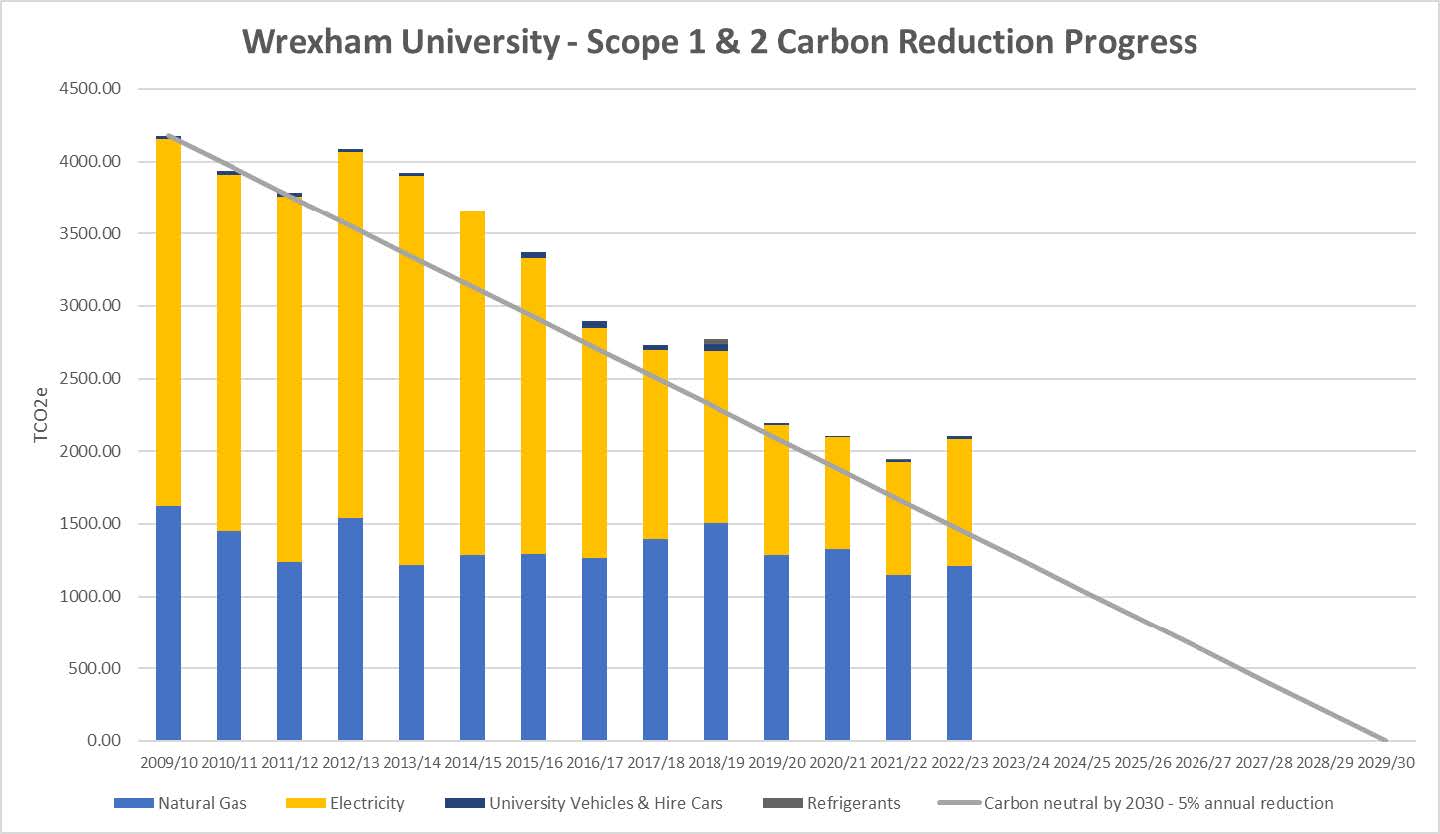 Cyd-ddibyniaeth: Fel y nodwyd yn flaenorol, mae'r Gribell Felen (Rhinanthus minor), planhigyn rhannol barisitig i wahanol laswellt, wedi parhau i chwarae rhan yn gwella cydnerthedd bioamrywiaeth yn ein dolydd blodau gwyllt; drwy leihau glaswellt, gall blodau gwyllt egino a blodeuo yn hytrach na chael eu crogi gan haenau o wreiddiau glaswellt.  Caiff y dolydd blodau gwyllt eu gwirio am bresenoldeb y planhigyn hwn bob blwyddyn.  Mae presenoldeb Rhinanthus minor yn cael ei wirio'n flynyddol er mwyn sicrhau ei fod yn rhwystro gormod o laswellt yn dod drwyddo ac i greu ungnwd, gan achosi i fioamrywiaeth gael ei golli.Natur dymhorol: gyda gaeafau gweddol dymherus a hafau hirion, cafwyd rhai pryderon y bydd ecosystemau wedi'u heffeithio gan natur dymhorol, yn enwedig pan fyddai eira yn hwyr yn y tymor; sef yn gynnar yn y gwanwyn. Fe wnaeth y Wenynen Durio Lwydfelen (Andrena fulva) a'r Wenynen Durio Lwyd (Andrena cineraria) barhau i wneud yn dda yn 2023 ond mae'n ymddangos i'r Wenynen Durio llwydfelen fod wedi cael ei heffeithio gan y dechrau gwlyb i'r gwanwyn Darpariaeth ar gyfer natur dymhorol: Ar y safle yn Llaneurgain, mae yna ystod o ecosystemau yn darparu llystyfiant, blodau ac aeron gwahanol ar adegau gwahanol o'r flwyddyn, mae rhai ohonynt wedi'u cysgodi rhag digwyddiadau naturiol megis eira, sy'n caniatáu i beillwyr cyffredinol ac adar ehangu eu hystod.   Fel y crybwyllwyd yn yr adroddiad blaenorol, parhaodd Coch y Berllan i ffynnu drwy gydol gaeaf 2023 gyda chynnydd mewn poblogaethau Titw Cynffon Hir.  Gwnaed darpariaeth ar gyfer haf poeth, ond ag eithrio ychydig ddyddiau, doedd y tymheredd ddim mor eithriadol; darparwyd cafnau dŵr bas ar gyfer yfed ac oeri mewn ardal gysgodol ac mae'n ymddangos eu bod yn cael eu defnyddio. Fe wnaeth pentyrrau cynefin mewn ardaloedd cysgodol hefyd greu mannau oerach i lochesu rhag yr holl elfennau amrywiol. Cafodd blychau ar gyfer ystlumod ac adar eu rhoi'n rhodd; torrwyd Gwernen yr Eidal er mwyn cynyddu golau o amgylch y pwll, fodd bynnag mae hyn wedi gwneud y Rheolaeth Carbon: Mae gan Brifysgol Wrecsam Gynllun Rheoli Carbon Gallwch ddod o hyd i wybodaeth bellach ar ein tudalennau cynaliadwyedd; dilynwch y ddolen os gwelwch yn dda https://wrexham.ac.uk/cy/cynaliadwyedd/ Cyd-ddibyniaeth: Fel y nodwyd yn flaenorol, mae'r Gribell Felen (Rhinanthus minor), planhigyn rhannol barisitig i wahanol laswellt, wedi parhau i chwarae rhan yn gwella cydnerthedd bioamrywiaeth yn ein dolydd blodau gwyllt; drwy leihau glaswellt, gall blodau gwyllt egino a blodeuo yn hytrach na chael eu crogi gan haenau o wreiddiau glaswellt.  Caiff y dolydd blodau gwyllt eu gwirio am bresenoldeb y planhigyn hwn bob blwyddyn.  Mae presenoldeb Rhinanthus minor yn cael ei wirio'n flynyddol er mwyn sicrhau ei fod yn rhwystro gormod o laswellt yn dod drwyddo ac i greu ungnwd, gan achosi i fioamrywiaeth gael ei golli.Natur dymhorol: gyda gaeafau gweddol dymherus a hafau hirion, cafwyd rhai pryderon y bydd ecosystemau wedi'u heffeithio gan natur dymhorol, yn enwedig pan fyddai eira yn hwyr yn y tymor; sef yn gynnar yn y gwanwyn. Fe wnaeth y Wenynen Durio Lwydfelen (Andrena fulva) a'r Wenynen Durio Lwyd (Andrena cineraria) barhau i wneud yn dda yn 2023 ond mae'n ymddangos i'r Wenynen Durio llwydfelen fod wedi cael ei heffeithio gan y dechrau gwlyb i'r gwanwyn Darpariaeth ar gyfer natur dymhorol: Ar y safle yn Llaneurgain, mae yna ystod o ecosystemau yn darparu llystyfiant, blodau ac aeron gwahanol ar adegau gwahanol o'r flwyddyn, mae rhai ohonynt wedi'u cysgodi rhag digwyddiadau naturiol megis eira, sy'n caniatáu i beillwyr cyffredinol ac adar ehangu eu hystod.   Fel y crybwyllwyd yn yr adroddiad blaenorol, parhaodd Coch y Berllan i ffynnu drwy gydol gaeaf 2023 gyda chynnydd mewn poblogaethau Titw Cynffon Hir.  Gwnaed darpariaeth ar gyfer haf poeth, ond ag eithrio ychydig ddyddiau, doedd y tymheredd ddim mor eithriadol; darparwyd cafnau dŵr bas ar gyfer yfed ac oeri mewn ardal gysgodol ac mae'n ymddangos eu bod yn cael eu defnyddio. Fe wnaeth pentyrrau cynefin mewn ardaloedd cysgodol hefyd greu mannau oerach i lochesu rhag yr holl elfennau amrywiol. Cafodd blychau ar gyfer ystlumod ac adar eu rhoi'n rhodd; torrwyd Gwernen yr Eidal er mwyn cynyddu golau o amgylch y pwll, fodd bynnag mae hyn wedi gwneud y Rheolaeth Carbon: Mae gan Brifysgol Wrecsam Gynllun Rheoli Carbon Gallwch ddod o hyd i wybodaeth bellach ar ein tudalennau cynaliadwyedd; dilynwch y ddolen os gwelwch yn dda https://wrexham.ac.uk/cy/cynaliadwyedd/ Cyd-ddibyniaeth: Fel y nodwyd yn flaenorol, mae'r Gribell Felen (Rhinanthus minor), planhigyn rhannol barisitig i wahanol laswellt, wedi parhau i chwarae rhan yn gwella cydnerthedd bioamrywiaeth yn ein dolydd blodau gwyllt; drwy leihau glaswellt, gall blodau gwyllt egino a blodeuo yn hytrach na chael eu crogi gan haenau o wreiddiau glaswellt.  Caiff y dolydd blodau gwyllt eu gwirio am bresenoldeb y planhigyn hwn bob blwyddyn.  Mae presenoldeb Rhinanthus minor yn cael ei wirio'n flynyddol er mwyn sicrhau ei fod yn rhwystro gormod o laswellt yn dod drwyddo ac i greu ungnwd, gan achosi i fioamrywiaeth gael ei golli.Natur dymhorol: gyda gaeafau gweddol dymherus a hafau hirion, cafwyd rhai pryderon y bydd ecosystemau wedi'u heffeithio gan natur dymhorol, yn enwedig pan fyddai eira yn hwyr yn y tymor; sef yn gynnar yn y gwanwyn. Fe wnaeth y Wenynen Durio Lwydfelen (Andrena fulva) a'r Wenynen Durio Lwyd (Andrena cineraria) barhau i wneud yn dda yn 2023 ond mae'n ymddangos i'r Wenynen Durio llwydfelen fod wedi cael ei heffeithio gan y dechrau gwlyb i'r gwanwyn Darpariaeth ar gyfer natur dymhorol: Ar y safle yn Llaneurgain, mae yna ystod o ecosystemau yn darparu llystyfiant, blodau ac aeron gwahanol ar adegau gwahanol o'r flwyddyn, mae rhai ohonynt wedi'u cysgodi rhag digwyddiadau naturiol megis eira, sy'n caniatáu i beillwyr cyffredinol ac adar ehangu eu hystod.   Fel y crybwyllwyd yn yr adroddiad blaenorol, parhaodd Coch y Berllan i ffynnu drwy gydol gaeaf 2023 gyda chynnydd mewn poblogaethau Titw Cynffon Hir.  Gwnaed darpariaeth ar gyfer haf poeth, ond ag eithrio ychydig ddyddiau, doedd y tymheredd ddim mor eithriadol; darparwyd cafnau dŵr bas ar gyfer yfed ac oeri mewn ardal gysgodol ac mae'n ymddangos eu bod yn cael eu defnyddio. Fe wnaeth pentyrrau cynefin mewn ardaloedd cysgodol hefyd greu mannau oerach i lochesu rhag yr holl elfennau amrywiol. Cafodd blychau ar gyfer ystlumod ac adar eu rhoi'n rhodd; torrwyd Gwernen yr Eidal er mwyn cynyddu golau o amgylch y pwll, fodd bynnag mae hyn wedi gwneud y Rheolaeth Carbon: Mae gan Brifysgol Wrecsam Gynllun Rheoli Carbon Gallwch ddod o hyd i wybodaeth bellach ar ein tudalennau cynaliadwyedd; dilynwch y ddolen os gwelwch yn dda https://wrexham.ac.uk/cy/cynaliadwyedd/ Cyd-ddibyniaeth: Fel y nodwyd yn flaenorol, mae'r Gribell Felen (Rhinanthus minor), planhigyn rhannol barisitig i wahanol laswellt, wedi parhau i chwarae rhan yn gwella cydnerthedd bioamrywiaeth yn ein dolydd blodau gwyllt; drwy leihau glaswellt, gall blodau gwyllt egino a blodeuo yn hytrach na chael eu crogi gan haenau o wreiddiau glaswellt.  Caiff y dolydd blodau gwyllt eu gwirio am bresenoldeb y planhigyn hwn bob blwyddyn.  Mae presenoldeb Rhinanthus minor yn cael ei wirio'n flynyddol er mwyn sicrhau ei fod yn rhwystro gormod o laswellt yn dod drwyddo ac i greu ungnwd, gan achosi i fioamrywiaeth gael ei golli.Natur dymhorol: gyda gaeafau gweddol dymherus a hafau hirion, cafwyd rhai pryderon y bydd ecosystemau wedi'u heffeithio gan natur dymhorol, yn enwedig pan fyddai eira yn hwyr yn y tymor; sef yn gynnar yn y gwanwyn. Fe wnaeth y Wenynen Durio Lwydfelen (Andrena fulva) a'r Wenynen Durio Lwyd (Andrena cineraria) barhau i wneud yn dda yn 2023 ond mae'n ymddangos i'r Wenynen Durio llwydfelen fod wedi cael ei heffeithio gan y dechrau gwlyb i'r gwanwyn Darpariaeth ar gyfer natur dymhorol: Ar y safle yn Llaneurgain, mae yna ystod o ecosystemau yn darparu llystyfiant, blodau ac aeron gwahanol ar adegau gwahanol o'r flwyddyn, mae rhai ohonynt wedi'u cysgodi rhag digwyddiadau naturiol megis eira, sy'n caniatáu i beillwyr cyffredinol ac adar ehangu eu hystod.   Fel y crybwyllwyd yn yr adroddiad blaenorol, parhaodd Coch y Berllan i ffynnu drwy gydol gaeaf 2023 gyda chynnydd mewn poblogaethau Titw Cynffon Hir.  Gwnaed darpariaeth ar gyfer haf poeth, ond ag eithrio ychydig ddyddiau, doedd y tymheredd ddim mor eithriadol; darparwyd cafnau dŵr bas ar gyfer yfed ac oeri mewn ardal gysgodol ac mae'n ymddangos eu bod yn cael eu defnyddio. Fe wnaeth pentyrrau cynefin mewn ardaloedd cysgodol hefyd greu mannau oerach i lochesu rhag yr holl elfennau amrywiol. Cafodd blychau ar gyfer ystlumod ac adar eu rhoi'n rhodd; torrwyd Gwernen yr Eidal er mwyn cynyddu golau o amgylch y pwll, fodd bynnag mae hyn wedi gwneud y Rheolaeth Carbon: Mae gan Brifysgol Wrecsam Gynllun Rheoli Carbon Gallwch ddod o hyd i wybodaeth bellach ar ein tudalennau cynaliadwyedd; dilynwch y ddolen os gwelwch yn dda https://wrexham.ac.uk/cy/cynaliadwyedd/ Cyd-ddibyniaeth: Fel y nodwyd yn flaenorol, mae'r Gribell Felen (Rhinanthus minor), planhigyn rhannol barisitig i wahanol laswellt, wedi parhau i chwarae rhan yn gwella cydnerthedd bioamrywiaeth yn ein dolydd blodau gwyllt; drwy leihau glaswellt, gall blodau gwyllt egino a blodeuo yn hytrach na chael eu crogi gan haenau o wreiddiau glaswellt.  Caiff y dolydd blodau gwyllt eu gwirio am bresenoldeb y planhigyn hwn bob blwyddyn.  Mae presenoldeb Rhinanthus minor yn cael ei wirio'n flynyddol er mwyn sicrhau ei fod yn rhwystro gormod o laswellt yn dod drwyddo ac i greu ungnwd, gan achosi i fioamrywiaeth gael ei golli.Natur dymhorol: gyda gaeafau gweddol dymherus a hafau hirion, cafwyd rhai pryderon y bydd ecosystemau wedi'u heffeithio gan natur dymhorol, yn enwedig pan fyddai eira yn hwyr yn y tymor; sef yn gynnar yn y gwanwyn. Fe wnaeth y Wenynen Durio Lwydfelen (Andrena fulva) a'r Wenynen Durio Lwyd (Andrena cineraria) barhau i wneud yn dda yn 2023 ond mae'n ymddangos i'r Wenynen Durio llwydfelen fod wedi cael ei heffeithio gan y dechrau gwlyb i'r gwanwyn Darpariaeth ar gyfer natur dymhorol: Ar y safle yn Llaneurgain, mae yna ystod o ecosystemau yn darparu llystyfiant, blodau ac aeron gwahanol ar adegau gwahanol o'r flwyddyn, mae rhai ohonynt wedi'u cysgodi rhag digwyddiadau naturiol megis eira, sy'n caniatáu i beillwyr cyffredinol ac adar ehangu eu hystod.   Fel y crybwyllwyd yn yr adroddiad blaenorol, parhaodd Coch y Berllan i ffynnu drwy gydol gaeaf 2023 gyda chynnydd mewn poblogaethau Titw Cynffon Hir.  Gwnaed darpariaeth ar gyfer haf poeth, ond ag eithrio ychydig ddyddiau, doedd y tymheredd ddim mor eithriadol; darparwyd cafnau dŵr bas ar gyfer yfed ac oeri mewn ardal gysgodol ac mae'n ymddangos eu bod yn cael eu defnyddio. Fe wnaeth pentyrrau cynefin mewn ardaloedd cysgodol hefyd greu mannau oerach i lochesu rhag yr holl elfennau amrywiol. Cafodd blychau ar gyfer ystlumod ac adar eu rhoi'n rhodd; torrwyd Gwernen yr Eidal er mwyn cynyddu golau o amgylch y pwll, fodd bynnag mae hyn wedi gwneud y Rheolaeth Carbon: Mae gan Brifysgol Wrecsam Gynllun Rheoli Carbon Gallwch ddod o hyd i wybodaeth bellach ar ein tudalennau cynaliadwyedd; dilynwch y ddolen os gwelwch yn dda https://wrexham.ac.uk/cy/cynaliadwyedd/ Cyd-ddibyniaeth: Fel y nodwyd yn flaenorol, mae'r Gribell Felen (Rhinanthus minor), planhigyn rhannol barisitig i wahanol laswellt, wedi parhau i chwarae rhan yn gwella cydnerthedd bioamrywiaeth yn ein dolydd blodau gwyllt; drwy leihau glaswellt, gall blodau gwyllt egino a blodeuo yn hytrach na chael eu crogi gan haenau o wreiddiau glaswellt.  Caiff y dolydd blodau gwyllt eu gwirio am bresenoldeb y planhigyn hwn bob blwyddyn.  Mae presenoldeb Rhinanthus minor yn cael ei wirio'n flynyddol er mwyn sicrhau ei fod yn rhwystro gormod o laswellt yn dod drwyddo ac i greu ungnwd, gan achosi i fioamrywiaeth gael ei golli.Natur dymhorol: gyda gaeafau gweddol dymherus a hafau hirion, cafwyd rhai pryderon y bydd ecosystemau wedi'u heffeithio gan natur dymhorol, yn enwedig pan fyddai eira yn hwyr yn y tymor; sef yn gynnar yn y gwanwyn. Fe wnaeth y Wenynen Durio Lwydfelen (Andrena fulva) a'r Wenynen Durio Lwyd (Andrena cineraria) barhau i wneud yn dda yn 2023 ond mae'n ymddangos i'r Wenynen Durio llwydfelen fod wedi cael ei heffeithio gan y dechrau gwlyb i'r gwanwyn Darpariaeth ar gyfer natur dymhorol: Ar y safle yn Llaneurgain, mae yna ystod o ecosystemau yn darparu llystyfiant, blodau ac aeron gwahanol ar adegau gwahanol o'r flwyddyn, mae rhai ohonynt wedi'u cysgodi rhag digwyddiadau naturiol megis eira, sy'n caniatáu i beillwyr cyffredinol ac adar ehangu eu hystod.   Fel y crybwyllwyd yn yr adroddiad blaenorol, parhaodd Coch y Berllan i ffynnu drwy gydol gaeaf 2023 gyda chynnydd mewn poblogaethau Titw Cynffon Hir.  Gwnaed darpariaeth ar gyfer haf poeth, ond ag eithrio ychydig ddyddiau, doedd y tymheredd ddim mor eithriadol; darparwyd cafnau dŵr bas ar gyfer yfed ac oeri mewn ardal gysgodol ac mae'n ymddangos eu bod yn cael eu defnyddio. Fe wnaeth pentyrrau cynefin mewn ardaloedd cysgodol hefyd greu mannau oerach i lochesu rhag yr holl elfennau amrywiol. Cafodd blychau ar gyfer ystlumod ac adar eu rhoi'n rhodd; torrwyd Gwernen yr Eidal er mwyn cynyddu golau o amgylch y pwll, fodd bynnag mae hyn wedi gwneud y Rheolaeth Carbon: Mae gan Brifysgol Wrecsam Gynllun Rheoli Carbon Gallwch ddod o hyd i wybodaeth bellach ar ein tudalennau cynaliadwyedd; dilynwch y ddolen os gwelwch yn dda https://wrexham.ac.uk/cy/cynaliadwyedd/ Cyd-ddibyniaeth: Fel y nodwyd yn flaenorol, mae'r Gribell Felen (Rhinanthus minor), planhigyn rhannol barisitig i wahanol laswellt, wedi parhau i chwarae rhan yn gwella cydnerthedd bioamrywiaeth yn ein dolydd blodau gwyllt; drwy leihau glaswellt, gall blodau gwyllt egino a blodeuo yn hytrach na chael eu crogi gan haenau o wreiddiau glaswellt.  Caiff y dolydd blodau gwyllt eu gwirio am bresenoldeb y planhigyn hwn bob blwyddyn.  Mae presenoldeb Rhinanthus minor yn cael ei wirio'n flynyddol er mwyn sicrhau ei fod yn rhwystro gormod o laswellt yn dod drwyddo ac i greu ungnwd, gan achosi i fioamrywiaeth gael ei golli.Natur dymhorol: gyda gaeafau gweddol dymherus a hafau hirion, cafwyd rhai pryderon y bydd ecosystemau wedi'u heffeithio gan natur dymhorol, yn enwedig pan fyddai eira yn hwyr yn y tymor; sef yn gynnar yn y gwanwyn. Fe wnaeth y Wenynen Durio Lwydfelen (Andrena fulva) a'r Wenynen Durio Lwyd (Andrena cineraria) barhau i wneud yn dda yn 2023 ond mae'n ymddangos i'r Wenynen Durio llwydfelen fod wedi cael ei heffeithio gan y dechrau gwlyb i'r gwanwyn Darpariaeth ar gyfer natur dymhorol: Ar y safle yn Llaneurgain, mae yna ystod o ecosystemau yn darparu llystyfiant, blodau ac aeron gwahanol ar adegau gwahanol o'r flwyddyn, mae rhai ohonynt wedi'u cysgodi rhag digwyddiadau naturiol megis eira, sy'n caniatáu i beillwyr cyffredinol ac adar ehangu eu hystod.   Fel y crybwyllwyd yn yr adroddiad blaenorol, parhaodd Coch y Berllan i ffynnu drwy gydol gaeaf 2023 gyda chynnydd mewn poblogaethau Titw Cynffon Hir.  Gwnaed darpariaeth ar gyfer haf poeth, ond ag eithrio ychydig ddyddiau, doedd y tymheredd ddim mor eithriadol; darparwyd cafnau dŵr bas ar gyfer yfed ac oeri mewn ardal gysgodol ac mae'n ymddangos eu bod yn cael eu defnyddio. Fe wnaeth pentyrrau cynefin mewn ardaloedd cysgodol hefyd greu mannau oerach i lochesu rhag yr holl elfennau amrywiol. Cafodd blychau ar gyfer ystlumod ac adar eu rhoi'n rhodd; torrwyd Gwernen yr Eidal er mwyn cynyddu golau o amgylch y pwll, fodd bynnag mae hyn wedi gwneud y Rheolaeth Carbon: Mae gan Brifysgol Wrecsam Gynllun Rheoli Carbon Gallwch ddod o hyd i wybodaeth bellach ar ein tudalennau cynaliadwyedd; dilynwch y ddolen os gwelwch yn dda https://wrexham.ac.uk/cy/cynaliadwyedd/ Cyd-ddibyniaeth: Fel y nodwyd yn flaenorol, mae'r Gribell Felen (Rhinanthus minor), planhigyn rhannol barisitig i wahanol laswellt, wedi parhau i chwarae rhan yn gwella cydnerthedd bioamrywiaeth yn ein dolydd blodau gwyllt; drwy leihau glaswellt, gall blodau gwyllt egino a blodeuo yn hytrach na chael eu crogi gan haenau o wreiddiau glaswellt.  Caiff y dolydd blodau gwyllt eu gwirio am bresenoldeb y planhigyn hwn bob blwyddyn.  Mae presenoldeb Rhinanthus minor yn cael ei wirio'n flynyddol er mwyn sicrhau ei fod yn rhwystro gormod o laswellt yn dod drwyddo ac i greu ungnwd, gan achosi i fioamrywiaeth gael ei golli.Natur dymhorol: gyda gaeafau gweddol dymherus a hafau hirion, cafwyd rhai pryderon y bydd ecosystemau wedi'u heffeithio gan natur dymhorol, yn enwedig pan fyddai eira yn hwyr yn y tymor; sef yn gynnar yn y gwanwyn. Fe wnaeth y Wenynen Durio Lwydfelen (Andrena fulva) a'r Wenynen Durio Lwyd (Andrena cineraria) barhau i wneud yn dda yn 2023 ond mae'n ymddangos i'r Wenynen Durio llwydfelen fod wedi cael ei heffeithio gan y dechrau gwlyb i'r gwanwyn Darpariaeth ar gyfer natur dymhorol: Ar y safle yn Llaneurgain, mae yna ystod o ecosystemau yn darparu llystyfiant, blodau ac aeron gwahanol ar adegau gwahanol o'r flwyddyn, mae rhai ohonynt wedi'u cysgodi rhag digwyddiadau naturiol megis eira, sy'n caniatáu i beillwyr cyffredinol ac adar ehangu eu hystod.   Fel y crybwyllwyd yn yr adroddiad blaenorol, parhaodd Coch y Berllan i ffynnu drwy gydol gaeaf 2023 gyda chynnydd mewn poblogaethau Titw Cynffon Hir.  Gwnaed darpariaeth ar gyfer haf poeth, ond ag eithrio ychydig ddyddiau, doedd y tymheredd ddim mor eithriadol; darparwyd cafnau dŵr bas ar gyfer yfed ac oeri mewn ardal gysgodol ac mae'n ymddangos eu bod yn cael eu defnyddio. Fe wnaeth pentyrrau cynefin mewn ardaloedd cysgodol hefyd greu mannau oerach i lochesu rhag yr holl elfennau amrywiol. Cafodd blychau ar gyfer ystlumod ac adar eu rhoi'n rhodd; torrwyd Gwernen yr Eidal er mwyn cynyddu golau o amgylch y pwll, fodd bynnag mae hyn wedi gwneud y Rheolaeth Carbon: Mae gan Brifysgol Wrecsam Gynllun Rheoli Carbon Gallwch ddod o hyd i wybodaeth bellach ar ein tudalennau cynaliadwyedd; dilynwch y ddolen os gwelwch yn dda https://wrexham.ac.uk/cy/cynaliadwyedd/ 4.1Cyfleoedd i'r Dyfodol Monitro Asesiad parhaus.  Mwy o flychau ar gyfer ystlumod, adar a gwenyn. Bwyd adar.Monitro Asesiad parhaus.  Mwy o flychau ar gyfer ystlumod, adar a gwenyn. Bwyd adar.Monitro Asesiad parhaus.  Mwy o flychau ar gyfer ystlumod, adar a gwenyn. Bwyd adar.Monitro Asesiad parhaus.  Mwy o flychau ar gyfer ystlumod, adar a gwenyn. Bwyd adar.Monitro Asesiad parhaus.  Mwy o flychau ar gyfer ystlumod, adar a gwenyn. Bwyd adar.Monitro Asesiad parhaus.  Mwy o flychau ar gyfer ystlumod, adar a gwenyn. Bwyd adar.Monitro Asesiad parhaus.  Mwy o flychau ar gyfer ystlumod, adar a gwenyn. Bwyd adar.Monitro Asesiad parhaus.  Mwy o flychau ar gyfer ystlumod, adar a gwenyn. Bwyd adar.Monitro Asesiad parhaus.  Mwy o flychau ar gyfer ystlumod, adar a gwenyn. Bwyd adar.4.2Cael gwared ar Rywogaethau GoresgynnolMonitro ar gyfer y rhywogaeth oresgynnol, Pidyn-y-gog Americanaidd, o gwmpas llynnoedd a gwirio am achosion o Jac y Neidiwr ar lannau afonydd.Asesu Chwilod Harlecwin dros gyfnod gaeafu mewn ardaloedd preswyl Monitro ar gyfer y rhywogaeth oresgynnol, Pidyn-y-gog Americanaidd, o gwmpas llynnoedd a gwirio am achosion o Jac y Neidiwr ar lannau afonydd.Asesu Chwilod Harlecwin dros gyfnod gaeafu mewn ardaloedd preswyl Ystadau a'r Swyddog Rhywogaethau Estron GoresgynnolYstadau Monitro a chofnodi a ydynt yn bresennol o gwbwl4.2CynnyddPidyn-y-gog Americanaidd: Roedd dau Bidyn-y-gog yn parhau ers y cyfnod adrodd diwethaf, a chafodd y rhain eu tyrchu allan pan gafodd y pwll ei adfer, fodd bynnag, mae un wedi llwyddo i ailsefydlu. Unwaith y bydd y Gellesgen Felen (Iris pseudacorus) yn aildyfu yn yr ardal yna bydd yn cael ei oresgyn. Gwiriadau ar hyd system yr afon i sicrhau na fydd Ffromlys Chwarennog yn dychwelyd yn ystod y cyfnod adrodd nesaf. Pidyn-y-gog Americanaidd: Roedd dau Bidyn-y-gog yn parhau ers y cyfnod adrodd diwethaf, a chafodd y rhain eu tyrchu allan pan gafodd y pwll ei adfer, fodd bynnag, mae un wedi llwyddo i ailsefydlu. Unwaith y bydd y Gellesgen Felen (Iris pseudacorus) yn aildyfu yn yr ardal yna bydd yn cael ei oresgyn. Gwiriadau ar hyd system yr afon i sicrhau na fydd Ffromlys Chwarennog yn dychwelyd yn ystod y cyfnod adrodd nesaf. Pidyn-y-gog Americanaidd: Roedd dau Bidyn-y-gog yn parhau ers y cyfnod adrodd diwethaf, a chafodd y rhain eu tyrchu allan pan gafodd y pwll ei adfer, fodd bynnag, mae un wedi llwyddo i ailsefydlu. Unwaith y bydd y Gellesgen Felen (Iris pseudacorus) yn aildyfu yn yr ardal yna bydd yn cael ei oresgyn. Gwiriadau ar hyd system yr afon i sicrhau na fydd Ffromlys Chwarennog yn dychwelyd yn ystod y cyfnod adrodd nesaf. Pidyn-y-gog Americanaidd: Roedd dau Bidyn-y-gog yn parhau ers y cyfnod adrodd diwethaf, a chafodd y rhain eu tyrchu allan pan gafodd y pwll ei adfer, fodd bynnag, mae un wedi llwyddo i ailsefydlu. Unwaith y bydd y Gellesgen Felen (Iris pseudacorus) yn aildyfu yn yr ardal yna bydd yn cael ei oresgyn. Gwiriadau ar hyd system yr afon i sicrhau na fydd Ffromlys Chwarennog yn dychwelyd yn ystod y cyfnod adrodd nesaf. Pidyn-y-gog Americanaidd: Roedd dau Bidyn-y-gog yn parhau ers y cyfnod adrodd diwethaf, a chafodd y rhain eu tyrchu allan pan gafodd y pwll ei adfer, fodd bynnag, mae un wedi llwyddo i ailsefydlu. Unwaith y bydd y Gellesgen Felen (Iris pseudacorus) yn aildyfu yn yr ardal yna bydd yn cael ei oresgyn. Gwiriadau ar hyd system yr afon i sicrhau na fydd Ffromlys Chwarennog yn dychwelyd yn ystod y cyfnod adrodd nesaf. Pidyn-y-gog Americanaidd: Roedd dau Bidyn-y-gog yn parhau ers y cyfnod adrodd diwethaf, a chafodd y rhain eu tyrchu allan pan gafodd y pwll ei adfer, fodd bynnag, mae un wedi llwyddo i ailsefydlu. Unwaith y bydd y Gellesgen Felen (Iris pseudacorus) yn aildyfu yn yr ardal yna bydd yn cael ei oresgyn. Gwiriadau ar hyd system yr afon i sicrhau na fydd Ffromlys Chwarennog yn dychwelyd yn ystod y cyfnod adrodd nesaf. Pidyn-y-gog Americanaidd: Roedd dau Bidyn-y-gog yn parhau ers y cyfnod adrodd diwethaf, a chafodd y rhain eu tyrchu allan pan gafodd y pwll ei adfer, fodd bynnag, mae un wedi llwyddo i ailsefydlu. Unwaith y bydd y Gellesgen Felen (Iris pseudacorus) yn aildyfu yn yr ardal yna bydd yn cael ei oresgyn. Gwiriadau ar hyd system yr afon i sicrhau na fydd Ffromlys Chwarennog yn dychwelyd yn ystod y cyfnod adrodd nesaf. Pidyn-y-gog Americanaidd: Roedd dau Bidyn-y-gog yn parhau ers y cyfnod adrodd diwethaf, a chafodd y rhain eu tyrchu allan pan gafodd y pwll ei adfer, fodd bynnag, mae un wedi llwyddo i ailsefydlu. Unwaith y bydd y Gellesgen Felen (Iris pseudacorus) yn aildyfu yn yr ardal yna bydd yn cael ei oresgyn. Gwiriadau ar hyd system yr afon i sicrhau na fydd Ffromlys Chwarennog yn dychwelyd yn ystod y cyfnod adrodd nesaf. Pidyn-y-gog Americanaidd: Roedd dau Bidyn-y-gog yn parhau ers y cyfnod adrodd diwethaf, a chafodd y rhain eu tyrchu allan pan gafodd y pwll ei adfer, fodd bynnag, mae un wedi llwyddo i ailsefydlu. Unwaith y bydd y Gellesgen Felen (Iris pseudacorus) yn aildyfu yn yr ardal yna bydd yn cael ei oresgyn. Gwiriadau ar hyd system yr afon i sicrhau na fydd Ffromlys Chwarennog yn dychwelyd yn ystod y cyfnod adrodd nesaf. 4.2Cyfleoedd i'r Dyfodol Roedd chwilod buwch goch gota Harlecwin (Harmonic axyridis) yn yr ardal breswyl, sy'n hunangynhaliol, yn dangos niferoedd isel ac maent yn agos i fod wedi diflannu'n llwyr cyn iddynt gael unrhyw effaith ar y boblogaeth buchod coch cwta leol.Roedd chwilod buwch goch gota Harlecwin (Harmonic axyridis) yn yr ardal breswyl, sy'n hunangynhaliol, yn dangos niferoedd isel ac maent yn agos i fod wedi diflannu'n llwyr cyn iddynt gael unrhyw effaith ar y boblogaeth buchod coch cwta leol.Roedd chwilod buwch goch gota Harlecwin (Harmonic axyridis) yn yr ardal breswyl, sy'n hunangynhaliol, yn dangos niferoedd isel ac maent yn agos i fod wedi diflannu'n llwyr cyn iddynt gael unrhyw effaith ar y boblogaeth buchod coch cwta leol.Roedd chwilod buwch goch gota Harlecwin (Harmonic axyridis) yn yr ardal breswyl, sy'n hunangynhaliol, yn dangos niferoedd isel ac maent yn agos i fod wedi diflannu'n llwyr cyn iddynt gael unrhyw effaith ar y boblogaeth buchod coch cwta leol.Roedd chwilod buwch goch gota Harlecwin (Harmonic axyridis) yn yr ardal breswyl, sy'n hunangynhaliol, yn dangos niferoedd isel ac maent yn agos i fod wedi diflannu'n llwyr cyn iddynt gael unrhyw effaith ar y boblogaeth buchod coch cwta leol.Roedd chwilod buwch goch gota Harlecwin (Harmonic axyridis) yn yr ardal breswyl, sy'n hunangynhaliol, yn dangos niferoedd isel ac maent yn agos i fod wedi diflannu'n llwyr cyn iddynt gael unrhyw effaith ar y boblogaeth buchod coch cwta leol.Roedd chwilod buwch goch gota Harlecwin (Harmonic axyridis) yn yr ardal breswyl, sy'n hunangynhaliol, yn dangos niferoedd isel ac maent yn agos i fod wedi diflannu'n llwyr cyn iddynt gael unrhyw effaith ar y boblogaeth buchod coch cwta leol.Roedd chwilod buwch goch gota Harlecwin (Harmonic axyridis) yn yr ardal breswyl, sy'n hunangynhaliol, yn dangos niferoedd isel ac maent yn agos i fod wedi diflannu'n llwyr cyn iddynt gael unrhyw effaith ar y boblogaeth buchod coch cwta leol.Roedd chwilod buwch goch gota Harlecwin (Harmonic axyridis) yn yr ardal breswyl, sy'n hunangynhaliol, yn dangos niferoedd isel ac maent yn agos i fod wedi diflannu'n llwyr cyn iddynt gael unrhyw effaith ar y boblogaeth buchod coch cwta leol.4.3Asesu a lleihau straen ar rywogaethau a rhywogaethau â blaenoriaethSicrhau bod y cynefinoedd ar gyfer rhywogaethau â blaenoriaeth (adran 7) yn cael eu cynnal a'u cadw yn unol â'r cynllunSicrhau bod y cynefinoedd ar gyfer rhywogaethau â blaenoriaeth (adran 7) yn cael eu cynnal a'u cadw yn unol â'r cynllunYstadauYstadauMonitro ar gyfer presenoldeb a pha mor doreithiog yw rhywogaethau i wirio am ostyngiadau4.3CynnyddCafodd yr holl rywogaethau yn adran saith eu hystyried o fewn yr arfer gweithio cyfredol.  Rheoli coetiroedd, gwrychoedd a phyllau yn barhaus.  Academyddion a staff gwirfoddol i ymdrin â thrwyddedau. Cafodd yr arfer gweithio ei gynnal drwy gydol y cyfnod adrodd.Cafodd yr holl rywogaethau yn adran saith eu hystyried o fewn yr arfer gweithio cyfredol.  Rheoli coetiroedd, gwrychoedd a phyllau yn barhaus.  Academyddion a staff gwirfoddol i ymdrin â thrwyddedau. Cafodd yr arfer gweithio ei gynnal drwy gydol y cyfnod adrodd.Cafodd yr holl rywogaethau yn adran saith eu hystyried o fewn yr arfer gweithio cyfredol.  Rheoli coetiroedd, gwrychoedd a phyllau yn barhaus.  Academyddion a staff gwirfoddol i ymdrin â thrwyddedau. Cafodd yr arfer gweithio ei gynnal drwy gydol y cyfnod adrodd.Cafodd yr holl rywogaethau yn adran saith eu hystyried o fewn yr arfer gweithio cyfredol.  Rheoli coetiroedd, gwrychoedd a phyllau yn barhaus.  Academyddion a staff gwirfoddol i ymdrin â thrwyddedau. Cafodd yr arfer gweithio ei gynnal drwy gydol y cyfnod adrodd.Cafodd yr holl rywogaethau yn adran saith eu hystyried o fewn yr arfer gweithio cyfredol.  Rheoli coetiroedd, gwrychoedd a phyllau yn barhaus.  Academyddion a staff gwirfoddol i ymdrin â thrwyddedau. Cafodd yr arfer gweithio ei gynnal drwy gydol y cyfnod adrodd.Cafodd yr holl rywogaethau yn adran saith eu hystyried o fewn yr arfer gweithio cyfredol.  Rheoli coetiroedd, gwrychoedd a phyllau yn barhaus.  Academyddion a staff gwirfoddol i ymdrin â thrwyddedau. Cafodd yr arfer gweithio ei gynnal drwy gydol y cyfnod adrodd.Cafodd yr holl rywogaethau yn adran saith eu hystyried o fewn yr arfer gweithio cyfredol.  Rheoli coetiroedd, gwrychoedd a phyllau yn barhaus.  Academyddion a staff gwirfoddol i ymdrin â thrwyddedau. Cafodd yr arfer gweithio ei gynnal drwy gydol y cyfnod adrodd.Cafodd yr holl rywogaethau yn adran saith eu hystyried o fewn yr arfer gweithio cyfredol.  Rheoli coetiroedd, gwrychoedd a phyllau yn barhaus.  Academyddion a staff gwirfoddol i ymdrin â thrwyddedau. Cafodd yr arfer gweithio ei gynnal drwy gydol y cyfnod adrodd.Cafodd yr holl rywogaethau yn adran saith eu hystyried o fewn yr arfer gweithio cyfredol.  Rheoli coetiroedd, gwrychoedd a phyllau yn barhaus.  Academyddion a staff gwirfoddol i ymdrin â thrwyddedau. Cafodd yr arfer gweithio ei gynnal drwy gydol y cyfnod adrodd.4.3Cyfleoedd i'r Dyfodol Ceisiadau am drwyddedau annibynnol i'r adran ystadau. Cafwyd Trwyddedau Madfallod a Chadwraeth eu caffael yn ystod y cyfnod adrodd. Cafodd yr holl drwyddedau eu hadnewyddu ar gyfer y cyfnod 2023/24Ceisiadau am drwyddedau annibynnol i'r adran ystadau. Cafwyd Trwyddedau Madfallod a Chadwraeth eu caffael yn ystod y cyfnod adrodd. Cafodd yr holl drwyddedau eu hadnewyddu ar gyfer y cyfnod 2023/24Ceisiadau am drwyddedau annibynnol i'r adran ystadau. Cafwyd Trwyddedau Madfallod a Chadwraeth eu caffael yn ystod y cyfnod adrodd. Cafodd yr holl drwyddedau eu hadnewyddu ar gyfer y cyfnod 2023/24Ceisiadau am drwyddedau annibynnol i'r adran ystadau. Cafwyd Trwyddedau Madfallod a Chadwraeth eu caffael yn ystod y cyfnod adrodd. Cafodd yr holl drwyddedau eu hadnewyddu ar gyfer y cyfnod 2023/24Ceisiadau am drwyddedau annibynnol i'r adran ystadau. Cafwyd Trwyddedau Madfallod a Chadwraeth eu caffael yn ystod y cyfnod adrodd. Cafodd yr holl drwyddedau eu hadnewyddu ar gyfer y cyfnod 2023/24Ceisiadau am drwyddedau annibynnol i'r adran ystadau. Cafwyd Trwyddedau Madfallod a Chadwraeth eu caffael yn ystod y cyfnod adrodd. Cafodd yr holl drwyddedau eu hadnewyddu ar gyfer y cyfnod 2023/24Ceisiadau am drwyddedau annibynnol i'r adran ystadau. Cafwyd Trwyddedau Madfallod a Chadwraeth eu caffael yn ystod y cyfnod adrodd. Cafodd yr holl drwyddedau eu hadnewyddu ar gyfer y cyfnod 2023/24Ceisiadau am drwyddedau annibynnol i'r adran ystadau. Cafwyd Trwyddedau Madfallod a Chadwraeth eu caffael yn ystod y cyfnod adrodd. Cafodd yr holl drwyddedau eu hadnewyddu ar gyfer y cyfnod 2023/24Ceisiadau am drwyddedau annibynnol i'r adran ystadau. Cafwyd Trwyddedau Madfallod a Chadwraeth eu caffael yn ystod y cyfnod adrodd. Cafodd yr holl drwyddedau eu hadnewyddu ar gyfer y cyfnod 2023/24Amcan 5 Cynllun Gweithredu Adfer NaturAmcan 5 Cynllun Gweithredu Adfer NaturAmcan 5 Cynllun Gweithredu Adfer NaturGwella ein tystiolaeth, dealltwriaeth a gwaith monitroGwella ein tystiolaeth, dealltwriaeth a gwaith monitroGwella ein tystiolaeth, dealltwriaeth a gwaith monitroGwella ein tystiolaeth, dealltwriaeth a gwaith monitroGwella ein tystiolaeth, dealltwriaeth a gwaith monitroGwella ein tystiolaeth, dealltwriaeth a gwaith monitroGwella ein tystiolaeth, dealltwriaeth a gwaith monitroCodNodGweithredGweithredYn arwainAdrannau Allweddol Mesur Perfformiad CynnyddCynnyddCynnyddCynnyddCodNodGweithredGweithredYn arwainAdrannau Allweddol Mesur Perfformiad Heb ei weithredu eto Yn mynd rhagddo Wedi'i gwblhauWedi'i gwblhau5.1Wedi neilltuo amser i ddarparu mwy o dystiolaeth er mwyn gwneud penderfyniadauDefnydd gwell o dystiolaeth i reoli safleoeddDefnydd gwell o dystiolaeth i reoli safleoeddYstadau / Cofnod (CCALl) /YstadauAdroddiadau gwell ac yn gallu darparu ymateb mesuredig i'r materion bioamrywiaeth a chydnerthedd gyda'r safleoedd ac ecosystemau5.1CynnyddOni bai bod dealltwriaeth o'r hyn sydd ar dir y Brifysgol ni fydd hi'n bosib gwybod pa fesurau cadwraeth a chynaliadwyedd sydd eu hangen; neilltuwyd mwy o amser i hyrwyddo gweithgareddau gwyrdd ac iechyd meddwl gan y tîm Rhagnodi Cymdeithasol ac Undeb y Myfyrwyr, yn ogystal â gwirfoddolwyr yn dod o'r prif gampws ar gyfer amrywiol faterion cydnerthedd. Ychydig o fonitro a wnaed ar draws y cyfnod adrodd diwethaf oherwydd diffyg adnoddau, fodd bynnag mae peth symudiad wedi bod tuag at ryddhau adnoddau ar gyfer monitro o fis Mai 2024 ymlaen. Dylai unrhyw newidiadau ym mhresenoldeb rhywogaethau neu ba mor doreithiog ydynt fod yn haws i'w hadnabod os oes gennym y cofnodion angenrheidiol, gan ei bod yn haws sylwi ar unrhyw wahaniaethau.Oni bai bod dealltwriaeth o'r hyn sydd ar dir y Brifysgol ni fydd hi'n bosib gwybod pa fesurau cadwraeth a chynaliadwyedd sydd eu hangen; neilltuwyd mwy o amser i hyrwyddo gweithgareddau gwyrdd ac iechyd meddwl gan y tîm Rhagnodi Cymdeithasol ac Undeb y Myfyrwyr, yn ogystal â gwirfoddolwyr yn dod o'r prif gampws ar gyfer amrywiol faterion cydnerthedd. Ychydig o fonitro a wnaed ar draws y cyfnod adrodd diwethaf oherwydd diffyg adnoddau, fodd bynnag mae peth symudiad wedi bod tuag at ryddhau adnoddau ar gyfer monitro o fis Mai 2024 ymlaen. Dylai unrhyw newidiadau ym mhresenoldeb rhywogaethau neu ba mor doreithiog ydynt fod yn haws i'w hadnabod os oes gennym y cofnodion angenrheidiol, gan ei bod yn haws sylwi ar unrhyw wahaniaethau.Oni bai bod dealltwriaeth o'r hyn sydd ar dir y Brifysgol ni fydd hi'n bosib gwybod pa fesurau cadwraeth a chynaliadwyedd sydd eu hangen; neilltuwyd mwy o amser i hyrwyddo gweithgareddau gwyrdd ac iechyd meddwl gan y tîm Rhagnodi Cymdeithasol ac Undeb y Myfyrwyr, yn ogystal â gwirfoddolwyr yn dod o'r prif gampws ar gyfer amrywiol faterion cydnerthedd. Ychydig o fonitro a wnaed ar draws y cyfnod adrodd diwethaf oherwydd diffyg adnoddau, fodd bynnag mae peth symudiad wedi bod tuag at ryddhau adnoddau ar gyfer monitro o fis Mai 2024 ymlaen. Dylai unrhyw newidiadau ym mhresenoldeb rhywogaethau neu ba mor doreithiog ydynt fod yn haws i'w hadnabod os oes gennym y cofnodion angenrheidiol, gan ei bod yn haws sylwi ar unrhyw wahaniaethau.Oni bai bod dealltwriaeth o'r hyn sydd ar dir y Brifysgol ni fydd hi'n bosib gwybod pa fesurau cadwraeth a chynaliadwyedd sydd eu hangen; neilltuwyd mwy o amser i hyrwyddo gweithgareddau gwyrdd ac iechyd meddwl gan y tîm Rhagnodi Cymdeithasol ac Undeb y Myfyrwyr, yn ogystal â gwirfoddolwyr yn dod o'r prif gampws ar gyfer amrywiol faterion cydnerthedd. Ychydig o fonitro a wnaed ar draws y cyfnod adrodd diwethaf oherwydd diffyg adnoddau, fodd bynnag mae peth symudiad wedi bod tuag at ryddhau adnoddau ar gyfer monitro o fis Mai 2024 ymlaen. Dylai unrhyw newidiadau ym mhresenoldeb rhywogaethau neu ba mor doreithiog ydynt fod yn haws i'w hadnabod os oes gennym y cofnodion angenrheidiol, gan ei bod yn haws sylwi ar unrhyw wahaniaethau.Oni bai bod dealltwriaeth o'r hyn sydd ar dir y Brifysgol ni fydd hi'n bosib gwybod pa fesurau cadwraeth a chynaliadwyedd sydd eu hangen; neilltuwyd mwy o amser i hyrwyddo gweithgareddau gwyrdd ac iechyd meddwl gan y tîm Rhagnodi Cymdeithasol ac Undeb y Myfyrwyr, yn ogystal â gwirfoddolwyr yn dod o'r prif gampws ar gyfer amrywiol faterion cydnerthedd. Ychydig o fonitro a wnaed ar draws y cyfnod adrodd diwethaf oherwydd diffyg adnoddau, fodd bynnag mae peth symudiad wedi bod tuag at ryddhau adnoddau ar gyfer monitro o fis Mai 2024 ymlaen. Dylai unrhyw newidiadau ym mhresenoldeb rhywogaethau neu ba mor doreithiog ydynt fod yn haws i'w hadnabod os oes gennym y cofnodion angenrheidiol, gan ei bod yn haws sylwi ar unrhyw wahaniaethau.Oni bai bod dealltwriaeth o'r hyn sydd ar dir y Brifysgol ni fydd hi'n bosib gwybod pa fesurau cadwraeth a chynaliadwyedd sydd eu hangen; neilltuwyd mwy o amser i hyrwyddo gweithgareddau gwyrdd ac iechyd meddwl gan y tîm Rhagnodi Cymdeithasol ac Undeb y Myfyrwyr, yn ogystal â gwirfoddolwyr yn dod o'r prif gampws ar gyfer amrywiol faterion cydnerthedd. Ychydig o fonitro a wnaed ar draws y cyfnod adrodd diwethaf oherwydd diffyg adnoddau, fodd bynnag mae peth symudiad wedi bod tuag at ryddhau adnoddau ar gyfer monitro o fis Mai 2024 ymlaen. Dylai unrhyw newidiadau ym mhresenoldeb rhywogaethau neu ba mor doreithiog ydynt fod yn haws i'w hadnabod os oes gennym y cofnodion angenrheidiol, gan ei bod yn haws sylwi ar unrhyw wahaniaethau.Oni bai bod dealltwriaeth o'r hyn sydd ar dir y Brifysgol ni fydd hi'n bosib gwybod pa fesurau cadwraeth a chynaliadwyedd sydd eu hangen; neilltuwyd mwy o amser i hyrwyddo gweithgareddau gwyrdd ac iechyd meddwl gan y tîm Rhagnodi Cymdeithasol ac Undeb y Myfyrwyr, yn ogystal â gwirfoddolwyr yn dod o'r prif gampws ar gyfer amrywiol faterion cydnerthedd. Ychydig o fonitro a wnaed ar draws y cyfnod adrodd diwethaf oherwydd diffyg adnoddau, fodd bynnag mae peth symudiad wedi bod tuag at ryddhau adnoddau ar gyfer monitro o fis Mai 2024 ymlaen. Dylai unrhyw newidiadau ym mhresenoldeb rhywogaethau neu ba mor doreithiog ydynt fod yn haws i'w hadnabod os oes gennym y cofnodion angenrheidiol, gan ei bod yn haws sylwi ar unrhyw wahaniaethau.Oni bai bod dealltwriaeth o'r hyn sydd ar dir y Brifysgol ni fydd hi'n bosib gwybod pa fesurau cadwraeth a chynaliadwyedd sydd eu hangen; neilltuwyd mwy o amser i hyrwyddo gweithgareddau gwyrdd ac iechyd meddwl gan y tîm Rhagnodi Cymdeithasol ac Undeb y Myfyrwyr, yn ogystal â gwirfoddolwyr yn dod o'r prif gampws ar gyfer amrywiol faterion cydnerthedd. Ychydig o fonitro a wnaed ar draws y cyfnod adrodd diwethaf oherwydd diffyg adnoddau, fodd bynnag mae peth symudiad wedi bod tuag at ryddhau adnoddau ar gyfer monitro o fis Mai 2024 ymlaen. Dylai unrhyw newidiadau ym mhresenoldeb rhywogaethau neu ba mor doreithiog ydynt fod yn haws i'w hadnabod os oes gennym y cofnodion angenrheidiol, gan ei bod yn haws sylwi ar unrhyw wahaniaethau.Oni bai bod dealltwriaeth o'r hyn sydd ar dir y Brifysgol ni fydd hi'n bosib gwybod pa fesurau cadwraeth a chynaliadwyedd sydd eu hangen; neilltuwyd mwy o amser i hyrwyddo gweithgareddau gwyrdd ac iechyd meddwl gan y tîm Rhagnodi Cymdeithasol ac Undeb y Myfyrwyr, yn ogystal â gwirfoddolwyr yn dod o'r prif gampws ar gyfer amrywiol faterion cydnerthedd. Ychydig o fonitro a wnaed ar draws y cyfnod adrodd diwethaf oherwydd diffyg adnoddau, fodd bynnag mae peth symudiad wedi bod tuag at ryddhau adnoddau ar gyfer monitro o fis Mai 2024 ymlaen. Dylai unrhyw newidiadau ym mhresenoldeb rhywogaethau neu ba mor doreithiog ydynt fod yn haws i'w hadnabod os oes gennym y cofnodion angenrheidiol, gan ei bod yn haws sylwi ar unrhyw wahaniaethau.5.1Cyfleoedd i'r Dyfodol Angen neilltuo rhagor o amser Fel uchod Angen neilltuo rhagor o amser Fel uchod Angen neilltuo rhagor o amser Fel uchod Angen neilltuo rhagor o amser Fel uchod Angen neilltuo rhagor o amser Fel uchod Angen neilltuo rhagor o amser Fel uchod Angen neilltuo rhagor o amser Fel uchod Angen neilltuo rhagor o amser Fel uchod Angen neilltuo rhagor o amser Fel uchod 5.2Adrodd ar dystiolaeth yn well i gefnogi'r cynllun a gwneud addasiadau hyblyg i'r cynllun drwy ddadansoddi data a myfyrio ar effaith Neilltuo rhagor o amser i greu a dadansoddi tystiolaeth er mwyn rheoli fflora a ffawnaNeilltuo rhagor o amser i greu a dadansoddi tystiolaeth er mwyn rheoli fflora a ffawnaYstadauYmateb cyflymach i faterion ecolegol 5.2CynnyddMae Prifysgol Wrecsam yn cael ei rhybuddio gan Cofnod pan ydym yn cofnodi rhywogaethau â blaenoriaeth a gwneir darpariaeth ar eu cyfer; mae ein harferion gweithio cyfredol yn cwrdd â'u hanghenion. Rhoddir gwybod i SAWG ynghylch eu presenoldeb ar y safleoedd. Mae'r data cymharol rhwng blynyddoedd wedi'i sgiwio oherwydd y cynnydd mewn monitro a chofnodi dros y blynyddoedd; mae rhestri rhywogaethau yn tyfu'n anghymesur gan y gwneir mwy o ymdrech. Mae Prifysgol Wrecsam yn cael ei rhybuddio gan Cofnod pan ydym yn cofnodi rhywogaethau â blaenoriaeth a gwneir darpariaeth ar eu cyfer; mae ein harferion gweithio cyfredol yn cwrdd â'u hanghenion. Rhoddir gwybod i SAWG ynghylch eu presenoldeb ar y safleoedd. Mae'r data cymharol rhwng blynyddoedd wedi'i sgiwio oherwydd y cynnydd mewn monitro a chofnodi dros y blynyddoedd; mae rhestri rhywogaethau yn tyfu'n anghymesur gan y gwneir mwy o ymdrech. Mae Prifysgol Wrecsam yn cael ei rhybuddio gan Cofnod pan ydym yn cofnodi rhywogaethau â blaenoriaeth a gwneir darpariaeth ar eu cyfer; mae ein harferion gweithio cyfredol yn cwrdd â'u hanghenion. Rhoddir gwybod i SAWG ynghylch eu presenoldeb ar y safleoedd. Mae'r data cymharol rhwng blynyddoedd wedi'i sgiwio oherwydd y cynnydd mewn monitro a chofnodi dros y blynyddoedd; mae rhestri rhywogaethau yn tyfu'n anghymesur gan y gwneir mwy o ymdrech. Mae Prifysgol Wrecsam yn cael ei rhybuddio gan Cofnod pan ydym yn cofnodi rhywogaethau â blaenoriaeth a gwneir darpariaeth ar eu cyfer; mae ein harferion gweithio cyfredol yn cwrdd â'u hanghenion. Rhoddir gwybod i SAWG ynghylch eu presenoldeb ar y safleoedd. Mae'r data cymharol rhwng blynyddoedd wedi'i sgiwio oherwydd y cynnydd mewn monitro a chofnodi dros y blynyddoedd; mae rhestri rhywogaethau yn tyfu'n anghymesur gan y gwneir mwy o ymdrech. Mae Prifysgol Wrecsam yn cael ei rhybuddio gan Cofnod pan ydym yn cofnodi rhywogaethau â blaenoriaeth a gwneir darpariaeth ar eu cyfer; mae ein harferion gweithio cyfredol yn cwrdd â'u hanghenion. Rhoddir gwybod i SAWG ynghylch eu presenoldeb ar y safleoedd. Mae'r data cymharol rhwng blynyddoedd wedi'i sgiwio oherwydd y cynnydd mewn monitro a chofnodi dros y blynyddoedd; mae rhestri rhywogaethau yn tyfu'n anghymesur gan y gwneir mwy o ymdrech. Mae Prifysgol Wrecsam yn cael ei rhybuddio gan Cofnod pan ydym yn cofnodi rhywogaethau â blaenoriaeth a gwneir darpariaeth ar eu cyfer; mae ein harferion gweithio cyfredol yn cwrdd â'u hanghenion. Rhoddir gwybod i SAWG ynghylch eu presenoldeb ar y safleoedd. Mae'r data cymharol rhwng blynyddoedd wedi'i sgiwio oherwydd y cynnydd mewn monitro a chofnodi dros y blynyddoedd; mae rhestri rhywogaethau yn tyfu'n anghymesur gan y gwneir mwy o ymdrech. Mae Prifysgol Wrecsam yn cael ei rhybuddio gan Cofnod pan ydym yn cofnodi rhywogaethau â blaenoriaeth a gwneir darpariaeth ar eu cyfer; mae ein harferion gweithio cyfredol yn cwrdd â'u hanghenion. Rhoddir gwybod i SAWG ynghylch eu presenoldeb ar y safleoedd. Mae'r data cymharol rhwng blynyddoedd wedi'i sgiwio oherwydd y cynnydd mewn monitro a chofnodi dros y blynyddoedd; mae rhestri rhywogaethau yn tyfu'n anghymesur gan y gwneir mwy o ymdrech. Mae Prifysgol Wrecsam yn cael ei rhybuddio gan Cofnod pan ydym yn cofnodi rhywogaethau â blaenoriaeth a gwneir darpariaeth ar eu cyfer; mae ein harferion gweithio cyfredol yn cwrdd â'u hanghenion. Rhoddir gwybod i SAWG ynghylch eu presenoldeb ar y safleoedd. Mae'r data cymharol rhwng blynyddoedd wedi'i sgiwio oherwydd y cynnydd mewn monitro a chofnodi dros y blynyddoedd; mae rhestri rhywogaethau yn tyfu'n anghymesur gan y gwneir mwy o ymdrech. Mae Prifysgol Wrecsam yn cael ei rhybuddio gan Cofnod pan ydym yn cofnodi rhywogaethau â blaenoriaeth a gwneir darpariaeth ar eu cyfer; mae ein harferion gweithio cyfredol yn cwrdd â'u hanghenion. Rhoddir gwybod i SAWG ynghylch eu presenoldeb ar y safleoedd. Mae'r data cymharol rhwng blynyddoedd wedi'i sgiwio oherwydd y cynnydd mewn monitro a chofnodi dros y blynyddoedd; mae rhestri rhywogaethau yn tyfu'n anghymesur gan y gwneir mwy o ymdrech. 5.2Cyfleoedd i'r Dyfodol Gellir sicrhau mwy o amser i asesu gwahaniaethau o ran pa mor doreithiog yw rhywogaethau drwy gyfrwng adnoddau ychwanegol, fodd bynnag bydd hyn yn cymryd amser i ddod i rym ac nid yw o fewn y cyfnod 2023/24 Gellir sicrhau mwy o amser i asesu gwahaniaethau o ran pa mor doreithiog yw rhywogaethau drwy gyfrwng adnoddau ychwanegol, fodd bynnag bydd hyn yn cymryd amser i ddod i rym ac nid yw o fewn y cyfnod 2023/24 Gellir sicrhau mwy o amser i asesu gwahaniaethau o ran pa mor doreithiog yw rhywogaethau drwy gyfrwng adnoddau ychwanegol, fodd bynnag bydd hyn yn cymryd amser i ddod i rym ac nid yw o fewn y cyfnod 2023/24 Gellir sicrhau mwy o amser i asesu gwahaniaethau o ran pa mor doreithiog yw rhywogaethau drwy gyfrwng adnoddau ychwanegol, fodd bynnag bydd hyn yn cymryd amser i ddod i rym ac nid yw o fewn y cyfnod 2023/24 Gellir sicrhau mwy o amser i asesu gwahaniaethau o ran pa mor doreithiog yw rhywogaethau drwy gyfrwng adnoddau ychwanegol, fodd bynnag bydd hyn yn cymryd amser i ddod i rym ac nid yw o fewn y cyfnod 2023/24 Gellir sicrhau mwy o amser i asesu gwahaniaethau o ran pa mor doreithiog yw rhywogaethau drwy gyfrwng adnoddau ychwanegol, fodd bynnag bydd hyn yn cymryd amser i ddod i rym ac nid yw o fewn y cyfnod 2023/24 Gellir sicrhau mwy o amser i asesu gwahaniaethau o ran pa mor doreithiog yw rhywogaethau drwy gyfrwng adnoddau ychwanegol, fodd bynnag bydd hyn yn cymryd amser i ddod i rym ac nid yw o fewn y cyfnod 2023/24 Gellir sicrhau mwy o amser i asesu gwahaniaethau o ran pa mor doreithiog yw rhywogaethau drwy gyfrwng adnoddau ychwanegol, fodd bynnag bydd hyn yn cymryd amser i ddod i rym ac nid yw o fewn y cyfnod 2023/24 Gellir sicrhau mwy o amser i asesu gwahaniaethau o ran pa mor doreithiog yw rhywogaethau drwy gyfrwng adnoddau ychwanegol, fodd bynnag bydd hyn yn cymryd amser i ddod i rym ac nid yw o fewn y cyfnod 2023/24 5.3Mwy o astudiaethau gan ddefnyddio'r data o fonitro a chofnodi gan ddefnyddio'r data a ddarparwyd gan Cofnod (LERC)i asesu effaith amgylcheddol a biolegol.Sefydlogrwydd ecosystemauMwy o astudiaethau gan ddefnyddio'r data o fonitro a chofnodi gan ddefnyddio'r data a ddarparwyd gan Cofnod (LERC)i asesu effaith amgylcheddol a biolegol.Sefydlogrwydd ecosystemauMwy o astudiaethau gan ddefnyddio'r data o fonitro a chofnodi gan ddefnyddio'r data a ddarparwyd gan Cofnod (LERC)i asesu effaith amgylcheddol a biolegol.Sefydlogrwydd ecosystemauCreu fformat dadansoddi ar gyfer asesu effaithCreu fformat dadansoddi ar gyfer asesu effaithCofnod /Ystadau Pwyllgor GweithredolCofnod /Ystadau Pwyllgor GweithredolEcosystemau llewyrchus a chytbwys. Ffigyrau bioamrywiaeth cyfartal neu uwchEcosystemau llewyrchus a chytbwys. Ffigyrau bioamrywiaeth cyfartal neu uwch5.3CynnyddCynnyddCynnyddCynhaliwyd arolygon Madfallod Dŵr Cribog, Llyffantod, Gweision y Neidr, ardaloedd gyda Phyllau a Choetiroedd i asesu effeithiau ar ecosystemau yn fwy rheolaidd, fodd bynnag bu llai o ddyddiau lle gwnaed y cofnodi oherwydd diffyg argaeledd cofnodwyr arbenigol ar gyfer y flwyddyn honno. Cynhaliwyd arolygon Madfallod Dŵr Cribog, Llyffantod, Gweision y Neidr, ardaloedd gyda Phyllau a Choetiroedd i asesu effeithiau ar ecosystemau yn fwy rheolaidd, fodd bynnag bu llai o ddyddiau lle gwnaed y cofnodi oherwydd diffyg argaeledd cofnodwyr arbenigol ar gyfer y flwyddyn honno. Cynhaliwyd arolygon Madfallod Dŵr Cribog, Llyffantod, Gweision y Neidr, ardaloedd gyda Phyllau a Choetiroedd i asesu effeithiau ar ecosystemau yn fwy rheolaidd, fodd bynnag bu llai o ddyddiau lle gwnaed y cofnodi oherwydd diffyg argaeledd cofnodwyr arbenigol ar gyfer y flwyddyn honno. Cynhaliwyd arolygon Madfallod Dŵr Cribog, Llyffantod, Gweision y Neidr, ardaloedd gyda Phyllau a Choetiroedd i asesu effeithiau ar ecosystemau yn fwy rheolaidd, fodd bynnag bu llai o ddyddiau lle gwnaed y cofnodi oherwydd diffyg argaeledd cofnodwyr arbenigol ar gyfer y flwyddyn honno. Cynhaliwyd arolygon Madfallod Dŵr Cribog, Llyffantod, Gweision y Neidr, ardaloedd gyda Phyllau a Choetiroedd i asesu effeithiau ar ecosystemau yn fwy rheolaidd, fodd bynnag bu llai o ddyddiau lle gwnaed y cofnodi oherwydd diffyg argaeledd cofnodwyr arbenigol ar gyfer y flwyddyn honno. Cynhaliwyd arolygon Madfallod Dŵr Cribog, Llyffantod, Gweision y Neidr, ardaloedd gyda Phyllau a Choetiroedd i asesu effeithiau ar ecosystemau yn fwy rheolaidd, fodd bynnag bu llai o ddyddiau lle gwnaed y cofnodi oherwydd diffyg argaeledd cofnodwyr arbenigol ar gyfer y flwyddyn honno. Cynhaliwyd arolygon Madfallod Dŵr Cribog, Llyffantod, Gweision y Neidr, ardaloedd gyda Phyllau a Choetiroedd i asesu effeithiau ar ecosystemau yn fwy rheolaidd, fodd bynnag bu llai o ddyddiau lle gwnaed y cofnodi oherwydd diffyg argaeledd cofnodwyr arbenigol ar gyfer y flwyddyn honno. Cynhaliwyd arolygon Madfallod Dŵr Cribog, Llyffantod, Gweision y Neidr, ardaloedd gyda Phyllau a Choetiroedd i asesu effeithiau ar ecosystemau yn fwy rheolaidd, fodd bynnag bu llai o ddyddiau lle gwnaed y cofnodi oherwydd diffyg argaeledd cofnodwyr arbenigol ar gyfer y flwyddyn honno. Cynhaliwyd arolygon Madfallod Dŵr Cribog, Llyffantod, Gweision y Neidr, ardaloedd gyda Phyllau a Choetiroedd i asesu effeithiau ar ecosystemau yn fwy rheolaidd, fodd bynnag bu llai o ddyddiau lle gwnaed y cofnodi oherwydd diffyg argaeledd cofnodwyr arbenigol ar gyfer y flwyddyn honno. Cynhaliwyd arolygon Madfallod Dŵr Cribog, Llyffantod, Gweision y Neidr, ardaloedd gyda Phyllau a Choetiroedd i asesu effeithiau ar ecosystemau yn fwy rheolaidd, fodd bynnag bu llai o ddyddiau lle gwnaed y cofnodi oherwydd diffyg argaeledd cofnodwyr arbenigol ar gyfer y flwyddyn honno. Cynhaliwyd arolygon Madfallod Dŵr Cribog, Llyffantod, Gweision y Neidr, ardaloedd gyda Phyllau a Choetiroedd i asesu effeithiau ar ecosystemau yn fwy rheolaidd, fodd bynnag bu llai o ddyddiau lle gwnaed y cofnodi oherwydd diffyg argaeledd cofnodwyr arbenigol ar gyfer y flwyddyn honno. 5.3Cyfleoedd i'r Dyfodol Cyfleoedd i'r Dyfodol Cyfleoedd i'r Dyfodol Mae rhagor o fonitro wedi'i gynllunio n 2024 er y bydd yn hwyrach yn dechrau. Mae rhagor o fonitro wedi'i gynllunio n 2024 er y bydd yn hwyrach yn dechrau. Mae rhagor o fonitro wedi'i gynllunio n 2024 er y bydd yn hwyrach yn dechrau. Mae rhagor o fonitro wedi'i gynllunio n 2024 er y bydd yn hwyrach yn dechrau. Mae rhagor o fonitro wedi'i gynllunio n 2024 er y bydd yn hwyrach yn dechrau. Mae rhagor o fonitro wedi'i gynllunio n 2024 er y bydd yn hwyrach yn dechrau. Mae rhagor o fonitro wedi'i gynllunio n 2024 er y bydd yn hwyrach yn dechrau. Mae rhagor o fonitro wedi'i gynllunio n 2024 er y bydd yn hwyrach yn dechrau. Mae rhagor o fonitro wedi'i gynllunio n 2024 er y bydd yn hwyrach yn dechrau. Mae rhagor o fonitro wedi'i gynllunio n 2024 er y bydd yn hwyrach yn dechrau. Mae rhagor o fonitro wedi'i gynllunio n 2024 er y bydd yn hwyrach yn dechrau. 5.45.4Dealltwriaeth well o ecosystemau sydd eisoes yn bodoliAnnog mwy o fyfyrwyr i gofnodi Fflora a FfawnaMwy o weithgareddau yn seiliedig ar fyd natur i godi ymwybyddiaeth o anghenion bioamrywiaeth Annog mwy o fyfyrwyr i gofnodi Fflora a FfawnaMwy o weithgareddau yn seiliedig ar fyd natur i godi ymwybyddiaeth o anghenion bioamrywiaeth Ystadau/ AcademaiddYstadau/SAWG/Pwyllgor Gweithredol/ Cysylltiadau Cyhoeddus a MarchnataYstadau/ AcademaiddYstadau/SAWG/Pwyllgor Gweithredol/ Cysylltiadau Cyhoeddus a MarchnataCynnydd yn y ffigyrau o ran pa mor doreithiog yw rhywogaeth a dyddiadau i fonitro natur dymhorolYmwybyddiaeth well, ffigyrau cofnodi a monitro uwch, ffigyrau o ran pa mor doreithiog yw rhywogaeth yn hytrach na phresenoldeb yn unigCynnydd yn y ffigyrau o ran pa mor doreithiog yw rhywogaeth a dyddiadau i fonitro natur dymhorolYmwybyddiaeth well, ffigyrau cofnodi a monitro uwch, ffigyrau o ran pa mor doreithiog yw rhywogaeth yn hytrach na phresenoldeb yn unig5.45.4CynnyddCynyddodd y niferoedd o fyfyrwyr yn cofnodi fflora a ffawna fymryn o ran cofnodi adarol a chofnodi rhywogaethau Lepidoptera oherwydd cyfranogiad myfyrwyr oedd yn golygu cofnodi ar gyfer eu traethodau hirTrefnwyd dosbarthiadau ar gyfer astudio amffibiaid ac ymlusgiaid gydag ARC ar gyfer 2023.Mae'r cynnydd yn y gwrychoedd oedd wedi'i gynllunio o 2023 wedi digwydd gan ddarparu coridorau bywyd gwyllt sydd wedi eu gosod yn strategol.   Cynyddu bioamrywiaeth rheoli bondocio er mwyn hyrwyddo bioamrywiaeth a rhywogaethau toreithiog Mae'r wythnosau iechyd meddwl a lles wedi cael eu defnyddio'n effeithiol i arddangos byd natur yng nghefn gwlad sydd ar gael i fyfyrwyr gan roi'r cyfle iddynt ddod yn ymwybodol o brosiectau yn y dyfodol Cynyddodd y niferoedd o fyfyrwyr yn cofnodi fflora a ffawna fymryn o ran cofnodi adarol a chofnodi rhywogaethau Lepidoptera oherwydd cyfranogiad myfyrwyr oedd yn golygu cofnodi ar gyfer eu traethodau hirTrefnwyd dosbarthiadau ar gyfer astudio amffibiaid ac ymlusgiaid gydag ARC ar gyfer 2023.Mae'r cynnydd yn y gwrychoedd oedd wedi'i gynllunio o 2023 wedi digwydd gan ddarparu coridorau bywyd gwyllt sydd wedi eu gosod yn strategol.   Cynyddu bioamrywiaeth rheoli bondocio er mwyn hyrwyddo bioamrywiaeth a rhywogaethau toreithiog Mae'r wythnosau iechyd meddwl a lles wedi cael eu defnyddio'n effeithiol i arddangos byd natur yng nghefn gwlad sydd ar gael i fyfyrwyr gan roi'r cyfle iddynt ddod yn ymwybodol o brosiectau yn y dyfodol Cynyddodd y niferoedd o fyfyrwyr yn cofnodi fflora a ffawna fymryn o ran cofnodi adarol a chofnodi rhywogaethau Lepidoptera oherwydd cyfranogiad myfyrwyr oedd yn golygu cofnodi ar gyfer eu traethodau hirTrefnwyd dosbarthiadau ar gyfer astudio amffibiaid ac ymlusgiaid gydag ARC ar gyfer 2023.Mae'r cynnydd yn y gwrychoedd oedd wedi'i gynllunio o 2023 wedi digwydd gan ddarparu coridorau bywyd gwyllt sydd wedi eu gosod yn strategol.   Cynyddu bioamrywiaeth rheoli bondocio er mwyn hyrwyddo bioamrywiaeth a rhywogaethau toreithiog Mae'r wythnosau iechyd meddwl a lles wedi cael eu defnyddio'n effeithiol i arddangos byd natur yng nghefn gwlad sydd ar gael i fyfyrwyr gan roi'r cyfle iddynt ddod yn ymwybodol o brosiectau yn y dyfodol Cynyddodd y niferoedd o fyfyrwyr yn cofnodi fflora a ffawna fymryn o ran cofnodi adarol a chofnodi rhywogaethau Lepidoptera oherwydd cyfranogiad myfyrwyr oedd yn golygu cofnodi ar gyfer eu traethodau hirTrefnwyd dosbarthiadau ar gyfer astudio amffibiaid ac ymlusgiaid gydag ARC ar gyfer 2023.Mae'r cynnydd yn y gwrychoedd oedd wedi'i gynllunio o 2023 wedi digwydd gan ddarparu coridorau bywyd gwyllt sydd wedi eu gosod yn strategol.   Cynyddu bioamrywiaeth rheoli bondocio er mwyn hyrwyddo bioamrywiaeth a rhywogaethau toreithiog Mae'r wythnosau iechyd meddwl a lles wedi cael eu defnyddio'n effeithiol i arddangos byd natur yng nghefn gwlad sydd ar gael i fyfyrwyr gan roi'r cyfle iddynt ddod yn ymwybodol o brosiectau yn y dyfodol Cynyddodd y niferoedd o fyfyrwyr yn cofnodi fflora a ffawna fymryn o ran cofnodi adarol a chofnodi rhywogaethau Lepidoptera oherwydd cyfranogiad myfyrwyr oedd yn golygu cofnodi ar gyfer eu traethodau hirTrefnwyd dosbarthiadau ar gyfer astudio amffibiaid ac ymlusgiaid gydag ARC ar gyfer 2023.Mae'r cynnydd yn y gwrychoedd oedd wedi'i gynllunio o 2023 wedi digwydd gan ddarparu coridorau bywyd gwyllt sydd wedi eu gosod yn strategol.   Cynyddu bioamrywiaeth rheoli bondocio er mwyn hyrwyddo bioamrywiaeth a rhywogaethau toreithiog Mae'r wythnosau iechyd meddwl a lles wedi cael eu defnyddio'n effeithiol i arddangos byd natur yng nghefn gwlad sydd ar gael i fyfyrwyr gan roi'r cyfle iddynt ddod yn ymwybodol o brosiectau yn y dyfodol Cynyddodd y niferoedd o fyfyrwyr yn cofnodi fflora a ffawna fymryn o ran cofnodi adarol a chofnodi rhywogaethau Lepidoptera oherwydd cyfranogiad myfyrwyr oedd yn golygu cofnodi ar gyfer eu traethodau hirTrefnwyd dosbarthiadau ar gyfer astudio amffibiaid ac ymlusgiaid gydag ARC ar gyfer 2023.Mae'r cynnydd yn y gwrychoedd oedd wedi'i gynllunio o 2023 wedi digwydd gan ddarparu coridorau bywyd gwyllt sydd wedi eu gosod yn strategol.   Cynyddu bioamrywiaeth rheoli bondocio er mwyn hyrwyddo bioamrywiaeth a rhywogaethau toreithiog Mae'r wythnosau iechyd meddwl a lles wedi cael eu defnyddio'n effeithiol i arddangos byd natur yng nghefn gwlad sydd ar gael i fyfyrwyr gan roi'r cyfle iddynt ddod yn ymwybodol o brosiectau yn y dyfodol Cynyddodd y niferoedd o fyfyrwyr yn cofnodi fflora a ffawna fymryn o ran cofnodi adarol a chofnodi rhywogaethau Lepidoptera oherwydd cyfranogiad myfyrwyr oedd yn golygu cofnodi ar gyfer eu traethodau hirTrefnwyd dosbarthiadau ar gyfer astudio amffibiaid ac ymlusgiaid gydag ARC ar gyfer 2023.Mae'r cynnydd yn y gwrychoedd oedd wedi'i gynllunio o 2023 wedi digwydd gan ddarparu coridorau bywyd gwyllt sydd wedi eu gosod yn strategol.   Cynyddu bioamrywiaeth rheoli bondocio er mwyn hyrwyddo bioamrywiaeth a rhywogaethau toreithiog Mae'r wythnosau iechyd meddwl a lles wedi cael eu defnyddio'n effeithiol i arddangos byd natur yng nghefn gwlad sydd ar gael i fyfyrwyr gan roi'r cyfle iddynt ddod yn ymwybodol o brosiectau yn y dyfodol Cynyddodd y niferoedd o fyfyrwyr yn cofnodi fflora a ffawna fymryn o ran cofnodi adarol a chofnodi rhywogaethau Lepidoptera oherwydd cyfranogiad myfyrwyr oedd yn golygu cofnodi ar gyfer eu traethodau hirTrefnwyd dosbarthiadau ar gyfer astudio amffibiaid ac ymlusgiaid gydag ARC ar gyfer 2023.Mae'r cynnydd yn y gwrychoedd oedd wedi'i gynllunio o 2023 wedi digwydd gan ddarparu coridorau bywyd gwyllt sydd wedi eu gosod yn strategol.   Cynyddu bioamrywiaeth rheoli bondocio er mwyn hyrwyddo bioamrywiaeth a rhywogaethau toreithiog Mae'r wythnosau iechyd meddwl a lles wedi cael eu defnyddio'n effeithiol i arddangos byd natur yng nghefn gwlad sydd ar gael i fyfyrwyr gan roi'r cyfle iddynt ddod yn ymwybodol o brosiectau yn y dyfodol Cynyddodd y niferoedd o fyfyrwyr yn cofnodi fflora a ffawna fymryn o ran cofnodi adarol a chofnodi rhywogaethau Lepidoptera oherwydd cyfranogiad myfyrwyr oedd yn golygu cofnodi ar gyfer eu traethodau hirTrefnwyd dosbarthiadau ar gyfer astudio amffibiaid ac ymlusgiaid gydag ARC ar gyfer 2023.Mae'r cynnydd yn y gwrychoedd oedd wedi'i gynllunio o 2023 wedi digwydd gan ddarparu coridorau bywyd gwyllt sydd wedi eu gosod yn strategol.   Cynyddu bioamrywiaeth rheoli bondocio er mwyn hyrwyddo bioamrywiaeth a rhywogaethau toreithiog Mae'r wythnosau iechyd meddwl a lles wedi cael eu defnyddio'n effeithiol i arddangos byd natur yng nghefn gwlad sydd ar gael i fyfyrwyr gan roi'r cyfle iddynt ddod yn ymwybodol o brosiectau yn y dyfodol Cynyddodd y niferoedd o fyfyrwyr yn cofnodi fflora a ffawna fymryn o ran cofnodi adarol a chofnodi rhywogaethau Lepidoptera oherwydd cyfranogiad myfyrwyr oedd yn golygu cofnodi ar gyfer eu traethodau hirTrefnwyd dosbarthiadau ar gyfer astudio amffibiaid ac ymlusgiaid gydag ARC ar gyfer 2023.Mae'r cynnydd yn y gwrychoedd oedd wedi'i gynllunio o 2023 wedi digwydd gan ddarparu coridorau bywyd gwyllt sydd wedi eu gosod yn strategol.   Cynyddu bioamrywiaeth rheoli bondocio er mwyn hyrwyddo bioamrywiaeth a rhywogaethau toreithiog Mae'r wythnosau iechyd meddwl a lles wedi cael eu defnyddio'n effeithiol i arddangos byd natur yng nghefn gwlad sydd ar gael i fyfyrwyr gan roi'r cyfle iddynt ddod yn ymwybodol o brosiectau yn y dyfodol Cynyddodd y niferoedd o fyfyrwyr yn cofnodi fflora a ffawna fymryn o ran cofnodi adarol a chofnodi rhywogaethau Lepidoptera oherwydd cyfranogiad myfyrwyr oedd yn golygu cofnodi ar gyfer eu traethodau hirTrefnwyd dosbarthiadau ar gyfer astudio amffibiaid ac ymlusgiaid gydag ARC ar gyfer 2023.Mae'r cynnydd yn y gwrychoedd oedd wedi'i gynllunio o 2023 wedi digwydd gan ddarparu coridorau bywyd gwyllt sydd wedi eu gosod yn strategol.   Cynyddu bioamrywiaeth rheoli bondocio er mwyn hyrwyddo bioamrywiaeth a rhywogaethau toreithiog Mae'r wythnosau iechyd meddwl a lles wedi cael eu defnyddio'n effeithiol i arddangos byd natur yng nghefn gwlad sydd ar gael i fyfyrwyr gan roi'r cyfle iddynt ddod yn ymwybodol o brosiectau yn y dyfodol Cynyddodd y niferoedd o fyfyrwyr yn cofnodi fflora a ffawna fymryn o ran cofnodi adarol a chofnodi rhywogaethau Lepidoptera oherwydd cyfranogiad myfyrwyr oedd yn golygu cofnodi ar gyfer eu traethodau hirTrefnwyd dosbarthiadau ar gyfer astudio amffibiaid ac ymlusgiaid gydag ARC ar gyfer 2023.Mae'r cynnydd yn y gwrychoedd oedd wedi'i gynllunio o 2023 wedi digwydd gan ddarparu coridorau bywyd gwyllt sydd wedi eu gosod yn strategol.   Cynyddu bioamrywiaeth rheoli bondocio er mwyn hyrwyddo bioamrywiaeth a rhywogaethau toreithiog Mae'r wythnosau iechyd meddwl a lles wedi cael eu defnyddio'n effeithiol i arddangos byd natur yng nghefn gwlad sydd ar gael i fyfyrwyr gan roi'r cyfle iddynt ddod yn ymwybodol o brosiectau yn y dyfodol 5.45.4Cyfleoedd i'r Dyfodol Mae'n bosib bod ailgyflwyniad i'r graddau sy'n gweddu'n well i gadwraeth a bioamrywiaeth gan gynhyrchu mwy o wirfoddolwyr gobeithio ar gyfer prosiectau cadwraeth a bywyd gwyllt. Bydd buddion hyn yn arwain at gynnydd yn nifer y cofnodion.  D.S.: Gellir wedyn gymryd i ystyriaeth pa mor doreithiog yw rhywogaethau allweddol ar gyfer dadansoddi monitro ystadegol yn y dyfodol. Mae niferoedd y gwirfoddolwyr ac adnoddau wedi codi rhyw fymryn ac mae cryfderau newydd staff o fewn y maes bioamrywiaeth wedi cael eu harchwilio.Mae'n bosib bod ailgyflwyniad i'r graddau sy'n gweddu'n well i gadwraeth a bioamrywiaeth gan gynhyrchu mwy o wirfoddolwyr gobeithio ar gyfer prosiectau cadwraeth a bywyd gwyllt. Bydd buddion hyn yn arwain at gynnydd yn nifer y cofnodion.  D.S.: Gellir wedyn gymryd i ystyriaeth pa mor doreithiog yw rhywogaethau allweddol ar gyfer dadansoddi monitro ystadegol yn y dyfodol. Mae niferoedd y gwirfoddolwyr ac adnoddau wedi codi rhyw fymryn ac mae cryfderau newydd staff o fewn y maes bioamrywiaeth wedi cael eu harchwilio.Mae'n bosib bod ailgyflwyniad i'r graddau sy'n gweddu'n well i gadwraeth a bioamrywiaeth gan gynhyrchu mwy o wirfoddolwyr gobeithio ar gyfer prosiectau cadwraeth a bywyd gwyllt. Bydd buddion hyn yn arwain at gynnydd yn nifer y cofnodion.  D.S.: Gellir wedyn gymryd i ystyriaeth pa mor doreithiog yw rhywogaethau allweddol ar gyfer dadansoddi monitro ystadegol yn y dyfodol. Mae niferoedd y gwirfoddolwyr ac adnoddau wedi codi rhyw fymryn ac mae cryfderau newydd staff o fewn y maes bioamrywiaeth wedi cael eu harchwilio.Mae'n bosib bod ailgyflwyniad i'r graddau sy'n gweddu'n well i gadwraeth a bioamrywiaeth gan gynhyrchu mwy o wirfoddolwyr gobeithio ar gyfer prosiectau cadwraeth a bywyd gwyllt. Bydd buddion hyn yn arwain at gynnydd yn nifer y cofnodion.  D.S.: Gellir wedyn gymryd i ystyriaeth pa mor doreithiog yw rhywogaethau allweddol ar gyfer dadansoddi monitro ystadegol yn y dyfodol. Mae niferoedd y gwirfoddolwyr ac adnoddau wedi codi rhyw fymryn ac mae cryfderau newydd staff o fewn y maes bioamrywiaeth wedi cael eu harchwilio.Mae'n bosib bod ailgyflwyniad i'r graddau sy'n gweddu'n well i gadwraeth a bioamrywiaeth gan gynhyrchu mwy o wirfoddolwyr gobeithio ar gyfer prosiectau cadwraeth a bywyd gwyllt. Bydd buddion hyn yn arwain at gynnydd yn nifer y cofnodion.  D.S.: Gellir wedyn gymryd i ystyriaeth pa mor doreithiog yw rhywogaethau allweddol ar gyfer dadansoddi monitro ystadegol yn y dyfodol. Mae niferoedd y gwirfoddolwyr ac adnoddau wedi codi rhyw fymryn ac mae cryfderau newydd staff o fewn y maes bioamrywiaeth wedi cael eu harchwilio.Mae'n bosib bod ailgyflwyniad i'r graddau sy'n gweddu'n well i gadwraeth a bioamrywiaeth gan gynhyrchu mwy o wirfoddolwyr gobeithio ar gyfer prosiectau cadwraeth a bywyd gwyllt. Bydd buddion hyn yn arwain at gynnydd yn nifer y cofnodion.  D.S.: Gellir wedyn gymryd i ystyriaeth pa mor doreithiog yw rhywogaethau allweddol ar gyfer dadansoddi monitro ystadegol yn y dyfodol. Mae niferoedd y gwirfoddolwyr ac adnoddau wedi codi rhyw fymryn ac mae cryfderau newydd staff o fewn y maes bioamrywiaeth wedi cael eu harchwilio.Mae'n bosib bod ailgyflwyniad i'r graddau sy'n gweddu'n well i gadwraeth a bioamrywiaeth gan gynhyrchu mwy o wirfoddolwyr gobeithio ar gyfer prosiectau cadwraeth a bywyd gwyllt. Bydd buddion hyn yn arwain at gynnydd yn nifer y cofnodion.  D.S.: Gellir wedyn gymryd i ystyriaeth pa mor doreithiog yw rhywogaethau allweddol ar gyfer dadansoddi monitro ystadegol yn y dyfodol. Mae niferoedd y gwirfoddolwyr ac adnoddau wedi codi rhyw fymryn ac mae cryfderau newydd staff o fewn y maes bioamrywiaeth wedi cael eu harchwilio.Mae'n bosib bod ailgyflwyniad i'r graddau sy'n gweddu'n well i gadwraeth a bioamrywiaeth gan gynhyrchu mwy o wirfoddolwyr gobeithio ar gyfer prosiectau cadwraeth a bywyd gwyllt. Bydd buddion hyn yn arwain at gynnydd yn nifer y cofnodion.  D.S.: Gellir wedyn gymryd i ystyriaeth pa mor doreithiog yw rhywogaethau allweddol ar gyfer dadansoddi monitro ystadegol yn y dyfodol. Mae niferoedd y gwirfoddolwyr ac adnoddau wedi codi rhyw fymryn ac mae cryfderau newydd staff o fewn y maes bioamrywiaeth wedi cael eu harchwilio.Mae'n bosib bod ailgyflwyniad i'r graddau sy'n gweddu'n well i gadwraeth a bioamrywiaeth gan gynhyrchu mwy o wirfoddolwyr gobeithio ar gyfer prosiectau cadwraeth a bywyd gwyllt. Bydd buddion hyn yn arwain at gynnydd yn nifer y cofnodion.  D.S.: Gellir wedyn gymryd i ystyriaeth pa mor doreithiog yw rhywogaethau allweddol ar gyfer dadansoddi monitro ystadegol yn y dyfodol. Mae niferoedd y gwirfoddolwyr ac adnoddau wedi codi rhyw fymryn ac mae cryfderau newydd staff o fewn y maes bioamrywiaeth wedi cael eu harchwilio.Mae'n bosib bod ailgyflwyniad i'r graddau sy'n gweddu'n well i gadwraeth a bioamrywiaeth gan gynhyrchu mwy o wirfoddolwyr gobeithio ar gyfer prosiectau cadwraeth a bywyd gwyllt. Bydd buddion hyn yn arwain at gynnydd yn nifer y cofnodion.  D.S.: Gellir wedyn gymryd i ystyriaeth pa mor doreithiog yw rhywogaethau allweddol ar gyfer dadansoddi monitro ystadegol yn y dyfodol. Mae niferoedd y gwirfoddolwyr ac adnoddau wedi codi rhyw fymryn ac mae cryfderau newydd staff o fewn y maes bioamrywiaeth wedi cael eu harchwilio.Mae'n bosib bod ailgyflwyniad i'r graddau sy'n gweddu'n well i gadwraeth a bioamrywiaeth gan gynhyrchu mwy o wirfoddolwyr gobeithio ar gyfer prosiectau cadwraeth a bywyd gwyllt. Bydd buddion hyn yn arwain at gynnydd yn nifer y cofnodion.  D.S.: Gellir wedyn gymryd i ystyriaeth pa mor doreithiog yw rhywogaethau allweddol ar gyfer dadansoddi monitro ystadegol yn y dyfodol. Mae niferoedd y gwirfoddolwyr ac adnoddau wedi codi rhyw fymryn ac mae cryfderau newydd staff o fewn y maes bioamrywiaeth wedi cael eu harchwilio.Mae'n bosib bod ailgyflwyniad i'r graddau sy'n gweddu'n well i gadwraeth a bioamrywiaeth gan gynhyrchu mwy o wirfoddolwyr gobeithio ar gyfer prosiectau cadwraeth a bywyd gwyllt. Bydd buddion hyn yn arwain at gynnydd yn nifer y cofnodion.  D.S.: Gellir wedyn gymryd i ystyriaeth pa mor doreithiog yw rhywogaethau allweddol ar gyfer dadansoddi monitro ystadegol yn y dyfodol. Mae niferoedd y gwirfoddolwyr ac adnoddau wedi codi rhyw fymryn ac mae cryfderau newydd staff o fewn y maes bioamrywiaeth wedi cael eu harchwilio.Amcan 6 Cynllun Gweithredu Adfer NaturAmcan 6 Cynllun Gweithredu Adfer NaturAmcan 6 Cynllun Gweithredu Adfer NaturAmcan 6 Cynllun Gweithredu Adfer NaturAmcan 6 Cynllun Gweithredu Adfer NaturAmcan 6 Cynllun Gweithredu Adfer NaturAmcan 6 Cynllun Gweithredu Adfer NaturRhoi fframwaith llywodraethu a chefnogaeth i'w gyflawni ar waithRhoi fframwaith llywodraethu a chefnogaeth i'w gyflawni ar waithRhoi fframwaith llywodraethu a chefnogaeth i'w gyflawni ar waithRhoi fframwaith llywodraethu a chefnogaeth i'w gyflawni ar waithRhoi fframwaith llywodraethu a chefnogaeth i'w gyflawni ar waithRhoi fframwaith llywodraethu a chefnogaeth i'w gyflawni ar waithRhoi fframwaith llywodraethu a chefnogaeth i'w gyflawni ar waithRhoi fframwaith llywodraethu a chefnogaeth i'w gyflawni ar waithRhoi fframwaith llywodraethu a chefnogaeth i'w gyflawni ar waithRhoi fframwaith llywodraethu a chefnogaeth i'w gyflawni ar waithRhoi fframwaith llywodraethu a chefnogaeth i'w gyflawni ar waithRhoi fframwaith llywodraethu a chefnogaeth i'w gyflawni ar waithRhoi fframwaith llywodraethu a chefnogaeth i'w gyflawni ar waithRhoi fframwaith llywodraethu a chefnogaeth i'w gyflawni ar waithRhoi fframwaith llywodraethu a chefnogaeth i'w gyflawni ar waithCodNodNodNodNodNodGweithredGweithredYn arwainYn arwainYn arwainYn arwainYn arwainAdrannau Allweddol Adrannau Allweddol Adrannau Allweddol Mesur Perfformiad Mesur Perfformiad CynnyddCynnyddCynnyddCynnyddCynnyddCodNodNodNodNodNodGweithredGweithredYn arwainYn arwainYn arwainYn arwainYn arwainAdrannau Allweddol Adrannau Allweddol Adrannau Allweddol Mesur Perfformiad Mesur Perfformiad Heb weithredu eto Yn mynd rhagddo Wedi'i gwblhau Wedi'i gwblhau Wedi'i gwblhau 6.1Cydymffurfio â'r deddfau a pholisïau amgylcheddolCydymffurfio â'r deddfau a pholisïau amgylcheddolCydymffurfio â'r deddfau a pholisïau amgylcheddolCydymffurfio â'r deddfau a pholisïau amgylcheddolCydymffurfio â'r deddfau a pholisïau amgylcheddolAsesu amser/a blaenoriaethau staff cyfredolAsesu amser/a blaenoriaethau staff cyfredolYstadau / Pwyllgor GweithredolYstadau / Pwyllgor GweithredolYstadau / Pwyllgor GweithredolYstadau / Pwyllgor GweithredolYstadau / Pwyllgor GweithredolYstadau / Pwyllgor GweithredolYstadau / Pwyllgor GweithredolYstadau / Pwyllgor GweithredolArgaeledd staff ac adnoddauArgaeledd staff ac adnoddau6.1CynnyddCynnyddCynnyddCynnyddCynnyddMae unrhyw newidiadau i ddeddfau a pholisïau amgylcheddol sy'n effeithio ar fioamrywiaeth neu ecosystemau wedi'u hamlygu drwy Cofnod ar y cyfan.  Mae cyngor cyfreithiol cyffredinol, i ganiatáu'r brifysgol gydymffurfio â'r ddeddfwriaeth, wedi dod gan SAWG a'r Pwyllgorau Gweithredol. Yr adrannau ystadau neu aelodau tîm pwyllgor SAWG sy'n gweithredu ar y rhain. Drwy fonitro pa mor doreithiog yw rhywogaethau dros gyfnod penodol ynghyd â phresenoldeb rhywogaethau, gan ddangos bioamrywiaeth cynefin o fewn ecosystemau pob cynefin yna o gymharu data, dylai fod wedi rhoi gwell syniad o'r hyn sy'n digwydd i fflora a ffawna. Gall y dull asesu pa mor doreithiog yw'r rhywogaethau fesur beth sy'n bresennol o fewn cynefin penodol a gall y dull presenoldeb ddangos unrhyw fylchau posib neu nam yn yr ecosystem o fewn y cynefinoedd hynny. Mae cyfyngiadau megis y tywydd a diffyg adnoddau yn barhaol yn arafu'r amcanion hyn Mae unrhyw newidiadau i ddeddfau a pholisïau amgylcheddol sy'n effeithio ar fioamrywiaeth neu ecosystemau wedi'u hamlygu drwy Cofnod ar y cyfan.  Mae cyngor cyfreithiol cyffredinol, i ganiatáu'r brifysgol gydymffurfio â'r ddeddfwriaeth, wedi dod gan SAWG a'r Pwyllgorau Gweithredol. Yr adrannau ystadau neu aelodau tîm pwyllgor SAWG sy'n gweithredu ar y rhain. Drwy fonitro pa mor doreithiog yw rhywogaethau dros gyfnod penodol ynghyd â phresenoldeb rhywogaethau, gan ddangos bioamrywiaeth cynefin o fewn ecosystemau pob cynefin yna o gymharu data, dylai fod wedi rhoi gwell syniad o'r hyn sy'n digwydd i fflora a ffawna. Gall y dull asesu pa mor doreithiog yw'r rhywogaethau fesur beth sy'n bresennol o fewn cynefin penodol a gall y dull presenoldeb ddangos unrhyw fylchau posib neu nam yn yr ecosystem o fewn y cynefinoedd hynny. Mae cyfyngiadau megis y tywydd a diffyg adnoddau yn barhaol yn arafu'r amcanion hyn Mae unrhyw newidiadau i ddeddfau a pholisïau amgylcheddol sy'n effeithio ar fioamrywiaeth neu ecosystemau wedi'u hamlygu drwy Cofnod ar y cyfan.  Mae cyngor cyfreithiol cyffredinol, i ganiatáu'r brifysgol gydymffurfio â'r ddeddfwriaeth, wedi dod gan SAWG a'r Pwyllgorau Gweithredol. Yr adrannau ystadau neu aelodau tîm pwyllgor SAWG sy'n gweithredu ar y rhain. Drwy fonitro pa mor doreithiog yw rhywogaethau dros gyfnod penodol ynghyd â phresenoldeb rhywogaethau, gan ddangos bioamrywiaeth cynefin o fewn ecosystemau pob cynefin yna o gymharu data, dylai fod wedi rhoi gwell syniad o'r hyn sy'n digwydd i fflora a ffawna. Gall y dull asesu pa mor doreithiog yw'r rhywogaethau fesur beth sy'n bresennol o fewn cynefin penodol a gall y dull presenoldeb ddangos unrhyw fylchau posib neu nam yn yr ecosystem o fewn y cynefinoedd hynny. Mae cyfyngiadau megis y tywydd a diffyg adnoddau yn barhaol yn arafu'r amcanion hyn Mae unrhyw newidiadau i ddeddfau a pholisïau amgylcheddol sy'n effeithio ar fioamrywiaeth neu ecosystemau wedi'u hamlygu drwy Cofnod ar y cyfan.  Mae cyngor cyfreithiol cyffredinol, i ganiatáu'r brifysgol gydymffurfio â'r ddeddfwriaeth, wedi dod gan SAWG a'r Pwyllgorau Gweithredol. Yr adrannau ystadau neu aelodau tîm pwyllgor SAWG sy'n gweithredu ar y rhain. Drwy fonitro pa mor doreithiog yw rhywogaethau dros gyfnod penodol ynghyd â phresenoldeb rhywogaethau, gan ddangos bioamrywiaeth cynefin o fewn ecosystemau pob cynefin yna o gymharu data, dylai fod wedi rhoi gwell syniad o'r hyn sy'n digwydd i fflora a ffawna. Gall y dull asesu pa mor doreithiog yw'r rhywogaethau fesur beth sy'n bresennol o fewn cynefin penodol a gall y dull presenoldeb ddangos unrhyw fylchau posib neu nam yn yr ecosystem o fewn y cynefinoedd hynny. Mae cyfyngiadau megis y tywydd a diffyg adnoddau yn barhaol yn arafu'r amcanion hyn Mae unrhyw newidiadau i ddeddfau a pholisïau amgylcheddol sy'n effeithio ar fioamrywiaeth neu ecosystemau wedi'u hamlygu drwy Cofnod ar y cyfan.  Mae cyngor cyfreithiol cyffredinol, i ganiatáu'r brifysgol gydymffurfio â'r ddeddfwriaeth, wedi dod gan SAWG a'r Pwyllgorau Gweithredol. Yr adrannau ystadau neu aelodau tîm pwyllgor SAWG sy'n gweithredu ar y rhain. Drwy fonitro pa mor doreithiog yw rhywogaethau dros gyfnod penodol ynghyd â phresenoldeb rhywogaethau, gan ddangos bioamrywiaeth cynefin o fewn ecosystemau pob cynefin yna o gymharu data, dylai fod wedi rhoi gwell syniad o'r hyn sy'n digwydd i fflora a ffawna. Gall y dull asesu pa mor doreithiog yw'r rhywogaethau fesur beth sy'n bresennol o fewn cynefin penodol a gall y dull presenoldeb ddangos unrhyw fylchau posib neu nam yn yr ecosystem o fewn y cynefinoedd hynny. Mae cyfyngiadau megis y tywydd a diffyg adnoddau yn barhaol yn arafu'r amcanion hyn Mae unrhyw newidiadau i ddeddfau a pholisïau amgylcheddol sy'n effeithio ar fioamrywiaeth neu ecosystemau wedi'u hamlygu drwy Cofnod ar y cyfan.  Mae cyngor cyfreithiol cyffredinol, i ganiatáu'r brifysgol gydymffurfio â'r ddeddfwriaeth, wedi dod gan SAWG a'r Pwyllgorau Gweithredol. Yr adrannau ystadau neu aelodau tîm pwyllgor SAWG sy'n gweithredu ar y rhain. Drwy fonitro pa mor doreithiog yw rhywogaethau dros gyfnod penodol ynghyd â phresenoldeb rhywogaethau, gan ddangos bioamrywiaeth cynefin o fewn ecosystemau pob cynefin yna o gymharu data, dylai fod wedi rhoi gwell syniad o'r hyn sy'n digwydd i fflora a ffawna. Gall y dull asesu pa mor doreithiog yw'r rhywogaethau fesur beth sy'n bresennol o fewn cynefin penodol a gall y dull presenoldeb ddangos unrhyw fylchau posib neu nam yn yr ecosystem o fewn y cynefinoedd hynny. Mae cyfyngiadau megis y tywydd a diffyg adnoddau yn barhaol yn arafu'r amcanion hyn Mae unrhyw newidiadau i ddeddfau a pholisïau amgylcheddol sy'n effeithio ar fioamrywiaeth neu ecosystemau wedi'u hamlygu drwy Cofnod ar y cyfan.  Mae cyngor cyfreithiol cyffredinol, i ganiatáu'r brifysgol gydymffurfio â'r ddeddfwriaeth, wedi dod gan SAWG a'r Pwyllgorau Gweithredol. Yr adrannau ystadau neu aelodau tîm pwyllgor SAWG sy'n gweithredu ar y rhain. Drwy fonitro pa mor doreithiog yw rhywogaethau dros gyfnod penodol ynghyd â phresenoldeb rhywogaethau, gan ddangos bioamrywiaeth cynefin o fewn ecosystemau pob cynefin yna o gymharu data, dylai fod wedi rhoi gwell syniad o'r hyn sy'n digwydd i fflora a ffawna. Gall y dull asesu pa mor doreithiog yw'r rhywogaethau fesur beth sy'n bresennol o fewn cynefin penodol a gall y dull presenoldeb ddangos unrhyw fylchau posib neu nam yn yr ecosystem o fewn y cynefinoedd hynny. Mae cyfyngiadau megis y tywydd a diffyg adnoddau yn barhaol yn arafu'r amcanion hyn Mae unrhyw newidiadau i ddeddfau a pholisïau amgylcheddol sy'n effeithio ar fioamrywiaeth neu ecosystemau wedi'u hamlygu drwy Cofnod ar y cyfan.  Mae cyngor cyfreithiol cyffredinol, i ganiatáu'r brifysgol gydymffurfio â'r ddeddfwriaeth, wedi dod gan SAWG a'r Pwyllgorau Gweithredol. Yr adrannau ystadau neu aelodau tîm pwyllgor SAWG sy'n gweithredu ar y rhain. Drwy fonitro pa mor doreithiog yw rhywogaethau dros gyfnod penodol ynghyd â phresenoldeb rhywogaethau, gan ddangos bioamrywiaeth cynefin o fewn ecosystemau pob cynefin yna o gymharu data, dylai fod wedi rhoi gwell syniad o'r hyn sy'n digwydd i fflora a ffawna. Gall y dull asesu pa mor doreithiog yw'r rhywogaethau fesur beth sy'n bresennol o fewn cynefin penodol a gall y dull presenoldeb ddangos unrhyw fylchau posib neu nam yn yr ecosystem o fewn y cynefinoedd hynny. Mae cyfyngiadau megis y tywydd a diffyg adnoddau yn barhaol yn arafu'r amcanion hyn Mae unrhyw newidiadau i ddeddfau a pholisïau amgylcheddol sy'n effeithio ar fioamrywiaeth neu ecosystemau wedi'u hamlygu drwy Cofnod ar y cyfan.  Mae cyngor cyfreithiol cyffredinol, i ganiatáu'r brifysgol gydymffurfio â'r ddeddfwriaeth, wedi dod gan SAWG a'r Pwyllgorau Gweithredol. Yr adrannau ystadau neu aelodau tîm pwyllgor SAWG sy'n gweithredu ar y rhain. Drwy fonitro pa mor doreithiog yw rhywogaethau dros gyfnod penodol ynghyd â phresenoldeb rhywogaethau, gan ddangos bioamrywiaeth cynefin o fewn ecosystemau pob cynefin yna o gymharu data, dylai fod wedi rhoi gwell syniad o'r hyn sy'n digwydd i fflora a ffawna. Gall y dull asesu pa mor doreithiog yw'r rhywogaethau fesur beth sy'n bresennol o fewn cynefin penodol a gall y dull presenoldeb ddangos unrhyw fylchau posib neu nam yn yr ecosystem o fewn y cynefinoedd hynny. Mae cyfyngiadau megis y tywydd a diffyg adnoddau yn barhaol yn arafu'r amcanion hyn Mae unrhyw newidiadau i ddeddfau a pholisïau amgylcheddol sy'n effeithio ar fioamrywiaeth neu ecosystemau wedi'u hamlygu drwy Cofnod ar y cyfan.  Mae cyngor cyfreithiol cyffredinol, i ganiatáu'r brifysgol gydymffurfio â'r ddeddfwriaeth, wedi dod gan SAWG a'r Pwyllgorau Gweithredol. Yr adrannau ystadau neu aelodau tîm pwyllgor SAWG sy'n gweithredu ar y rhain. Drwy fonitro pa mor doreithiog yw rhywogaethau dros gyfnod penodol ynghyd â phresenoldeb rhywogaethau, gan ddangos bioamrywiaeth cynefin o fewn ecosystemau pob cynefin yna o gymharu data, dylai fod wedi rhoi gwell syniad o'r hyn sy'n digwydd i fflora a ffawna. Gall y dull asesu pa mor doreithiog yw'r rhywogaethau fesur beth sy'n bresennol o fewn cynefin penodol a gall y dull presenoldeb ddangos unrhyw fylchau posib neu nam yn yr ecosystem o fewn y cynefinoedd hynny. Mae cyfyngiadau megis y tywydd a diffyg adnoddau yn barhaol yn arafu'r amcanion hyn Mae unrhyw newidiadau i ddeddfau a pholisïau amgylcheddol sy'n effeithio ar fioamrywiaeth neu ecosystemau wedi'u hamlygu drwy Cofnod ar y cyfan.  Mae cyngor cyfreithiol cyffredinol, i ganiatáu'r brifysgol gydymffurfio â'r ddeddfwriaeth, wedi dod gan SAWG a'r Pwyllgorau Gweithredol. Yr adrannau ystadau neu aelodau tîm pwyllgor SAWG sy'n gweithredu ar y rhain. Drwy fonitro pa mor doreithiog yw rhywogaethau dros gyfnod penodol ynghyd â phresenoldeb rhywogaethau, gan ddangos bioamrywiaeth cynefin o fewn ecosystemau pob cynefin yna o gymharu data, dylai fod wedi rhoi gwell syniad o'r hyn sy'n digwydd i fflora a ffawna. Gall y dull asesu pa mor doreithiog yw'r rhywogaethau fesur beth sy'n bresennol o fewn cynefin penodol a gall y dull presenoldeb ddangos unrhyw fylchau posib neu nam yn yr ecosystem o fewn y cynefinoedd hynny. Mae cyfyngiadau megis y tywydd a diffyg adnoddau yn barhaol yn arafu'r amcanion hyn Mae unrhyw newidiadau i ddeddfau a pholisïau amgylcheddol sy'n effeithio ar fioamrywiaeth neu ecosystemau wedi'u hamlygu drwy Cofnod ar y cyfan.  Mae cyngor cyfreithiol cyffredinol, i ganiatáu'r brifysgol gydymffurfio â'r ddeddfwriaeth, wedi dod gan SAWG a'r Pwyllgorau Gweithredol. Yr adrannau ystadau neu aelodau tîm pwyllgor SAWG sy'n gweithredu ar y rhain. Drwy fonitro pa mor doreithiog yw rhywogaethau dros gyfnod penodol ynghyd â phresenoldeb rhywogaethau, gan ddangos bioamrywiaeth cynefin o fewn ecosystemau pob cynefin yna o gymharu data, dylai fod wedi rhoi gwell syniad o'r hyn sy'n digwydd i fflora a ffawna. Gall y dull asesu pa mor doreithiog yw'r rhywogaethau fesur beth sy'n bresennol o fewn cynefin penodol a gall y dull presenoldeb ddangos unrhyw fylchau posib neu nam yn yr ecosystem o fewn y cynefinoedd hynny. Mae cyfyngiadau megis y tywydd a diffyg adnoddau yn barhaol yn arafu'r amcanion hyn Mae unrhyw newidiadau i ddeddfau a pholisïau amgylcheddol sy'n effeithio ar fioamrywiaeth neu ecosystemau wedi'u hamlygu drwy Cofnod ar y cyfan.  Mae cyngor cyfreithiol cyffredinol, i ganiatáu'r brifysgol gydymffurfio â'r ddeddfwriaeth, wedi dod gan SAWG a'r Pwyllgorau Gweithredol. Yr adrannau ystadau neu aelodau tîm pwyllgor SAWG sy'n gweithredu ar y rhain. Drwy fonitro pa mor doreithiog yw rhywogaethau dros gyfnod penodol ynghyd â phresenoldeb rhywogaethau, gan ddangos bioamrywiaeth cynefin o fewn ecosystemau pob cynefin yna o gymharu data, dylai fod wedi rhoi gwell syniad o'r hyn sy'n digwydd i fflora a ffawna. Gall y dull asesu pa mor doreithiog yw'r rhywogaethau fesur beth sy'n bresennol o fewn cynefin penodol a gall y dull presenoldeb ddangos unrhyw fylchau posib neu nam yn yr ecosystem o fewn y cynefinoedd hynny. Mae cyfyngiadau megis y tywydd a diffyg adnoddau yn barhaol yn arafu'r amcanion hyn Mae unrhyw newidiadau i ddeddfau a pholisïau amgylcheddol sy'n effeithio ar fioamrywiaeth neu ecosystemau wedi'u hamlygu drwy Cofnod ar y cyfan.  Mae cyngor cyfreithiol cyffredinol, i ganiatáu'r brifysgol gydymffurfio â'r ddeddfwriaeth, wedi dod gan SAWG a'r Pwyllgorau Gweithredol. Yr adrannau ystadau neu aelodau tîm pwyllgor SAWG sy'n gweithredu ar y rhain. Drwy fonitro pa mor doreithiog yw rhywogaethau dros gyfnod penodol ynghyd â phresenoldeb rhywogaethau, gan ddangos bioamrywiaeth cynefin o fewn ecosystemau pob cynefin yna o gymharu data, dylai fod wedi rhoi gwell syniad o'r hyn sy'n digwydd i fflora a ffawna. Gall y dull asesu pa mor doreithiog yw'r rhywogaethau fesur beth sy'n bresennol o fewn cynefin penodol a gall y dull presenoldeb ddangos unrhyw fylchau posib neu nam yn yr ecosystem o fewn y cynefinoedd hynny. Mae cyfyngiadau megis y tywydd a diffyg adnoddau yn barhaol yn arafu'r amcanion hyn Mae unrhyw newidiadau i ddeddfau a pholisïau amgylcheddol sy'n effeithio ar fioamrywiaeth neu ecosystemau wedi'u hamlygu drwy Cofnod ar y cyfan.  Mae cyngor cyfreithiol cyffredinol, i ganiatáu'r brifysgol gydymffurfio â'r ddeddfwriaeth, wedi dod gan SAWG a'r Pwyllgorau Gweithredol. Yr adrannau ystadau neu aelodau tîm pwyllgor SAWG sy'n gweithredu ar y rhain. Drwy fonitro pa mor doreithiog yw rhywogaethau dros gyfnod penodol ynghyd â phresenoldeb rhywogaethau, gan ddangos bioamrywiaeth cynefin o fewn ecosystemau pob cynefin yna o gymharu data, dylai fod wedi rhoi gwell syniad o'r hyn sy'n digwydd i fflora a ffawna. Gall y dull asesu pa mor doreithiog yw'r rhywogaethau fesur beth sy'n bresennol o fewn cynefin penodol a gall y dull presenoldeb ddangos unrhyw fylchau posib neu nam yn yr ecosystem o fewn y cynefinoedd hynny. Mae cyfyngiadau megis y tywydd a diffyg adnoddau yn barhaol yn arafu'r amcanion hyn Mae unrhyw newidiadau i ddeddfau a pholisïau amgylcheddol sy'n effeithio ar fioamrywiaeth neu ecosystemau wedi'u hamlygu drwy Cofnod ar y cyfan.  Mae cyngor cyfreithiol cyffredinol, i ganiatáu'r brifysgol gydymffurfio â'r ddeddfwriaeth, wedi dod gan SAWG a'r Pwyllgorau Gweithredol. Yr adrannau ystadau neu aelodau tîm pwyllgor SAWG sy'n gweithredu ar y rhain. Drwy fonitro pa mor doreithiog yw rhywogaethau dros gyfnod penodol ynghyd â phresenoldeb rhywogaethau, gan ddangos bioamrywiaeth cynefin o fewn ecosystemau pob cynefin yna o gymharu data, dylai fod wedi rhoi gwell syniad o'r hyn sy'n digwydd i fflora a ffawna. Gall y dull asesu pa mor doreithiog yw'r rhywogaethau fesur beth sy'n bresennol o fewn cynefin penodol a gall y dull presenoldeb ddangos unrhyw fylchau posib neu nam yn yr ecosystem o fewn y cynefinoedd hynny. Mae cyfyngiadau megis y tywydd a diffyg adnoddau yn barhaol yn arafu'r amcanion hyn Mae unrhyw newidiadau i ddeddfau a pholisïau amgylcheddol sy'n effeithio ar fioamrywiaeth neu ecosystemau wedi'u hamlygu drwy Cofnod ar y cyfan.  Mae cyngor cyfreithiol cyffredinol, i ganiatáu'r brifysgol gydymffurfio â'r ddeddfwriaeth, wedi dod gan SAWG a'r Pwyllgorau Gweithredol. Yr adrannau ystadau neu aelodau tîm pwyllgor SAWG sy'n gweithredu ar y rhain. Drwy fonitro pa mor doreithiog yw rhywogaethau dros gyfnod penodol ynghyd â phresenoldeb rhywogaethau, gan ddangos bioamrywiaeth cynefin o fewn ecosystemau pob cynefin yna o gymharu data, dylai fod wedi rhoi gwell syniad o'r hyn sy'n digwydd i fflora a ffawna. Gall y dull asesu pa mor doreithiog yw'r rhywogaethau fesur beth sy'n bresennol o fewn cynefin penodol a gall y dull presenoldeb ddangos unrhyw fylchau posib neu nam yn yr ecosystem o fewn y cynefinoedd hynny. Mae cyfyngiadau megis y tywydd a diffyg adnoddau yn barhaol yn arafu'r amcanion hyn 6.1Cyfleoedd i'r Dyfodol Cyfleoedd i'r Dyfodol Cyfleoedd i'r Dyfodol Cyfleoedd i'r Dyfodol Cyfleoedd i'r Dyfodol Mae'n bosib y bydd mwy o argaeledd staff ac adnoddau.  Trwyddedu ac arolygu i fod dan reolaeth ystadau. Mae symudiadau ar droed i helpu gyda'r broblem hon ond y maent yn disgyn fymryn oddi allan i'r cyfnod adrodd hwn. Drwy integreiddio cyfuniad o rywogaethau o fewn y gwrychoedd, mae bioamrywiaeth yn cael ei gryfhau - mae gan y berth newydd chwe rhywogaeth oddi mewn iddo, ond roeddent yn gynnar yn eu tyfiant, a bydd angen amser arnynt i dyfu; mae mwy o goed wedi eu cynllunio ar gyfer mis Hydref 2024 er mwyn gwneud iawn am y coed ifanc wnaeth ddim datblygu, gan fod llawer yn marw'n gynnar. Mae'n bosib y bydd mwy o argaeledd staff ac adnoddau.  Trwyddedu ac arolygu i fod dan reolaeth ystadau. Mae symudiadau ar droed i helpu gyda'r broblem hon ond y maent yn disgyn fymryn oddi allan i'r cyfnod adrodd hwn. Drwy integreiddio cyfuniad o rywogaethau o fewn y gwrychoedd, mae bioamrywiaeth yn cael ei gryfhau - mae gan y berth newydd chwe rhywogaeth oddi mewn iddo, ond roeddent yn gynnar yn eu tyfiant, a bydd angen amser arnynt i dyfu; mae mwy o goed wedi eu cynllunio ar gyfer mis Hydref 2024 er mwyn gwneud iawn am y coed ifanc wnaeth ddim datblygu, gan fod llawer yn marw'n gynnar. Mae'n bosib y bydd mwy o argaeledd staff ac adnoddau.  Trwyddedu ac arolygu i fod dan reolaeth ystadau. Mae symudiadau ar droed i helpu gyda'r broblem hon ond y maent yn disgyn fymryn oddi allan i'r cyfnod adrodd hwn. Drwy integreiddio cyfuniad o rywogaethau o fewn y gwrychoedd, mae bioamrywiaeth yn cael ei gryfhau - mae gan y berth newydd chwe rhywogaeth oddi mewn iddo, ond roeddent yn gynnar yn eu tyfiant, a bydd angen amser arnynt i dyfu; mae mwy o goed wedi eu cynllunio ar gyfer mis Hydref 2024 er mwyn gwneud iawn am y coed ifanc wnaeth ddim datblygu, gan fod llawer yn marw'n gynnar. Mae'n bosib y bydd mwy o argaeledd staff ac adnoddau.  Trwyddedu ac arolygu i fod dan reolaeth ystadau. Mae symudiadau ar droed i helpu gyda'r broblem hon ond y maent yn disgyn fymryn oddi allan i'r cyfnod adrodd hwn. Drwy integreiddio cyfuniad o rywogaethau o fewn y gwrychoedd, mae bioamrywiaeth yn cael ei gryfhau - mae gan y berth newydd chwe rhywogaeth oddi mewn iddo, ond roeddent yn gynnar yn eu tyfiant, a bydd angen amser arnynt i dyfu; mae mwy o goed wedi eu cynllunio ar gyfer mis Hydref 2024 er mwyn gwneud iawn am y coed ifanc wnaeth ddim datblygu, gan fod llawer yn marw'n gynnar. Mae'n bosib y bydd mwy o argaeledd staff ac adnoddau.  Trwyddedu ac arolygu i fod dan reolaeth ystadau. Mae symudiadau ar droed i helpu gyda'r broblem hon ond y maent yn disgyn fymryn oddi allan i'r cyfnod adrodd hwn. Drwy integreiddio cyfuniad o rywogaethau o fewn y gwrychoedd, mae bioamrywiaeth yn cael ei gryfhau - mae gan y berth newydd chwe rhywogaeth oddi mewn iddo, ond roeddent yn gynnar yn eu tyfiant, a bydd angen amser arnynt i dyfu; mae mwy o goed wedi eu cynllunio ar gyfer mis Hydref 2024 er mwyn gwneud iawn am y coed ifanc wnaeth ddim datblygu, gan fod llawer yn marw'n gynnar. Mae'n bosib y bydd mwy o argaeledd staff ac adnoddau.  Trwyddedu ac arolygu i fod dan reolaeth ystadau. Mae symudiadau ar droed i helpu gyda'r broblem hon ond y maent yn disgyn fymryn oddi allan i'r cyfnod adrodd hwn. Drwy integreiddio cyfuniad o rywogaethau o fewn y gwrychoedd, mae bioamrywiaeth yn cael ei gryfhau - mae gan y berth newydd chwe rhywogaeth oddi mewn iddo, ond roeddent yn gynnar yn eu tyfiant, a bydd angen amser arnynt i dyfu; mae mwy o goed wedi eu cynllunio ar gyfer mis Hydref 2024 er mwyn gwneud iawn am y coed ifanc wnaeth ddim datblygu, gan fod llawer yn marw'n gynnar. Mae'n bosib y bydd mwy o argaeledd staff ac adnoddau.  Trwyddedu ac arolygu i fod dan reolaeth ystadau. Mae symudiadau ar droed i helpu gyda'r broblem hon ond y maent yn disgyn fymryn oddi allan i'r cyfnod adrodd hwn. Drwy integreiddio cyfuniad o rywogaethau o fewn y gwrychoedd, mae bioamrywiaeth yn cael ei gryfhau - mae gan y berth newydd chwe rhywogaeth oddi mewn iddo, ond roeddent yn gynnar yn eu tyfiant, a bydd angen amser arnynt i dyfu; mae mwy o goed wedi eu cynllunio ar gyfer mis Hydref 2024 er mwyn gwneud iawn am y coed ifanc wnaeth ddim datblygu, gan fod llawer yn marw'n gynnar. Mae'n bosib y bydd mwy o argaeledd staff ac adnoddau.  Trwyddedu ac arolygu i fod dan reolaeth ystadau. Mae symudiadau ar droed i helpu gyda'r broblem hon ond y maent yn disgyn fymryn oddi allan i'r cyfnod adrodd hwn. Drwy integreiddio cyfuniad o rywogaethau o fewn y gwrychoedd, mae bioamrywiaeth yn cael ei gryfhau - mae gan y berth newydd chwe rhywogaeth oddi mewn iddo, ond roeddent yn gynnar yn eu tyfiant, a bydd angen amser arnynt i dyfu; mae mwy o goed wedi eu cynllunio ar gyfer mis Hydref 2024 er mwyn gwneud iawn am y coed ifanc wnaeth ddim datblygu, gan fod llawer yn marw'n gynnar. Mae'n bosib y bydd mwy o argaeledd staff ac adnoddau.  Trwyddedu ac arolygu i fod dan reolaeth ystadau. Mae symudiadau ar droed i helpu gyda'r broblem hon ond y maent yn disgyn fymryn oddi allan i'r cyfnod adrodd hwn. Drwy integreiddio cyfuniad o rywogaethau o fewn y gwrychoedd, mae bioamrywiaeth yn cael ei gryfhau - mae gan y berth newydd chwe rhywogaeth oddi mewn iddo, ond roeddent yn gynnar yn eu tyfiant, a bydd angen amser arnynt i dyfu; mae mwy o goed wedi eu cynllunio ar gyfer mis Hydref 2024 er mwyn gwneud iawn am y coed ifanc wnaeth ddim datblygu, gan fod llawer yn marw'n gynnar. Mae'n bosib y bydd mwy o argaeledd staff ac adnoddau.  Trwyddedu ac arolygu i fod dan reolaeth ystadau. Mae symudiadau ar droed i helpu gyda'r broblem hon ond y maent yn disgyn fymryn oddi allan i'r cyfnod adrodd hwn. Drwy integreiddio cyfuniad o rywogaethau o fewn y gwrychoedd, mae bioamrywiaeth yn cael ei gryfhau - mae gan y berth newydd chwe rhywogaeth oddi mewn iddo, ond roeddent yn gynnar yn eu tyfiant, a bydd angen amser arnynt i dyfu; mae mwy o goed wedi eu cynllunio ar gyfer mis Hydref 2024 er mwyn gwneud iawn am y coed ifanc wnaeth ddim datblygu, gan fod llawer yn marw'n gynnar. Mae'n bosib y bydd mwy o argaeledd staff ac adnoddau.  Trwyddedu ac arolygu i fod dan reolaeth ystadau. Mae symudiadau ar droed i helpu gyda'r broblem hon ond y maent yn disgyn fymryn oddi allan i'r cyfnod adrodd hwn. Drwy integreiddio cyfuniad o rywogaethau o fewn y gwrychoedd, mae bioamrywiaeth yn cael ei gryfhau - mae gan y berth newydd chwe rhywogaeth oddi mewn iddo, ond roeddent yn gynnar yn eu tyfiant, a bydd angen amser arnynt i dyfu; mae mwy o goed wedi eu cynllunio ar gyfer mis Hydref 2024 er mwyn gwneud iawn am y coed ifanc wnaeth ddim datblygu, gan fod llawer yn marw'n gynnar. Mae'n bosib y bydd mwy o argaeledd staff ac adnoddau.  Trwyddedu ac arolygu i fod dan reolaeth ystadau. Mae symudiadau ar droed i helpu gyda'r broblem hon ond y maent yn disgyn fymryn oddi allan i'r cyfnod adrodd hwn. Drwy integreiddio cyfuniad o rywogaethau o fewn y gwrychoedd, mae bioamrywiaeth yn cael ei gryfhau - mae gan y berth newydd chwe rhywogaeth oddi mewn iddo, ond roeddent yn gynnar yn eu tyfiant, a bydd angen amser arnynt i dyfu; mae mwy o goed wedi eu cynllunio ar gyfer mis Hydref 2024 er mwyn gwneud iawn am y coed ifanc wnaeth ddim datblygu, gan fod llawer yn marw'n gynnar. Mae'n bosib y bydd mwy o argaeledd staff ac adnoddau.  Trwyddedu ac arolygu i fod dan reolaeth ystadau. Mae symudiadau ar droed i helpu gyda'r broblem hon ond y maent yn disgyn fymryn oddi allan i'r cyfnod adrodd hwn. Drwy integreiddio cyfuniad o rywogaethau o fewn y gwrychoedd, mae bioamrywiaeth yn cael ei gryfhau - mae gan y berth newydd chwe rhywogaeth oddi mewn iddo, ond roeddent yn gynnar yn eu tyfiant, a bydd angen amser arnynt i dyfu; mae mwy o goed wedi eu cynllunio ar gyfer mis Hydref 2024 er mwyn gwneud iawn am y coed ifanc wnaeth ddim datblygu, gan fod llawer yn marw'n gynnar. Mae'n bosib y bydd mwy o argaeledd staff ac adnoddau.  Trwyddedu ac arolygu i fod dan reolaeth ystadau. Mae symudiadau ar droed i helpu gyda'r broblem hon ond y maent yn disgyn fymryn oddi allan i'r cyfnod adrodd hwn. Drwy integreiddio cyfuniad o rywogaethau o fewn y gwrychoedd, mae bioamrywiaeth yn cael ei gryfhau - mae gan y berth newydd chwe rhywogaeth oddi mewn iddo, ond roeddent yn gynnar yn eu tyfiant, a bydd angen amser arnynt i dyfu; mae mwy o goed wedi eu cynllunio ar gyfer mis Hydref 2024 er mwyn gwneud iawn am y coed ifanc wnaeth ddim datblygu, gan fod llawer yn marw'n gynnar. Mae'n bosib y bydd mwy o argaeledd staff ac adnoddau.  Trwyddedu ac arolygu i fod dan reolaeth ystadau. Mae symudiadau ar droed i helpu gyda'r broblem hon ond y maent yn disgyn fymryn oddi allan i'r cyfnod adrodd hwn. Drwy integreiddio cyfuniad o rywogaethau o fewn y gwrychoedd, mae bioamrywiaeth yn cael ei gryfhau - mae gan y berth newydd chwe rhywogaeth oddi mewn iddo, ond roeddent yn gynnar yn eu tyfiant, a bydd angen amser arnynt i dyfu; mae mwy o goed wedi eu cynllunio ar gyfer mis Hydref 2024 er mwyn gwneud iawn am y coed ifanc wnaeth ddim datblygu, gan fod llawer yn marw'n gynnar. Mae'n bosib y bydd mwy o argaeledd staff ac adnoddau.  Trwyddedu ac arolygu i fod dan reolaeth ystadau. Mae symudiadau ar droed i helpu gyda'r broblem hon ond y maent yn disgyn fymryn oddi allan i'r cyfnod adrodd hwn. Drwy integreiddio cyfuniad o rywogaethau o fewn y gwrychoedd, mae bioamrywiaeth yn cael ei gryfhau - mae gan y berth newydd chwe rhywogaeth oddi mewn iddo, ond roeddent yn gynnar yn eu tyfiant, a bydd angen amser arnynt i dyfu; mae mwy o goed wedi eu cynllunio ar gyfer mis Hydref 2024 er mwyn gwneud iawn am y coed ifanc wnaeth ddim datblygu, gan fod llawer yn marw'n gynnar. Mae'n bosib y bydd mwy o argaeledd staff ac adnoddau.  Trwyddedu ac arolygu i fod dan reolaeth ystadau. Mae symudiadau ar droed i helpu gyda'r broblem hon ond y maent yn disgyn fymryn oddi allan i'r cyfnod adrodd hwn. Drwy integreiddio cyfuniad o rywogaethau o fewn y gwrychoedd, mae bioamrywiaeth yn cael ei gryfhau - mae gan y berth newydd chwe rhywogaeth oddi mewn iddo, ond roeddent yn gynnar yn eu tyfiant, a bydd angen amser arnynt i dyfu; mae mwy o goed wedi eu cynllunio ar gyfer mis Hydref 2024 er mwyn gwneud iawn am y coed ifanc wnaeth ddim datblygu, gan fod llawer yn marw'n gynnar. 6.26.2Mwy o refeniw i gefnogi bioamrywiaeth (Cynllun)Mwy o refeniw i gefnogi bioamrywiaeth (Cynllun)Mwy o refeniw i gefnogi bioamrywiaeth (Cynllun)Edrych ar grantiau ar gyfer prosiectau bioamrywiaethEdrych ar grantiau ar gyfer prosiectau bioamrywiaethEdrych ar grantiau ar gyfer prosiectau bioamrywiaethEdrych ar grantiau ar gyfer prosiectau bioamrywiaethYstadau / SAWG / Pwyllgor Gweithredol / Cofnod (Lerc)Ystadau / SAWG / Pwyllgor Gweithredol / Cofnod (Lerc)Ystadau / SAWG / Pwyllgor Gweithredol / Cofnod (Lerc)Ystadau / SAWG / Pwyllgor Gweithredol / Cofnod (Lerc)Ystadau / SAWG / Pwyllgor Gweithredol / Cofnod (Lerc)Ystadau / SAWG / Pwyllgor Gweithredol / Cofnod (Lerc)Wedi symud ymlaen o HEB EI WEITHREDU i AR WAITH6.26.2CynnyddCynnyddCynnyddCafodd cynlluniau grant eu rhoi ar waith ar gyfer y pwll (Prifysgol Wrecsam ac ARC) ac ar gyfer peth o'r offer gweithgareddau a chyllidebau drwy'r prosiect yn seiliedig ar Natur Rhagnodi Cymdeithasol. Cafodd cynlluniau grant hefyd eu rhoi ar waith ar gyfer y rhywogaethau cymysg o'r gwrych. Cafodd cynlluniau grant eu rhoi ar waith ar gyfer y pwll (Prifysgol Wrecsam ac ARC) ac ar gyfer peth o'r offer gweithgareddau a chyllidebau drwy'r prosiect yn seiliedig ar Natur Rhagnodi Cymdeithasol. Cafodd cynlluniau grant hefyd eu rhoi ar waith ar gyfer y rhywogaethau cymysg o'r gwrych. Cafodd cynlluniau grant eu rhoi ar waith ar gyfer y pwll (Prifysgol Wrecsam ac ARC) ac ar gyfer peth o'r offer gweithgareddau a chyllidebau drwy'r prosiect yn seiliedig ar Natur Rhagnodi Cymdeithasol. Cafodd cynlluniau grant hefyd eu rhoi ar waith ar gyfer y rhywogaethau cymysg o'r gwrych. Cafodd cynlluniau grant eu rhoi ar waith ar gyfer y pwll (Prifysgol Wrecsam ac ARC) ac ar gyfer peth o'r offer gweithgareddau a chyllidebau drwy'r prosiect yn seiliedig ar Natur Rhagnodi Cymdeithasol. Cafodd cynlluniau grant hefyd eu rhoi ar waith ar gyfer y rhywogaethau cymysg o'r gwrych. Cafodd cynlluniau grant eu rhoi ar waith ar gyfer y pwll (Prifysgol Wrecsam ac ARC) ac ar gyfer peth o'r offer gweithgareddau a chyllidebau drwy'r prosiect yn seiliedig ar Natur Rhagnodi Cymdeithasol. Cafodd cynlluniau grant hefyd eu rhoi ar waith ar gyfer y rhywogaethau cymysg o'r gwrych. Cafodd cynlluniau grant eu rhoi ar waith ar gyfer y pwll (Prifysgol Wrecsam ac ARC) ac ar gyfer peth o'r offer gweithgareddau a chyllidebau drwy'r prosiect yn seiliedig ar Natur Rhagnodi Cymdeithasol. Cafodd cynlluniau grant hefyd eu rhoi ar waith ar gyfer y rhywogaethau cymysg o'r gwrych. Cafodd cynlluniau grant eu rhoi ar waith ar gyfer y pwll (Prifysgol Wrecsam ac ARC) ac ar gyfer peth o'r offer gweithgareddau a chyllidebau drwy'r prosiect yn seiliedig ar Natur Rhagnodi Cymdeithasol. Cafodd cynlluniau grant hefyd eu rhoi ar waith ar gyfer y rhywogaethau cymysg o'r gwrych. Cafodd cynlluniau grant eu rhoi ar waith ar gyfer y pwll (Prifysgol Wrecsam ac ARC) ac ar gyfer peth o'r offer gweithgareddau a chyllidebau drwy'r prosiect yn seiliedig ar Natur Rhagnodi Cymdeithasol. Cafodd cynlluniau grant hefyd eu rhoi ar waith ar gyfer y rhywogaethau cymysg o'r gwrych. Cafodd cynlluniau grant eu rhoi ar waith ar gyfer y pwll (Prifysgol Wrecsam ac ARC) ac ar gyfer peth o'r offer gweithgareddau a chyllidebau drwy'r prosiect yn seiliedig ar Natur Rhagnodi Cymdeithasol. Cafodd cynlluniau grant hefyd eu rhoi ar waith ar gyfer y rhywogaethau cymysg o'r gwrych. Cafodd cynlluniau grant eu rhoi ar waith ar gyfer y pwll (Prifysgol Wrecsam ac ARC) ac ar gyfer peth o'r offer gweithgareddau a chyllidebau drwy'r prosiect yn seiliedig ar Natur Rhagnodi Cymdeithasol. Cafodd cynlluniau grant hefyd eu rhoi ar waith ar gyfer y rhywogaethau cymysg o'r gwrych. Cafodd cynlluniau grant eu rhoi ar waith ar gyfer y pwll (Prifysgol Wrecsam ac ARC) ac ar gyfer peth o'r offer gweithgareddau a chyllidebau drwy'r prosiect yn seiliedig ar Natur Rhagnodi Cymdeithasol. Cafodd cynlluniau grant hefyd eu rhoi ar waith ar gyfer y rhywogaethau cymysg o'r gwrych. Cafodd cynlluniau grant eu rhoi ar waith ar gyfer y pwll (Prifysgol Wrecsam ac ARC) ac ar gyfer peth o'r offer gweithgareddau a chyllidebau drwy'r prosiect yn seiliedig ar Natur Rhagnodi Cymdeithasol. Cafodd cynlluniau grant hefyd eu rhoi ar waith ar gyfer y rhywogaethau cymysg o'r gwrych. Cafodd cynlluniau grant eu rhoi ar waith ar gyfer y pwll (Prifysgol Wrecsam ac ARC) ac ar gyfer peth o'r offer gweithgareddau a chyllidebau drwy'r prosiect yn seiliedig ar Natur Rhagnodi Cymdeithasol. Cafodd cynlluniau grant hefyd eu rhoi ar waith ar gyfer y rhywogaethau cymysg o'r gwrych. Cafodd cynlluniau grant eu rhoi ar waith ar gyfer y pwll (Prifysgol Wrecsam ac ARC) ac ar gyfer peth o'r offer gweithgareddau a chyllidebau drwy'r prosiect yn seiliedig ar Natur Rhagnodi Cymdeithasol. Cafodd cynlluniau grant hefyd eu rhoi ar waith ar gyfer y rhywogaethau cymysg o'r gwrych. Cafodd cynlluniau grant eu rhoi ar waith ar gyfer y pwll (Prifysgol Wrecsam ac ARC) ac ar gyfer peth o'r offer gweithgareddau a chyllidebau drwy'r prosiect yn seiliedig ar Natur Rhagnodi Cymdeithasol. Cafodd cynlluniau grant hefyd eu rhoi ar waith ar gyfer y rhywogaethau cymysg o'r gwrych. Cafodd cynlluniau grant eu rhoi ar waith ar gyfer y pwll (Prifysgol Wrecsam ac ARC) ac ar gyfer peth o'r offer gweithgareddau a chyllidebau drwy'r prosiect yn seiliedig ar Natur Rhagnodi Cymdeithasol. Cafodd cynlluniau grant hefyd eu rhoi ar waith ar gyfer y rhywogaethau cymysg o'r gwrych. Cafodd cynlluniau grant eu rhoi ar waith ar gyfer y pwll (Prifysgol Wrecsam ac ARC) ac ar gyfer peth o'r offer gweithgareddau a chyllidebau drwy'r prosiect yn seiliedig ar Natur Rhagnodi Cymdeithasol. Cafodd cynlluniau grant hefyd eu rhoi ar waith ar gyfer y rhywogaethau cymysg o'r gwrych. Cafodd cynlluniau grant eu rhoi ar waith ar gyfer y pwll (Prifysgol Wrecsam ac ARC) ac ar gyfer peth o'r offer gweithgareddau a chyllidebau drwy'r prosiect yn seiliedig ar Natur Rhagnodi Cymdeithasol. Cafodd cynlluniau grant hefyd eu rhoi ar waith ar gyfer y rhywogaethau cymysg o'r gwrych. 6.26.2Cyfleoedd i'r Dyfodol Cyfleoedd i'r Dyfodol Cyfleoedd i'r Dyfodol Mae mwy o blanhigion wedi cael eu plannu drwy Horticulture Wales for Hedgerow  Mae lleoliadau ar gyfer ail bwll yn cael eu harchwilio cyn gwneud ceisiadau grantMae mwy o blanhigion wedi cael eu plannu drwy Horticulture Wales for Hedgerow  Mae lleoliadau ar gyfer ail bwll yn cael eu harchwilio cyn gwneud ceisiadau grantMae mwy o blanhigion wedi cael eu plannu drwy Horticulture Wales for Hedgerow  Mae lleoliadau ar gyfer ail bwll yn cael eu harchwilio cyn gwneud ceisiadau grantMae mwy o blanhigion wedi cael eu plannu drwy Horticulture Wales for Hedgerow  Mae lleoliadau ar gyfer ail bwll yn cael eu harchwilio cyn gwneud ceisiadau grantMae mwy o blanhigion wedi cael eu plannu drwy Horticulture Wales for Hedgerow  Mae lleoliadau ar gyfer ail bwll yn cael eu harchwilio cyn gwneud ceisiadau grantMae mwy o blanhigion wedi cael eu plannu drwy Horticulture Wales for Hedgerow  Mae lleoliadau ar gyfer ail bwll yn cael eu harchwilio cyn gwneud ceisiadau grantMae mwy o blanhigion wedi cael eu plannu drwy Horticulture Wales for Hedgerow  Mae lleoliadau ar gyfer ail bwll yn cael eu harchwilio cyn gwneud ceisiadau grantMae mwy o blanhigion wedi cael eu plannu drwy Horticulture Wales for Hedgerow  Mae lleoliadau ar gyfer ail bwll yn cael eu harchwilio cyn gwneud ceisiadau grantMae mwy o blanhigion wedi cael eu plannu drwy Horticulture Wales for Hedgerow  Mae lleoliadau ar gyfer ail bwll yn cael eu harchwilio cyn gwneud ceisiadau grantMae mwy o blanhigion wedi cael eu plannu drwy Horticulture Wales for Hedgerow  Mae lleoliadau ar gyfer ail bwll yn cael eu harchwilio cyn gwneud ceisiadau grantMae mwy o blanhigion wedi cael eu plannu drwy Horticulture Wales for Hedgerow  Mae lleoliadau ar gyfer ail bwll yn cael eu harchwilio cyn gwneud ceisiadau grantMae mwy o blanhigion wedi cael eu plannu drwy Horticulture Wales for Hedgerow  Mae lleoliadau ar gyfer ail bwll yn cael eu harchwilio cyn gwneud ceisiadau grantMae mwy o blanhigion wedi cael eu plannu drwy Horticulture Wales for Hedgerow  Mae lleoliadau ar gyfer ail bwll yn cael eu harchwilio cyn gwneud ceisiadau grantMae mwy o blanhigion wedi cael eu plannu drwy Horticulture Wales for Hedgerow  Mae lleoliadau ar gyfer ail bwll yn cael eu harchwilio cyn gwneud ceisiadau grantMae mwy o blanhigion wedi cael eu plannu drwy Horticulture Wales for Hedgerow  Mae lleoliadau ar gyfer ail bwll yn cael eu harchwilio cyn gwneud ceisiadau grantMae mwy o blanhigion wedi cael eu plannu drwy Horticulture Wales for Hedgerow  Mae lleoliadau ar gyfer ail bwll yn cael eu harchwilio cyn gwneud ceisiadau grantMae mwy o blanhigion wedi cael eu plannu drwy Horticulture Wales for Hedgerow  Mae lleoliadau ar gyfer ail bwll yn cael eu harchwilio cyn gwneud ceisiadau grantMae mwy o blanhigion wedi cael eu plannu drwy Horticulture Wales for Hedgerow  Mae lleoliadau ar gyfer ail bwll yn cael eu harchwilio cyn gwneud ceisiadau grant6.3Defnyddio'r cynllun fel Fframwaith cefnogaethDefnyddio'r cynllun fel Fframwaith cefnogaethCyhoeddi'r cynllun a sicrhau fod pobl yn ymwybodol o'r adroddiad a'r cynllun, integreiddio grwpiau a pherchnogaethCyhoeddi'r cynllun a sicrhau fod pobl yn ymwybodol o'r adroddiad a'r cynllun, integreiddio grwpiau a pherchnogaethCyhoeddi'r cynllun a sicrhau fod pobl yn ymwybodol o'r adroddiad a'r cynllun, integreiddio grwpiau a pherchnogaethCyhoeddi'r cynllun a sicrhau fod pobl yn ymwybodol o'r adroddiad a'r cynllun, integreiddio grwpiau a pherchnogaethCyhoeddi'r cynllun a sicrhau fod pobl yn ymwybodol o'r adroddiad a'r cynllun, integreiddio grwpiau a pherchnogaethCyhoeddi'r cynllun a sicrhau fod pobl yn ymwybodol o'r adroddiad a'r cynllun, integreiddio grwpiau a pherchnogaethCyhoeddi'r cynllun a sicrhau fod pobl yn ymwybodol o'r adroddiad a'r cynllun, integreiddio grwpiau a pherchnogaethYstadau /Cysylltiadau Cyhoeddus / Marchnata / SAWG / Pwyllgor Gweithredol / Cofnod (LERC)Ystadau /Cysylltiadau Cyhoeddus / Marchnata / SAWG / Pwyllgor Gweithredol / Cofnod (LERC)Ystadau /Cysylltiadau Cyhoeddus / Marchnata / SAWG / Pwyllgor Gweithredol / Cofnod (LERC)Ystadau /Cysylltiadau Cyhoeddus / Marchnata / SAWG / Pwyllgor Gweithredol / Cofnod (LERC)Ystadau /Cysylltiadau Cyhoeddus / Marchnata / SAWG / Pwyllgor Gweithredol / Cofnod (LERC)Cyfathrebu gwell rhwng adrannau a sefydliadauCyfathrebu gwell rhwng adrannau a sefydliadau6.3CynnyddCynnyddMae'r cynllun wedi datblygu'n raddol yn ystod 2016-2025 i'w ffurf gyfredol, gan ystyried newidiadau mewn deddfwriaeth ac arferion gweithio rheolwyr, a chanolbwyntio ar warchod ecosystemau a rhywogaethau â blaenoriaeth. Mae pwyllgor SAWG wedi rhoi rhagor o bwyslais ar fioamrywiaeth ac wedi hyrwyddo newidiadau i'r cynllun. Mae'r Pwyllgor Gweithredol wedi cymeradwyo'r cynllun.  Mae Partneriaid, y Ganolfan Cofnodion Amgylcheddol Lleol, sef Cofnod, a'r corff anllywodraethol, Amphibian Reptile Conservation, hefyd wedi chwarae eu rhan yn llywio'r ddogfen hon.  O ran digwyddiadau, mae'r adrannau Cysylltiadau Cyhoeddus a Marchnata wedi cyfrannu at helpu i godi ymwybyddiaeth. Ar hyn o bryd, mae cyfathrebu da rhwng yr adrannau a'r sefydliadau. Mae dolenni wedi'u hanfon at yr adrannau perthnasol yn ymwneud â newidiadau bioamrywiaeth, ecosystemau a chydnerthedd er mwyn rhannu'r wybodaeth ddiweddaraf â nhw. Mae'r cynllun yn awr ar gael yn Gymraeg a Saesneg ar wefan Prifysgol Wrecsam. Mae'r cynllun wedi datblygu'n raddol yn ystod 2016-2025 i'w ffurf gyfredol, gan ystyried newidiadau mewn deddfwriaeth ac arferion gweithio rheolwyr, a chanolbwyntio ar warchod ecosystemau a rhywogaethau â blaenoriaeth. Mae pwyllgor SAWG wedi rhoi rhagor o bwyslais ar fioamrywiaeth ac wedi hyrwyddo newidiadau i'r cynllun. Mae'r Pwyllgor Gweithredol wedi cymeradwyo'r cynllun.  Mae Partneriaid, y Ganolfan Cofnodion Amgylcheddol Lleol, sef Cofnod, a'r corff anllywodraethol, Amphibian Reptile Conservation, hefyd wedi chwarae eu rhan yn llywio'r ddogfen hon.  O ran digwyddiadau, mae'r adrannau Cysylltiadau Cyhoeddus a Marchnata wedi cyfrannu at helpu i godi ymwybyddiaeth. Ar hyn o bryd, mae cyfathrebu da rhwng yr adrannau a'r sefydliadau. Mae dolenni wedi'u hanfon at yr adrannau perthnasol yn ymwneud â newidiadau bioamrywiaeth, ecosystemau a chydnerthedd er mwyn rhannu'r wybodaeth ddiweddaraf â nhw. Mae'r cynllun yn awr ar gael yn Gymraeg a Saesneg ar wefan Prifysgol Wrecsam. Mae'r cynllun wedi datblygu'n raddol yn ystod 2016-2025 i'w ffurf gyfredol, gan ystyried newidiadau mewn deddfwriaeth ac arferion gweithio rheolwyr, a chanolbwyntio ar warchod ecosystemau a rhywogaethau â blaenoriaeth. Mae pwyllgor SAWG wedi rhoi rhagor o bwyslais ar fioamrywiaeth ac wedi hyrwyddo newidiadau i'r cynllun. Mae'r Pwyllgor Gweithredol wedi cymeradwyo'r cynllun.  Mae Partneriaid, y Ganolfan Cofnodion Amgylcheddol Lleol, sef Cofnod, a'r corff anllywodraethol, Amphibian Reptile Conservation, hefyd wedi chwarae eu rhan yn llywio'r ddogfen hon.  O ran digwyddiadau, mae'r adrannau Cysylltiadau Cyhoeddus a Marchnata wedi cyfrannu at helpu i godi ymwybyddiaeth. Ar hyn o bryd, mae cyfathrebu da rhwng yr adrannau a'r sefydliadau. Mae dolenni wedi'u hanfon at yr adrannau perthnasol yn ymwneud â newidiadau bioamrywiaeth, ecosystemau a chydnerthedd er mwyn rhannu'r wybodaeth ddiweddaraf â nhw. Mae'r cynllun yn awr ar gael yn Gymraeg a Saesneg ar wefan Prifysgol Wrecsam. Mae'r cynllun wedi datblygu'n raddol yn ystod 2016-2025 i'w ffurf gyfredol, gan ystyried newidiadau mewn deddfwriaeth ac arferion gweithio rheolwyr, a chanolbwyntio ar warchod ecosystemau a rhywogaethau â blaenoriaeth. Mae pwyllgor SAWG wedi rhoi rhagor o bwyslais ar fioamrywiaeth ac wedi hyrwyddo newidiadau i'r cynllun. Mae'r Pwyllgor Gweithredol wedi cymeradwyo'r cynllun.  Mae Partneriaid, y Ganolfan Cofnodion Amgylcheddol Lleol, sef Cofnod, a'r corff anllywodraethol, Amphibian Reptile Conservation, hefyd wedi chwarae eu rhan yn llywio'r ddogfen hon.  O ran digwyddiadau, mae'r adrannau Cysylltiadau Cyhoeddus a Marchnata wedi cyfrannu at helpu i godi ymwybyddiaeth. Ar hyn o bryd, mae cyfathrebu da rhwng yr adrannau a'r sefydliadau. Mae dolenni wedi'u hanfon at yr adrannau perthnasol yn ymwneud â newidiadau bioamrywiaeth, ecosystemau a chydnerthedd er mwyn rhannu'r wybodaeth ddiweddaraf â nhw. Mae'r cynllun yn awr ar gael yn Gymraeg a Saesneg ar wefan Prifysgol Wrecsam. Mae'r cynllun wedi datblygu'n raddol yn ystod 2016-2025 i'w ffurf gyfredol, gan ystyried newidiadau mewn deddfwriaeth ac arferion gweithio rheolwyr, a chanolbwyntio ar warchod ecosystemau a rhywogaethau â blaenoriaeth. Mae pwyllgor SAWG wedi rhoi rhagor o bwyslais ar fioamrywiaeth ac wedi hyrwyddo newidiadau i'r cynllun. Mae'r Pwyllgor Gweithredol wedi cymeradwyo'r cynllun.  Mae Partneriaid, y Ganolfan Cofnodion Amgylcheddol Lleol, sef Cofnod, a'r corff anllywodraethol, Amphibian Reptile Conservation, hefyd wedi chwarae eu rhan yn llywio'r ddogfen hon.  O ran digwyddiadau, mae'r adrannau Cysylltiadau Cyhoeddus a Marchnata wedi cyfrannu at helpu i godi ymwybyddiaeth. Ar hyn o bryd, mae cyfathrebu da rhwng yr adrannau a'r sefydliadau. Mae dolenni wedi'u hanfon at yr adrannau perthnasol yn ymwneud â newidiadau bioamrywiaeth, ecosystemau a chydnerthedd er mwyn rhannu'r wybodaeth ddiweddaraf â nhw. Mae'r cynllun yn awr ar gael yn Gymraeg a Saesneg ar wefan Prifysgol Wrecsam. Mae'r cynllun wedi datblygu'n raddol yn ystod 2016-2025 i'w ffurf gyfredol, gan ystyried newidiadau mewn deddfwriaeth ac arferion gweithio rheolwyr, a chanolbwyntio ar warchod ecosystemau a rhywogaethau â blaenoriaeth. Mae pwyllgor SAWG wedi rhoi rhagor o bwyslais ar fioamrywiaeth ac wedi hyrwyddo newidiadau i'r cynllun. Mae'r Pwyllgor Gweithredol wedi cymeradwyo'r cynllun.  Mae Partneriaid, y Ganolfan Cofnodion Amgylcheddol Lleol, sef Cofnod, a'r corff anllywodraethol, Amphibian Reptile Conservation, hefyd wedi chwarae eu rhan yn llywio'r ddogfen hon.  O ran digwyddiadau, mae'r adrannau Cysylltiadau Cyhoeddus a Marchnata wedi cyfrannu at helpu i godi ymwybyddiaeth. Ar hyn o bryd, mae cyfathrebu da rhwng yr adrannau a'r sefydliadau. Mae dolenni wedi'u hanfon at yr adrannau perthnasol yn ymwneud â newidiadau bioamrywiaeth, ecosystemau a chydnerthedd er mwyn rhannu'r wybodaeth ddiweddaraf â nhw. Mae'r cynllun yn awr ar gael yn Gymraeg a Saesneg ar wefan Prifysgol Wrecsam. Mae'r cynllun wedi datblygu'n raddol yn ystod 2016-2025 i'w ffurf gyfredol, gan ystyried newidiadau mewn deddfwriaeth ac arferion gweithio rheolwyr, a chanolbwyntio ar warchod ecosystemau a rhywogaethau â blaenoriaeth. Mae pwyllgor SAWG wedi rhoi rhagor o bwyslais ar fioamrywiaeth ac wedi hyrwyddo newidiadau i'r cynllun. Mae'r Pwyllgor Gweithredol wedi cymeradwyo'r cynllun.  Mae Partneriaid, y Ganolfan Cofnodion Amgylcheddol Lleol, sef Cofnod, a'r corff anllywodraethol, Amphibian Reptile Conservation, hefyd wedi chwarae eu rhan yn llywio'r ddogfen hon.  O ran digwyddiadau, mae'r adrannau Cysylltiadau Cyhoeddus a Marchnata wedi cyfrannu at helpu i godi ymwybyddiaeth. Ar hyn o bryd, mae cyfathrebu da rhwng yr adrannau a'r sefydliadau. Mae dolenni wedi'u hanfon at yr adrannau perthnasol yn ymwneud â newidiadau bioamrywiaeth, ecosystemau a chydnerthedd er mwyn rhannu'r wybodaeth ddiweddaraf â nhw. Mae'r cynllun yn awr ar gael yn Gymraeg a Saesneg ar wefan Prifysgol Wrecsam. Mae'r cynllun wedi datblygu'n raddol yn ystod 2016-2025 i'w ffurf gyfredol, gan ystyried newidiadau mewn deddfwriaeth ac arferion gweithio rheolwyr, a chanolbwyntio ar warchod ecosystemau a rhywogaethau â blaenoriaeth. Mae pwyllgor SAWG wedi rhoi rhagor o bwyslais ar fioamrywiaeth ac wedi hyrwyddo newidiadau i'r cynllun. Mae'r Pwyllgor Gweithredol wedi cymeradwyo'r cynllun.  Mae Partneriaid, y Ganolfan Cofnodion Amgylcheddol Lleol, sef Cofnod, a'r corff anllywodraethol, Amphibian Reptile Conservation, hefyd wedi chwarae eu rhan yn llywio'r ddogfen hon.  O ran digwyddiadau, mae'r adrannau Cysylltiadau Cyhoeddus a Marchnata wedi cyfrannu at helpu i godi ymwybyddiaeth. Ar hyn o bryd, mae cyfathrebu da rhwng yr adrannau a'r sefydliadau. Mae dolenni wedi'u hanfon at yr adrannau perthnasol yn ymwneud â newidiadau bioamrywiaeth, ecosystemau a chydnerthedd er mwyn rhannu'r wybodaeth ddiweddaraf â nhw. Mae'r cynllun yn awr ar gael yn Gymraeg a Saesneg ar wefan Prifysgol Wrecsam. Mae'r cynllun wedi datblygu'n raddol yn ystod 2016-2025 i'w ffurf gyfredol, gan ystyried newidiadau mewn deddfwriaeth ac arferion gweithio rheolwyr, a chanolbwyntio ar warchod ecosystemau a rhywogaethau â blaenoriaeth. Mae pwyllgor SAWG wedi rhoi rhagor o bwyslais ar fioamrywiaeth ac wedi hyrwyddo newidiadau i'r cynllun. Mae'r Pwyllgor Gweithredol wedi cymeradwyo'r cynllun.  Mae Partneriaid, y Ganolfan Cofnodion Amgylcheddol Lleol, sef Cofnod, a'r corff anllywodraethol, Amphibian Reptile Conservation, hefyd wedi chwarae eu rhan yn llywio'r ddogfen hon.  O ran digwyddiadau, mae'r adrannau Cysylltiadau Cyhoeddus a Marchnata wedi cyfrannu at helpu i godi ymwybyddiaeth. Ar hyn o bryd, mae cyfathrebu da rhwng yr adrannau a'r sefydliadau. Mae dolenni wedi'u hanfon at yr adrannau perthnasol yn ymwneud â newidiadau bioamrywiaeth, ecosystemau a chydnerthedd er mwyn rhannu'r wybodaeth ddiweddaraf â nhw. Mae'r cynllun yn awr ar gael yn Gymraeg a Saesneg ar wefan Prifysgol Wrecsam. Mae'r cynllun wedi datblygu'n raddol yn ystod 2016-2025 i'w ffurf gyfredol, gan ystyried newidiadau mewn deddfwriaeth ac arferion gweithio rheolwyr, a chanolbwyntio ar warchod ecosystemau a rhywogaethau â blaenoriaeth. Mae pwyllgor SAWG wedi rhoi rhagor o bwyslais ar fioamrywiaeth ac wedi hyrwyddo newidiadau i'r cynllun. Mae'r Pwyllgor Gweithredol wedi cymeradwyo'r cynllun.  Mae Partneriaid, y Ganolfan Cofnodion Amgylcheddol Lleol, sef Cofnod, a'r corff anllywodraethol, Amphibian Reptile Conservation, hefyd wedi chwarae eu rhan yn llywio'r ddogfen hon.  O ran digwyddiadau, mae'r adrannau Cysylltiadau Cyhoeddus a Marchnata wedi cyfrannu at helpu i godi ymwybyddiaeth. Ar hyn o bryd, mae cyfathrebu da rhwng yr adrannau a'r sefydliadau. Mae dolenni wedi'u hanfon at yr adrannau perthnasol yn ymwneud â newidiadau bioamrywiaeth, ecosystemau a chydnerthedd er mwyn rhannu'r wybodaeth ddiweddaraf â nhw. Mae'r cynllun yn awr ar gael yn Gymraeg a Saesneg ar wefan Prifysgol Wrecsam. Mae'r cynllun wedi datblygu'n raddol yn ystod 2016-2025 i'w ffurf gyfredol, gan ystyried newidiadau mewn deddfwriaeth ac arferion gweithio rheolwyr, a chanolbwyntio ar warchod ecosystemau a rhywogaethau â blaenoriaeth. Mae pwyllgor SAWG wedi rhoi rhagor o bwyslais ar fioamrywiaeth ac wedi hyrwyddo newidiadau i'r cynllun. Mae'r Pwyllgor Gweithredol wedi cymeradwyo'r cynllun.  Mae Partneriaid, y Ganolfan Cofnodion Amgylcheddol Lleol, sef Cofnod, a'r corff anllywodraethol, Amphibian Reptile Conservation, hefyd wedi chwarae eu rhan yn llywio'r ddogfen hon.  O ran digwyddiadau, mae'r adrannau Cysylltiadau Cyhoeddus a Marchnata wedi cyfrannu at helpu i godi ymwybyddiaeth. Ar hyn o bryd, mae cyfathrebu da rhwng yr adrannau a'r sefydliadau. Mae dolenni wedi'u hanfon at yr adrannau perthnasol yn ymwneud â newidiadau bioamrywiaeth, ecosystemau a chydnerthedd er mwyn rhannu'r wybodaeth ddiweddaraf â nhw. Mae'r cynllun yn awr ar gael yn Gymraeg a Saesneg ar wefan Prifysgol Wrecsam. Mae'r cynllun wedi datblygu'n raddol yn ystod 2016-2025 i'w ffurf gyfredol, gan ystyried newidiadau mewn deddfwriaeth ac arferion gweithio rheolwyr, a chanolbwyntio ar warchod ecosystemau a rhywogaethau â blaenoriaeth. Mae pwyllgor SAWG wedi rhoi rhagor o bwyslais ar fioamrywiaeth ac wedi hyrwyddo newidiadau i'r cynllun. Mae'r Pwyllgor Gweithredol wedi cymeradwyo'r cynllun.  Mae Partneriaid, y Ganolfan Cofnodion Amgylcheddol Lleol, sef Cofnod, a'r corff anllywodraethol, Amphibian Reptile Conservation, hefyd wedi chwarae eu rhan yn llywio'r ddogfen hon.  O ran digwyddiadau, mae'r adrannau Cysylltiadau Cyhoeddus a Marchnata wedi cyfrannu at helpu i godi ymwybyddiaeth. Ar hyn o bryd, mae cyfathrebu da rhwng yr adrannau a'r sefydliadau. Mae dolenni wedi'u hanfon at yr adrannau perthnasol yn ymwneud â newidiadau bioamrywiaeth, ecosystemau a chydnerthedd er mwyn rhannu'r wybodaeth ddiweddaraf â nhw. Mae'r cynllun yn awr ar gael yn Gymraeg a Saesneg ar wefan Prifysgol Wrecsam. Mae'r cynllun wedi datblygu'n raddol yn ystod 2016-2025 i'w ffurf gyfredol, gan ystyried newidiadau mewn deddfwriaeth ac arferion gweithio rheolwyr, a chanolbwyntio ar warchod ecosystemau a rhywogaethau â blaenoriaeth. Mae pwyllgor SAWG wedi rhoi rhagor o bwyslais ar fioamrywiaeth ac wedi hyrwyddo newidiadau i'r cynllun. Mae'r Pwyllgor Gweithredol wedi cymeradwyo'r cynllun.  Mae Partneriaid, y Ganolfan Cofnodion Amgylcheddol Lleol, sef Cofnod, a'r corff anllywodraethol, Amphibian Reptile Conservation, hefyd wedi chwarae eu rhan yn llywio'r ddogfen hon.  O ran digwyddiadau, mae'r adrannau Cysylltiadau Cyhoeddus a Marchnata wedi cyfrannu at helpu i godi ymwybyddiaeth. Ar hyn o bryd, mae cyfathrebu da rhwng yr adrannau a'r sefydliadau. Mae dolenni wedi'u hanfon at yr adrannau perthnasol yn ymwneud â newidiadau bioamrywiaeth, ecosystemau a chydnerthedd er mwyn rhannu'r wybodaeth ddiweddaraf â nhw. Mae'r cynllun yn awr ar gael yn Gymraeg a Saesneg ar wefan Prifysgol Wrecsam. Mae'r cynllun wedi datblygu'n raddol yn ystod 2016-2025 i'w ffurf gyfredol, gan ystyried newidiadau mewn deddfwriaeth ac arferion gweithio rheolwyr, a chanolbwyntio ar warchod ecosystemau a rhywogaethau â blaenoriaeth. Mae pwyllgor SAWG wedi rhoi rhagor o bwyslais ar fioamrywiaeth ac wedi hyrwyddo newidiadau i'r cynllun. Mae'r Pwyllgor Gweithredol wedi cymeradwyo'r cynllun.  Mae Partneriaid, y Ganolfan Cofnodion Amgylcheddol Lleol, sef Cofnod, a'r corff anllywodraethol, Amphibian Reptile Conservation, hefyd wedi chwarae eu rhan yn llywio'r ddogfen hon.  O ran digwyddiadau, mae'r adrannau Cysylltiadau Cyhoeddus a Marchnata wedi cyfrannu at helpu i godi ymwybyddiaeth. Ar hyn o bryd, mae cyfathrebu da rhwng yr adrannau a'r sefydliadau. Mae dolenni wedi'u hanfon at yr adrannau perthnasol yn ymwneud â newidiadau bioamrywiaeth, ecosystemau a chydnerthedd er mwyn rhannu'r wybodaeth ddiweddaraf â nhw. Mae'r cynllun yn awr ar gael yn Gymraeg a Saesneg ar wefan Prifysgol Wrecsam. Mae'r cynllun wedi datblygu'n raddol yn ystod 2016-2025 i'w ffurf gyfredol, gan ystyried newidiadau mewn deddfwriaeth ac arferion gweithio rheolwyr, a chanolbwyntio ar warchod ecosystemau a rhywogaethau â blaenoriaeth. Mae pwyllgor SAWG wedi rhoi rhagor o bwyslais ar fioamrywiaeth ac wedi hyrwyddo newidiadau i'r cynllun. Mae'r Pwyllgor Gweithredol wedi cymeradwyo'r cynllun.  Mae Partneriaid, y Ganolfan Cofnodion Amgylcheddol Lleol, sef Cofnod, a'r corff anllywodraethol, Amphibian Reptile Conservation, hefyd wedi chwarae eu rhan yn llywio'r ddogfen hon.  O ran digwyddiadau, mae'r adrannau Cysylltiadau Cyhoeddus a Marchnata wedi cyfrannu at helpu i godi ymwybyddiaeth. Ar hyn o bryd, mae cyfathrebu da rhwng yr adrannau a'r sefydliadau. Mae dolenni wedi'u hanfon at yr adrannau perthnasol yn ymwneud â newidiadau bioamrywiaeth, ecosystemau a chydnerthedd er mwyn rhannu'r wybodaeth ddiweddaraf â nhw. Mae'r cynllun yn awr ar gael yn Gymraeg a Saesneg ar wefan Prifysgol Wrecsam. Mae'r cynllun wedi datblygu'n raddol yn ystod 2016-2025 i'w ffurf gyfredol, gan ystyried newidiadau mewn deddfwriaeth ac arferion gweithio rheolwyr, a chanolbwyntio ar warchod ecosystemau a rhywogaethau â blaenoriaeth. Mae pwyllgor SAWG wedi rhoi rhagor o bwyslais ar fioamrywiaeth ac wedi hyrwyddo newidiadau i'r cynllun. Mae'r Pwyllgor Gweithredol wedi cymeradwyo'r cynllun.  Mae Partneriaid, y Ganolfan Cofnodion Amgylcheddol Lleol, sef Cofnod, a'r corff anllywodraethol, Amphibian Reptile Conservation, hefyd wedi chwarae eu rhan yn llywio'r ddogfen hon.  O ran digwyddiadau, mae'r adrannau Cysylltiadau Cyhoeddus a Marchnata wedi cyfrannu at helpu i godi ymwybyddiaeth. Ar hyn o bryd, mae cyfathrebu da rhwng yr adrannau a'r sefydliadau. Mae dolenni wedi'u hanfon at yr adrannau perthnasol yn ymwneud â newidiadau bioamrywiaeth, ecosystemau a chydnerthedd er mwyn rhannu'r wybodaeth ddiweddaraf â nhw. Mae'r cynllun yn awr ar gael yn Gymraeg a Saesneg ar wefan Prifysgol Wrecsam. Mae'r cynllun wedi datblygu'n raddol yn ystod 2016-2025 i'w ffurf gyfredol, gan ystyried newidiadau mewn deddfwriaeth ac arferion gweithio rheolwyr, a chanolbwyntio ar warchod ecosystemau a rhywogaethau â blaenoriaeth. Mae pwyllgor SAWG wedi rhoi rhagor o bwyslais ar fioamrywiaeth ac wedi hyrwyddo newidiadau i'r cynllun. Mae'r Pwyllgor Gweithredol wedi cymeradwyo'r cynllun.  Mae Partneriaid, y Ganolfan Cofnodion Amgylcheddol Lleol, sef Cofnod, a'r corff anllywodraethol, Amphibian Reptile Conservation, hefyd wedi chwarae eu rhan yn llywio'r ddogfen hon.  O ran digwyddiadau, mae'r adrannau Cysylltiadau Cyhoeddus a Marchnata wedi cyfrannu at helpu i godi ymwybyddiaeth. Ar hyn o bryd, mae cyfathrebu da rhwng yr adrannau a'r sefydliadau. Mae dolenni wedi'u hanfon at yr adrannau perthnasol yn ymwneud â newidiadau bioamrywiaeth, ecosystemau a chydnerthedd er mwyn rhannu'r wybodaeth ddiweddaraf â nhw. Mae'r cynllun yn awr ar gael yn Gymraeg a Saesneg ar wefan Prifysgol Wrecsam. Mae'r cynllun wedi datblygu'n raddol yn ystod 2016-2025 i'w ffurf gyfredol, gan ystyried newidiadau mewn deddfwriaeth ac arferion gweithio rheolwyr, a chanolbwyntio ar warchod ecosystemau a rhywogaethau â blaenoriaeth. Mae pwyllgor SAWG wedi rhoi rhagor o bwyslais ar fioamrywiaeth ac wedi hyrwyddo newidiadau i'r cynllun. Mae'r Pwyllgor Gweithredol wedi cymeradwyo'r cynllun.  Mae Partneriaid, y Ganolfan Cofnodion Amgylcheddol Lleol, sef Cofnod, a'r corff anllywodraethol, Amphibian Reptile Conservation, hefyd wedi chwarae eu rhan yn llywio'r ddogfen hon.  O ran digwyddiadau, mae'r adrannau Cysylltiadau Cyhoeddus a Marchnata wedi cyfrannu at helpu i godi ymwybyddiaeth. Ar hyn o bryd, mae cyfathrebu da rhwng yr adrannau a'r sefydliadau. Mae dolenni wedi'u hanfon at yr adrannau perthnasol yn ymwneud â newidiadau bioamrywiaeth, ecosystemau a chydnerthedd er mwyn rhannu'r wybodaeth ddiweddaraf â nhw. Mae'r cynllun yn awr ar gael yn Gymraeg a Saesneg ar wefan Prifysgol Wrecsam. Mae'r cynllun wedi datblygu'n raddol yn ystod 2016-2025 i'w ffurf gyfredol, gan ystyried newidiadau mewn deddfwriaeth ac arferion gweithio rheolwyr, a chanolbwyntio ar warchod ecosystemau a rhywogaethau â blaenoriaeth. Mae pwyllgor SAWG wedi rhoi rhagor o bwyslais ar fioamrywiaeth ac wedi hyrwyddo newidiadau i'r cynllun. Mae'r Pwyllgor Gweithredol wedi cymeradwyo'r cynllun.  Mae Partneriaid, y Ganolfan Cofnodion Amgylcheddol Lleol, sef Cofnod, a'r corff anllywodraethol, Amphibian Reptile Conservation, hefyd wedi chwarae eu rhan yn llywio'r ddogfen hon.  O ran digwyddiadau, mae'r adrannau Cysylltiadau Cyhoeddus a Marchnata wedi cyfrannu at helpu i godi ymwybyddiaeth. Ar hyn o bryd, mae cyfathrebu da rhwng yr adrannau a'r sefydliadau. Mae dolenni wedi'u hanfon at yr adrannau perthnasol yn ymwneud â newidiadau bioamrywiaeth, ecosystemau a chydnerthedd er mwyn rhannu'r wybodaeth ddiweddaraf â nhw. Mae'r cynllun yn awr ar gael yn Gymraeg a Saesneg ar wefan Prifysgol Wrecsam. Mae'r cynllun wedi datblygu'n raddol yn ystod 2016-2025 i'w ffurf gyfredol, gan ystyried newidiadau mewn deddfwriaeth ac arferion gweithio rheolwyr, a chanolbwyntio ar warchod ecosystemau a rhywogaethau â blaenoriaeth. Mae pwyllgor SAWG wedi rhoi rhagor o bwyslais ar fioamrywiaeth ac wedi hyrwyddo newidiadau i'r cynllun. Mae'r Pwyllgor Gweithredol wedi cymeradwyo'r cynllun.  Mae Partneriaid, y Ganolfan Cofnodion Amgylcheddol Lleol, sef Cofnod, a'r corff anllywodraethol, Amphibian Reptile Conservation, hefyd wedi chwarae eu rhan yn llywio'r ddogfen hon.  O ran digwyddiadau, mae'r adrannau Cysylltiadau Cyhoeddus a Marchnata wedi cyfrannu at helpu i godi ymwybyddiaeth. Ar hyn o bryd, mae cyfathrebu da rhwng yr adrannau a'r sefydliadau. Mae dolenni wedi'u hanfon at yr adrannau perthnasol yn ymwneud â newidiadau bioamrywiaeth, ecosystemau a chydnerthedd er mwyn rhannu'r wybodaeth ddiweddaraf â nhw. Mae'r cynllun yn awr ar gael yn Gymraeg a Saesneg ar wefan Prifysgol Wrecsam. 6.3Cyfleoedd i'r Dyfodol Cyfleoedd i'r Dyfodol SAWG i barhau i hyrwyddo'r prif faterion sy'n ymwneud ag unrhyw effeithiau ar fioamrywiaeth, ecosystemau a chydnerthedd. Ystadau i gynnal a hyrwyddo perthnasoedd â phartneriaid llywodraethol a chyrff anllywodraethol. Mae'n bosib y gall gwasgariad ehangach o rai elfennau penodol o'r cynllun annog gwirfoddolwyr ychwanegol. SAWG i barhau i hyrwyddo'r prif faterion sy'n ymwneud ag unrhyw effeithiau ar fioamrywiaeth, ecosystemau a chydnerthedd. Ystadau i gynnal a hyrwyddo perthnasoedd â phartneriaid llywodraethol a chyrff anllywodraethol. Mae'n bosib y gall gwasgariad ehangach o rai elfennau penodol o'r cynllun annog gwirfoddolwyr ychwanegol. SAWG i barhau i hyrwyddo'r prif faterion sy'n ymwneud ag unrhyw effeithiau ar fioamrywiaeth, ecosystemau a chydnerthedd. Ystadau i gynnal a hyrwyddo perthnasoedd â phartneriaid llywodraethol a chyrff anllywodraethol. Mae'n bosib y gall gwasgariad ehangach o rai elfennau penodol o'r cynllun annog gwirfoddolwyr ychwanegol. SAWG i barhau i hyrwyddo'r prif faterion sy'n ymwneud ag unrhyw effeithiau ar fioamrywiaeth, ecosystemau a chydnerthedd. Ystadau i gynnal a hyrwyddo perthnasoedd â phartneriaid llywodraethol a chyrff anllywodraethol. Mae'n bosib y gall gwasgariad ehangach o rai elfennau penodol o'r cynllun annog gwirfoddolwyr ychwanegol. SAWG i barhau i hyrwyddo'r prif faterion sy'n ymwneud ag unrhyw effeithiau ar fioamrywiaeth, ecosystemau a chydnerthedd. Ystadau i gynnal a hyrwyddo perthnasoedd â phartneriaid llywodraethol a chyrff anllywodraethol. Mae'n bosib y gall gwasgariad ehangach o rai elfennau penodol o'r cynllun annog gwirfoddolwyr ychwanegol. SAWG i barhau i hyrwyddo'r prif faterion sy'n ymwneud ag unrhyw effeithiau ar fioamrywiaeth, ecosystemau a chydnerthedd. Ystadau i gynnal a hyrwyddo perthnasoedd â phartneriaid llywodraethol a chyrff anllywodraethol. Mae'n bosib y gall gwasgariad ehangach o rai elfennau penodol o'r cynllun annog gwirfoddolwyr ychwanegol. SAWG i barhau i hyrwyddo'r prif faterion sy'n ymwneud ag unrhyw effeithiau ar fioamrywiaeth, ecosystemau a chydnerthedd. Ystadau i gynnal a hyrwyddo perthnasoedd â phartneriaid llywodraethol a chyrff anllywodraethol. Mae'n bosib y gall gwasgariad ehangach o rai elfennau penodol o'r cynllun annog gwirfoddolwyr ychwanegol. SAWG i barhau i hyrwyddo'r prif faterion sy'n ymwneud ag unrhyw effeithiau ar fioamrywiaeth, ecosystemau a chydnerthedd. Ystadau i gynnal a hyrwyddo perthnasoedd â phartneriaid llywodraethol a chyrff anllywodraethol. Mae'n bosib y gall gwasgariad ehangach o rai elfennau penodol o'r cynllun annog gwirfoddolwyr ychwanegol. SAWG i barhau i hyrwyddo'r prif faterion sy'n ymwneud ag unrhyw effeithiau ar fioamrywiaeth, ecosystemau a chydnerthedd. Ystadau i gynnal a hyrwyddo perthnasoedd â phartneriaid llywodraethol a chyrff anllywodraethol. Mae'n bosib y gall gwasgariad ehangach o rai elfennau penodol o'r cynllun annog gwirfoddolwyr ychwanegol. SAWG i barhau i hyrwyddo'r prif faterion sy'n ymwneud ag unrhyw effeithiau ar fioamrywiaeth, ecosystemau a chydnerthedd. Ystadau i gynnal a hyrwyddo perthnasoedd â phartneriaid llywodraethol a chyrff anllywodraethol. Mae'n bosib y gall gwasgariad ehangach o rai elfennau penodol o'r cynllun annog gwirfoddolwyr ychwanegol. SAWG i barhau i hyrwyddo'r prif faterion sy'n ymwneud ag unrhyw effeithiau ar fioamrywiaeth, ecosystemau a chydnerthedd. Ystadau i gynnal a hyrwyddo perthnasoedd â phartneriaid llywodraethol a chyrff anllywodraethol. Mae'n bosib y gall gwasgariad ehangach o rai elfennau penodol o'r cynllun annog gwirfoddolwyr ychwanegol. SAWG i barhau i hyrwyddo'r prif faterion sy'n ymwneud ag unrhyw effeithiau ar fioamrywiaeth, ecosystemau a chydnerthedd. Ystadau i gynnal a hyrwyddo perthnasoedd â phartneriaid llywodraethol a chyrff anllywodraethol. Mae'n bosib y gall gwasgariad ehangach o rai elfennau penodol o'r cynllun annog gwirfoddolwyr ychwanegol. SAWG i barhau i hyrwyddo'r prif faterion sy'n ymwneud ag unrhyw effeithiau ar fioamrywiaeth, ecosystemau a chydnerthedd. Ystadau i gynnal a hyrwyddo perthnasoedd â phartneriaid llywodraethol a chyrff anllywodraethol. Mae'n bosib y gall gwasgariad ehangach o rai elfennau penodol o'r cynllun annog gwirfoddolwyr ychwanegol. SAWG i barhau i hyrwyddo'r prif faterion sy'n ymwneud ag unrhyw effeithiau ar fioamrywiaeth, ecosystemau a chydnerthedd. Ystadau i gynnal a hyrwyddo perthnasoedd â phartneriaid llywodraethol a chyrff anllywodraethol. Mae'n bosib y gall gwasgariad ehangach o rai elfennau penodol o'r cynllun annog gwirfoddolwyr ychwanegol. SAWG i barhau i hyrwyddo'r prif faterion sy'n ymwneud ag unrhyw effeithiau ar fioamrywiaeth, ecosystemau a chydnerthedd. Ystadau i gynnal a hyrwyddo perthnasoedd â phartneriaid llywodraethol a chyrff anllywodraethol. Mae'n bosib y gall gwasgariad ehangach o rai elfennau penodol o'r cynllun annog gwirfoddolwyr ychwanegol. SAWG i barhau i hyrwyddo'r prif faterion sy'n ymwneud ag unrhyw effeithiau ar fioamrywiaeth, ecosystemau a chydnerthedd. Ystadau i gynnal a hyrwyddo perthnasoedd â phartneriaid llywodraethol a chyrff anllywodraethol. Mae'n bosib y gall gwasgariad ehangach o rai elfennau penodol o'r cynllun annog gwirfoddolwyr ychwanegol. SAWG i barhau i hyrwyddo'r prif faterion sy'n ymwneud ag unrhyw effeithiau ar fioamrywiaeth, ecosystemau a chydnerthedd. Ystadau i gynnal a hyrwyddo perthnasoedd â phartneriaid llywodraethol a chyrff anllywodraethol. Mae'n bosib y gall gwasgariad ehangach o rai elfennau penodol o'r cynllun annog gwirfoddolwyr ychwanegol. SAWG i barhau i hyrwyddo'r prif faterion sy'n ymwneud ag unrhyw effeithiau ar fioamrywiaeth, ecosystemau a chydnerthedd. Ystadau i gynnal a hyrwyddo perthnasoedd â phartneriaid llywodraethol a chyrff anllywodraethol. Mae'n bosib y gall gwasgariad ehangach o rai elfennau penodol o'r cynllun annog gwirfoddolwyr ychwanegol. SAWG i barhau i hyrwyddo'r prif faterion sy'n ymwneud ag unrhyw effeithiau ar fioamrywiaeth, ecosystemau a chydnerthedd. Ystadau i gynnal a hyrwyddo perthnasoedd â phartneriaid llywodraethol a chyrff anllywodraethol. Mae'n bosib y gall gwasgariad ehangach o rai elfennau penodol o'r cynllun annog gwirfoddolwyr ychwanegol. SAWG i barhau i hyrwyddo'r prif faterion sy'n ymwneud ag unrhyw effeithiau ar fioamrywiaeth, ecosystemau a chydnerthedd. Ystadau i gynnal a hyrwyddo perthnasoedd â phartneriaid llywodraethol a chyrff anllywodraethol. Mae'n bosib y gall gwasgariad ehangach o rai elfennau penodol o'r cynllun annog gwirfoddolwyr ychwanegol. 6.4Ymgorffori llywodraethu a chefnogaeth yn fframwaith y pwyllgor SAWGYmgorffori llywodraethu a chefnogaeth yn fframwaith y pwyllgor SAWGYmgorffori llywodraethu a chefnogaeth yn fframwaith y pwyllgor SAWGDolen i bolisïau SAWGDolen i bolisïau SAWGDolen i bolisïau SAWGDolen i bolisïau SAWGDolen i bolisïau SAWGDolen i bolisïau SAWGDolen i bolisïau SAWGYstadau / SAWGYstadau / SAWGYstadau / SAWG6.4CynnyddCynnyddCynnyddMae'r 'Cynllun Bioamrywiaeth, Ecosystemau a Chydnerthedd' wedi'i gynnwys yn y fframwaith Strategaeth Cynaliadwyedd Amgylcheddol 2018-2025 sy'n cael ei lywodraethu gan bwyllgor y SAWG.Mae'r 'Cynllun Bioamrywiaeth, Ecosystemau a Chydnerthedd' wedi'i gynnwys yn y fframwaith Strategaeth Cynaliadwyedd Amgylcheddol 2018-2025 sy'n cael ei lywodraethu gan bwyllgor y SAWG.Mae'r 'Cynllun Bioamrywiaeth, Ecosystemau a Chydnerthedd' wedi'i gynnwys yn y fframwaith Strategaeth Cynaliadwyedd Amgylcheddol 2018-2025 sy'n cael ei lywodraethu gan bwyllgor y SAWG.Mae'r 'Cynllun Bioamrywiaeth, Ecosystemau a Chydnerthedd' wedi'i gynnwys yn y fframwaith Strategaeth Cynaliadwyedd Amgylcheddol 2018-2025 sy'n cael ei lywodraethu gan bwyllgor y SAWG.Mae'r 'Cynllun Bioamrywiaeth, Ecosystemau a Chydnerthedd' wedi'i gynnwys yn y fframwaith Strategaeth Cynaliadwyedd Amgylcheddol 2018-2025 sy'n cael ei lywodraethu gan bwyllgor y SAWG.Mae'r 'Cynllun Bioamrywiaeth, Ecosystemau a Chydnerthedd' wedi'i gynnwys yn y fframwaith Strategaeth Cynaliadwyedd Amgylcheddol 2018-2025 sy'n cael ei lywodraethu gan bwyllgor y SAWG.Mae'r 'Cynllun Bioamrywiaeth, Ecosystemau a Chydnerthedd' wedi'i gynnwys yn y fframwaith Strategaeth Cynaliadwyedd Amgylcheddol 2018-2025 sy'n cael ei lywodraethu gan bwyllgor y SAWG.Mae'r 'Cynllun Bioamrywiaeth, Ecosystemau a Chydnerthedd' wedi'i gynnwys yn y fframwaith Strategaeth Cynaliadwyedd Amgylcheddol 2018-2025 sy'n cael ei lywodraethu gan bwyllgor y SAWG.Mae'r 'Cynllun Bioamrywiaeth, Ecosystemau a Chydnerthedd' wedi'i gynnwys yn y fframwaith Strategaeth Cynaliadwyedd Amgylcheddol 2018-2025 sy'n cael ei lywodraethu gan bwyllgor y SAWG.Mae'r 'Cynllun Bioamrywiaeth, Ecosystemau a Chydnerthedd' wedi'i gynnwys yn y fframwaith Strategaeth Cynaliadwyedd Amgylcheddol 2018-2025 sy'n cael ei lywodraethu gan bwyllgor y SAWG.Mae'r 'Cynllun Bioamrywiaeth, Ecosystemau a Chydnerthedd' wedi'i gynnwys yn y fframwaith Strategaeth Cynaliadwyedd Amgylcheddol 2018-2025 sy'n cael ei lywodraethu gan bwyllgor y SAWG.Mae'r 'Cynllun Bioamrywiaeth, Ecosystemau a Chydnerthedd' wedi'i gynnwys yn y fframwaith Strategaeth Cynaliadwyedd Amgylcheddol 2018-2025 sy'n cael ei lywodraethu gan bwyllgor y SAWG.Mae'r 'Cynllun Bioamrywiaeth, Ecosystemau a Chydnerthedd' wedi'i gynnwys yn y fframwaith Strategaeth Cynaliadwyedd Amgylcheddol 2018-2025 sy'n cael ei lywodraethu gan bwyllgor y SAWG.Mae'r 'Cynllun Bioamrywiaeth, Ecosystemau a Chydnerthedd' wedi'i gynnwys yn y fframwaith Strategaeth Cynaliadwyedd Amgylcheddol 2018-2025 sy'n cael ei lywodraethu gan bwyllgor y SAWG.Mae'r 'Cynllun Bioamrywiaeth, Ecosystemau a Chydnerthedd' wedi'i gynnwys yn y fframwaith Strategaeth Cynaliadwyedd Amgylcheddol 2018-2025 sy'n cael ei lywodraethu gan bwyllgor y SAWG.Mae'r 'Cynllun Bioamrywiaeth, Ecosystemau a Chydnerthedd' wedi'i gynnwys yn y fframwaith Strategaeth Cynaliadwyedd Amgylcheddol 2018-2025 sy'n cael ei lywodraethu gan bwyllgor y SAWG.Mae'r 'Cynllun Bioamrywiaeth, Ecosystemau a Chydnerthedd' wedi'i gynnwys yn y fframwaith Strategaeth Cynaliadwyedd Amgylcheddol 2018-2025 sy'n cael ei lywodraethu gan bwyllgor y SAWG.Mae'r 'Cynllun Bioamrywiaeth, Ecosystemau a Chydnerthedd' wedi'i gynnwys yn y fframwaith Strategaeth Cynaliadwyedd Amgylcheddol 2018-2025 sy'n cael ei lywodraethu gan bwyllgor y SAWG.Mae'r 'Cynllun Bioamrywiaeth, Ecosystemau a Chydnerthedd' wedi'i gynnwys yn y fframwaith Strategaeth Cynaliadwyedd Amgylcheddol 2018-2025 sy'n cael ei lywodraethu gan bwyllgor y SAWG.6.4Cyfleoedd i'r Dyfodol Cyfleoedd i'r Dyfodol Cyfleoedd i'r Dyfodol Cysylltiadau gwell i bolisïau SAWG o'r cynllun Mae SAWG wedi cynyddu gweithgareddau ac wedi hyrwyddo lefelau uwch o ymwybyddiaeth drwy hyrwyddo digwyddiadau. Mae'r gweithgareddau yn cynnwys y prosiect Campws Cyfeillgar i Ddraeanogod, Wythnos Ewch yn Wyrdd, Wythnos Llesiant yn ystod Chwefror / Mawrth gan ddefnyddio delweddu i greu'r cysyniad o 'le braf i fod i fyfyrwyr a byd natur'.  Bydd yr ardaloedd a grybwyllwyd eisoes, yr ardal coetir sydd wedi'i chlirio a'r gromen dryloyw newydd yn parhau i gael eu defnyddio. Cysylltiadau gwell i bolisïau SAWG o'r cynllun Mae SAWG wedi cynyddu gweithgareddau ac wedi hyrwyddo lefelau uwch o ymwybyddiaeth drwy hyrwyddo digwyddiadau. Mae'r gweithgareddau yn cynnwys y prosiect Campws Cyfeillgar i Ddraeanogod, Wythnos Ewch yn Wyrdd, Wythnos Llesiant yn ystod Chwefror / Mawrth gan ddefnyddio delweddu i greu'r cysyniad o 'le braf i fod i fyfyrwyr a byd natur'.  Bydd yr ardaloedd a grybwyllwyd eisoes, yr ardal coetir sydd wedi'i chlirio a'r gromen dryloyw newydd yn parhau i gael eu defnyddio. Cysylltiadau gwell i bolisïau SAWG o'r cynllun Mae SAWG wedi cynyddu gweithgareddau ac wedi hyrwyddo lefelau uwch o ymwybyddiaeth drwy hyrwyddo digwyddiadau. Mae'r gweithgareddau yn cynnwys y prosiect Campws Cyfeillgar i Ddraeanogod, Wythnos Ewch yn Wyrdd, Wythnos Llesiant yn ystod Chwefror / Mawrth gan ddefnyddio delweddu i greu'r cysyniad o 'le braf i fod i fyfyrwyr a byd natur'.  Bydd yr ardaloedd a grybwyllwyd eisoes, yr ardal coetir sydd wedi'i chlirio a'r gromen dryloyw newydd yn parhau i gael eu defnyddio. Cysylltiadau gwell i bolisïau SAWG o'r cynllun Mae SAWG wedi cynyddu gweithgareddau ac wedi hyrwyddo lefelau uwch o ymwybyddiaeth drwy hyrwyddo digwyddiadau. Mae'r gweithgareddau yn cynnwys y prosiect Campws Cyfeillgar i Ddraeanogod, Wythnos Ewch yn Wyrdd, Wythnos Llesiant yn ystod Chwefror / Mawrth gan ddefnyddio delweddu i greu'r cysyniad o 'le braf i fod i fyfyrwyr a byd natur'.  Bydd yr ardaloedd a grybwyllwyd eisoes, yr ardal coetir sydd wedi'i chlirio a'r gromen dryloyw newydd yn parhau i gael eu defnyddio. Cysylltiadau gwell i bolisïau SAWG o'r cynllun Mae SAWG wedi cynyddu gweithgareddau ac wedi hyrwyddo lefelau uwch o ymwybyddiaeth drwy hyrwyddo digwyddiadau. Mae'r gweithgareddau yn cynnwys y prosiect Campws Cyfeillgar i Ddraeanogod, Wythnos Ewch yn Wyrdd, Wythnos Llesiant yn ystod Chwefror / Mawrth gan ddefnyddio delweddu i greu'r cysyniad o 'le braf i fod i fyfyrwyr a byd natur'.  Bydd yr ardaloedd a grybwyllwyd eisoes, yr ardal coetir sydd wedi'i chlirio a'r gromen dryloyw newydd yn parhau i gael eu defnyddio. Cysylltiadau gwell i bolisïau SAWG o'r cynllun Mae SAWG wedi cynyddu gweithgareddau ac wedi hyrwyddo lefelau uwch o ymwybyddiaeth drwy hyrwyddo digwyddiadau. Mae'r gweithgareddau yn cynnwys y prosiect Campws Cyfeillgar i Ddraeanogod, Wythnos Ewch yn Wyrdd, Wythnos Llesiant yn ystod Chwefror / Mawrth gan ddefnyddio delweddu i greu'r cysyniad o 'le braf i fod i fyfyrwyr a byd natur'.  Bydd yr ardaloedd a grybwyllwyd eisoes, yr ardal coetir sydd wedi'i chlirio a'r gromen dryloyw newydd yn parhau i gael eu defnyddio. Cysylltiadau gwell i bolisïau SAWG o'r cynllun Mae SAWG wedi cynyddu gweithgareddau ac wedi hyrwyddo lefelau uwch o ymwybyddiaeth drwy hyrwyddo digwyddiadau. Mae'r gweithgareddau yn cynnwys y prosiect Campws Cyfeillgar i Ddraeanogod, Wythnos Ewch yn Wyrdd, Wythnos Llesiant yn ystod Chwefror / Mawrth gan ddefnyddio delweddu i greu'r cysyniad o 'le braf i fod i fyfyrwyr a byd natur'.  Bydd yr ardaloedd a grybwyllwyd eisoes, yr ardal coetir sydd wedi'i chlirio a'r gromen dryloyw newydd yn parhau i gael eu defnyddio. Cysylltiadau gwell i bolisïau SAWG o'r cynllun Mae SAWG wedi cynyddu gweithgareddau ac wedi hyrwyddo lefelau uwch o ymwybyddiaeth drwy hyrwyddo digwyddiadau. Mae'r gweithgareddau yn cynnwys y prosiect Campws Cyfeillgar i Ddraeanogod, Wythnos Ewch yn Wyrdd, Wythnos Llesiant yn ystod Chwefror / Mawrth gan ddefnyddio delweddu i greu'r cysyniad o 'le braf i fod i fyfyrwyr a byd natur'.  Bydd yr ardaloedd a grybwyllwyd eisoes, yr ardal coetir sydd wedi'i chlirio a'r gromen dryloyw newydd yn parhau i gael eu defnyddio. Cysylltiadau gwell i bolisïau SAWG o'r cynllun Mae SAWG wedi cynyddu gweithgareddau ac wedi hyrwyddo lefelau uwch o ymwybyddiaeth drwy hyrwyddo digwyddiadau. Mae'r gweithgareddau yn cynnwys y prosiect Campws Cyfeillgar i Ddraeanogod, Wythnos Ewch yn Wyrdd, Wythnos Llesiant yn ystod Chwefror / Mawrth gan ddefnyddio delweddu i greu'r cysyniad o 'le braf i fod i fyfyrwyr a byd natur'.  Bydd yr ardaloedd a grybwyllwyd eisoes, yr ardal coetir sydd wedi'i chlirio a'r gromen dryloyw newydd yn parhau i gael eu defnyddio. Cysylltiadau gwell i bolisïau SAWG o'r cynllun Mae SAWG wedi cynyddu gweithgareddau ac wedi hyrwyddo lefelau uwch o ymwybyddiaeth drwy hyrwyddo digwyddiadau. Mae'r gweithgareddau yn cynnwys y prosiect Campws Cyfeillgar i Ddraeanogod, Wythnos Ewch yn Wyrdd, Wythnos Llesiant yn ystod Chwefror / Mawrth gan ddefnyddio delweddu i greu'r cysyniad o 'le braf i fod i fyfyrwyr a byd natur'.  Bydd yr ardaloedd a grybwyllwyd eisoes, yr ardal coetir sydd wedi'i chlirio a'r gromen dryloyw newydd yn parhau i gael eu defnyddio. Cysylltiadau gwell i bolisïau SAWG o'r cynllun Mae SAWG wedi cynyddu gweithgareddau ac wedi hyrwyddo lefelau uwch o ymwybyddiaeth drwy hyrwyddo digwyddiadau. Mae'r gweithgareddau yn cynnwys y prosiect Campws Cyfeillgar i Ddraeanogod, Wythnos Ewch yn Wyrdd, Wythnos Llesiant yn ystod Chwefror / Mawrth gan ddefnyddio delweddu i greu'r cysyniad o 'le braf i fod i fyfyrwyr a byd natur'.  Bydd yr ardaloedd a grybwyllwyd eisoes, yr ardal coetir sydd wedi'i chlirio a'r gromen dryloyw newydd yn parhau i gael eu defnyddio. Cysylltiadau gwell i bolisïau SAWG o'r cynllun Mae SAWG wedi cynyddu gweithgareddau ac wedi hyrwyddo lefelau uwch o ymwybyddiaeth drwy hyrwyddo digwyddiadau. Mae'r gweithgareddau yn cynnwys y prosiect Campws Cyfeillgar i Ddraeanogod, Wythnos Ewch yn Wyrdd, Wythnos Llesiant yn ystod Chwefror / Mawrth gan ddefnyddio delweddu i greu'r cysyniad o 'le braf i fod i fyfyrwyr a byd natur'.  Bydd yr ardaloedd a grybwyllwyd eisoes, yr ardal coetir sydd wedi'i chlirio a'r gromen dryloyw newydd yn parhau i gael eu defnyddio. Cysylltiadau gwell i bolisïau SAWG o'r cynllun Mae SAWG wedi cynyddu gweithgareddau ac wedi hyrwyddo lefelau uwch o ymwybyddiaeth drwy hyrwyddo digwyddiadau. Mae'r gweithgareddau yn cynnwys y prosiect Campws Cyfeillgar i Ddraeanogod, Wythnos Ewch yn Wyrdd, Wythnos Llesiant yn ystod Chwefror / Mawrth gan ddefnyddio delweddu i greu'r cysyniad o 'le braf i fod i fyfyrwyr a byd natur'.  Bydd yr ardaloedd a grybwyllwyd eisoes, yr ardal coetir sydd wedi'i chlirio a'r gromen dryloyw newydd yn parhau i gael eu defnyddio. Cysylltiadau gwell i bolisïau SAWG o'r cynllun Mae SAWG wedi cynyddu gweithgareddau ac wedi hyrwyddo lefelau uwch o ymwybyddiaeth drwy hyrwyddo digwyddiadau. Mae'r gweithgareddau yn cynnwys y prosiect Campws Cyfeillgar i Ddraeanogod, Wythnos Ewch yn Wyrdd, Wythnos Llesiant yn ystod Chwefror / Mawrth gan ddefnyddio delweddu i greu'r cysyniad o 'le braf i fod i fyfyrwyr a byd natur'.  Bydd yr ardaloedd a grybwyllwyd eisoes, yr ardal coetir sydd wedi'i chlirio a'r gromen dryloyw newydd yn parhau i gael eu defnyddio. Cysylltiadau gwell i bolisïau SAWG o'r cynllun Mae SAWG wedi cynyddu gweithgareddau ac wedi hyrwyddo lefelau uwch o ymwybyddiaeth drwy hyrwyddo digwyddiadau. Mae'r gweithgareddau yn cynnwys y prosiect Campws Cyfeillgar i Ddraeanogod, Wythnos Ewch yn Wyrdd, Wythnos Llesiant yn ystod Chwefror / Mawrth gan ddefnyddio delweddu i greu'r cysyniad o 'le braf i fod i fyfyrwyr a byd natur'.  Bydd yr ardaloedd a grybwyllwyd eisoes, yr ardal coetir sydd wedi'i chlirio a'r gromen dryloyw newydd yn parhau i gael eu defnyddio. Cysylltiadau gwell i bolisïau SAWG o'r cynllun Mae SAWG wedi cynyddu gweithgareddau ac wedi hyrwyddo lefelau uwch o ymwybyddiaeth drwy hyrwyddo digwyddiadau. Mae'r gweithgareddau yn cynnwys y prosiect Campws Cyfeillgar i Ddraeanogod, Wythnos Ewch yn Wyrdd, Wythnos Llesiant yn ystod Chwefror / Mawrth gan ddefnyddio delweddu i greu'r cysyniad o 'le braf i fod i fyfyrwyr a byd natur'.  Bydd yr ardaloedd a grybwyllwyd eisoes, yr ardal coetir sydd wedi'i chlirio a'r gromen dryloyw newydd yn parhau i gael eu defnyddio. Cysylltiadau gwell i bolisïau SAWG o'r cynllun Mae SAWG wedi cynyddu gweithgareddau ac wedi hyrwyddo lefelau uwch o ymwybyddiaeth drwy hyrwyddo digwyddiadau. Mae'r gweithgareddau yn cynnwys y prosiect Campws Cyfeillgar i Ddraeanogod, Wythnos Ewch yn Wyrdd, Wythnos Llesiant yn ystod Chwefror / Mawrth gan ddefnyddio delweddu i greu'r cysyniad o 'le braf i fod i fyfyrwyr a byd natur'.  Bydd yr ardaloedd a grybwyllwyd eisoes, yr ardal coetir sydd wedi'i chlirio a'r gromen dryloyw newydd yn parhau i gael eu defnyddio. Cysylltiadau gwell i bolisïau SAWG o'r cynllun Mae SAWG wedi cynyddu gweithgareddau ac wedi hyrwyddo lefelau uwch o ymwybyddiaeth drwy hyrwyddo digwyddiadau. Mae'r gweithgareddau yn cynnwys y prosiect Campws Cyfeillgar i Ddraeanogod, Wythnos Ewch yn Wyrdd, Wythnos Llesiant yn ystod Chwefror / Mawrth gan ddefnyddio delweddu i greu'r cysyniad o 'le braf i fod i fyfyrwyr a byd natur'.  Bydd yr ardaloedd a grybwyllwyd eisoes, yr ardal coetir sydd wedi'i chlirio a'r gromen dryloyw newydd yn parhau i gael eu defnyddio. Cysylltiadau gwell i bolisïau SAWG o'r cynllun Mae SAWG wedi cynyddu gweithgareddau ac wedi hyrwyddo lefelau uwch o ymwybyddiaeth drwy hyrwyddo digwyddiadau. Mae'r gweithgareddau yn cynnwys y prosiect Campws Cyfeillgar i Ddraeanogod, Wythnos Ewch yn Wyrdd, Wythnos Llesiant yn ystod Chwefror / Mawrth gan ddefnyddio delweddu i greu'r cysyniad o 'le braf i fod i fyfyrwyr a byd natur'.  Bydd yr ardaloedd a grybwyllwyd eisoes, yr ardal coetir sydd wedi'i chlirio a'r gromen dryloyw newydd yn parhau i gael eu defnyddio. 